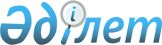 2018-2020 жылдарға арналған қала, кенттер және ауылдық округтердің бюджеті туралы
					
			Мерзімі біткен
			
			
		
					Оңтүстiк Қазақстан облысы Мақтаарал аудандық мәслихатының 2017 жылғы 25 желтоқсандағы № 22-174-VI шешiмi. Оңтүстiк Қазақстан облысының Әдiлет департаментiнде 2018 жылғы 10 қаңтарда № 4389 болып тiркелдi. Мерзімі өткендіктен қолданыс тоқтатылды
      Қазақстан Республикасының 2008 жылғы 4 желтоқсандағы Бюджет кодексінің 9-1 бабы 2 тармағына, 75-бабының 2 тармағына, "Қазақстан Республикасындағы жергілікті мемлекеттік басқару және өзін-өзі басқару туралы" Қазақстан Республикасының 2001 жылғы 23 қаңтардағы Заңының 6-бабы 1 тармағының 1) тармақшасына және Мақтарал аудандық мәслихатының 2017 жылғы 22 желтоқсандағы № 21-158-VI "2018-2020 жылдарға арналған аудандық бюджет туралы" шешіміне сәйкес, Мақтарал аудандық мәслихаты ШЕШІМ ҚАБЫЛДАДЫ:
      1. Достық ауылдық округінің 2018-2020 жылдарға арналған бюджеті 4, 5 және 6-қосымшаларға сәйкес, оның ішінде 2018 жылға мынадай көлемде бекiтiлсiн:
      1) кiрiстер – 232 776 мың теңге:
      салықтық түсiмдер – 10 510 мың теңге;
      салықтық емес түсiмдер – 1 890 мың теңге;
      негiзгi капиталды сатудан түсетiн түсiмдер – 0;
      трансферттер түсiмi – 220 376 мың теңге;
      2) шығындар – 232 776 мың теңге;
      3) таза бюджеттiк кредиттеу – 0:
      бюджеттік кредиттер – 0;
      бюджеттік кредиттерді өтеу – 0; 
      4) қаржы активтерімен жасалатын операциялар бойынша сальдо - 0:
      қаржы активтерін сатып алу – 0;
      мемлекеттік қаржы активтерін сатудан түсетін түсімдер – 0;
      5) бюджет тапшылығы (профициті) – 0;
      6) бюджет тапшылығын қаржыландыру (профицитін пайдалану) – 0:
      қарыздар түсімі – 0;
      қарыздарды өтеу – 0;
      бюджет қаражатының пайдаланылатын қалдықтары – 0.
      Ескерту. 1-тармақ жаңа редакцияда – Түркістан облысы Мақтаарал аудандық мәслихатының 29.11.2018 № 42-278-VI шешімімен (01.01.2018 бастап қолданысқа енгiзiледi).


      2. А.Қалыбеков ауылдық округінің 2018-2020 жылдарға арналған бюджеті 20, 21 және 22 қосымшаларға сәйкес, оның ішінде 2018 жылға мынадай көлемде бекiтiлсiн:
      1) кiрiстер – 128 792 мың теңге:
      салықтық түсiмдер – 6 142 мың теңге;
      салықтық емес түсiмдер – 53 мың теңге;
      негiзгi капиталды сатудан түсетiн түсiмдер – 0;
      трансферттер түсiмi – 122 597 мың теңге;
      2) шығындар – 128 792 мың теңге;
      3) таза бюджеттiк кредиттеу – 0:
      бюджеттік кредиттер – 0;
      бюджеттік кредиттерді өтеу – 0; 
      4) қаржы активтерімен жасалатын операциялар бойынша сальдо - 0:
      қаржы активтерін сатып алу – 0;
      мемлекеттік қаржы активтерін сатудан түсетін түсімдер – 0;
      5) бюджет тапшылығы (профициті) – 0;
      6) бюджет тапшылығын қаржыландыру (профицитін пайдалану) – 0:
      қарыздар түсімі – 0;
      қарыздарды өтеу – 0;
      бюджет қаражатының пайдаланылатын қалдықтары – 0.
      Ескерту. 2-тармақ жаңа редакцияда – Түркістан облысы Мақтаарал аудандық мәслихатының 29.11.2018 № 42-278-VI шешімімен (01.01.2018 бастап қолданысқа енгiзiледi).


      3. Мырзакент кентінің 2018-2020 жылдарға арналған бюджеті 59, 60 және 61-қосымшаларға сәйкес, оның ішінде 2018 жылға мынадай көлемде бекiтiлсiн:
      1) кiрiстер – 330 078 мың теңге:
      салықтық түсiмдер – 24 702 мың теңге;
      салықтық емес түсiмдер – 96 мың теңге;
      негiзгi капиталды сатудан түсетiн түсiмдер – 0;
      трансферттер түсiмi – 305 280 мың теңге;
      2) шығындар – 330 078 мың теңге;
      3) таза бюджеттiк кредиттеу – 0:
      бюджеттік кредиттер – 0;
      бюджеттік кредиттерді өтеу – 0; 
      4) қаржы активтерімен жасалатын операциялар бойынша сальдо - 0:
      қаржы активтерін сатып алу – 0;
      мемлекеттік қаржы активтерін сатудан түсетін түсімдер – 0;
      5) бюджет тапшылығы (профициті) – 0;
      6) бюджет тапшылығын қаржыландыру (профицитін пайдалану) – 0:
      қарыздар түсімі – 0;
      қарыздарды өтеу – 0;
      бюджет қаражатының пайдаланылатын қалдықтары – 0.
      Ескерту. 3-тармақ жаңа редакцияда – Түркістан облысы Мақтаарал аудандық мәслихатының 29.11.2018 № 42-278-VI шешімімен (01.01.2018 бастап қолданысқа енгiзiледi).


      4. Еңбекші ауылдық округінің 2018-2020 жылдарға арналған бюджеті 62, 63 және 64-қосымшаларға сәйкес, оның ішінде 2018 жылға мынадай көлемде бекiтiлсiн:
      1) кiрiстер – 114 967 мың теңге:
      салықтық түсiмдер – 6 183 мың теңге;
      салықтық емес түсiмдер – 817 мың теңге;
      негiзгi капиталды сатудан түсетiн түсiмдер – 0;
      трансферттер түсiмi – 107 967 мың теңге;
      2) шығындар – 114 967 мың теңге;
      3) таза бюджеттiк кредиттеу – 0:
      бюджеттік кредиттер – 0;
      бюджеттік кредиттерді өтеу – 0; 
      4) қаржы активтерімен жасалатын операциялар бойынша сальдо - 0:
      қаржы активтерін сатып алу – 0;
      мемлекеттік қаржы активтерін сатудан түсетін түсімдер – 0;
      5) бюджет тапшылығы (профициті) – 0;
      6) бюджет тапшылығын қаржыландыру (профицитін пайдалану) – 0:
      қарыздар түсімі – 0;
      қарыздарды өтеу – 0;
      бюджет қаражатының пайдаланылатын қалдықтары – 0.
      Ескерту. 4-тармақ жаңа редакцияда – Түркістан облысы Мақтаарал аудандық мәслихатының 29.11.2018 № 42-278-VI шешімімен (01.01.2018 бастап қолданысқа енгiзiледi).


      5. Жаңа жол ауылдық округінің 2018-2020 жылдарға арналған бюджеті 66, 67 және 68-қосымшаларға сәйкес, оның ішінде 2018 жылға мынадай көлемде бекiтiлсiн:
      1) кiрiстер – 182 172 мың теңге:
      салықтық түсiмдер – 8 035 мың теңге;
      салықтық емес түсiмдер – 328 мың теңге;
      негiзгi капиталды сатудан түсетiн түсiмдер – 0;
      трансферттер түсiмi – 173 809 мың теңге;
      2) шығындар – 182 172 мың теңге;
      3) таза бюджеттiк кредиттеу – 0:
      бюджеттік кредиттер – 0;
      бюджеттік кредиттерді өтеу – 0; 
      4) қаржы активтерімен жасалатын операциялар бойынша сальдо - 0:
      қаржы активтерін сатып алу – 0;
      мемлекеттік қаржы активтерін сатудан түсетін түсімдер – 0;
      5) бюджет тапшылығы (профициті) – 0;
      6) бюджет тапшылығын қаржыландыру (профицитін пайдалану) – 0:
      қарыздар түсімі – 0;
      қарыздарды өтеу – 0;
      бюджет қаражатының пайдаланылатын қалдықтары – 0.
      Ескерту. 5-тармақ жаңа редакцияда – Түркістан облысы Мақтаарал аудандық мәслихатының 29.11.2018 № 42-278-VI шешімімен (01.01.2018 бастап қолданысқа енгiзiледi).


      6. Иіржар ауылдық округінің 2018-2020 жылдарға арналған бюджеті 70, 71 және 72-қосымшаларға сәйкес, оның ішінде 2018 жылға мынадай көлемде бекiтiлсiн:
      1) кiрiстер – 155 188 мың теңге:
      салықтық түсiмдер – 6 891 мың теңге;
      салықтық емес түсiмдер – 774 мың теңге;
      негiзгi капиталды сатудан түсетiн түсiмдер – 0;
      трансферттер түсiмi – 147 523 мың теңге;
      2) шығындар – 155 188 мың теңге;
      3) таза бюджеттiк кредиттеу – 0:
      бюджеттік кредиттер – 0;
      бюджеттік кредиттерді өтеу – 0; 
      4) қаржы активтерімен жасалатын операциялар бойынша сальдо - 0:
      қаржы активтерін сатып алу – 0;
      мемлекеттік қаржы активтерін сатудан түсетін түсімдер – 0;
      5) бюджет тапшылығы (профициті) – 0;
      6) бюджет тапшылығын қаржыландыру (профицитін пайдалану) – 0:
      қарыздар түсімі – 0;
      қарыздарды өтеу – 0;
      бюджет қаражатының пайдаланылатын қалдықтары – 0.
      Ескерту. 6-тармақ жаңа редакцияда – Түркістан облысы Мақтаарал аудандық мәслихатының 29.11.2018 № 42-278-VI шешімімен (01.01.2018 бастап қолданысқа енгiзiледi).


      7. Ж.Нұрлыбаев ауылдық округінің 2018-2020 жылдарға арналған бюджеті 74, 75 және 76-қосымшаларға сәйкес, оның ішінде 2018 жылға мынадай көлемде бекiтiлсiн:
      1) кiрiстер – 118 147 мың теңге:
      салықтық түсiмдер – 8 514 мың теңге;
      салықтық емес түсiмдер – 337 мың теңге;
      негiзгi капиталды сатудан түсетiн түсiмдер – 0;
      трансферттер түсiмi – 109 296 мың теңге;
      2) шығындар – 118 147 мың теңге;
      3) таза бюджеттiк кредиттеу – 0:
      бюджеттік кредиттер – 0;
      бюджеттік кредиттерді өтеу – 0; 
      4) қаржы активтерімен жасалатын операциялар бойынша сальдо - 0:
      қаржы активтерін сатып алу – 0;
      мемлекеттік қаржы активтерін сатудан түсетін түсімдер – 0;
      5) бюджет тапшылығы (профициті) – 0;
      6) бюджет тапшылығын қаржыландыру (профицитін пайдалану) – 0:
      қарыздар түсімі – 0;
      қарыздарды өтеу – 0;
      бюджет қаражатының пайдаланылатын қалдықтары – 0.
      Ескерту. 7-тармақ жаңа редакцияда – Түркістан облысы Мақтаарал аудандық мәслихатының 29.11.2018 № 42-278-VI шешімімен (01.01.2018 бастап қолданысқа енгiзiледi).


      8. Атакент кентінің 2018-2020 жылдарға арналған бюджеті 78, 79 және 80-қосымшаларға сәйкес, оның ішінде 2018 жылға мынадай көлемде бекiтiлсiн:
      1) кiрiстер – 277 150 мың теңге:
      салықтық түсiмдер – 44 514 мың теңге;
      салықтық емес түсiмдер – 2 950 мың теңге;
      негiзгi капиталды сатудан түсетiн түсiмдер – 0;
      трансферттер түсiмi – 229 686 мың теңге;
      2) шығындар – 277 150 мың теңге;
      3) таза бюджеттiк кредиттеу – 0:
      бюджеттік кредиттер – 0;
      бюджеттік кредиттерді өтеу – 0; 
      4) қаржы активтерімен жасалатын операциялар бойынша сальдо - 0:
      қаржы активтерін сатып алу – 0;
      мемлекеттік қаржы активтерін сатудан түсетін түсімдер – 0;
      5) бюджет тапшылығы (профициті) – 0;
      6) бюджет тапшылығын қаржыландыру (профицитін пайдалану) – 0:
      қарыздар түсімі – 0;
      қарыздарды өтеу – 0;
      бюджет қаражатының пайдаланылатын қалдықтары – 0.
      Ескерту. 8-тармақ жаңа редакцияда – Түркістан облысы Мақтаарал аудандық мәслихатының 29.11.2018 № 42-278-VI шешімімен (01.01.2018 бастап қолданысқа енгiзiледi).


      9. Бірлік ауылдық округінің 2018-2020 жылдарға арналған бюджеті 81, 82 және 83-қосымшаларға сәйкес, оның ішінде 2018 жылға мынадай көлемде бекiтiлсiн:
      1) кiрiстер – 183 054 мың теңге:
      салықтық түсiмдер – 7 610 мың теңге;
      салықтық емес түсiмдер – 569 мың теңге;
      негiзгi капиталды сатудан түсетiн түсiмдер – 0;
      трансферттер түсiмi – 174 875 мың теңге;
      2) шығындар – 183 054 мың теңге;
      3) таза бюджеттiк кредиттеу – 0:
      бюджеттік кредиттер – 0;
      бюджеттік кредиттерді өтеу – 0; 
      4) қаржы активтерімен жасалатын операциялар бойынша сальдо - 0:
      қаржы активтерін сатып алу – 0;
      мемлекеттік қаржы активтерін сатудан түсетін түсімдер – 0;
      5) бюджет тапшылығы (профициті) – 0;
      6) бюджет тапшылығын қаржыландыру (профицитін пайдалану) – 0:
      қарыздар түсімі – 0;
      қарыздарды өтеу – 0;
      бюджет қаражатының пайдаланылатын қалдықтары – 0.
      Ескерту. 9-тармақ жаңа редакцияда – Түркістан облысы Мақтаарал аудандық мәслихатының 29.11.2018 № 42-278-VI шешімімен (01.01.2018 бастап қолданысқа енгiзiледi).


      10. Жамбыл ауылдық округінің 2018-2020 жылдарға арналған 85, 86 және 87-қосымшаларға сәйкес, оның ішінде 2018 жылға мынадай көлемде бекiтiлсiн:
      1) кiрiстер – 192 161 мың теңге:
      салықтық түсiмдер – 9 000 мың теңге;
      салықтық емес түсiмдер – 601 мың теңге;
      негiзгi капиталды сатудан түсетiн түсiмдер – 0;
      трансферттер түсiмi – 182 560 мың теңге;
      2) шығындар – 192 161 мың теңге;
      3) таза бюджеттiк кредиттеу – 0:
      бюджеттік кредиттер – 0;
      бюджеттік кредиттерді өтеу – 0; 
      4) қаржы активтерімен жасалатын операциялар бойынша сальдо - 0:
      қаржы активтерін сатып алу – 0;
      мемлекеттік қаржы активтерін сатудан түсетін түсімдер – 0;
      5) бюджет тапшылығы (профициті) – 0;
      6) бюджет тапшылығын қаржыландыру (профицитін пайдалану) – 0:
      қарыздар түсімі – 0;
      қарыздарды өтеу – 0;
      бюджет қаражатының пайдаланылатын қалдықтары – 0.
      Ескерту. 10-тармақ жаңа редакцияда – Түркістан облысы Мақтаарал аудандық мәслихатының 29.11.2018 № 42-278-VI шешімімен (01.01.2018 бастап қолданысқа енгiзiледi).


      11. 2018 жылға А.Қалыбеков ауылдық округінен ауыл шаруашылығы мақсатындағы жер учаскелерін сатудан түсетін Қазақстан Республикасының Ұлттық қорына түсімдер көлемі 23-қосымшаға сәйкес бекітілсін.
      12. Қарақай ауылдық округінің 2018-2020 жылдарға арналған бюджеті 24, 25 және 26-қосымшаларға сәйкес, оның ішінде 2018 жылға мынадай көлемде бекiтiлсiн:
      1) кiрiстер – 100 581 мың теңге:
      салықтық түсiмдер – 3 545 мың теңге;
      салықтық емес түсiмдер – 0;
      негiзгi капиталды сатудан түсетiн түсiмдер – 0;
      трансферттер түсiмi – 97 036 мың теңге;
      2) шығындар – 100 581 мың теңге;
      3) таза бюджеттiк кредиттеу – 0:
      бюджеттік кредиттер – 0;
      бюджеттік кредиттерді өтеу – 0; 
      4) қаржы активтерімен жасалатын операциялар бойынша сальдо - 0:
      қаржы активтерін сатып алу – 0;
      мемлекеттік қаржы активтерін сатудан түсетін түсімдер – 0;
      5) бюджет тапшылығы (профициті) – 0;
      6) бюджет тапшылығын қаржыландыру (профицитін пайдалану) – 0:
      қарыздар түсімі – 0;
      қарыздарды өтеу – 0;
      бюджет қаражатының пайдаланылатын қалдықтары – 0.
      Ескерту. 12-тармақ жаңа редакцияда – Түркістан облысы Мақтаарал аудандық мәслихатының 26.09.2018 № 38-254-VI шешімімен (01.01.2018 бастап қолданысқа енгiзiледi).


      13. 2018 жылға Қарақай ауылдық округінен ауыл шаруашылығы мақсатындағы жер учаскелерін сатудан түсетін Қазақстан Республикасының Ұлттық қорына түсімдер көлемі 27-қосымшаға сәйкес бекітілсін.
      14. Асықата кентінің 2018-2020 жылдарға арналған бюджеті 28, 29 және 30-қосымшаларға сәйкес, оның ішінде 2018 жылға мынадай көлемде бекiтiлсiн:
      1) кiрiстер – 220 105 мың теңге:
      салықтық түсiмдер – 19 032 мың теңге;
      салықтық емес түсiмдер – 0;
      негiзгi капиталды сатудан түсетiн түсiмдер – 0;
      трансферттер түсiмi – 201 073 мың теңге;
      2) шығындар – 220 105 мың теңге;
      3) таза бюджеттiк кредиттеу – 0:
      бюджеттік кредиттер – 0;
      бюджеттік кредиттерді өтеу – 0; 
      4) қаржы активтерімен жасалатын операциялар бойынша сальдо - 0:
      қаржы активтерін сатып алу – 0;
      мемлекеттік қаржы активтерін сатудан түсетін түсімдер – 0;
      5) бюджет тапшылығы (профициті) – 0;
      6) бюджет тапшылығын қаржыландыру (профицитін пайдалану) – 0:
      қарыздар түсімі – 0;
      қарыздарды өтеу – 0;
      бюджет қаражатының пайдаланылатын қалдықтары – 0.
      Ескерту. 14-тармақ жаңа редакцияда – Түркістан облысы Мақтаарал аудандық мәслихатының 26.09.2018 № 38-254-VI шешімімен (01.01.2018 бастап қолданысқа енгiзiледi).


      15. Абай ауылдық округінің 2018-2020 жылдарға арналған бюджеті 31, 32 және 33-қосымшаларға сәйкес, оның ішінде 2018 жылға мынадай көлемде бекiтiлсiн:
      1) кiрiстер – 128 131 мың теңге:
      салықтық түсiмдер – 2 041 мың теңге;
      салықтық емес түсiмдер – 0;
      негiзгi капиталды сатудан түсетiн түсiмдер – 0;
      трансферттер түсiмi – 126 090 мың теңге;
      2) шығындар – 128 131 мың теңге;
      3) таза бюджеттiк кредиттеу – 0:
      бюджеттік кредиттер – 0;
      бюджеттік кредиттерді өтеу – 0; 
      4) қаржы активтерімен жасалатын операциялар бойынша сальдо - 0:
      қаржы активтерін сатып алу – 0;
      мемлекеттік қаржы активтерін сатудан түсетін түсімдер – 0;
      5) бюджет тапшылығы (профициті) – 0;
      6) бюджет тапшылығын қаржыландыру (профицитін пайдалану) – 0:
      қарыздар түсімі – 0;
      қарыздарды өтеу – 0;
      бюджет қаражатының пайдаланылатын қалдықтары – 0.
      Ескерту. 15-тармақ жаңа редакцияда – Түркістан облысы Мақтаарал аудандық мәслихатының 26.09.2018 № 38-254-VI шешімімен (01.01.2018 бастап қолданысқа енгiзiледi).


      16. 2018 жылға Абай ауылдық округінен ауыл шаруашылығы мақсатындағы жер учаскелерін сатудан түсетін Қазақстан Республикасының Ұлттық қорына түсімдер көлемі 34-қосымшаға сәйкес бекітілсін.
      17. Атамекен ауылдық округінің 2018-2020 жылдарға арналған бюджеті 35, 36 және 37-қосымшаларға сәйкес, оның ішінде 2018 жылға мынадай көлемде бекiтiлсiн:
      1) кiрiстер – 126 602 мың теңге:
      салықтық түсiмдер – 4 238 мың теңге;
      салықтық емес түсiмдер – 0;
      негiзгi капиталды сатудан түсетiн түсiмдер – 0;
      трансферттер түсiмi – 122 364 мың теңге;
      2) шығындар – 126 602 мың теңге;
      3) таза бюджеттiк кредиттеу – 0:
      бюджеттік кредиттер – 0;
      бюджеттік кредиттерді өтеу – 0; 
      4) қаржы активтерімен жасалатын операциялар бойынша сальдо - 0:
      қаржы активтерін сатып алу – 0;
      мемлекеттік қаржы активтерін сатудан түсетін түсімдер – 0;
      5) бюджет тапшылығы (профициті) – 0;
      6) бюджет тапшылығын қаржыландыру (профицитін пайдалану) – 0:
      қарыздар түсімі – 0;
      қарыздарды өтеу – 0;
      бюджет қаражатының пайдаланылатын қалдықтары – 0.
      Ескерту. 17-тармақ жаңа редакцияда – Түркістан облысы Мақтаарал аудандық мәслихатының 26.09.2018 № 38-254-VI шешімімен (01.01.2018 бастап қолданысқа енгiзiледi).


      18. 2018 жылға Атамекен ауылдық округінен ауыл шаруашылығы мақсатындағы жер учаскелерін сатудан түсетін Қазақстан Республикасының Ұлттық қорына түсімдер көлемі 38-қосымшаға сәйкес бекітілсін.
      19. Ш.Ділдабеков ауылдық округінің 2018-2020 жылдарға арналған бюджеті 39, 40 және 41-қосымшаларға сәйкес, оның ішінде 2018 жылға мынадай көлемде бекiтiлсiн:
      1) кiрiстер – 163 644 мың теңге:
      салықтық түсiмдер – 3 792 мың теңге;
      салықтық емес түсiмдер – 0;
      негiзгi капиталды сатудан түсетiн түсiмдер – 0;
      трансферттер түсiмi – 159 852 мың теңге;
      2) шығындар – 163 644 мың теңге;
      3) таза бюджеттiк кредиттеу – 0:
      бюджеттік кредиттер – 0;
      бюджеттік кредиттерді өтеу – 0; 
      4) қаржы активтерімен жасалатын операциялар бойынша сальдо - 0:
      қаржы активтерін сатып алу – 0;
      мемлекеттік қаржы активтерін сатудан түсетін түсімдер – 0;
      5) бюджет тапшылығы (профициті) – 0;
      6) бюджет тапшылығын қаржыландыру (профицитін пайдалану) – 0:
      қарыздар түсімі – 0;
      қарыздарды өтеу – 0;
      бюджет қаражатының пайдаланылатын қалдықтары – 0.
      Ескерту. 19-тармақ жаңа редакцияда – Түркістан облысы Мақтаарал аудандық мәслихатының 26.09.2018 № 38-254-VI шешімімен (01.01.2018 бастап қолданысқа енгiзiледi).


      20. 2018 жылға Ш.Ділдабеков ауылдық округінен ауыл шаруашылығы мақсатындағы жер учаскелерін сатудан түсетін Қазақстан Республикасының Ұлттық қорына түсімдер көлемі 42-қосымшаға сәйкес бекітілсін.
      21. Ж.Ералиев ауылдық округінің 2018-2020 жылдарға арналған бюджеті 43, 44 және 45-қосымшаларға сәйкес, оның ішінде 2018 жылға мынадай көлемде бекiтiлсiн:
      1) кiрiстер – 150 249 мың теңге:
      салықтық түсiмдер – 4 921 мың теңге;
      салықтық емес түсiмдер – 0;
      негiзгi капиталды сатудан түсетiн түсiмдер – 0;
      трансферттер түсiмi – 145 328 мың теңге;
      2) шығындар – 150 249 мың теңге;
      3) таза бюджеттiк кредиттеу – 0:
      бюджеттік кредиттер – 0;
      бюджеттік кредиттерді өтеу – 0; 
      4) қаржы активтерімен жасалатын операциялар бойынша сальдо - 0:
      қаржы активтерін сатып алу – 0;
      мемлекеттік қаржы активтерін сатудан түсетін түсімдер – 0;
      5) бюджет тапшылығы (профициті) – 0;
      6) бюджет тапшылығын қаржыландыру (профицитін пайдалану) – 0:
      қарыздар түсімі – 0;
      қарыздарды өтеу – 0;
      бюджет қаражатының пайдаланылатын қалдықтары – 0.
      Ескерту. 21-тармақ жаңа редакцияда – Түркістан облысы Мақтаарал аудандық мәслихатының 26.09.2018 № 38-254-VI шешімімен (01.01.2018 бастап қолданысқа енгiзiледi).


      22. 2018 жылға Ж.Ералиев ауылдық округінен ауыл шаруашылығы мақсатындағы жер учаскелерін сатудан түсетін Қазақстан Республикасының Ұлттық қорына түсімдер көлемі 46-қосымшаға сәйкес бекітілсін.
      23. Қызылқұм ауылдық округінің 2018-2020 жылдарға арналған бюджеті 47, 48 және 49-қосымшаларға сәйкес, оның ішінде 2018 жылға мынадай көлемде бекiтiлсiн:
      1) кiрiстер – 103 303 мың теңге:
      салықтық түсiмдер – 3 257 мың теңге;
      салықтық емес түсiмдер – 0;
      негiзгi капиталды сатудан түсетiн түсiмдер – 0;
      трансферттер түсiмi – 100 046 мың теңге;
      2) шығындар – 103 303 мың теңге;
      3) таза бюджеттiк кредиттеу – 0:
      бюджеттік кредиттер – 0;
      бюджеттік кредиттерді өтеу – 0; 
      4) қаржы активтерімен жасалатын операциялар бойынша сальдо - 0:
      қаржы активтерін сатып алу – 0;
      мемлекеттік қаржы активтерін сатудан түсетін түсімдер – 0;
      5) бюджет тапшылығы (профициті) – 0;
      6) бюджет тапшылығын қаржыландыру (профицитін пайдалану) – 0:
      қарыздар түсімі – 0;
      қарыздарды өтеу – 0;
      бюджет қаражатының пайдаланылатын қалдықтары – 0.
      Ескерту. 23-тармақ жаңа редакцияда – Түркістан облысы Мақтаарал аудандық мәслихатының 26.09.2018 № 38-254-VI шешімімен (01.01.2018 бастап қолданысқа енгiзiледi).


      24. 2018 жылға Қызылқұм ауылдық округінен ауыл шаруашылығы мақсатындағы жер учаскелерін сатудан түсетін Қазақстан Республикасының Ұлттық қорына түсімдер көлемі 50-қосымшаға сәйкес бекітілсін.
      25. Мақталы ауылдық округінің 2018-2020 жылдарға арналған бюджеті 51, 52 және 53-қосымшаларға сәйкес, оның ішінде 2018 жылға мынадай көлемде бекiтiлсiн:
      1) кiрiстер – 86 681мың теңге:
      салықтық түсiмдер – 1 562 мың теңге;
      салықтық емес түсiмдер – 0;
      негiзгi капиталды сатудан түсетiн түсiмдер – 0;
      трансферттер түсiмi – 85 119 мың теңге;
      2) шығындар – 86 681 мың теңге;
      3) таза бюджеттiк кредиттеу – 0:
      бюджеттік кредиттер – 0;
      бюджеттік кредиттерді өтеу – 0; 
      4) қаржы активтерімен жасалатын операциялар бойынша сальдо - 0:
      қаржы активтерін сатып алу – 0;
      мемлекеттік қаржы активтерін сатудан түсетін түсімдер – 0;
      5) бюджет тапшылығы (профициті) – 0;
      6) бюджет тапшылығын қаржыландыру (профицитін пайдалану) – 0:
      қарыздар түсімі – 0;
      қарыздарды өтеу – 0;
      бюджет қаражатының пайдаланылатын қалдықтары – 0.
      Ескерту. 25-тармақ жаңа редакцияда – Түркістан облысы Мақтаарал аудандық мәслихатының 26.09.2018 № 38-254-VI шешімімен (01.01.2018 бастап қолданысқа енгiзiледi).


      26. 2018 жылға Мақталы ауылдық округінен ауыл шаруашылығы мақсатындағы жер учаскелерін сатудан түсетін Қазақстан Республикасының Ұлттық қорына түсімдер көлемі 54-қосымшаға сәйкес бекітілсін.
      27. Ынтымақ ауылдық округінің 2018-2020 жылдарға арналған бюджеті 55, 56 және 57-қосымшаларға сәйкес, оның ішінде 2018 жылға мынадай көлемде бекiтiлсiн:
      1) кiрiстер – 207 648 мың теңге:
      салықтық түсiмдер – 6 762 мың теңге;
      салықтық емес түсiмдер – 0;
      негiзгi капиталды сатудан түсетiн түсiмдер – 0;
      трансферттер түсiмi – 200 886 мың теңге;
      2) шығындар – 207 648 мың теңге;
      3) таза бюджеттiк кредиттеу – 0:
      бюджеттік кредиттер – 0;
      бюджеттік кредиттерді өтеу – 0; 
      4) қаржы активтерімен жасалатын операциялар бойынша сальдо - 0:
      қаржы активтерін сатып алу – 0;
      мемлекеттік қаржы активтерін сатудан түсетін түсімдер – 0;
      5) бюджет тапшылығы (профициті) – 0;
      6) бюджет тапшылығын қаржыландыру (профицитін пайдалану) – 0:
      қарыздар түсімі – 0;
      қарыздарды өтеу – 0;
      бюджет қаражатының пайдаланылатын қалдықтары – 0.
      Ескерту. 27-тармақ жаңа редакцияда – Түркістан облысы Мақтаарал аудандық мәслихатының 26.09.2018 № 38-254-VI шешімімен (01.01.2018 бастап қолданысқа енгiзiледi).


      28. 2018 жылға Ынтымақ ауылдық округінен ауыл шаруашылығы мақсатындағы жер учаскелерін сатудан түсетін Қазақстан Республикасының Ұлттық қорына түсімдер көлемі 58-қосымшаға сәйкес бекітілсін.
      29. Мырзакент кентінің 2018-2020 жылдарға арналған бюджеті 59, 60 және 61-қосымшаларға сәйкес, оның ішінде 2018 жылға мынадай көлемде бекiтiлсiн:
      1) кiрiстер – 332 982 мың теңге:
      салықтық түсiмдер – 23 723 мың теңге;
      салықтық емес түсiмдер – 221 мың теңге;
      негiзгi капиталды сатудан түсетiн түсiмдер – 0;
      трансферттер түсiмi – 309 038 мың теңге;
      2) шығындар – 332 982 мың теңге;
      3) таза бюджеттiк кредиттеу – 0:
      бюджеттік кредиттер – 0;
      бюджеттік кредиттерді өтеу – 0; 
      4) қаржы активтерімен жасалатын операциялар бойынша сальдо - 0:
      қаржы активтерін сатып алу – 0;
      мемлекеттік қаржы активтерін сатудан түсетін түсімдер – 0;
      5) бюджет тапшылығы (профициті) – 0;
      6) бюджет тапшылығын қаржыландыру (профицитін пайдалану) – 0:
      қарыздар түсімі – 0;
      қарыздарды өтеу – 0;
      бюджет қаражатының пайдаланылатын қалдықтары – 0.
      Ескерту. 29-тармақ жаңа редакцияда – Түркістан облысы Мақтаарал аудандық мәслихатының 26.09.2018 № 38-254-VI шешімімен (01.01.2018 бастап қолданысқа енгiзiледi).


      30. Еңбекші ауылдық округінің 2018-2020 жылдарға арналған бюджеті 62, 63 және 64-қосымшаларға сәйкес, оның ішінде 2018 жылға мынадай көлемде бекiтiлсiн:
      1) кiрiстер – 114 407 мың теңге:
      салықтық түсiмдер – 5 623 мың теңге;
      салықтық емес түсiмдер – 817 мың теңге;
      негiзгi капиталды сатудан түсетiн түсiмдер – 0;
      трансферттер түсiмi – 107 967 мың теңге;
      2) шығындар – 114 407 мың теңге;
      3) таза бюджеттiк кредиттеу – 0:
      бюджеттік кредиттер – 0;
      бюджеттік кредиттерді өтеу – 0; 
      4) қаржы активтерімен жасалатын операциялар бойынша сальдо - 0:
      қаржы активтерін сатып алу – 0;
      мемлекеттік қаржы активтерін сатудан түсетін түсімдер – 0;
      5) бюджет тапшылығы (профициті) – 0;
      6) бюджет тапшылығын қаржыландыру (профицитін пайдалану) – 0:
      қарыздар түсімі – 0;
      қарыздарды өтеу – 0;
      бюджет қаражатының пайдаланылатын қалдықтары – 0.
      Ескерту. 30-тармақ жаңа редакцияда – Түркістан облысы Мақтаарал аудандық мәслихатының 26.09.2018 № 38-254-VI шешімімен (01.01.2018 бастап қолданысқа енгiзiледi).


      31. 2018 жылға Еңбекші ауылдық округінен ауыл шаруашылығы мақсатындағы жер учаскелерін сатудан түсетін Қазақстан Республикасының Ұлттық қорына түсімдер көлемі 65-қосымшаға сәйкес бекітілсін.
      32. Жаңа жол ауылдық округінің 2018-2020 жылдарға арналған бюджеті 66, 67 және 68-қосымшаларға сәйкес, оның ішінде 2018 жылға мынадай көлемде бекiтiлсiн:
      1) кiрiстер – 195 323 мың теңге:
      салықтық түсiмдер – 8 142 мың теңге;
      салықтық емес түсiмдер – 328 мың теңге;
      негiзгi капиталды сатудан түсетiн түсiмдер – 0;
      трансферттер түсiмi – 186 853 мың теңге;
      2) шығындар – 195 323 мың теңге;
      3) таза бюджеттiк кредиттеу – 0:
      бюджеттік кредиттер – 0;
      бюджеттік кредиттерді өтеу – 0; 
      4) қаржы активтерімен жасалатын операциялар бойынша сальдо - 0:
      қаржы активтерін сатып алу – 0;
      мемлекеттік қаржы активтерін сатудан түсетін түсімдер – 0;
      5) бюджет тапшылығы (профициті) – 0;
      6) бюджет тапшылығын қаржыландыру (профицитін пайдалану) – 0:
      қарыздар түсімі – 0;
      қарыздарды өтеу – 0;
      бюджет қаражатының пайдаланылатын қалдықтары – 0.
      Ескерту. 32-тармақ жаңа редакцияда – Түркістан облысы Мақтаарал аудандық мәслихатының 26.09.2018 № 38-254-VI шешімімен (01.01.2018 бастап қолданысқа енгiзiледi).


      33. 2018 жылға Жаңажол ауылдық округінен ауыл шаруашылығы мақсатындағы жер учаскелерін сатудан түсетін Қазақстан Республикасының Ұлттық қорына түсімдер көлемі 69-қосымшаға сәйкес бекітілсін.
      34. Иіржар ауылдық округінің 2018-2020 жылдарға арналған бюджеті 70, 71 және 72-қосымшаларға сәйкес, оның ішінде 2018 жылға мынадай көлемде бекiтiлсiн:
      1) кiрiстер – 154 135 мың теңге:
      салықтық түсiмдер – 5 838 мың теңге;
      салықтық емес түсiмдер – 774 мың теңге;
      негiзгi капиталды сатудан түсетiн түсiмдер – 0;
      трансферттер түсiмi – 147 523 мың теңге;
      2) шығындар – 154 135 мың теңге;
      3) таза бюджеттiк кредиттеу – 0:
      бюджеттік кредиттер – 0;
      бюджеттік кредиттерді өтеу – 0; 
      4) қаржы активтерімен жасалатын операциялар бойынша сальдо - 0:
      қаржы активтерін сатып алу – 0;
      мемлекеттік қаржы активтерін сатудан түсетін түсімдер – 0;
      5) бюджет тапшылығы (профициті) – 0;
      6) бюджет тапшылығын қаржыландыру (профицитін пайдалану) – 0:
      қарыздар түсімі – 0;
      қарыздарды өтеу – 0;
      бюджет қаражатының пайдаланылатын қалдықтары – 0.
      Ескерту. 34-тармақ жаңа редакцияда – Түркістан облысы Мақтаарал аудандық мәслихатының 26.09.2018 № 38-254-VI шешімімен (01.01.2018 бастап қолданысқа енгiзiледi).


      35. 2018 жылға Иіржар ауылдық округінен ауыл шаруашылығы мақсатындағы жер учаскелерін сатудан түсетін Қазақстан Республикасының Ұлттық қорына түсімдер көлемі 73-қосымшаға сәйкес бекітілсін.
      36. Ж.Нұрлыбаев ауылдық округінің 2018-2020 жылдарға арналған бюджеті 74, 75 және 76-қосымшаларға сәйкес, оның ішінде 2018 жылға мынадай көлемде бекiтiлсiн:
      1) кiрiстер – 119 879 мың теңге:
      салықтық түсiмдер – 8 246 мың теңге;
      салықтық емес түсiмдер – 337 мың теңге;
      негiзгi капиталды сатудан түсетiн түсiмдер – 0;
      трансферттер түсiмi – 111 296 мың теңге;
      2) шығындар – 119 879 мың теңге;
      3) таза бюджеттiк кредиттеу – 0:
      бюджеттік кредиттер – 0;
      бюджеттік кредиттерді өтеу – 0; 
      4) қаржы активтерімен жасалатын операциялар бойынша сальдо - 0:
      қаржы активтерін сатып алу – 0;
      мемлекеттік қаржы активтерін сатудан түсетін түсімдер – 0;
      5) бюджет тапшылығы (профициті) – 0;
      6) бюджет тапшылығын қаржыландыру (профицитін пайдалану) – 0:
      қарыздар түсімі – 0;
      қарыздарды өтеу – 0;
      бюджет қаражатының пайдаланылатын қалдықтары – 0.
      Ескерту. 36-тармақ жаңа редакцияда – Түркістан облысы Мақтаарал аудандық мәслихатының 26.09.2018 № 38-254-VI шешімімен (01.01.2018 бастап қолданысқа енгiзiледi).


      37. 2018 жылға Ж.Нұрлыбаев ауылдық округінен ауыл шаруашылығы мақсатындағы жер учаскелерін сатудан түсетін Қазақстан Республикасының Ұлттық қорына түсімдер көлемі 77-қосымшаға сәйкес бекітілсін.
      38. Атакент кентінің 2018-2020 жылдарға арналған бюджеті 78, 79 және 80-қосымшаларға сәйкес, оның ішінде 2018 жылға мынадай көлемде бекiтiлсiн:
      1) кiрiстер – 274 911 мың теңге:
      салықтық түсiмдер – 51 649 мың теңге;
      салықтық емес түсiмдер – 2 417 мың теңге;
      негiзгi капиталды сатудан түсетiн түсiмдер – 0;
      трансферттер түсiмi – 220 845 мың теңге;
      2) шығындар – 274 911 мың теңге;
      3) таза бюджеттiк кредиттеу – 0:
      бюджеттік кредиттер – 0;
      бюджеттік кредиттерді өтеу – 0; 
      4) қаржы активтерімен жасалатын операциялар бойынша сальдо - 0:
      қаржы активтерін сатып алу – 0;
      мемлекеттік қаржы активтерін сатудан түсетін түсімдер – 0;
      5) бюджет тапшылығы (профициті) – 0;
      6) бюджет тапшылығын қаржыландыру (профицитін пайдалану) – 0:
      қарыздар түсімі – 0;
      қарыздарды өтеу – 0;
      бюджет қаражатының пайдаланылатын қалдықтары – 0.
      Ескерту. 38-тармақ жаңа редакцияда – Түркістан облысы Мақтаарал аудандық мәслихатының 26.09.2018 № 38-254-VI шешімімен (01.01.2018 бастап қолданысқа енгiзiледi).


      39. Бірлік ауылдық округінің 2018-2020 жылдарға арналған бюджеті 81, 82 және 83-қосымшаларға сәйкес, оның ішінде 2018 жылға мынадай көлемде бекiтiлсiн:
      1) кiрiстер – 182 971 мың теңге:
      салықтық түсiмдер – 7 527 мың теңге;
      салықтық емес түсiмдер – 569 мың теңге;
      негiзгi капиталды сатудан түсетiн түсiмдер – 0;
      трансферттер түсiмi – 174 875 мың теңге;
      2) шығындар – 182 971 мың теңге;
      3) таза бюджеттiк кредиттеу – 0:
      бюджеттік кредиттер – 0;
      бюджеттік кредиттерді өтеу – 0; 
      4) қаржы активтерімен жасалатын операциялар бойынша сальдо - 0:
      қаржы активтерін сатып алу – 0;
      мемлекеттік қаржы активтерін сатудан түсетін түсімдер – 0;
      5) бюджет тапшылығы (профициті) – 0;
      6) бюджет тапшылығын қаржыландыру (профицитін пайдалану) – 0:
      қарыздар түсімі – 0;
      қарыздарды өтеу – 0;
      бюджет қаражатының пайдаланылатын қалдықтары – 0.
      Ескерту. 39-тармақ жаңа редакцияда – Түркістан облысы Мақтаарал аудандық мәслихатының 26.09.2018 № 38-254-VI шешімімен (01.01.2018 бастап қолданысқа енгiзiледi).


      40. 2018 жылға Бірлік ауылдық округінен ауыл шаруашылығы мақсатындағы жер учаскелерін сатудан түсетін Қазақстан Республикасының Ұлттық қорына түсімдер көлемі 84-қосымшаға сәйкес бекітілсін.
      41. Жамбыл ауылдық округінің 2018-2020 жылдарға арналған бюджеті 85, 86 және 87-қосымшаларға сәйкес, оның ішінде 2018 жылға мынадай көлемде бекiтiлсiн:
      1) кiрiстер – 190 211 мың теңге:
      салықтық түсiмдер – 7 050 мың теңге;
      салықтық емес түсiмдер – 601 мың теңге;
      негiзгi капиталды сатудан түсетiн түсiмдер – 0;
      трансферттер түсiмi – 182 560 мың теңге;
      2) шығындар – 190 211 мың теңге;
      3) таза бюджеттiк кредиттеу – 0:
      бюджеттік кредиттер – 0;
      бюджеттік кредиттерді өтеу – 0; 
      4) қаржы активтерімен жасалатын операциялар бойынша сальдо - 0:
      қаржы активтерін сатып алу – 0;
      мемлекеттік қаржы активтерін сатудан түсетін түсімдер – 0;
      5) бюджет тапшылығы (профициті) – 0;
      6) бюджет тапшылығын қаржыландыру (профицитін пайдалану) – 0:
      қарыздар түсімі – 0;
      қарыздарды өтеу – 0;
      бюджет қаражатының пайдаланылатын қалдықтары – 0.
      Ескерту. 41-тармақ жаңа редакцияда – Түркістан облысы Мақтаарал аудандық мәслихатының 26.09.2018 № 38-254-VI шешімімен (01.01.2018 бастап қолданысқа енгiзiледi).


      42. 2018 жылға Жамбыл ауылдық округінен ауыл шаруашылығы мақсатындағы жер учаскелерін сатудан түсетін Қазақстан Республикасының Ұлттық қорына түсімдер көлемі 88-қосымшаға сәйкес бекітілсін.
      43. Мақтарал ауылдық округінің 2018-2020 жылдарға арналған бюджеті 89, 90 және 91-қосымшаларға сәйкес, оның ішінде 2018 жылға мынадай көлемде бекiтiлсiн:
      1) кiрiстер – 230 803 мың теңге:
      салықтық түсiмдер – 13 401 мың теңге;
      салықтық емес түсiмдер – 1 417 мың теңге;
      негiзгi капиталды сатудан түсетiн түсiмдер – 0;
      трансферттер түсiмi – 200 886 мың теңге;
      2) шығындар – 230 803 мың теңге;
      3) таза бюджеттiк кредиттеу – 0:
      бюджеттік кредиттер – 0;
      бюджеттік кредиттерді өтеу – 0; 
      4) қаржы активтерімен жасалатын операциялар бойынша сальдо - 0:
      қаржы активтерін сатып алу – 0;
      мемлекеттік қаржы активтерін сатудан түсетін түсімдер – 0;
      5) бюджет тапшылығы (профициті) – 0;
      6) бюджет тапшылығын қаржыландыру (профицитін пайдалану) – 0:
      қарыздар түсімі – 0;
      қарыздарды өтеу – 0;
      бюджет қаражатының пайдаланылатын қалдықтары – 0.
      Ескерту. 43-тармақ жаңа редакцияда – Түркістан облысы Мақтаарал аудандық мәслихатының 26.09.2018 № 38-254-VI шешімімен (01.01.2018 бастап қолданысқа енгiзiледi).


      44. 2018 жылға Мақтарал ауылдық округінен ауыл шаруашылығы мақсатындағы жер учаскелерін сатудан түсетін Қазақстан Республикасының Ұлттық қорына түсімдер көлемі 92-қосымшаға сәйкес бекітілсін.
      45. 2015 жылғы 23 қарашадағы Қазақстан Республикасының Еңбек кодексінің 139-бабының 9 тармағына сәйкес 2018 жылға азаматтық қызметшілер болып табылатын және ауылдық жерде аудандық бюджеттен қаржыландырылатын ұйымдарда жұмыс істейтін әлеуметтік қамсыздандыру, білім беру, мәдениет, спорт және ветеринария саласындағы мамандарға қызметтің осы түрлерімен қалалық жағдайда айналысатын азаматтық қызметшілердің айлықақыларымен және мөлшерлемелерімен салыстырғанда жиырма бес пайызға жоғарылатылған лауазымдық айлықақылары мен тарифтік мөлшерлемелері белгіленсін.
      46. "Мақтарал аудандық мәслихат аппараты" мемлекеттік мекемесі Қазақстан Республикасының заңнамалық актілерінде белгіленген тәртіпте:
      1) осы шешімнің аумақтық әділет органында мемлекеттік тіркелуін;
      2) осы мәслихат шешімі мемлекеттік тіркелген күнінен бастап күнтізбелік он күн ішінде оның көшірмесін қағаз және электронды түрде қазақ және орыс тілдерінде "Республикалық құқықтық ақпарат орталығы" шаруашылық жүргізу құқығындағы республикалық мемлекеттік кәсіпорнына Қазақстан Республикасы нормативтік құқықтық актілерінің эталондық бақылау банкіне ресми жариялау және енгізу үшін жолданылуын;
      3) осы шешім мемлекеттік тіркелген күнінен бастап күнтізбелік он күн ішінде оның көшірмесін Мақтарал ауданының аумағында таратылатын мерзімді баспа басылымдарында ресми жариялауға жолданылуын;
      4) ресми жарияланғаннан кейін осы шешімді Мақтарал аудандық мәслихатының интернет-ресурсына орналастыруын қамтамасыз етсін.
      47. Осы шешім 2018 жылғы 1 қаңтардан бастап қолданысқа енгізіледі. Жетісай қаласының 2018 жылға арналған бюджеті
      Ескерту. 1-қосымша жаңа редакцияда - Түркістан облысы Мақтаарал аудандық мәслихатының 26.09.2018 № 38-254-VI шешімімен (01.01.2018 бастап қолданысқа енгiзiледi). Жетісай қаласының 2019 жылға арналған бюджеті
      Ескерту. 2-қосымша алып тасталды - Түркістан облысы Мақтаарал аудандық мәслихатының 26.09.2018 № 38-254-VI шешімімен (01.01.2018 бастап қолданысқа енгiзiледi). Жетісай қаласының 2020 жылға арналған бюджеті
      Ескерту. 3-қосымша алып тасталды - Түркістан облысы Мақтаарал аудандық мәслихатының 26.09.2018 № 38-254-VI шешімімен (01.01.2018 бастап қолданысқа енгiзiледi). Достық ауылдық округінің 2018 жылға арналған бюджеті
      Ескерту. 4-қосымша жаңа редакцияда - Түркістан облысы Мақтаарал аудандық мәслихатының 29.11.2018 № 42-278-VI шешімімен (01.01.2018 бастап қолданысқа енгiзiледi). Достық ауылдық округінің 2019 жылға арналған бюджеті Достық ауылдық округінің 2020 жылға арналған бюджеті 2018 жылға Достық ауылдық округінен ауыл шаруашылығы мақсатындағы жер учаскелерін сатудан түсетін Қазақстан Республикасының Ұлттық қорына түсімдер көлемі Жаңа ауыл ауылдық округінің 2018 жылға арналған бюджеті
      Ескерту. 8-қосымша жаңа редакцияда - Түркістан облысы Мақтаарал аудандық мәслихатының 26.09.2018 № 38-254-VI шешімімен (01.01.2018 бастап қолданысқа енгiзiледi). Жаңа ауыл ауылдық округінің 2019 жылға арналған бюджеті
      Ескерту. 9-қосымша алып тасталды - Түркістан облысы Мақтаарал аудандық мәслихатының 26.09.2018 № 38-254-VI шешімімен (01.01.2018 бастап қолданысқа енгiзiледi). Жаңа ауыл ауылдық округінің 2020 жылға арналған бюджеті
      Ескерту. 10-қосымша алып тасталды - Түркістан облысы Мақтаарал аудандық мәслихатының 26.09.2018 № 38-254-VI шешімімен (01.01.2018 бастап қолданысқа енгiзiледi). 2018 жылға Жаңа ауыл ауылдық округінен ауыл шаруашылығы мақсатындағы жер учаскелерін сатудан түсетін Қазақстан Республикасының Ұлттық қорына түсімдер көлемі
      Ескерту. 11-қосымша алып тасталды - Түркістан облысы Мақтаарал аудандық мәслихатының 26.09.2018 № 38-254-VI шешімімен (01.01.2018 бастап қолданысқа енгiзiледi). Жылы су ауылдық округінің 2018 жылға арналған бюджеті
      Ескерту. 12-қосымша жаңа редакцияда - Түркістан облысы Мақтаарал аудандық мәслихатының 26.09.2018 № 38-254-VI шешімімен (01.01.2018 бастап қолданысқа енгiзiледi). Жылы су ауылдық округінің 2019 жылға арналған бюджеті
      Ескерту. 13-қосымша алып тасталды - Түркістан облысы Мақтаарал аудандық мәслихатының 26.09.2018 № 38-254-VI шешімімен (01.01.2018 бастап қолданысқа енгiзiледi). Жылы су ауылдық округінің 2020 жылға арналған бюджеті
      Ескерту. 14-қосымша алып тасталды - Түркістан облысы Мақтаарал аудандық мәслихатының 26.09.2018 № 38-254-VI шешімімен (01.01.2018 бастап қолданысқа енгiзiледi). 2018 жылға Жылы су ауылдық округінен ауыл шаруашылығы мақсатындағы жер учаскелерін сатудан түсетін Қазақстан Республикасының Ұлттық қорына түсімдер көлемі
      Ескерту. 15-қосымша алып тасталды - Түркістан облысы Мақтаарал аудандық мәслихатының 26.09.2018 № 38-254-VI шешімімен (01.01.2018 бастап қолданысқа енгiзiледi). Қазыбек би ауылдық округінің 2018 жылға арналған бюджеті
      Ескерту. 16-қосымша жаңа редакцияда - Түркістан облысы Мақтаарал аудандық мәслихатының 26.09.2018 № 38-254-VI шешімімен (01.01.2018 бастап қолданысқа енгiзiледi). Қазыбек би ауылдық округінің 2019 жылға арналған бюджеті
      Ескерту. 17-қосымша алып тасталды - Түркістан облысы Мақтаарал аудандық мәслихатының 26.09.2018 № 38-254-VI шешімімен (01.01.2018 бастап қолданысқа енгiзiледi). Қазыбек би ауылдық округінің 2020 жылға арналған бюджеті
      Ескерту. 18-қосымша алып тасталды - Түркістан облысы Мақтаарал аудандық мәслихатының 26.09.2018 № 38-254-VI шешімімен (01.01.2018 бастап қолданысқа енгiзiледi). 2018 жылға Қазыбек би ауылдық округінен ауыл шаруашылығы мақсатындағы жер учаскелерін сатудан түсетін Қазақстан Республикасының Ұлттық қорына түсімдер көлемі
      Ескерту. 19-қосымша алып тасталды - Түркістан облысы Мақтаарал аудандық мәслихатының 26.09.2018 № 38-254-VI шешімімен (01.01.2018 бастап қолданысқа енгiзiледi). А.Қалыбеков ауылдық округінің 2018 жылға арналған бюджеті
      Ескерту. 20-қосымша жаңа редакцияда - Түркістан облысы Мақтаарал аудандық мәслихатының 29.11.2018 № 42-278-VI шешімімен (01.01.2018 бастап қолданысқа енгiзiледi). А.Қалыбеков ауылдық округінің 2019 жылға арналған бюджеті А.Қалыбеков ауылдық округінің 2020 жылға арналған бюджеті 2018 жылға А.Қалыбеков ауылдық округінен ауыл шаруашылығы мақсатындағы жер учаскелерін сатудан түсетін Қазақстан Республикасының Ұлттық қорына түсімдер көлемі Қарақай ауылдық округінің 2018 жылға арналған бюджеті
      Ескерту. 24-қосымша жаңа редакцияда - Түркістан облысы Мақтаарал аудандық мәслихатының 26.09.2018 № 38-254-VI шешімімен (01.01.2018 бастап қолданысқа енгiзiледi). Қарақай ауылдық округінің 2019 жылға арналған бюджеті
      Ескерту. 25-қосымша алып тасталды - Түркістан облысы Мақтаарал аудандық мәслихатының 26.09.2018 № 38-254-VI шешімімен (01.01.2018 бастап қолданысқа енгiзiледi). Қарақай ауылдық округінің 2020 жылға арналған бюджеті
      Ескерту. 26-қосымша алып тасталды - Түркістан облысы Мақтаарал аудандық мәслихатының 26.09.2018 № 38-254-VI шешімімен (01.01.2018 бастап қолданысқа енгiзiледi). 2018 жылға Қарақай ауылдық округінен ауыл шаруашылығы мақсатындағы жер учаскелерін сатудан түсетін Қазақстан Республикасының Ұлттық қорына түсімдер көлемі
      Ескерту. 27-қосымша алып тасталды - Түркістан облысы Мақтаарал аудандық мәслихатының 26.09.2018 № 38-254-VI шешімімен (01.01.2018 бастап қолданысқа енгiзiледi). Асықата кентінің 2018 жылға арналған бюджеті
      Ескерту. 28-қосымша жаңа редакцияда - Түркістан облысы Мақтаарал аудандық мәслихатының 26.09.2018 № 38-254-VI шешімімен (01.01.2018 бастап қолданысқа енгiзiледi). Асықата кентінің 2019 жылға арналған бюджеті
      Ескерту. 29-қосымша алып тасталды - Түркістан облысы Мақтаарал аудандық мәслихатының 26.09.2018 № 38-254-VI шешімімен (01.01.2018 бастап қолданысқа енгiзiледi). Асықата кентінің 2020 жылға арналған бюджеті
      Ескерту. 30-қосымша алып тасталды - Түркістан облысы Мақтаарал аудандық мәслихатының 26.09.2018 № 38-254-VI шешімімен (01.01.2018 бастап қолданысқа енгiзiледi). Абай ауылдық округінің 2018 жылға арналған бюджеті
      Ескерту. 31-қосымша жаңа редакцияда - Түркістан облысы Мақтаарал аудандық мәслихатының 26.09.2018 № 38-254-VI шешімімен (01.01.2018 бастап қолданысқа енгiзiледi). Абай ауылдық округінің 2019 жылға арналған бюджеті
      Ескерту. 32-қосымша алып тасталды - Түркістан облысы Мақтаарал аудандық мәслихатының 26.09.2018 № 38-254-VI шешімімен (01.01.2018 бастап қолданысқа енгiзiледi). Абай ауылдық округінің 2020 жылға арналған бюджеті
      Ескерту. 33-қосымша алып тасталды - Түркістан облысы Мақтаарал аудандық мәслихатының 26.09.2018 № 38-254-VI шешімімен (01.01.2018 бастап қолданысқа енгiзiледi). 2018 жылға Абай ауылдық округінен ауыл шаруашылығы мақсатындағы жер учаскелерін сатудан түсетін Қазақстан Республикасының Ұлттық қорына түсімдер көлемі
      Ескерту. 34-қосымша алып тасталды - Түркістан облысы Мақтаарал аудандық мәслихатының 26.09.2018 № 38-254-VI шешімімен (01.01.2018 бастап қолданысқа енгiзiледi). Атамекен ауылдық округінің 2018 жылға арналған бюджеті
      Ескерту. 35-қосымша жаңа редакцияда - Түркістан облысы Мақтаарал аудандық мәслихатының 26.09.2018 № 38-254-VI шешімімен (01.01.2018 бастап қолданысқа енгiзiледi). Атамекен ауылдық округінің 2019 жылға арналған бюджеті
      Ескерту. 36-қосымша алып тасталды - Түркістан облысы Мақтаарал аудандық мәслихатының 26.09.2018 № 38-254-VI шешімімен (01.01.2018 бастап қолданысқа енгiзiледi). Атамекен ауылдық округінің 2020 жылға арналған бюджеті
      Ескерту. 37-қосымша алып тасталды - Түркістан облысы Мақтаарал аудандық мәслихатының 26.09.2018 № 38-254-VI шешімімен (01.01.2018 бастап қолданысқа енгiзiледi). 2018 жылға Атамекен ауылдық округінен ауыл шаруашылығы мақсатындағы жер учаскелерін сатудан түсетін Қазақстан Республикасының Ұлттық қорына түсімдер көлемі
      Ескерту. 38-қосымша алып тасталды - Түркістан облысы Мақтаарал аудандық мәслихатының 26.09.2018 № 38-254-VI шешімімен (01.01.2018 бастап қолданысқа енгiзiледi). Ш.Ділдабеков ауылдық округінің 2018 жылға арналған бюджеті
      Ескерту. 39-қосымша жаңа редакцияда - Түркістан облысы Мақтаарал аудандық мәслихатының 26.09.2018 № 38-254-VI шешімімен (01.01.2018 бастап қолданысқа енгiзiледi). Ш.Ділдабеков ауылдық округінің 2019 жылға арналған бюджеті
      Ескерту. 40-қосымша алып тасталды - Түркістан облысы Мақтаарал аудандық мәслихатының 26.09.2018 № 38-254-VI шешімімен (01.01.2018 бастап қолданысқа енгiзiледi). Ш.Ділдабеков ауылдық округінің 2020 жылға арналған бюджеті
      Ескерту. 41-қосымша алып тасталды - Түркістан облысы Мақтаарал аудандық мәслихатының 26.09.2018 № 38-254-VI шешімімен (01.01.2018 бастап қолданысқа енгiзiледi). 2018 жылға Ш.Ділдабеков ауылдық округінен ауыл шаруашылығы мақсатындағы жер учаскелерін сатудан түсетін Қазақстан Республикасының Ұлттық қорына түсімдер көлемі
      Ескерту. 42-қосымша алып тасталды - Түркістан облысы Мақтаарал аудандық мәслихатының 26.09.2018 № 38-254-VI шешімімен (01.01.2018 бастап қолданысқа енгiзiледi). Ж.Ералиев ауылдық округінің 2018 жылға арналған бюджеті
      Ескерту. 43-қосымша жаңа редакцияда - Түркістан облысы Мақтаарал аудандық мәслихатының 26.09.2018 № 38-254-VI шешімімен (01.01.2018 бастап қолданысқа енгiзiледi). Ж.Ералиев ауылдық округінің 2019 жылға арналған бюджеті
      Ескерту. 44-қосымша алып тасталды - Түркістан облысы Мақтаарал аудандық мәслихатының 26.09.2018 № 38-254-VI шешімімен (01.01.2018 бастап қолданысқа енгiзiледi). Ж.Ералиев ауылдық округінің 2020 жылға арналған бюджеті
      Ескерту. 45-қосымша алып тасталды - Түркістан облысы Мақтаарал аудандық мәслихатының 26.09.2018 № 38-254-VI шешімімен (01.01.2018 бастап қолданысқа енгiзiледi). 2018 жылға Ж.Ералиев ауылдық округінен ауыл шаруашылығы мақсатындағы жер учаскелерін сатудан түсетін Қазақстан Республикасының Ұлттық қорына түсімдер көлемі
      Ескерту. 46-қосымша алып тасталды - Түркістан облысы Мақтаарал аудандық мәслихатының 26.09.2018 № 38-254-VI шешімімен (01.01.2018 бастап қолданысқа енгiзiледi). Қызылқұм ауылдық округінің 2018 жылға арналған бюджеті
      Ескерту. 47-қосымша жаңа редакцияда - Түркістан облысы Мақтаарал аудандық мәслихатының 26.09.2018 № 38-254-VI шешімімен (01.01.2018 бастап қолданысқа енгiзiледi). Қызылқұм ауылдық округінің 2019 жылға арналған бюджеті
      Ескерту. 48-қосымша алып тасталды - Түркістан облысы Мақтаарал аудандық мәслихатының 26.09.2018 № 38-254-VI шешімімен (01.01.2018 бастап қолданысқа енгiзiледi). Қызылқұм ауылдық округінің 2020 жылға арналған бюджеті
      Ескерту. 49-қосымша алып тасталды - Түркістан облысы Мақтаарал аудандық мәслихатының 26.09.2018 № 38-254-VI шешімімен (01.01.2018 бастап қолданысқа енгiзiледi). 2018 жылға Қызылқұм ауылдық округінен ауыл шаруашылығы мақсатындағы жер учаскелерін сатудан түсетін Қазақстан Республикасының Ұлттық қорына түсімдер көлемі
      Ескерту. 50-қосымша алып тасталды - Түркістан облысы Мақтаарал аудандық мәслихатының 26.09.2018 № 38-254-VI шешімімен (01.01.2018 бастап қолданысқа енгiзiледi). Мақталы ауылдық округінің 2018 жылға арналған бюджеті
      Ескерту. 51-қосымша жаңа редакцияда - Түркістан облысы Мақтаарал аудандық мәслихатының 26.09.2018 № 38-254-VI шешімімен (01.01.2018 бастап қолданысқа енгiзiледi). Мақталы ауылдық округінің 2019 жылға арналған бюджеті
      Ескерту. 52-қосымша алып тасталды - Түркістан облысы Мақтаарал аудандық мәслихатының 26.09.2018 № 38-254-VI шешімімен (01.01.2018 бастап қолданысқа енгiзiледi). Мақталы ауылдық округінің 2020 жылға арналған бюджеті
      Ескерту. 53-қосымша алып тасталды - Түркістан облысы Мақтаарал аудандық мәслихатының 26.09.2018 № 38-254-VI шешімімен (01.01.2018 бастап қолданысқа енгiзiледi). 2018 жылға Мақталы ауылдық округінен ауыл шаруашылығы мақсатындағы жер учаскелерін сатудан түсетін Қазақстан Республикасының Ұлттық қорына түсімдер көлемі
      Ескерту. 54-қосымша алып тасталды - Түркістан облысы Мақтаарал аудандық мәслихатының 26.09.2018 № 38-254-VI шешімімен (01.01.2018 бастап қолданысқа енгiзiледi). Ынтымақ ауылдық округінің 2018 жылға арналған бюджеті
      Ескерту. 55-қосымша жаңа редакцияда - Түркістан облысы Мақтаарал аудандық мәслихатының 26.09.2018 № 38-254-VI шешімімен (01.01.2018 бастап қолданысқа енгiзiледi). Ынтымақ ауылдық округінің 2019 жылға арналған бюджеті
      Ескерту. 56-қосымша алып тасталды - Түркістан облысы Мақтаарал аудандық мәслихатының 26.09.2018 № 38-254-VI шешімімен (01.01.2018 бастап қолданысқа енгiзiледi). Ынтымақ ауылдық округінің 2020 жылға арналған бюджеті
      Ескерту. 57-қосымша алып тасталды - Түркістан облысы Мақтаарал аудандық мәслихатының 26.09.2018 № 38-254-VI шешімімен (01.01.2018 бастап қолданысқа енгiзiледi). 2018 жылға Ынтымақ ауылдық округінен ауыл шаруашылығы мақсатындағы жер учаскелерін сатудан түсетін Қазақстан Республикасының Ұлттық қорына түсімдер көлемі
      Ескерту. 58-қосымша алып тасталды - Түркістан облысы Мақтаарал аудандық мәслихатының 26.09.2018 № 38-254-VI шешімімен (01.01.2018 бастап қолданысқа енгiзiледi). Мырзакент кентінің 2018 жылға арналған бюджеті
      Ескерту. 59-қосымша жаңа редакцияда - Түркістан облысы Мақтаарал аудандық мәслихатының 29.11.2018 № 42-278-VI шешімімен (01.01.2018 бастап қолданысқа енгiзiледi). Мырзакент кентінің 2019 жылға арналған бюджеті Мырзакент кентінің 2020 жылға арналған бюджеті Еңбекші ауылдық округінің 2018 жылға арналған бюджеті
      Ескерту. 62-қосымша жаңа редакцияда - Түркістан облысы Мақтаарал аудандық мәслихатының 29.11.2018 № 42-278-VI шешімімен (01.01.2018 бастап қолданысқа енгiзiледi). Еңбекші ауылдық округінің 2019 жылға арналған бюджеті Еңбекші ауылдық округінің 2020 жылға арналған бюджеті 2018 жылға Еңбекші ауылдық округінен ауыл шаруашылығы мақсатындағы жер учаскелерін сатудан түсетін Қазақстан Республикасының Ұлттық қорына түсімдер көлемі Жаңажол ауылдық округінің 2018 жылға арналған бюджеті
      Ескерту. 66-қосымша жаңа редакцияда - Түркістан облысы Мақтаарал аудандық мәслихатының 29.11.2018 № 42-278-VI шешімімен (01.01.2018 бастап қолданысқа енгiзiледi). Жаңажол ауылдық округінің 2019 жылға арналған бюджеті Жаңажол ауылдық округінің 2020 жылға арналған бюджеті 2018 жылға Жаңажол ауылдық округінен ауыл шаруашылығы мақсатындағы жер учаскелерін сатудан түсетін Қазақстан Республикасының Ұлттық қорына түсімдер көлемі Иіржар ауылдық округінің 2018 жылға арналған бюджеті
      Ескерту. 70-қосымша жаңа редакцияда - Түркістан облысы Мақтаарал аудандық мәслихатының 29.11.2018 № 42-278-VI шешімімен (01.01.2018 бастап қолданысқа енгiзiледi). Иіржар ауылдық округінің 2019 жылға арналған бюджеті Иіржар ауылдық округінің 2020 жылға арналған бюджеті 2018 жылға Иіржар ауылдық округінен ауыл шаруашылығы мақсатындағы жер учаскелерін сатудан түсетін Қазақстан Республикасының Ұлттық қорына түсімдер көлемі Ж.Нұрлыбаев ауылдық округінің 2018 жылға арналған бюджеті
      Ескерту. 74-қосымша жаңа редакцияда - Түркістан облысы Мақтаарал аудандық мәслихатының 29.11.2018 № 42-278-VI шешімімен (01.01.2018 бастап қолданысқа енгiзiледi). Ж.Нұрлыбаев ауылдық округінің 2019 жылға арналған бюджеті Ж.Нұрлыбаев ауылдық округінің 2020 жылға арналған бюджеті 2018 жылға Ж.Нұрлыбаев ауылдық округінен ауыл шаруашылығы мақсатындағы жер учаскелерін сатудан түсетін Қазақстан Республикасының Ұлттық қорына түсімдер көлемі Атакент кентінің 2018 жылға арналған бюджеті
      Ескерту. 78-қосымша жаңа редакцияда - Түркістан облысы Мақтаарал аудандық мәслихатының 29.11.2018 № 42-278-VI шешімімен (01.01.2018 бастап қолданысқа енгiзiледi). Атакент кентінің 2019 жылға арналған бюджеті Атакент кентінің 2020 жылға арналған бюджеті Бірлік ауылдық округінің 2018 жылға арналған бюджеті
      Ескерту. 81-қосымша жаңа редакцияда - Түркістан облысы Мақтаарал аудандық мәслихатының 29.11.2018 № 42-278-VI шешімімен (01.01.2018 бастап қолданысқа енгiзiледi). Бірлік ауылдық округінің 2019 жылға арналған бюджеті Бірлік ауылдық округінің 2020 жылға арналған бюджеті 2018 жылға Бірлік ауылдық округінен ауыл шаруашылығы мақсатындағы жер учаскелерін сатудан түсетін Қазақстан Республикасының Ұлттық қорына түсімдер көлемі Жамбыл ауылдық округінің 2018 жылға арналған бюджеті
      Ескерту. 85-қосымша жаңа редакцияда - Түркістан облысы Мақтаарал аудандық мәслихатының 29.11.2018 № 42-278-VI шешімімен (01.01.2018 бастап қолданысқа енгiзiледi). Жамбыл ауылдық округінің 2019 жылға арналған бюджеті Жамбыл ауылдық округінің 2020 жылға арналған бюджеті 2018 жылға Жамбыл ауылдық округінен ауыл шаруашылығы мақсатындағы жер учаскелерін сатудан түсетін Қазақстан Республикасының Ұлттық қорына түсімдер көлемі Мақтарал ауылдық округінің 2018 жылға арналған бюджеті
      Ескерту. 89-қосымша жаңа редакцияда - Түркістан облысы Мақтаарал аудандық мәслихатының 26.09.2018 № 38-254-VI шешімімен (01.01.2018 бастап қолданысқа енгiзiледi). Мақтарал ауылдық округінің 2019 жылға арналған бюджеті Мақтарал ауылдық округінің 2020 жылға арналған бюджеті 2018 жылға Мақтарал ауылдық округінен ауыл шаруашылығы мақсатындағы жер учаскелерін сатудан түсетін Қазақстан Республикасының Ұлттық қорына түсімдер көлемі
					© 2012. Қазақстан Республикасы Әділет министрлігінің «Қазақстан Республикасының Заңнама және құқықтық ақпарат институты» ШЖҚ РМК
				
      Аудандық мәслихат

      сессиясының төрағасы:

О.Шылмұрзаева

      Аудандық мәслихаттың хатшысы:

М.Жайлымшиев
Мақтарал аудандық
мәслихатының 2017 жылғы
25 желтоқсандағы № 22-174-VI
шешіміне 1-қосымша
Санаты
Санаты
Санаты
Атауы
Сомасы, мың теңге
Сыныбы
Сыныбы
Сыныбы
Сомасы, мың теңге
Iшкi сыныбы
Iшкi сыныбы
Iшкi сыныбы
Сомасы, мың теңге
1
1
1
1
2
3
1. Кірістер
782 586
1
Салықтық түсімдер
98 658
01
Табыс салығы
54 709
2
2
Жеке табыс салығы
54 709
04
Меншiкке салынатын салықтар
43 949
1
1
Мүлiкке салынатын салықтар
1 840
3
3
Жер салығы
9 008
4
4
Көлiк құралдарына салынатын салық
33 101
2
Салықтық емес түсiмдер
91
06
Басқа да салықтық емес түсiмдер
91
1
1
Басқа да салықтық емес түсiмдер
91
3
Негізгі капиталды сатудан түсетін түсімдер
0
01
Мемлекеттік мекемелерге бекітілген мемлекеттік мүлікті сату
0
1
Мемлекеттік мекемелерге бекітілген мемлекеттік мүлікті сату
0
03
Жердi және материалдық емес активтердi сату
0
1
Жерді сату
0
4
Трансферттер түсімі
683 837
02
Мемлекеттiк басқарудың жоғары тұрған органдарынан түсетiн трансферттер
683 837
3
3
Аудандардың (облыстық маңызы бар қаланың) бюджетінен трансферттер
683 837
Функционалдық топ
Функционалдық топ
Функционалдық топ
Функционалдық топ
Функционалдық топ
Сомасы, мың теңге
Кіші функция Атауы
Кіші функция Атауы
Кіші функция Атауы
Кіші функция Атауы
Сомасы, мың теңге
Бюджеттік бағдарламалардың әкiмшiсi
Бюджеттік бағдарламалардың әкiмшiсi
Бюджеттік бағдарламалардың әкiмшiсi
Сомасы, мың теңге
Бағдарлама
Бағдарлама
Сомасы, мың теңге
1
1
1
1
2
3
2. Шығындар
782 586
01
Жалпы сипаттағы мемлекеттiк қызметтер 
28 142
1
Мемлекеттiк басқарудың жалпы функцияларын орындайтын өкiлдi, атқарушы және басқа органдар
28 142
124
Аудандық маңызы бар қала, ауыл, кент, ауылдық округ әкімінің аппараты 
28 142
001
Аудандық маңызы бар қала, ауыл, кент, ауылдық округ әкімінің қызметін қамтамасыз ету жөніндегі қызметтер
27 015
022
Мемлекеттік органның күрделі шығыстары
1 127
04
Бiлiм беру
684 161
1
Мектепке дейiнгi тәрбие және оқыту
683 837
124
Аудандық маңызы бар қала, ауыл, кент, ауылдық округ әкімінің аппараты 
683 837
004
Мектепке дейінгі тәрбиелеу және оқыту және мектепке дейінгі тәрбиелеу және оқыту ұйымдарында медициналық қызмет көрсетуді ұйымдастыру
683 837
2
Бастауыш, негізгі орта және жалпы орта білім беру
324
124
Аудандық маңызы бар қала, ауыл, кент, ауылдық округ әкімінің аппараты 
324
005
Ауылдық жерлерде оқушыларды жақын жердегі мектепке дейін тегін алып баруды және одан алып қайтуды ұйымдастыру
324
07
Тұрғын үй-коммуналдық шаруашылық
70 283
3
Елді-мекендерді көркейту
70 283
124
Аудандық маңызы бар қала, ауыл, кент, ауылдық округ әкімінің аппараты 
70 283
008
Елді мекендердегі көшелерді жарықтандыру
20 959
009
Елді мекендердің санитариясын қамтамасыз ету
25 369
011
Елді мекендерді абаттандыру мен көгалдандыру
23 955
08
Мәдениет, спорт, туризм және ақпараттық кеңістiк
0
1
Мәдениет саласындағы қызмет
0
124
Аудандық маңызы бар қала, ауыл, кент, ауылдық округ әкімінің аппараты 
0
006
Жергілікті деңгейде мәдени-демалыс жұмысын қолдау
0
2
Спорт
0
124
Аудандық маңызы бар қала, ауыл, кент, ауылдық округ әкімінің аппараты 
0
028
Жергілікті деңгейде дене шынықтыру-сауықтыру және спорттық іс-шараларды өткізу
0
13
Басқалар
0
9
Басқалар
0
124
Аудандық маңызы бар қала, ауыл, кент, ауылдық округ әкімінің аппараты 
0
040
Өңірлерді дамытудың 2020 жылға дейінгі бағдарламасы шеңберінде өңірлерді экономикалық дамытуға жәрдемдесу бойынша шараларды іске асыруға ауылдық елді мекендерді жайластыруды шешуге арналған іс-шараларды іске асыру
0
15
Трансферттер
0
1
Трансферттер
0
124
Аудандық маңызы бар қала, ауыл, кент, ауылдық округ әкімінің аппараты 
0
043
Бюджеттік алып қоюлар
0
3. Таза бюджеттік кредиттеу
0
Функционалдық топ
Функционалдық топ
Функционалдық топ
Функционалдық топ
Функционалдық топ
Сомасы, мың теңге
Кіші функция Атауы
Кіші функция Атауы
Кіші функция Атауы
Кіші функция Атауы
Сомасы, мың теңге
Бюджеттік бағдарламалардың әкiмшiсi
Бюджеттік бағдарламалардың әкiмшiсi
Бюджеттік бағдарламалардың әкiмшiсi
Сомасы, мың теңге
Бағдарлама
Бағдарлама
Сомасы, мың теңге
1
1
1
1
2
3
Бюджеттік кредиттер
0
Санаты
Санаты
Санаты
Атауы
Сомасы, мың теңге
Сыныбы
Сыныбы
Сыныбы
Сомасы, мың теңге
Iшкi сыныбы
Iшкi сыныбы
Iшкi сыныбы
Сомасы, мың теңге
1
1
1
1
2
3
Бюджеттік кредиттерді өтеу
0
5
Бюджеттік кредиттерді өтеу
0
01
Бюджеттік кредиттерді өтеу
0
1
1
Мемлекеттік бюджеттен берілген бюджеттік кредиттерді өтеу
0
4. Қаржы активтерімен операциялар бойынша сальдо
0
Қаржы активтерiн сатып алу
0
Мемлекеттiң қаржы активтерiн сатудан түсетiн түсiмдер
0
5. Бюджет тапшылығы (профициті)
0
6. Бюджет тапшылығын қаржыландыру (профицитін пайдалану)
0
Санаты
Санаты
Санаты
Атауы
Сомасы, мың теңге
Сыныбы
Сыныбы
Сыныбы
Сомасы, мың теңге
Iшкi сыныбы
Iшкi сыныбы
Iшкi сыныбы
Сомасы, мың теңге
1
1
1
1
2
3
Қарыздар түсімі
0
7
Қарыздар түсімі
0
1
Мемлекеттік ішкі қарыздар
0
2
2
Қарыз алу келісім-шарттары
0
Функционалдық топ
Функционалдық топ
Функционалдық топ
Функционалдық топ
Функционалдық топ
Сомасы, мың теңге
Кіші функция Атауы
Кіші функция Атауы
Кіші функция Атауы
Кіші функция Атауы
Сомасы, мың теңге
Бюджеттік бағдарламалардың әкiмшiсi
Бюджеттік бағдарламалардың әкiмшiсi
Бюджеттік бағдарламалардың әкiмшiсi
Сомасы, мың теңге
Бағдарлама
Бағдарлама
Сомасы, мың теңге
1
1
1
1
2
3
Қарыздарды өтеу
0
16
Қарыздарды өтеу
0
1
Қарыздарды өтеу
0
Санаты
Санаты
Санаты
Атауы
Сомасы, мың теңге
Сыныбы
Сыныбы
Сыныбы
Сомасы, мың теңге
Iшкi сыныбы
Iшкi сыныбы
Iшкi сыныбы
Сомасы, мың теңге
1
1
1
1
2
3
Бюджет қаражатының пайдаланылатын қалдықтары
0
8
Бюджет қаражатының пайдаланылатын қалдықтары
0
01
Бюджет қаражаты қалдықтары
0
1
1
Бюджет қаражатының бос қалдықтары
0Мақтарал аудандық
мәслихатының 2017 жылғы
25 желтоқсандағы № 22-174-VI
шешіміне 2-қосымшаМақтарал аудандық
мәслихатының 2017 жылғы
25 желтоқсандағы № 22-174-VI 
шешіміне 3-қосымшаМақтарал аудандық
мәслихатының 2017 жылғы
25 желтоқсандағы № 22-174-VI
шешіміне 4-қосымша
Санаты
Санаты
Атауы
Сомасы, мың теңге
Сыныбы
Сыныбы
Сыныбы
Сомасы, мың теңге
Iшкi сыныбы
Iшкi сыныбы
Iшкi сыныбы
Сомасы, мың теңге
1
1
1
1
2
3
1. Кірістер
232 776
1
Салықтық түсімдер
10 510
01
Табыс салығы
1 261
2
2
Жеке табыс салығы
1 261
04
Меншiкке салынатын салықтар
9 249
1
1
Мүлiкке салынатын салықтар
627
3
3
Жер салығы
1 189
4
4
Көлiк құралдарына салынатын салық
7 433
2
Салықтық емес түсiмдер
1 890
06
Басқа да салықтық емес түсiмдер
1 890
1
1
Басқа да салықтық емес түсiмдер
1 890
3
Негізгі капиталды сатудан түсетін түсімдер
0
01
Мемлекеттік мекемелерге бекітілген мемлекеттік мүлікті сату
0
1
Мемлекеттік мекемелерге бекітілген мемлекеттік мүлікті сату
0
03
Жердi және материалдық емес активтердi сату
0
1
Жерді сату
0
4
Трансферттер түсімі
220 376
02
Мемлекеттiк басқарудың жоғары тұрған органдарынан түсетiн трансферттер
220 376
3
3
Аудандардың (облыстық маңызы бар қаланың) бюджетінен трансферттер
220 376
Функционалдық топ
Функционалдық топ
Функционалдық топ
Функционалдық топ
Функционалдық топ
Сомасы, мың теңге
Кіші функция
Кіші функция
Кіші функция
Атауы
Сомасы, мың теңге
Бюджеттік бағдарламалардың әкiмшiсi
Бюджеттік бағдарламалардың әкiмшiсi
Бюджеттік бағдарламалардың әкiмшiсi
Сомасы, мың теңге
Бағдарлама
Бағдарлама
Сомасы, мың теңге
1
1
1
1
2
3
2. Шығындар
232 776
01
Жалпы сипаттағы мемлекеттiк қызметтер 
57 526
1
Мемлекеттiк басқарудың жалпы функцияларын орындайтын өкiлдi, атқарушы және басқа органдар
57 526
124
Аудандық маңызы бар қала, ауыл, кент, ауылдық округ әкімінің аппараты 
57 526
001
Аудандық маңызы бар қала, ауыл, кент, ауылдық округ әкімінің қызметін қамтамасыз ету жөніндегі қызметтер
25 816
022
Мемлекеттік органның күрделі шығыстары
31 710
04
Бiлiм беру
174 950
1
Мектепке дейiнгi тәрбие және оқыту
173 065
124
Аудандық маңызы бар қала, ауыл, кент, ауылдық округ әкімінің аппараты 
173 065
004
Мектепке дейінгі тәрбиелеу және оқыту және мектепке дейінгі тәрбиелеу және оқыту ұйымдарында медициналық қызмет көрсетуді ұйымдастыру
173 065
2
Бастауыш, негізгі орта және жалпы орта білім беру
1 885
124
Аудандық маңызы бар қала, ауыл, кент, ауылдық округ әкімінің аппараты 
1 885
005
Ауылдық жерлерде оқушыларды жақын жердегі мектепке дейін тегін алып баруды және одан алып қайтуды ұйымдастыру
1 885
07
Тұрғын үй-коммуналдық шаруашылық
300
3
Елді-мекендерді көркейту
300
124
Аудандық маңызы бар қала, ауыл, кент, ауылдық округ әкімінің аппараты 
300
008
Елді мекендердегі көшелерді жарықтандыру
0
009
Елді мекендердің санитариясын қамтамасыз ету
300
011
Елді мекендерді абаттандыру мен көгалдандыру
0
08
Мәдениет, спорт, туризм және ақпараттық кеңістiк
0
1
Мәдениет саласындағы қызмет
0
124
Аудандық маңызы бар қала, ауыл, кент, ауылдық округ әкімінің аппараты 
0
006
Жергілікті деңгейде мәдени-демалыс жұмысын қолдау
0
2
Спорт
0
124
Аудандық маңызы бар қала, ауыл, кент, ауылдық округ әкімінің аппараты 
0
028
Жергілікті деңгейде дене шынықтыру-сауықтыру және спорттық іс-шараларды өткізу
0
13
Басқалар
0
9
Басқалар
0
124
Аудандық маңызы бар қала, ауыл, кент, ауылдық округ әкімінің аппараты 
0
040
Өңірлерді дамытудың 2020 жылға дейінгі бағдарламасы шеңберінде өңірлерді экономикалық дамытуға жәрдемдесу бойынша шараларды іске асыруға ауылдық елді мекендерді жайластыруды шешуге арналған іс-шараларды іске асыру
0
15
Трансферттер
0
1
Трансферттер
0
124
Аудандық маңызы бар қала, ауыл, кент, ауылдық округ әкімінің аппараты 
0
043
Бюджеттік алып қоюлар
0
3. Таза бюджеттік кредиттеу
0
Функционалдық топ
Функционалдық топ
Функционалдық топ
Функционалдық топ
Функционалдық топ
Сомасы, мың теңге
Кіші функция
Кіші функция
Кіші функция
Атауы
Сомасы, мың теңге
Бюджеттік бағдарламалардың әкiмшiсi
Бюджеттік бағдарламалардың әкiмшiсi
Бюджеттік бағдарламалардың әкiмшiсi
Сомасы, мың теңге
Бағдарлама
Бағдарлама
Сомасы, мың теңге
1
1
1
1
2
3
Бюджеттік кредиттер
0
Санаты
Санаты
Атауы
Сомасы, мың теңге
Сыныбы
Сыныбы
Сыныбы
Сомасы, мың теңге
Iшкi сыныбы
Iшкi сыныбы
Iшкi сыныбы
Сомасы, мың теңге
1
1
1
1
2
3
Бюджеттік кредиттерді өтеу
0
5
Бюджеттік кредиттерді өтеу
0
01
Бюджеттік кредиттерді өтеу
0
1
1
Мемлекеттік бюджеттен берілген бюджеттік кредиттерді өтеу
0
4. Қаржы активтерімен операциялар бойынша сальдо
0
Қаржы активтерiн сатып алу
0
Мемлекеттiң қаржы активтерiн сатудан түсетiн түсiмдер
0
5. Бюджет тапшылығы (профициті)
0
6. Бюджет тапшылығын қаржыландыру (профицитін пайдалану)
0
Санаты
Санаты
Атауы
Сомасы, мың теңге
Сыныбы
Сыныбы
Сыныбы
Сомасы, мың теңге
Iшкi сыныбы
Iшкi сыныбы
Iшкi сыныбы
Сомасы, мың теңге
1
1
1
1
2
3
Қарыздар түсімі
0
7
Қарыздар түсімі
0
1
Мемлекеттік ішкі қарыздар
0
2
2
Қарыз алу келісім-шарттары
0
Функционалдық топ
Функционалдық топ
Функционалдық топ
Функционалдық топ
Функционалдық топ
Сомасы, мың теңге
Кіші функция
Кіші функция
Кіші функция
Атауы
Сомасы, мың теңге
Бюджеттік бағдарламалардың әкiмшiсi
Бюджеттік бағдарламалардың әкiмшiсi
Бюджеттік бағдарламалардың әкiмшiсi
Сомасы, мың теңге
Бағдарлама
Бағдарлама
Сомасы, мың теңге
1
1
1
1
2
3
Қарыздарды өтеу
0
16
Қарыздарды өтеу
0
1
Қарыздарды өтеу
0
Санаты
Санаты
Атауы
Сомасы, мың теңге
Сыныбы
Сыныбы
Сыныбы
Сомасы, мың теңге
Iшкi сыныбы
Iшкi сыныбы
Iшкi сыныбы
Сомасы, мың теңге
1
1
1
1
2
3
Бюджет қаражатының пайдаланылатын қалдықтары
0
8
Бюджет қаражатының пайдаланылатын қалдықтары
0
01
Бюджет қаражаты қалдықтары
0
1
1
Бюджет қаражатының бос қалдықтары
0Мақтарал аудандық
мәслихатының 2017 жылғы
25 желтоқсандағы № 22-174-VI
шешіміне 5-қосымша
Санаты
Санаты
Атауы
Сомасы, мың теңге
Сыныбы
Сыныбы
Сомасы, мың теңге
Iшкi сыныбы
Iшкi сыныбы
Iшкi сыныбы
Сомасы, мың теңге
1
1
1
1
2
3
1. Кірістер
202 109
1
Салықтық түсімдер
10 274
01
Табыс салығы
1 349
2
2
Жеке табыс салығы
1 349
04
Меншiкке салынатын салықтар
8 925
1
1
Мүлiкке салынатын салықтар
508
3
3
Жер салығы
1 305
4
4
Көлiк құралдарына салынатын салық
7 112
2
Салықтық емес түсiмдер
0
06
Басқа да салықтық емес түсiмдер
0
1
1
Басқа да салықтық емес түсiмдер
0
4
Трансферттер түсімі
191 835
02
Мемлекеттiк басқарудың жоғары тұрған органдарынан түсетiн трансферттер
191 835
3
3
Аудандардың (облыстық маңызы бар қаланың) бюджетінен трансферттер
191 835
Функционалдық топ
Функционалдық топ
Функционалдық топ
Функционалдық топ
Функционалдық топ
Сомасы, мың теңге
Кіші функция
Кіші функция
Кіші функция
Атауы
Сомасы, мың теңге
Бюджеттік бағдарламалардың әкiмшiсi
Бюджеттік бағдарламалардың әкiмшiсi
Бюджеттік бағдарламалардың әкiмшiсi
Сомасы, мың теңге
Бағдарлама
Бағдарлама
Сомасы, мың теңге
1
1
1
1
2
3
2. Шығындар
202 109
01
Жалпы сипаттағы мемлекеттiк қызметтер 
24 216
1
Мемлекеттiк басқарудың жалпы функцияларын орындайтын өкiлдi, атқарушы және басқа органдар
24 216
124
Аудандық маңызы бар қала, ауыл, кент, ауылдық округ әкімінің аппараты 
24 216
001
Аудандық маңызы бар қала, ауыл, кент, ауылдық округ әкімінің қызметін қамтамасыз ету жөніндегі қызметтер
24 121
022
Мемлекеттік органның күрделі шығыстары
95
04
Бiлiм беру
177 574
1
Мектепке дейiнгi тәрбие және оқыту
175 576
124
Аудандық маңызы бар қала, ауыл, кент, ауылдық округ әкімінің аппараты 
175 576
004
Мектепке дейінгі тәрбиелеу және оқыту және мектепке дейінгі тәрбиелеу және оқыту ұйымдарында медициналық қызмет көрсетуді ұйымдастыру
175 576
2
Бастауыш, негізгі орта және жалпы орта білім беру
1 998
124
Аудандық маңызы бар қала, ауыл, кент, ауылдық округ әкімінің аппараты 
1 998
005
Ауылдық жерлерде оқушыларды жақын жердегі мектепке дейін тегін алып баруды және одан алып қайтуды ұйымдастыру
1 998
07
Тұрғын үй-коммуналдық шаруашылық
319
3
Елді-мекендерді көркейту
319
124
Аудандық маңызы бар қала, ауыл, кент, ауылдық округ әкімінің аппараты 
319
008
Елді мекендердегі көшелерді жарықтандыру
0
009
Елді мекендердің санитариясын қамтамасыз ету
319
011
Елді мекендерді абаттандыру мен көгалдандыру
0
08
Мәдениет, спорт, туризм және ақпараттық кеңістiк
0
1
Мәдениет саласындағы қызмет
0
124
Аудандық маңызы бар қала, ауыл, кент, ауылдық округ әкімінің аппараты 
0
006
Жергілікті деңгейде мәдени-демалыс жұмысын қолдау
0
2
Спорт
0
124
Аудандық маңызы бар қала, ауыл, кент, ауылдық округ әкімінің аппараты 
0
028
Жергілікті деңгейде дене шынықтыру-сауықтыру және спорттық іс-шараларды өткізу
0
13
Басқалар
0
9
Басқалар
0
124
Аудандық маңызы бар қала, ауыл, кент, ауылдық округ әкімінің аппараты 
0
040
Өңірлерді дамытудың 2020 жылға дейінгі бағдарламасы шеңберінде өңірлерді экономикалық дамытуға жәрдемдесу бойынша шараларды іске асыруға ауылдық елді мекендерді жайластыруды шешуге арналған іс-шараларды іске асыру
0
15
Трансферттер
0
1
Трансферттер
0
124
Аудандық маңызы бар қала, ауыл, кент, ауылдық округ әкімінің аппараты 
0
043
Бюджеттік алып қоюлар
0
3. Таза бюджеттік кредиттеу
0
Функционалдық топ
Функционалдық топ
Функционалдық топ
Функционалдық топ
Функционалдық топ
Сомасы, мың теңге
Кіші функция
Кіші функция
Кіші функция
Атауы
Сомасы, мың теңге
Бюджеттік бағдарламалардың әкiмшiсi
Бюджеттік бағдарламалардың әкiмшiсi
Бюджеттік бағдарламалардың әкiмшiсi
Сомасы, мың теңге
Бағдарлама
Бағдарлама
Сомасы, мың теңге
1
1
1
1
2
3
Бюджеттік кредиттер
0
Санаты
Санаты
Атауы
Сомасы, мың теңге
Сыныбы
Сыныбы
Сомасы, мың теңге
Iшкi сыныбы
Iшкi сыныбы
Iшкi сыныбы
Сомасы, мың теңге
1
1
1
1
2
3
Бюджеттік кредиттерді өтеу
0
5
Бюджеттік кредиттерді өтеу
0
01
Бюджеттік кредиттерді өтеу
0
1
1
Мемлекеттік бюджеттен берілген бюджеттік кредиттерді өтеу
0
4. Қаржы активтерімен операциялар бойынша сальдо
0
Қаржы активтерiн сатып алу
0
Мемлекеттiң қаржы активтерiн сатудан түсетiн түсiмдер
0
5. Бюджет тапшылығы (профициті)
0
6. Бюджет тапшылығын қаржыландыру (профицитін пайдалану)
0
Санаты
Санаты
Атауы
Сомасы, мың теңге
Сыныбы
Сыныбы
Сомасы, мың теңге
Iшкi сыныбы
Iшкi сыныбы
Iшкi сыныбы
Сомасы, мың теңге
1
1
1
1
2
3
Қарыздар түсімі
0
7
Қарыздар түсімі
0
1
Мемлекеттік ішкі қарыздар
0
2
2
Қарыз алу келісім-шарттары
0
Функционалдық топ
Функционалдық топ
Функционалдық топ
Функционалдық топ
Функционалдық топ
Сомасы, мың теңге
Кіші функция
Кіші функция
Кіші функция
Атауы
Сомасы, мың теңге
Бюджеттік бағдарламалардың әкiмшiсi
Бюджеттік бағдарламалардың әкiмшiсi
Бюджеттік бағдарламалардың әкiмшiсi
Сомасы, мың теңге
Бағдарлама
Бағдарлама
Сомасы, мың теңге
1
1
1
1
2
3
Қарыздарды өтеу
0
16
Қарыздарды өтеу
0
1
Қарыздарды өтеу
0
Санаты
Санаты
Атауы
Сомасы, мың теңге
Сыныбы
Сыныбы
Сомасы, мың теңге
Iшкi сыныбы
Iшкi сыныбы
Iшкi сыныбы
Сомасы, мың теңге
1
1
1
1
2
3
Бюджет қаражатының пайдаланылатын қалдықтары
0
8
Бюджет қаражатының пайдаланылатын қалдықтары
0
01
Бюджет қаражаты қалдықтары
0
1
1
Бюджет қаражатының бос қалдықтары
0Мақтарал аудандық
мәслихатының 2017 жылғы
25 желтоқсандағы № 22-174-VI
шешіміне 6-қосымша
Санаты
Санаты
Атауы
Сомасы, мың теңге
Сыныбы
Сыныбы
Сомасы, мың теңге
Iшкi сыныбы
Iшкi сыныбы
Iшкi сыныбы
Сомасы, мың теңге
1
1
1
1
2
3
1. Кірістер
214 817
1
Салықтық түсімдер
10 924
01
Табыс салығы
1 443
2
2
Жеке табыс салығы
1 443
04
Меншiкке салынатын салықтар
9 481
1
1
Мүлiкке салынатын салықтар
510
3
3
Жер салығы
1 396
4
4
Көлiк құралдарына салынатын салық
7 575
2
Салықтық емес түсiмдер
0
06
Басқа да салықтық емес түсiмдер
0
1
1
Басқа да салықтық емес түсiмдер
0
4
Трансферттер түсімі
203 893
02
Мемлекеттiк басқарудың жоғары тұрған органдарынан түсетiн трансферттер
203 893
3
3
Аудандардың (облыстық маңызы бар қаланың) бюджетінен трансферттер
203 893
Функционалдық топ
Функционалдық топ
Функционалдық топ
Функционалдық топ
Функционалдық топ
Сомасы, мың теңге
Кіші функция
Кіші функция
Кіші функция
Атауы
Сомасы, мың теңге
Бюджеттік бағдарламалардың әкiмшiсi
Бюджеттік бағдарламалардың әкiмшiсi
Бюджеттік бағдарламалардың әкiмшiсi
Сомасы, мың теңге
Бағдарлама
Бағдарлама
Сомасы, мың теңге
1
1
1
1
2
3
2. Шығындар
214 817
01
Жалпы сипаттағы мемлекеттiк қызметтер 
24 527
1
Мемлекеттiк басқарудың жалпы функцияларын орындайтын өкiлдi, атқарушы және басқа органдар
24 527
124
Аудандық маңызы бар қала, ауыл, кент, ауылдық округ әкімінің аппараты 
24 527
001
Аудандық маңызы бар қала, ауыл, кент, ауылдық округ әкімінің қызметін қамтамасыз ету жөніндегі қызметтер
24 426
022
Мемлекеттік органның күрделі шығыстары
101
04
Бiлiм беру
189 953
1
Мектепке дейiнгi тәрбие және оқыту
187 835
124
Аудандық маңызы бар қала, ауыл, кент, ауылдық округ әкімінің аппараты 
187 835
004
Мектепке дейінгі тәрбиелеу және оқыту және мектепке дейінгі тәрбиелеу және оқыту ұйымдарында медициналық қызмет көрсетуді ұйымдастыру
187 835
2
Бастауыш, негізгі орта және жалпы орта білім беру
2 118
124
Аудандық маңызы бар қала, ауыл, кент, ауылдық округ әкімінің аппараты 
2 118
005
Ауылдық жерлерде оқушыларды жақын жердегі мектепке дейін тегін алып баруды және одан алып қайтуды ұйымдастыру
2 118
07
Тұрғын үй-коммуналдық шаруашылық
337
3
Елді-мекендерді көркейту
337
124
Аудандық маңызы бар қала, ауыл, кент, ауылдық округ әкімінің аппараты 
337
008
Елді мекендердегі көшелерді жарықтандыру
0
009
Елді мекендердің санитариясын қамтамасыз ету
337
011
Елді мекендерді абаттандыру мен көгалдандыру
0
08
Мәдениет, спорт, туризм және ақпараттық кеңістiк
0
1
Мәдениет саласындағы қызмет
0
124
Аудандық маңызы бар қала, ауыл, кент, ауылдық округ әкімінің аппараты 
0
006
Жергілікті деңгейде мәдени-демалыс жұмысын қолдау
0
2
Спорт
0
124
Аудандық маңызы бар қала, ауыл, кент, ауылдық округ әкімінің аппараты 
0
028
Жергілікті деңгейде дене шынықтыру-сауықтыру және спорттық іс-шараларды өткізу
0
13
Басқалар
0
9
Басқалар
0
124
Аудандық маңызы бар қала, ауыл, кент, ауылдық округ әкімінің аппараты 
0
040
Өңірлерді дамытудың 2020 жылға дейінгі бағдарламасы шеңберінде өңірлерді экономикалық дамытуға жәрдемдесу бойынша шараларды іске асыруға ауылдық елді мекендерді жайластыруды шешуге арналған іс-шараларды іске асыру
0
15
Трансферттер
0
1
Трансферттер
0
124
Аудандық маңызы бар қала, ауыл, кент, ауылдық округ әкімінің аппараты 
0
043
Бюджеттік алып қоюлар
0
3. Таза бюджеттік кредиттеу
0
Функционалдық топ
Функционалдық топ
Функционалдық топ
Функционалдық топ
Функционалдық топ
Сомасы, мың теңге
Кіші функция
Кіші функция
Кіші функция
Атауы
Сомасы, мың теңге
Бюджеттік бағдарламалардың әкiмшiсi
Бюджеттік бағдарламалардың әкiмшiсi
Бюджеттік бағдарламалардың әкiмшiсi
Сомасы, мың теңге
Бағдарлама
Бағдарлама
Сомасы, мың теңге
1
1
1
1
2
3
Бюджеттік кредиттер
0
Санаты
Санаты
Атауы
Сомасы, мың теңге
Сыныбы
Сыныбы
Сомасы, мың теңге
Iшкi сыныбы
Iшкi сыныбы
Iшкi сыныбы
Сомасы, мың теңге
1
1
1
1
2
3
Бюджеттік кредиттерді өтеу
0
5
Бюджеттік кредиттерді өтеу
0
01
Бюджеттік кредиттерді өтеу
0
1
1
Мемлекеттік бюджеттен берілген бюджеттік кредиттерді өтеу
0
4. Қаржы активтерімен операциялар бойынша сальдо
0
Қаржы активтерiн сатып алу
0
Мемлекеттiң қаржы активтерiн сатудан түсетiн түсiмдер
0
5. Бюджет тапшылығы (профициті)
0
6. Бюджет тапшылығын қаржыландыру (профицитін пайдалану)
0
Санаты
Санаты
Атауы
Сомасы, мың теңге
Сыныбы
Сыныбы
Сомасы, мың теңге
Iшкi сыныбы
Iшкi сыныбы
Iшкi сыныбы
Сомасы, мың теңге
1
1
1
1
2
3
Қарыздар түсімі
0
7
Қарыздар түсімі
0
1
Мемлекеттік ішкі қарыздар
0
2
2
Қарыз алу келісім-шарттары
0
Функционалдық топ
Функционалдық топ
Функционалдық топ
Функционалдық топ
Функционалдық топ
Сомасы, мың теңге
Кіші функция
Кіші функция
Кіші функция
Атауы
Сомасы, мың теңге
Бюджеттік бағдарламалардың әкiмшiсi
Бюджеттік бағдарламалардың әкiмшiсi
Бюджеттік бағдарламалардың әкiмшiсi
Сомасы, мың теңге
Бағдарлама
Бағдарлама
Сомасы, мың теңге
1
1
1
1
2
3
Қарыздарды өтеу
0
16
Қарыздарды өтеу
0
1
Қарыздарды өтеу
0
Санаты
Санаты
Атауы
Сомасы, мың теңге
Сыныбы
Сыныбы
Сомасы, мың теңге
Iшкi сыныбы
Iшкi сыныбы
Iшкi сыныбы
Сомасы, мың теңге
1
1
1
1
2
3
Бюджет қаражатының пайдаланылатын қалдықтары
0
8
Бюджет қаражатының пайдаланылатын қалдықтары
0
01
Бюджет қаражаты қалдықтары
0
1
1
Бюджет қаражатының бос қалдықтары
0Мақтарал аудандық
мәслихатының 2017 жылғы
25 желтоқсандағы № 22-174-VI
шешіміне 7-қосымша
Санаты
Санаты
Сомасы, мың теңге
Сыныбы
Сыныбы
Атауы
Сомасы, мың теңге
Кіші сыныбы
Кіші сыныбы
Сомасы, мың теңге
1
1
1
2
3
3
Негізгі капиталды сатудан түсетін түсімдер
25
03
Жердi және материалдық емес активтердi сату
25
1
Жерді сату
25Мақтарал аудандық
мәслихатының 2017 жылғы
25 желтоқсандағы № 22-174-VI
шешіміне 8-қосымша
Санаты
Санаты
Санаты
Атауы
Сомасы, мың теңге
Сыныбы 
Сыныбы 
Сыныбы 
Сомасы, мың теңге
Iшкi сыныбы
Iшкi сыныбы
Iшкi сыныбы
Сомасы, мың теңге
1
1
1
1
2
3
1. Кірістер
180 418
1
Салықтық түсімдер
6 771
01
Табыс салығы
1 075
2
2
Жеке табыс салығы
1 075
04
Меншiкке салынатын салықтар
5 696
1
1
Мүлiкке салынатын салықтар
214
3
3
Жер салығы
709
4
4
Көлiк құралдарына салынатын салық
4 773
2
Салықтық емес түсiмдер
0
06
Басқа да салықтық емес түсiмдер
0
1
1
Басқа да салықтық емес түсiмдер
0
4
Трансферттер түсімі
173 647
02
Мемлекеттiк басқарудың жоғары тұрған органдарынан түсетiн трансферттер
173 647
3
3
Аудандардың (облыстық маңызы бар қаланың) бюджетінен трансферттер
173 647
Функционалдық топ
Функционалдық топ
Функционалдық топ
Функционалдық топ
Функционалдық топ
Сомасы, мың теңге
Кіші функция
Кіші функция
Кіші функция
Атауы
Сомасы, мың теңге
Бюджеттік бағдарламалардың әкiмшiсi
Бюджеттік бағдарламалардың әкiмшiсi
Бюджеттік бағдарламалардың әкiмшiсi
Сомасы, мың теңге
Бағдарлама
Бағдарлама
Сомасы, мың теңге
1
1
1
1
2
3
2. Шығындар
180 418
01
Жалпы сипаттағы мемлекеттiк қызметтер 
18 540
1
Мемлекеттiк басқарудың жалпы функцияларын орындайтын өкiлдi, атқарушы және басқа органдар
18 540
124
Аудандық маңызы бар қала, ауыл, кент, ауылдық округ әкімінің аппараты 
18 540
001
Аудандық маңызы бар қала, ауыл, кент, ауылдық округ әкімінің қызметін қамтамасыз ету жөніндегі қызметтер
18 230
022
Мемлекеттік органның күрделі шығыстары
310
04
Бiлiм беру
160 928
1
Мектепке дейiнгi тәрбие және оқыту
160 928
124
Аудандық маңызы бар қала, ауыл, кент, ауылдық округ әкімінің аппараты 
160 928
004
Мектепке дейінгі тәрбиелеу және оқыту және мектепке дейінгі тәрбиелеу және оқыту ұйымдарында медициналық қызмет көрсетуді ұйымдастыру
160 928
2
Бастауыш, негізгі орта және жалпы орта білім беру
0
124
Аудандық маңызы бар қала, ауыл, кент, ауылдық округ әкімінің аппараты 
0
005
Ауылдық жерлерде оқушыларды жақын жердегі мектепке дейін тегін алып баруды және одан алып қайтуды ұйымдастыру
0
07
Тұрғын үй-коммуналдық шаруашылық
950
3
Елді-мекендерді көркейту
950
124
Аудандық маңызы бар қала, ауыл, кент, ауылдық округ әкімінің аппараты 
950
008
Елді мекендердегі көшелерді жарықтандыру
0
009
Елді мекендердің санитариясын қамтамасыз ету
950
011
Елді мекендерді абаттандыру мен көгалдандыру
0
08
Мәдениет, спорт, туризм және ақпараттық кеңістiк
0
1
Мәдениет саласындағы қызмет
0
124
Аудандық маңызы бар қала, ауыл, кент, ауылдық округ әкімінің аппараты 
0
006
Жергілікті деңгейде мәдени-демалыс жұмысын қолдау
0
2
Спорт
0
124
Аудандық маңызы бар қала, ауыл, кент, ауылдық округ әкімінің аппараты 
0
028
Жергілікті деңгейде дене шынықтыру-сауықтыру және спорттық іс-шараларды өткізу
0
13
Басқалар
0
9
Басқалар
0
124
Аудандық маңызы бар қала, ауыл, кент, ауылдық округ әкімінің аппараты 
0
040
Өңірлерді дамытудың 2020 жылға дейінгі бағдарламасы шеңберінде өңірлерді экономикалық дамытуға жәрдемдесу бойынша шараларды іске асыруға ауылдық елді мекендерді жайластыруды шешуге арналған іс-шараларды іске асыру
0
15
Трансферттер
0
1
Трансферттер
0
124
Аудандық маңызы бар қала, ауыл, кент, ауылдық округ әкімінің аппараты 
0
043
Бюджеттік алып қоюлар
0
3. Таза бюджеттік кредиттеу
0
Функционалдық топ
Функционалдық топ
Функционалдық топ
Функционалдық топ
Функционалдық топ
Сомасы, мың теңге
Кіші функция
Кіші функция
Кіші функция
Атауы
Сомасы, мың теңге
Бюджеттік бағдарламалардың әкiмшiсi
Бюджеттік бағдарламалардың әкiмшiсi
Бюджеттік бағдарламалардың әкiмшiсi
Сомасы, мың теңге
Бағдарлама
Бағдарлама
Сомасы, мың теңге
1
1
1
1
2
3
Бюджеттік кредиттер
0
Санаты
Санаты
Санаты
Атауы
Сомасы, мың теңге
Сыныбы
Сыныбы
Сыныбы
Сомасы, мың теңге
Iшкi сыныбы
Iшкi сыныбы
Iшкi сыныбы
Сомасы, мың теңге
1
1
1
1
2
3
Бюджеттік кредиттерді өтеу
0
5
Бюджеттік кредиттерді өтеу
0
01
Бюджеттік кредиттерді өтеу
0
1
1
Мемлекеттік бюджеттен берілген бюджеттік кредиттерді өтеу
0
4. Қаржы активтерімен операциялар бойынша сальдо
0
Қаржы активтерiн сатып алу
0
Мемлекеттiң қаржы активтерiн сатудан түсетiн түсiмдер
0
5. Бюджет тапшылығы (профициті)
0
6. Бюджет тапшылығын қаржыландыру (профицитін пайдалану)
0
Санаты
Санаты
Санаты
Атауы
Сомасы, мың теңге
Сыныбы
Сыныбы
Сыныбы
Сомасы, мың теңге
Iшкi сыныбы
Iшкi сыныбы
Iшкi сыныбы
Сомасы, мың теңге
1
1
1
1
2
3
Қарыздар түсімі
0
7
Қарыздар түсімі
0
1
Мемлекеттік ішкі қарыздар
0
2
2
Қарыз алу келісім-шарттары
0
Функционалдық топ
Функционалдық топ
Функционалдық топ
Функционалдық топ
Функционалдық топ
Сомасы, мың теңге
Кіші функция
Кіші функция
Кіші функция
Атауы
Сомасы, мың теңге
Бюджеттік бағдарламалардың әкiмшiсi
Бюджеттік бағдарламалардың әкiмшiсi
Бюджеттік бағдарламалардың әкiмшiсi
Сомасы, мың теңге
Бағдарлама
Бағдарлама
Сомасы, мың теңге
1
1
1
1
2
3
Қарыздарды өтеу
0
16
Қарыздарды өтеу
0
1
Қарыздарды өтеу
0
Санаты
Санаты
Санаты
Атауы
Сомасы, мың теңге
Сыныбы
Сыныбы
Сыныбы
Сомасы, мың теңге
Iшкi сыныбы
Iшкi сыныбы
Iшкi сыныбы
Сомасы, мың теңге
1
1
1
1
2
3
Бюджет қаражатының пайдаланылатын қалдықтары
0
8
Бюджет қаражатының пайдаланылатын қалдықтары
0
01
Бюджет қаражаты қалдықтары
0
1
1
Бюджет қаражатының бос қалдықтары
0Мақтарал аудандық
мәслихатының 2017 жылғы
25 желтоқсандағы № 22-174-VI
шешіміне 9-қосымшаМақтарал аудандық
мәслихатының 2017 жылғы
25 желтоқсандағы № 22-174-VI 
шешіміне 10-қосымшаМақтарал аудандық
мәслихатының 2017 жылғы
25 желтоқсандағы № 22-174-VI
шешіміне 11-қосымшаМақтарал аудандық
мәслихатының 2017 жылғы
25 желтоқсандағы № 22-174-VI
шешіміне 12-қосымша
Санаты
Санаты
Санаты
Атауы
Сомасы, мың теңге
Сыныбы
Сыныбы
Сыныбы
Сомасы, мың теңге
Iшкi сыныбы
Iшкi сыныбы
Iшкi сыныбы
Сомасы, мың теңге
1
1
1
1
2
3
1. Кірістер
183 216
1
Салықтық түсімдер
6 275
01
Табыс салығы
800
2
2
Жеке табыс салығы
800
04
Меншiкке салынатын салықтар
5 475
1
1
Мүлiкке салынатын салықтар
288
3
3
Жер салығы
659
4
4
Көлiк құралдарына салынатын салық
4 528
2
Салықтық емес түсiмдер
0
06
Басқа да салықтық емес түсiмдер
0
1
1
Басқа да салықтық емес түсiмдер
0
3
Негізгі капиталды сатудан түсетін түсімдер
0
01
Мемлекеттік мекемелерге бекітілген мемлекеттік мүлікті сату
0
1
Мемлекеттік мекемелерге бекітілген мемлекеттік мүлікті сату
0
03
Жердi және материалдық емес активтердi сату
0
1
Жерді сату
0
4
Трансферттер түсімі
176 941
02
Мемлекеттiк басқарудың жоғары тұрған органдарынан түсетiн трансферттер
176 941
3
3
Аудандардың (облыстық маңызы бар қаланың) бюджетінен трансферттер
176 941
Функционалдық топ
Функционалдық топ
Функционалдық топ
Функционалдық топ
Функционалдық топ
Сомасы, мың теңге
Кіші функция
Кіші функция
Кіші функция
Атауы
Сомасы, мың теңге
Бюджеттік бағдарламалардың әкiмшiсi
Бюджеттік бағдарламалардың әкiмшiсi
Бюджеттік бағдарламалардың әкiмшiсi
Сомасы, мың теңге
Бағдарлама
Бағдарлама
Сомасы, мың теңге
1
1
1
1
2
3
2. Шығындар
183 216
01
Жалпы сипаттағы мемлекеттiк қызметтер 
18 432
1
Мемлекеттiк басқарудың жалпы функцияларын орындайтын өкiлдi, атқарушы және басқа органдар
18 432
124
Аудандық маңызы бар қала, ауыл, кент, ауылдық округ әкімінің аппараты 
18 432
001
Аудандық маңызы бар қала, ауыл, кент, ауылдық округ әкімінің қызметін қамтамасыз ету жөніндегі қызметтер
18 342
022
Мемлекеттік органның күрделі шығыстары
90
04
Бiлiм беру
164 584
1
Мектепке дейiнгi тәрбие және оқыту
164 329
124
Аудандық маңызы бар қала, ауыл, кент, ауылдық округ әкімінің аппараты 
164 329
004
Мектепке дейінгі тәрбиелеу және оқыту және мектепке дейінгі тәрбиелеу және оқыту ұйымдарында медициналық қызмет көрсетуді ұйымдастыру
164 329
2
Бастауыш, негізгі орта және жалпы орта білім беру
255
124
Аудандық маңызы бар қала, ауыл, кент, ауылдық округ әкімінің аппараты 
255
005
Ауылдық жерлерде оқушыларды жақын жердегі мектепке дейін тегін алып баруды және одан алып қайтуды ұйымдастыру
255
07
Тұрғын үй-коммуналдық шаруашылық
200
3
Елді-мекендерді көркейту
200
124
Аудандық маңызы бар қала, ауыл, кент, ауылдық округ әкімінің аппараты 
200
008
Елді мекендердегі көшелерді жарықтандыру
0
009
Елді мекендердің санитариясын қамтамасыз ету
200
011
Елді мекендерді абаттандыру мен көгалдандыру
0
08
Мәдениет, спорт, туризм және ақпараттық кеңістiк
0
1
Мәдениет саласындағы қызмет
0
124
Аудандық маңызы бар қала, ауыл, кент, ауылдық округ әкімінің аппараты 
0
006
Жергілікті деңгейде мәдени-демалыс жұмысын қолдау
0
2
Спорт
0
124
Аудандық маңызы бар қала, ауыл, кент, ауылдық округ әкімінің аппараты 
0
028
Жергілікті деңгейде дене шынықтыру-сауықтыру және спорттық іс-шараларды өткізу
0
13
Басқалар
0
9
Басқалар
0
124
Аудандық маңызы бар қала, ауыл, кент, ауылдық округ әкімінің аппараты 
0
040
Өңірлерді дамытудың 2020 жылға дейінгі бағдарламасы шеңберінде өңірлерді экономикалық дамытуға жәрдемдесу бойынша шараларды іске асыруға ауылдық елді мекендерді жайластыруды шешуге арналған іс-шараларды іске асыру
0
15
Трансферттер
0
1
Трансферттер
0
124
Аудандық маңызы бар қала, ауыл, кент, ауылдық округ әкімінің аппараты 
0
043
Бюджеттік алып қоюлар
0
3. Таза бюджеттік кредиттеу
0
Функционалдық топ
Функционалдық топ
Функционалдық топ
Функционалдық топ
Функционалдық топ
Сомасы, мың теңге
Кіші функция
Кіші функция
Кіші функция
Атауы
Сомасы, мың теңге
Бюджеттік бағдарламалардың әкiмшiсi
Бюджеттік бағдарламалардың әкiмшiсi
Бюджеттік бағдарламалардың әкiмшiсi
Сомасы, мың теңге
Бағдарлама
Бағдарлама
Сомасы, мың теңге
1
1
1
1
2
3
Бюджеттік кредиттер
0
Санаты
Санаты
Санаты
Атауы
Сомасы, мың теңге
Сыныбы
Сыныбы
Сыныбы
Сомасы, мың теңге
Iшкi сыныбы
Iшкi сыныбы
Iшкi сыныбы
Сомасы, мың теңге
1
1
1
1
2
3
Бюджеттік кредиттерді өтеу
0
5
Бюджеттік кредиттерді өтеу
0
01
Бюджеттік кредиттерді өтеу
0
1
1
Мемлекеттік бюджеттен берілген бюджеттік кредиттерді өтеу
0
4. Қаржы активтерімен операциялар бойынша сальдо
0
Қаржы активтерiн сатып алу
0
Мемлекеттiң қаржы активтерiн сатудан түсетiн түсiмдер
0
5. Бюджет тапшылығы (профициті)
0
6. Бюджет тапшылығын қаржыландыру (профицитін пайдалану)
0
Санаты
Санаты
Санаты
Атауы
Сомасы, мың теңге
Сыныбы
Сыныбы
Сыныбы
Сомасы, мың теңге
Iшкi сыныбы
Iшкi сыныбы
Iшкi сыныбы
Сомасы, мың теңге
1
1
1
1
2
3
Қарыздар түсімі
0
7
Қарыздар түсімі
0
1
Мемлекеттік ішкі қарыздар
0
2
2
Қарыз алу келісім-шарттары
0
Функционалдық топ
Функционалдық топ
Функционалдық топ
Функционалдық топ
Функционалдық топ
Сомасы, мың теңге
Кіші функция
Кіші функция
Кіші функция
Атауы
Сомасы, мың теңге
Бюджеттік бағдарламалардың әкiмшiсi
Бюджеттік бағдарламалардың әкiмшiсi
Бюджеттік бағдарламалардың әкiмшiсi
Сомасы, мың теңге
Бағдарлама
Бағдарлама
Сомасы, мың теңге
1
1
1
1
2
3
Қарыздарды өтеу
0
16
Қарыздарды өтеу
0
1
Қарыздарды өтеу
0
Санаты
Санаты
Санаты
Атауы
Сомасы, мың теңге
Сыныбы
Сыныбы
Сыныбы
Сомасы, мың теңге
Iшкi сыныбы
Iшкi сыныбы
Iшкi сыныбы
Сомасы, мың теңге
1
1
1
1
2
3
Бюджет қаражатының пайдаланылатын қалдықтары
0
8
Бюджет қаражатының пайдаланылатын қалдықтары
0
01
Бюджет қаражаты қалдықтары
0
1
1
Бюджет қаражатының бос қалдықтары
0Мақтарал аудандық
мәслихатының 2017 жылғы
25 желтоқсандағы № 22-174-VI
шешіміне 13-қосымшаМақтарал аудандық
мәслихатының 2017 жылғы
25 желтоқсандағы № 22-174-VI
шешіміне 14-қосымшаМақтарал аудандық
мәслихатының 2017 жылғы
25 желтоқсандағы № 22-174-VI
шешіміне 15-қосымшаМақтарал аудандық
мәслихатының 2017 жылғы
25 желтоқсандағы № 22-174-VI
шешіміне 16-қосымша
Санаты
Санаты
Санаты
Атауы
Сомасы, мың теңге
Сыныбы
Сыныбы
Сыныбы
Сомасы, мың теңге
Iшкi сыныбы
Iшкi сыныбы
Iшкi сыныбы
Сомасы, мың теңге
1
1
1
1
2
3
1. Кірістер
231 489
1
Салықтық түсімдер
10 093
01
Табыс салығы
3 256
2
2
Жеке табыс салығы
3 256
04
Меншiкке салынатын салықтар
6 837
1
1
Мүлiкке салынатын салықтар
414
3
3
Жер салығы
778
4
4
Көлiк құралдарына салынатын салық
5 645
2
Салықтық емес түсiмдер
0
06
Басқа да салықтық емес түсiмдер
0
1
1
Басқа да салықтық емес түсiмдер
0
4
Трансферттер түсімі
221 396
02
Мемлекеттiк басқарудың жоғары тұрған органдарынан түсетiн трансферттер
221 396
3
3
Аудандардың (облыстық маңызы бар қаланың) бюджетінен трансферттер
221 396
Функционалдық топ
Функционалдық топ
Функционалдық топ
Функционалдық топ
Функционалдық топ
Сомасы, мың теңге
Кіші функция
Кіші функция
Кіші функция
Атауы
Сомасы, мың теңге
Бюджеттік бағдарламалардың әкiмшiсi
Бюджеттік бағдарламалардың әкiмшiсi
Бюджеттік бағдарламалардың әкiмшiсi
Сомасы, мың теңге
Бағдарлама
Бағдарлама
Сомасы, мың теңге
1
1
1
1
2
3
2. Шығындар
231 489
01
Жалпы сипаттағы мемлекеттiк қызметтер 
17 254
1
Мемлекеттiк басқарудың жалпы функцияларын орындайтын өкiлдi, атқарушы және басқа органдар
17 254
124
Аудандық маңызы бар қала, ауыл, кент, ауылдық округ әкімінің аппараты 
17 254
001
Аудандық маңызы бар қала, ауыл, кент, ауылдық округ әкімінің қызметін қамтамасыз ету жөніндегі қызметтер
16 928
022
Мемлекеттік органның күрделі шығыстары
326
04
Бiлiм беру
213 950
1
Мектепке дейiнгi тәрбие және оқыту
213 950
124
Аудандық маңызы бар қала, ауыл, кент, ауылдық округ әкімінің аппараты 
213 950
004
Мектепке дейінгі тәрбиелеу және оқыту және мектепке дейінгі тәрбиелеу және оқыту ұйымдарында медициналық қызмет көрсетуді ұйымдастыру
213 950
2
Бастауыш, негізгі орта және жалпы орта білім беру
0
124
Аудандық маңызы бар қала, ауыл, кент, ауылдық округ әкімінің аппараты 
0
005
Ауылдық жерлерде оқушыларды жақын жердегі мектепке дейін тегін алып баруды және одан алып қайтуды ұйымдастыру
0
07
Тұрғын үй-коммуналдық шаруашылық
285
3
Елді-мекендерді көркейту
285
124
Аудандық маңызы бар қала, ауыл, кент, ауылдық округ әкімінің аппараты 
285
008
Елді мекендердегі көшелерді жарықтандыру
0
009
Елді мекендердің санитариясын қамтамасыз ету
285
011
Елді мекендерді абаттандыру мен көгалдандыру
0
08
Мәдениет, спорт, туризм және ақпараттық кеңістiк
0
1
Мәдениет саласындағы қызмет
0
124
Аудандық маңызы бар қала, ауыл, кент, ауылдық округ әкімінің аппараты 
0
006
Жергілікті деңгейде мәдени-демалыс жұмысын қолдау
0
2
Спорт
0
124
Аудандық маңызы бар қала, ауыл, кент, ауылдық округ әкімінің аппараты 
0
028
Жергілікті деңгейде дене шынықтыру-сауықтыру және спорттық іс-шараларды өткізу
0
13
Басқалар
0
9
Басқалар
0
124
Аудандық маңызы бар қала, ауыл, кент, ауылдық округ әкімінің аппараты 
0
040
Өңірлерді дамытудың 2020 жылға дейінгі бағдарламасы шеңберінде өңірлерді экономикалық дамытуға жәрдемдесу бойынша шараларды іске асыруға ауылдық елді мекендерді жайластыруды шешуге арналған іс-шараларды іске асыру
0
15
Трансферттер
0
1
Трансферттер
0
124
Аудандық маңызы бар қала, ауыл, кент, ауылдық округ әкімінің аппараты 
0
043
Бюджеттік алып қоюлар
0
3. Таза бюджеттік кредиттеу
0
Функционалдық топ
Функционалдық топ
Функционалдық топ
Функционалдық топ
Функционалдық топ
Сомасы, мың теңге
Кіші функция
Кіші функция
Кіші функция
Атауы
Сомасы, мың теңге
Бюджеттік бағдарламалардың әкiмшiсi
Бюджеттік бағдарламалардың әкiмшiсi
Бюджеттік бағдарламалардың әкiмшiсi
Сомасы, мың теңге
Бағдарлама
Бағдарлама
Сомасы, мың теңге
1
1
1
1
2
3
Бюджеттік кредиттер
0
Санаты
Санаты
Санаты
Атауы
Сомасы, мың теңге
Сыныбы
Сыныбы
Сыныбы
Сомасы, мың теңге
Iшкi сыныбы
Iшкi сыныбы
Iшкi сыныбы
Сомасы, мың теңге
1
1
1
1
2
3
Бюджеттік кредиттерді өтеу
0
5
Бюджеттік кредиттерді өтеу
0
01
Бюджеттік кредиттерді өтеу
0
1
1
Мемлекеттік бюджеттен берілген бюджеттік кредиттерді өтеу
0
4. Қаржы активтерімен операциялар бойынша сальдо
0
Қаржы активтерiн сатып алу
0
Мемлекеттiң қаржы активтерiн сатудан түсетiн түсiмдер
0
5. Бюджет тапшылығы (профициті)
0
6. Бюджет тапшылығын қаржыландыру (профицитін пайдалану)
0
Санаты
Санаты
Санаты
Атауы
Сомасы, мың теңге
Сыныбы
Сыныбы
Сыныбы
Сомасы, мың теңге
Iшкi сыныбы
Iшкi сыныбы
Iшкi сыныбы
Сомасы, мың теңге
1
1
1
1
2
3
Қарыздар түсімі
0
7
Қарыздар түсімі
0
1
Мемлекеттік ішкі қарыздар
0
2
2
Қарыз алу келісім-шарттары
0
Функционалдық топ
Функционалдық топ
Функционалдық топ
Функционалдық топ
Функционалдық топ
Сомасы, мың теңге
Кіші функция
Кіші функция
Кіші функция
Атауы
Сомасы, мың теңге
Бюджеттік бағдарламалардың әкiмшiсi
Бюджеттік бағдарламалардың әкiмшiсi
Бюджеттік бағдарламалардың әкiмшiсi
Сомасы, мың теңге
Бағдарлама
Бағдарлама
Сомасы, мың теңге
1
1
1
1
2
3
Қарыздарды өтеу
0
16
Қарыздарды өтеу
0
1
Қарыздарды өтеу
0
Санаты
Санаты
Санаты
Атауы
Сомасы, мың теңге
Сыныбы
Сыныбы
Сыныбы
Сомасы, мың теңге
Iшкi сыныбы
Iшкi сыныбы
Iшкi сыныбы
Сомасы, мың теңге
1
1
1
1
2
3
Бюджет қаражатының пайдаланылатын қалдықтары
0
8
Бюджет қаражатының пайдаланылатын қалдықтары
0
01
Бюджет қаражаты қалдықтары
0
1
1
Бюджет қаражатының бос қалдықтары
0Мақтарал аудандық
мәслихатының 2017 жылғы
25 желтоқсандағы № 22-174-VI
шешіміне 17-қосымшаМақтарал аудандық
мәслихатының 2017 жылғы
25 желтоқсандағы № 22-174-VI
шешіміне 18-қосымшаМақтарал аудандық
мәслихатының 2017 жылғы
25 желтоқсандағы № 22-174-VI
шешіміне 19-қосымшаМақтарал аудандық
мәслихатының 2017 жылғы
25 желтоқсандағы № 22-174-VI
шешіміне 20-қосымша
Санаты
Санаты
Санаты
Атауы
Сомасы, мың теңге
Сыныбы
Сыныбы
Сыныбы
Сомасы, мың теңге
Iшкi сыныбы
Iшкi сыныбы
Iшкi сыныбы
Сомасы, мың теңге
1
1
1
1
2
3
1. Кірістер
128 792
1
Салықтық түсімдер
6 142
01
Табыс салығы
302
2
2
Жеке табыс салығы
302
04
Меншiкке салынатын салықтар
5 840
1
1
Мүлiкке салынатын салықтар
766
3
3
Жер салығы
1 305
4
4
Көлiк құралдарына салынатын салық
3 769
2
Салықтық емес түсiмдер
53
06
Басқа да салықтық емес түсiмдер
53
1
1
Басқа да салықтық емес түсiмдер
53
3
Негізгі капиталды сатудан түсетін түсімдер
0
01
Мемлекеттік мекемелерге бекітілген мемлекеттік мүлікті сату
0
1
Мемлекеттік мекемелерге бекітілген мемлекеттік мүлікті сату
0
03
Жердi және материалдық емес активтердi сату
0
1
Жерді сату
0
4
Трансферттер түсімі
122 597
02
Мемлекеттiк басқарудың жоғары тұрған органдарынан түсетiн трансферттер
122 597
3
3
Аудандардың (облыстық маңызы бар қаланың) бюджетінен трансферттер
122 597
Функционалдық топ
Функционалдық топ
Функционалдық топ
Функционалдық топ
Функционалдық топ
Сомасы, мың теңге
Кіші функция
Кіші функция
Кіші функция
Атауы
Сомасы, мың теңге
Бюджеттік бағдарламалардың әкiмшiсi
Бюджеттік бағдарламалардың әкiмшiсi
Бюджеттік бағдарламалардың әкiмшiсi
Сомасы, мың теңге
Бағдарлама
Бағдарлама
Сомасы, мың теңге
1
1
1
1
2
3
2. Шығындар
128 792
01
Жалпы сипаттағы мемлекеттiк қызметтер 
22 764
1
Мемлекеттiк басқарудың жалпы функцияларын орындайтын өкiлдi, атқарушы және басқа органдар
22 764
124
Аудандық маңызы бар қала, ауыл, кент, ауылдық округ әкімінің аппараты 
22 764
001
Аудандық маңызы бар қала, ауыл, кент, ауылдық округ әкімінің қызметін қамтамасыз ету жөніндегі қызметтер
22 314
022
Мемлекеттік органның күрделі шығыстары
450
04
Бiлiм беру
105 068
1
Мектепке дейiнгi тәрбие және оқыту
103 843
124
Аудандық маңызы бар қала, ауыл, кент, ауылдық округ әкімінің аппараты 
103 843
004
Мектепке дейінгі тәрбиелеу және оқыту және мектепке дейінгі тәрбиелеу және оқыту ұйымдарында медициналық қызмет көрсетуді ұйымдастыру
103 843
2
Бастауыш, негізгі орта және жалпы орта білім беру
1 225
124
Аудандық маңызы бар қала, ауыл, кент, ауылдық округ әкімінің аппараты 
1 225
005
Ауылдық жерлерде оқушыларды жақын жердегі мектепке дейін тегін алып баруды және одан алып қайтуды ұйымдастыру
1 225
07
Тұрғын үй-коммуналдық шаруашылық
960
3
Елді-мекендерді көркейту
960
124
Аудандық маңызы бар қала, ауыл, кент, ауылдық округ әкімінің аппараты 
960
008
Елді мекендердегі көшелерді жарықтандыру
0
009
Елді мекендердің санитариясын қамтамасыз ету
960
011
Елді мекендерді абаттандыру мен көгалдандыру
0
08
Мәдениет, спорт, туризм және ақпараттық кеңістiк
0
1
Мәдениет саласындағы қызмет
0
124
Аудандық маңызы бар қала, ауыл, кент, ауылдық округ әкімінің аппараты 
0
006
Жергілікті деңгейде мәдени-демалыс жұмысын қолдау
0
2
Спорт
0
124
Аудандық маңызы бар қала, ауыл, кент, ауылдық округ әкімінің аппараты 
0
028
Жергілікті деңгейде дене шынықтыру-сауықтыру және спорттық іс-шараларды өткізу
0
13
Басқалар
0
9
Басқалар
0
124
Аудандық маңызы бар қала, ауыл, кент, ауылдық округ әкімінің аппараты 
0
040
Өңірлерді дамытудың 2020 жылға дейінгі бағдарламасы шеңберінде өңірлерді экономикалық дамытуға жәрдемдесу бойынша шараларды іске асыруға ауылдық елді мекендерді жайластыруды шешуге арналған іс-шараларды іске асыру
0
15
Трансферттер
0
1
Трансферттер
0
124
Аудандық маңызы бар қала, ауыл, кент, ауылдық округ әкімінің аппараты 
0
043
Бюджеттік алып қоюлар
0
3. Таза бюджеттік кредиттеу
0
Функционалдық топ
Функционалдық топ
Функционалдық топ
Функционалдық топ
Функционалдық топ
Сомасы, мың теңге
Кіші функция
Кіші функция
Кіші функция
Атауы
Сомасы, мың теңге
Бюджеттік бағдарламалардың әкiмшiсi
Бюджеттік бағдарламалардың әкiмшiсi
Бюджеттік бағдарламалардың әкiмшiсi
Сомасы, мың теңге
Бағдарлама
Бағдарлама
Сомасы, мың теңге
1
1
1
1
2
3
Бюджеттік кредиттер
0
Санаты
Санаты
Санаты
Атауы
Сомасы, мың теңге
Сыныбы
Сыныбы
Сыныбы
Сомасы, мың теңге
Iшкi сыныбы
Iшкi сыныбы
Iшкi сыныбы
Сомасы, мың теңге
1
1
1
1
2
3
Бюджеттік кредиттерді өтеу
0
5
Бюджеттік кредиттерді өтеу
0
01
Бюджеттік кредиттерді өтеу
0
1
1
Мемлекеттік бюджеттен берілген бюджеттік кредиттерді өтеу
0
4. Қаржы активтерімен операциялар бойынша сальдо
0
Қаржы активтерiн сатып алу
0
Мемлекеттiң қаржы активтерiн сатудан түсетiн түсiмдер
0
5. Бюджет тапшылығы (профициті)
0
6. Бюджет тапшылығын қаржыландыру (профицитін пайдалану)
0
Санаты
Санаты
Санаты
Атауы
Сомасы, мың теңге
Сыныбы
Сыныбы
Сыныбы
Сомасы, мың теңге
Iшкi сыныбы
Iшкi сыныбы
Iшкi сыныбы
Сомасы, мың теңге
1
1
1
1
2
3
Қарыздар түсімі
0
7
Қарыздар түсімі
0
1
Мемлекеттік ішкі қарыздар
0
2
2
Қарыз алу келісім-шарттары
0
Функционалдық топ
Функционалдық топ
Функционалдық топ
Функционалдық топ
Функционалдық топ
Сомасы, мың теңге
Кіші функция
Кіші функция
Кіші функция
Атауы
Сомасы, мың теңге
Бюджеттік бағдарламалардың әкiмшiсi
Бюджеттік бағдарламалардың әкiмшiсi
Бюджеттік бағдарламалардың әкiмшiсi
Сомасы, мың теңге
Бағдарлама
Бағдарлама
Сомасы, мың теңге
1
1
1
1
2
3
Қарыздарды өтеу
0
16
Қарыздарды өтеу
0
1
Қарыздарды өтеу
0
Санаты
Санаты
Санаты
Атауы
Сомасы, мың теңге
Сыныбы
Сыныбы
Сыныбы
Сомасы, мың теңге
Iшкi сыныбы
Iшкi сыныбы
Iшкi сыныбы
Сомасы, мың теңге
1
1
1
1
2
3
Бюджет қаражатының пайдаланылатын қалдықтары
0
8
Бюджет қаражатының пайдаланылатын қалдықтары
0
01
Бюджет қаражаты қалдықтары
0
1
1
Бюджет қаражатының бос қалдықтары
0Мақтарал аудандық
мәслихатының 2017 жылғы
25 желтоқсандағы № 22-174-VI
шешіміне 21-қосымша
Санаты
Санаты
Атауы
Сомасы, мың теңге
Сыныбы
Сыныбы
Сомасы, мың теңге
Iшкi сыныбы
Iшкi сыныбы
Iшкi сыныбы
Сомасы, мың теңге
1
1
1
1
2
3
1. Кірістер
132 139
1
Салықтық түсімдер
9 483
01
Табыс салығы
1 758
2
2
Жеке табыс салығы
1 758
04
Меншiкке салынатын салықтар
7 725
1
1
Мүлiкке салынатын салықтар
301
3
3
Жер салығы
976
4
4
Көлiк құралдарына салынатын салық
6 448
2
Салықтық емес түсiмдер
0
06
Басқа да салықтық емес түсiмдер
0
1
1
Басқа да салықтық емес түсiмдер
0
4
Трансферттер түсімі
122 656
02
Мемлекеттiк басқарудың жоғары тұрған органдарынан түсетiн трансферттер
122 656
3
3
Аудандардың (облыстық маңызы бар қаланың) бюджетінен трансферттер
122 656
Функционалдық топ
Функционалдық топ
Функционалдық топ
Функционалдық топ
Функционалдық топ
Сомасы, мың теңге
Кіші функция
Кіші функция
Кіші функция
Атауы
Сомасы, мың теңге
Бюджеттік бағдарламалардың әкiмшiсi
Бюджеттік бағдарламалардың әкiмшiсi
Бюджеттік бағдарламалардың әкiмшiсi
Сомасы, мың теңге
Бағдарлама
Бағдарлама
Сомасы, мың теңге
1
1
1
1
2
3
2. Шығындар
132 139
01
Жалпы сипаттағы мемлекеттiк қызметтер 
22 356
1
Мемлекеттiк басқарудың жалпы функцияларын орындайтын өкiлдi, атқарушы және басқа органдар
22 356
124
Аудандық маңызы бар қала, ауыл, кент, ауылдық округ әкімінің аппараты 
22 356
001
Аудандық маңызы бар қала, ауыл, кент, ауылдық округ әкімінің қызметін қамтамасыз ету жөніндегі қызметтер
21 879
022
Мемлекеттік органның күрделі шығыстары
477
04
Бiлiм беру
108 823
1
Мектепке дейiнгi тәрбие және оқыту
107 598
124
Аудандық маңызы бар қала, ауыл, кент, ауылдық округ әкімінің аппараты 
107 598
004
Мектепке дейінгі тәрбиелеу және оқыту және мектепке дейінгі тәрбиелеу және оқыту ұйымдарында медициналық қызмет көрсетуді ұйымдастыру
107 598
2
Бастауыш, негізгі орта және жалпы орта білім беру
1 225
124
Аудандық маңызы бар қала, ауыл, кент, ауылдық округ әкімінің аппараты 
1 225
005
Ауылдық жерлерде оқушыларды жақын жердегі мектепке дейін тегін алып баруды және одан алып қайтуды ұйымдастыру
1 225
07
Тұрғын үй-коммуналдық шаруашылық
960
3
Елді-мекендерді көркейту
960
124
Аудандық маңызы бар қала, ауыл, кент, ауылдық округ әкімінің аппараты 
960
008
Елді мекендердегі көшелерді жарықтандыру
0
009
Елді мекендердің санитариясын қамтамасыз ету
960
011
Елді мекендерді абаттандыру мен көгалдандыру
0
08
Мәдениет, спорт, туризм және ақпараттық кеңістiк
0
1
Мәдениет саласындағы қызмет
0
124
Аудандық маңызы бар қала, ауыл, кент, ауылдық округ әкімінің аппараты 
0
006
Жергілікті деңгейде мәдени-демалыс жұмысын қолдау
0
2
Спорт
0
124
Аудандық маңызы бар қала, ауыл, кент, ауылдық округ әкімінің аппараты 
0
028
Жергілікті деңгейде дене шынықтыру-сауықтыру және спорттық іс-шараларды өткізу
0
13
Басқалар
0
9
Басқалар
0
124
Аудандық маңызы бар қала, ауыл, кент, ауылдық округ әкімінің аппараты 
0
040
Өңірлерді дамытудың 2020 жылға дейінгі бағдарламасы шеңберінде өңірлерді экономикалық дамытуға жәрдемдесу бойынша шараларды іске асыруға ауылдық елді мекендерді жайластыруды шешуге арналған іс-шараларды іске асыру
0
15
Трансферттер
0
1
Трансферттер
0
124
Аудандық маңызы бар қала, ауыл, кент, ауылдық округ әкімінің аппараты 
0
043
Бюджеттік алып қоюлар
0
3. Таза бюджеттік кредиттеу
0
Функционалдық топ
Функционалдық топ
Функционалдық топ
Функционалдық топ
Функционалдық топ
Сомасы, мың теңге
Кіші функция
Кіші функция
Кіші функция
Атауы
Сомасы, мың теңге
Бюджеттік бағдарламалардың әкiмшiсi
Бюджеттік бағдарламалардың әкiмшiсi
Бюджеттік бағдарламалардың әкiмшiсi
Сомасы, мың теңге
Бағдарлама
Бағдарлама
Сомасы, мың теңге
1
1
1
1
2
3
Бюджеттік кредиттер
0
Санаты
Санаты
Атауы
Сомасы, мың теңге
Сыныбы
Сыныбы
Сомасы, мың теңге
Iшкi сыныбы
Iшкi сыныбы
Iшкi сыныбы
Сомасы, мың теңге
1
1
1
1
2
3
Бюджеттік кредиттерді өтеу
0
5
Бюджеттік кредиттерді өтеу
0
01
Бюджеттік кредиттерді өтеу
0
1
1
Мемлекеттік бюджеттен берілген бюджеттік кредиттерді өтеу
0
4. Қаржы активтерімен операциялар бойынша сальдо
0
Қаржы активтерiн сатып алу
0
Мемлекеттiң қаржы активтерiн сатудан түсетiн түсiмдер
0
5. Бюджет тапшылығы (профициті)
0
6. Бюджет тапшылығын қаржыландыру (профицитін пайдалану)
0
Санаты
Санаты
Атауы
Сомасы, мың теңге
Сыныбы
Сыныбы
Сомасы, мың теңге
Iшкi сыныбы
Iшкi сыныбы
Iшкi сыныбы
Сомасы, мың теңге
1
1
1
1
2
3
Қарыздар түсімі
0
7
Қарыздар түсімі
0
1
Мемлекеттік ішкі қарыздар
0
2
2
Қарыз алу келісім-шарттары
0
Функционалдық топ
Функционалдық топ
Функционалдық топ
Функционалдық топ
Функционалдық топ
Сомасы, мың теңге
Кіші функция
Кіші функция
Кіші функция
Атауы
Сомасы, мың теңге
Бюджеттік бағдарламалардың әкiмшiсi
Бюджеттік бағдарламалардың әкiмшiсi
Бюджеттік бағдарламалардың әкiмшiсi
Сомасы, мың теңге
Бағдарлама
Бағдарлама
Сомасы, мың теңге
1
1
1
1
2
3
Қарыздарды өтеу
0
16
Қарыздарды өтеу
0
1
Қарыздарды өтеу
0
Санаты
Санаты
Атауы
Сомасы, мың теңге
Сыныбы
Сыныбы
Сомасы, мың теңге
Iшкi сыныбы
Iшкi сыныбы
Iшкi сыныбы
Сомасы, мың теңге
1
1
1
1
2
3
Бюджет қаражатының пайдаланылатын қалдықтары
0
8
Бюджет қаражатының пайдаланылатын қалдықтары
0
01
Бюджет қаражаты қалдықтары
0
1
1
Бюджет қаражатының бос қалдықтары
0Мақтарал аудандық
мәслихатының 2017 жылғы
25 желтоқсандағы № 22-174-VI
шешіміне 22-қосымша
Санаты
Санаты
Санаты
Атауы
Сомасы, мың теңге
Сыныбы
Сыныбы
Сыныбы
Сомасы, мың теңге
Iшкi сыныбы
Iшкi сыныбы
Iшкi сыныбы
Сомасы, мың теңге
1
1
1
1
2
3
1.Кірістер
138 504
1
Салықтық түсімдер
10 114
01
Табыс салығы
1 881
2
2
Жеке табыс салығы
1 881
04
Меншiкке салынатын салықтар
8 233
1
1
Мүлiкке салынатын салықтар
301
3
3
Жер салығы
1 067
4
4
Көлiк құралдарына салынатын салық
6 865
2
Салықтық емес түсiмдер
0
06
Басқа да салықтық емес түсiмдер
0
1
1
Басқа да салықтық емес түсiмдер
0
4
Трансферттер түсімі
128 390
02
Мемлекеттiк басқарудың жоғары тұрған органдарынан түсетiн трансферттер
128 390
3
3
Аудандардың (облыстық маңызы бар қаланың) бюджетінен трансферттер
128 390
Функционалдық топ
Функционалдық топ
Функционалдық топ
Функционалдық топ
Функционалдық топ
Сомасы, мың теңге
Кіші функция
Кіші функция
Кіші функция
Атауы
Сомасы, мың теңге
Бюджеттік бағдарламалардың әкiмшiсi
Бюджеттік бағдарламалардың әкiмшiсi
Бюджеттік бағдарламалардың әкiмшiсi
Сомасы, мың теңге
Бағдарлама
Бағдарлама
Сомасы, мың теңге
1
1
1
1
2
3
2. Шығындар
138 504
01
Жалпы сипаттағы мемлекеттiк қызметтер 
22 777
1
Мемлекеттiк басқарудың жалпы функцияларын орындайтын өкiлдi, атқарушы және басқа органдар
22 777
124
Аудандық маңызы бар қала, ауыл, кент, ауылдық округ әкімінің аппараты 
22 777
001
Аудандық маңызы бар қала, ауыл, кент, ауылдық округ әкімінің қызметін қамтамасыз ету жөніндегі қызметтер
22 271
022
Мемлекеттік органның күрделі шығыстары
506
04
Бiлiм беру
114 767
1
Мектепке дейiнгi тәрбие және оқыту
113 542
124
Аудандық маңызы бар қала, ауыл, кент, ауылдық округ әкімінің аппараты 
113 542
004
Мектепке дейінгі тәрбиелеу және оқыту және мектепке дейінгі тәрбиелеу және оқыту ұйымдарында медициналық қызмет көрсетуді ұйымдастыру
113 542
2
Бастауыш, негізгі орта және жалпы орта білім беру
1 225
124
Аудандық маңызы бар қала, ауыл, кент, ауылдық округ әкімінің аппараты 
1 225
005
Ауылдық жерлерде оқушыларды жақын жердегі мектепке дейін тегін алып баруды және одан алып қайтуды ұйымдастыру
1 225
07
Тұрғын үй-коммуналдық шаруашылық
960
3
Елді-мекендерді көркейту
960
124
Аудандық маңызы бар қала, ауыл, кент, ауылдық округ әкімінің аппараты 
960
008
Елді мекендердегі көшелерді жарықтандыру
0
009
Елді мекендердің санитариясын қамтамасыз ету
960
011
Елді мекендерді абаттандыру мен көгалдандыру
0
08
Мәдениет, спорт, туризм және ақпараттық кеңістiк
0
1
Мәдениет саласындағы қызмет
0
124
Аудандық маңызы бар қала, ауыл, кент, ауылдық округ әкімінің аппараты 
0
006
Жергілікті деңгейде мәдени-демалыс жұмысын қолдау
0
2
Спорт
0
124
Аудандық маңызы бар қала, ауыл, кент, ауылдық округ әкімінің аппараты 
0
028
Жергілікті деңгейде дене шынықтыру-сауықтыру және спорттық іс-шараларды өткізу
0
13
Басқалар
0
9
Басқалар
0
124
Аудандық маңызы бар қала, ауыл, кент, ауылдық округ әкімінің аппараты 
0
040
Өңірлерді дамытудың 2020 жылға дейінгі бағдарламасы шеңберінде өңірлерді экономикалық дамытуға жәрдемдесу бойынша шараларды іске асыруға ауылдық елді мекендерді жайластыруды шешуге арналған іс-шараларды іске асыру
0
15
Трансферттер
0
1
Трансферттер
0
124
Аудандық маңызы бар қала, ауыл, кент, ауылдық округ әкімінің аппараты 
0
043
Бюджеттік алып қоюлар
0
3. Таза бюджеттік кредиттеу
0
Функционалдық топ
Функционалдық топ
Функционалдық топ
Функционалдық топ
Функционалдық топ
Сомасы, мың теңге
Кіші функция
Кіші функция
Кіші функция
Атауы
Сомасы, мың теңге
Бюджеттік бағдарламалардың әкiмшiсi
Бюджеттік бағдарламалардың әкiмшiсi
Бюджеттік бағдарламалардың әкiмшiсi
Сомасы, мың теңге
Бағдарлама
Бағдарлама
Сомасы, мың теңге
1
1
1
1
2
3
Бюджеттік кредиттер
0
Санаты
Санаты
Санаты
Атауы
Сомасы, мың теңге
Сыныбы
Сыныбы
Сыныбы
Сомасы, мың теңге
Iшкi сыныбы
Iшкi сыныбы
Iшкi сыныбы
Сомасы, мың теңге
1
1
1
1
2
3
Бюджеттік кредиттерді өтеу
0
5
Бюджеттік кредиттерді өтеу
0
01
Бюджеттік кредиттерді өтеу
0
1
1
Мемлекеттік бюджеттен берілген бюджеттік кредиттерді өтеу
0
4. Қаржы активтерімен операциялар бойынша сальдо
0
Қаржы активтерiн сатып алу
0
Мемлекеттiң қаржы активтерiн сатудан түсетiн түсiмдер
0
5. Бюджет тапшылығы (профициті)
0
6. Бюджет тапшылығын қаржыландыру (профицитін пайдалану)
0
Санаты
Санаты
Санаты
Атауы
Сомасы, мың теңге
Сыныбы
Сыныбы
Сыныбы
Сомасы, мың теңге
Iшкi сыныбы
Iшкi сыныбы
Iшкi сыныбы
Сомасы, мың теңге
1
1
1
1
2
3
Қарыздар түсімі
0
7
Қарыздар түсімі
0
1
Мемлекеттік ішкі қарыздар
0
2
2
Қарыз алу келісім-шарттары
0
Функционалдық топ
Функционалдық топ
Функционалдық топ
Функционалдық топ
Функционалдық топ
Сомасы, мың теңге
Кіші функция
Кіші функция
Кіші функция
Атауы
Сомасы, мың теңге
Бюджеттік бағдарламалардың әкiмшiсi
Бюджеттік бағдарламалардың әкiмшiсi
Бюджеттік бағдарламалардың әкiмшiсi
Сомасы, мың теңге
Бағдарлама
Бағдарлама
Сомасы, мың теңге
1
1
1
1
2
3
Қарыздарды өтеу
0
16
Қарыздарды өтеу
0
1
Қарыздарды өтеу
0
Санаты
Санаты
Санаты
Атауы
Сомасы, мың теңге
Сыныбы
Сыныбы
Сыныбы
Сомасы, мың теңге
Iшкi сыныбы
Iшкi сыныбы
Iшкi сыныбы
Сомасы, мың теңге
1
1
1
1
2
3
Бюджет қаражатының пайдаланылатын қалдықтары
0
8
Бюджет қаражатының пайдаланылатын қалдықтары
0
01
Бюджет қаражаты қалдықтары
0
1
1
Бюджет қаражатының бос қалдықтары
0Мақтарал аудандық
мәслихатының 2017 жылғы
25 желтоқсандағы № 22-174-VI
шешіміне 23-қосымша
Санаты
Санаты
Сомасы, мың теңге
Сыныбы
Сыныбы
Атауы
Сомасы, мың теңге
Кіші сыныбы
Кіші сыныбы
Сомасы, мың теңге
1
1
1
2
3
3
Негізгі капиталды сатудан түсетін түсімдер
25
03
Жердi және материалдық емес активтердi сату
25
1
Жерді сату
25Мақтарал аудандық
мәслихатының 2017 жылғы
25 желтоқсандағы № 22-174-VI
шешіміне 24-қосымша
Санаты
Санаты
Санаты
Атауы
Сомасы, мың теңге
Сыныбы
Сыныбы
Сыныбы
Сомасы, мың теңге
Iшкi сыныбы
Iшкi сыныбы
Iшкi сыныбы
Сомасы, мың теңге
1
1
1
1
2
3
1. Кірістер
100 581
1
Салықтық түсімдер
3 545
01
Табыс салығы
214
2
2
Жеке табыс салығы
214
04
Меншiкке салынатын салықтар
3 331
1
1
Мүлiкке салынатын салықтар
226
3
3
Жер салығы
610
4
4
Көлiк құралдарына салынатын салық
2 495
2
Салықтық емес түсiмдер
0
06
Басқа да салықтық емес түсiмдер
0
1
1
Басқа да салықтық емес түсiмдер
0
3
Негізгі капиталды сатудан түсетін түсімдер
0
01
Мемлекеттік мекемелерге бекітілген мемлекеттік мүлікті сату
0
1
Мемлекеттік мекемелерге бекітілген мемлекеттік мүлікті сату
0
03
Жердi және материалдық емес активтердi сату
0
1
Жерді сату
0
4
Трансферттер түсімі
97 036
02
Мемлекеттiк басқарудың жоғары тұрған органдарынан түсетiн трансферттер
97 036
3
3
Аудандардың (облыстық маңызы бар қаланың) бюджетінен трансферттер
97 036
Функционалдық топ
Функционалдық топ
Функционалдық топ
Функционалдық топ
Функционалдық топ
Сомасы, мың теңге
Кіші функция
Кіші функция
Кіші функция
Атауы
Сомасы, мың теңге
Бюджеттік бағдарламалардың әкiмшiсi
Бюджеттік бағдарламалардың әкiмшiсi
Бюджеттік бағдарламалардың әкiмшiсi
Сомасы, мың теңге
Бағдарлама
Бағдарлама
Сомасы, мың теңге
1
1
1
1
2
3
2. Шығындар
100 581
01
Жалпы сипаттағы мемлекеттiк қызметтер 
15 706
1
Мемлекеттiк басқарудың жалпы функцияларын орындайтын өкiлдi, атқарушы және басқа органдар
15 706
124
Аудандық маңызы бар қала, ауыл, кент, ауылдық округ әкімінің аппараты 
15 706
001
Аудандық маңызы бар қала, ауыл, кент, ауылдық округ әкімінің қызметін қамтамасыз ету жөніндегі қызметтер
15 406
022
Мемлекеттік органның күрделі шығыстары
300
04
Бiлiм беру
84 875
1
Мектепке дейiнгi тәрбие және оқыту
84 475
124
Аудандық маңызы бар қала, ауыл, кент, ауылдық округ әкімінің аппараты 
84 475
004
Мектепке дейінгі тәрбиелеу және оқыту және мектепке дейінгі тәрбиелеу және оқыту ұйымдарында медициналық қызмет көрсетуді ұйымдастыру
84 475
2
Бастауыш, негізгі орта және жалпы орта білім беру
400
124
Аудандық маңызы бар қала, ауыл, кент, ауылдық округ әкімінің аппараты 
400
005
Ауылдық жерлерде оқушыларды жақын жердегі мектепке дейін тегін алып баруды және одан алып қайтуды ұйымдастыру
400
07
Тұрғын үй-коммуналдық шаруашылық
0
3
Елді-мекендерді көркейту
0
124
Аудандық маңызы бар қала, ауыл, кент, ауылдық округ әкімінің аппараты 
0
008
Елді мекендердегі көшелерді жарықтандыру
0
009
Елді мекендердің санитариясын қамтамасыз ету
0
011
Елді мекендерді абаттандыру мен көгалдандыру
0
08
Мәдениет, спорт, туризм және ақпараттық кеңістiк
0
1
Мәдениет саласындағы қызмет
0
124
Аудандық маңызы бар қала, ауыл, кент, ауылдық округ әкімінің аппараты 
0
006
Жергілікті деңгейде мәдени-демалыс жұмысын қолдау
0
2
Спорт
0
124
Аудандық маңызы бар қала, ауыл, кент, ауылдық округ әкімінің аппараты 
0
028
Жергілікті деңгейде дене шынықтыру-сауықтыру және спорттық іс-шараларды өткізу
0
13
Басқалар
0
9
Басқалар
0
124
Аудандық маңызы бар қала, ауыл, кент, ауылдық округ әкімінің аппараты 
0
040
Өңірлерді дамытудың 2020 жылға дейінгі бағдарламасы шеңберінде өңірлерді экономикалық дамытуға жәрдемдесу бойынша шараларды іске асыруға ауылдық елді мекендерді жайластыруды шешуге арналған іс-шараларды іске асыру
0
15
Трансферттер
0
1
Трансферттер
0
124
Аудандық маңызы бар қала, ауыл, кент, ауылдық округ әкімінің аппараты 
0
043
Бюджеттік алып қоюлар
0
3. Таза бюджеттік кредиттеу
0
Функционалдық топ
Функционалдық топ
Функционалдық топ
Функционалдық топ
Функционалдық топ
Сомасы, мың теңге
Кіші функция
Кіші функция
Кіші функция
Атауы
Сомасы, мың теңге
Бюджеттік бағдарламалардың әкiмшiсi
Бюджеттік бағдарламалардың әкiмшiсi
Бюджеттік бағдарламалардың әкiмшiсi
Сомасы, мың теңге
Бағдарлама
Бағдарлама
Сомасы, мың теңге
1
1
1
1
2
3
Бюджеттік кредиттер
0
Санаты
Санаты
Санаты
Атауы
Сомасы, мың теңге
Сыныбы
Сыныбы
Сыныбы
Сомасы, мың теңге
Iшкi сыныбы
Iшкi сыныбы
Iшкi сыныбы
Сомасы, мың теңге
1
1
1
1
2
3
Бюджеттік кредиттерді өтеу
0
5
Бюджеттік кредиттерді өтеу
0
01
Бюджеттік кредиттерді өтеу
0
1
1
Мемлекеттік бюджеттен берілген бюджеттік кредиттерді өтеу
0
4. Қаржы активтерімен операциялар бойынша сальдо
0
Қаржы активтерiн сатып алу
0
Мемлекеттiң қаржы активтерiн сатудан түсетiн түсiмдер
0
5. Бюджет тапшылығы (профициті)
0
6. Бюджет тапшылығын қаржыландыру (профицитін пайдалану)
0
Санаты
Санаты
Санаты
Атауы
Сомасы, мың теңге
Сыныбы
Сыныбы
Сыныбы
Сомасы, мың теңге
Iшкi сыныбы
Iшкi сыныбы
Iшкi сыныбы
Сомасы, мың теңге
1
1
1
1
2
3
Қарыздар түсімі
0
7
Қарыздар түсімі
0
1
Мемлекеттік ішкі қарыздар
0
2
2
Қарыз алу келісім-шарттары
0
Функционалдық топ
Функционалдық топ
Функционалдық топ
Функционалдық топ
Функционалдық топ
Сомасы, мың теңге
Кіші функция
Кіші функция
Кіші функция
Атауы
Сомасы, мың теңге
Бюджеттік бағдарламалардың әкiмшiсi
Бюджеттік бағдарламалардың әкiмшiсi
Бюджеттік бағдарламалардың әкiмшiсi
Сомасы, мың теңге
Бағдарлама
Бағдарлама
Сомасы, мың теңге
1
1
1
1
2
3
Қарыздарды өтеу
0
16
Қарыздарды өтеу
0
1
Қарыздарды өтеу
0
Санаты
Санаты
Санаты
Атауы
Сомасы, мың теңге
Сыныбы
Сыныбы
Сыныбы
Сомасы, мың теңге
Iшкi сыныбы
Iшкi сыныбы
Iшкi сыныбы
Сомасы, мың теңге
1
1
1
1
2
3
Бюджет қаражатының пайдаланылатын қалдықтары
0
8
Бюджет қаражатының пайдаланылатын қалдықтары
0
01
Бюджет қаражаты қалдықтары
0
1
1
Бюджет қаражатының бос қалдықтары
0Мақтарал аудандық
мәслихатының 2017 жылғы
25 желтоқсандағы № 22-174-VI
шешіміне 25-қосымшаМақтарал аудандық
мәслихатының 2017 жылғы
25 желтоқсандағы № 22-174-VI
шешіміне 26-қосымшаМақтарал аудандық
мәслихатының 2017 жылғы
25 желтоқсандағы № 22-174-VI
шешіміне 27-қосымшаМақтарал аудандық
мәслихатының 2017 жылғы
25 желтоқсандағы № 22-174-VI
шешіміне 28-қосымша
Санаты
Санаты
Санаты
Атауы
Сомасы, мың теңге
Сыныбы
Сыныбы
Сыныбы
Сомасы, мың теңге
Iшкi сыныбы
Iшкi сыныбы
Iшкi сыныбы
Сомасы, мың теңге
1
1
1
1
2
3
1. Кірістер
220 105
1
Салықтық түсімдер
19 032
01
Табыс салығы
11 242
2
2
Жеке табыс салығы
11 242
04
Меншiкке салынатын салықтар
7 790
1
1
Мүлiкке салынатын салықтар
344
3
3
Жер салығы
1 233
4
4
Көлiк құралдарына салынатын салық
6 213
2
Салықтық емес түсiмдер
0
06
Басқа да салықтық емес түсiмдер
0
1
1
Басқа да салықтық емес түсiмдер
0
3
Негізгі капиталды сатудан түсетін түсімдер
0
01
Мемлекеттік мекемелерге бекітілген мемлекеттік мүлікті сату
0
1
Мемлекеттік мекемелерге бекітілген мемлекеттік мүлікті сату
0
03
Жердi және материалдық емес активтердi сату
0
1
Жерді сату
0
4
Трансферттер түсімі
201 073
02
Мемлекеттiк басқарудың жоғары тұрған органдарынан түсетiн трансферттер
201 073
3
3
Аудандардың (облыстық маңызы бар қаланың) бюджетінен трансферттер
201 073
Функционалдық топ
Функционалдық топ
Функционалдық топ
Функционалдық топ
Функционалдық топ
Сомасы, мың теңге
Кіші функция
Кіші функция
Кіші функция
Атауы
Сомасы, мың теңге
Бюджеттік бағдарламалардың әкiмшiсi
Бюджеттік бағдарламалардың әкiмшiсi
Бюджеттік бағдарламалардың әкiмшiсi
Сомасы, мың теңге
Бағдарлама
Бағдарлама
Сомасы, мың теңге
1
1
1
1
2
3
2. Шығындар
220 105
01
Жалпы сипаттағы мемлекеттiк қызметтер 
19 601
1
Мемлекеттiк басқарудың жалпы функцияларын орындайтын өкiлдi, атқарушы және басқа органдар
19 601
124
Аудандық маңызы бар қала, ауыл, кент, ауылдық округ әкімінің аппараты 
19 601
001
Аудандық маңызы бар қала, ауыл, кент, ауылдық округ әкімінің қызметін қамтамасыз ету жөніндегі қызметтер
18 981
022
Мемлекеттік органның күрделі шығыстары
620
04
Бiлiм беру
181 988
1
Мектепке дейiнгi тәрбие және оқыту
181 988
124
Аудандық маңызы бар қала, ауыл, кент, ауылдық округ әкімінің аппараты 
181 988
004
Мектепке дейінгі тәрбиелеу және оқыту және мектепке дейінгі тәрбиелеу және оқыту ұйымдарында медициналық қызмет көрсетуді ұйымдастыру
181 988
2
Бастауыш, негізгі орта және жалпы орта білім беру
0
124
Аудандық маңызы бар қала, ауыл, кент, ауылдық округ әкімінің аппараты 
0
005
Ауылдық жерлерде оқушыларды жақын жердегі мектепке дейін тегін алып баруды және одан алып қайтуды ұйымдастыру
0
07
Тұрғын үй-коммуналдық шаруашылық
18 316
3
Елді-мекендерді көркейту
18 316
124
Аудандық маңызы бар қала, ауыл, кент, ауылдық округ әкімінің аппараты 
18 316
008
Елді мекендердегі көшелерді жарықтандыру
3 356
009
Елді мекендердің санитариясын қамтамасыз ету
1 942
011
Елді мекендерді абаттандыру мен көгалдандыру
13 018
08
Мәдениет, спорт, туризм және ақпараттық кеңістiк
200
1
Мәдениет саласындағы қызмет
100
124
Аудандық маңызы бар қала, ауыл, кент, ауылдық округ әкімінің аппараты 
100
006
Жергілікті деңгейде мәдени-демалыс жұмысын қолдау
100
2
Спорт
100
124
Аудандық маңызы бар қала, ауыл, кент, ауылдық округ әкімінің аппараты 
100
028
Жергілікті деңгейде дене шынықтыру-сауықтыру және спорттық іс-шараларды өткізу
100
13
Басқалар
0
9
Басқалар
0
124
Аудандық маңызы бар қала, ауыл, кент, ауылдық округ әкімінің аппараты 
0
040
Өңірлерді дамытудың 2020 жылға дейінгі бағдарламасы шеңберінде өңірлерді экономикалық дамытуға жәрдемдесу бойынша шараларды іске асыруға ауылдық елді мекендерді жайластыруды шешуге арналған іс-шараларды іске асыру
0
15
Трансферттер
0
1
Трансферттер
0
124
Аудандық маңызы бар қала, ауыл, кент, ауылдық округ әкімінің аппараты 
0
043
Бюджеттік алып қоюлар
0
3. Таза бюджеттік кредиттеу
0
Функционалдық топ
Функционалдық топ
Функционалдық топ
Функционалдық топ
Функционалдық топ
Сомасы, мың теңге
Кіші функция
Кіші функция
Кіші функция
Атауы
Сомасы, мың теңге
Бюджеттік бағдарламалардың әкiмшiсi
Бюджеттік бағдарламалардың әкiмшiсi
Бюджеттік бағдарламалардың әкiмшiсi
Сомасы, мың теңге
Бағдарлама
Бағдарлама
Сомасы, мың теңге
1
1
1
1
2
3
Бюджеттік кредиттер
0
Санаты
Санаты
Санаты
Атауы
Сомасы, мың теңге
Сыныбы
Сыныбы
Сыныбы
Сомасы, мың теңге
Iшкi сыныбы
Iшкi сыныбы
Iшкi сыныбы
Сомасы, мың теңге
1
1
1
1
2
3
Бюджеттік кредиттерді өтеу
0
5
Бюджеттік кредиттерді өтеу
0
01
Бюджеттік кредиттерді өтеу
0
1
1
Мемлекеттік бюджеттен берілген бюджеттік кредиттерді өтеу
0
4. Қаржы активтерімен операциялар бойынша сальдо
0
Қаржы активтерiн сатып алу
0
Мемлекеттiң қаржы активтерiн сатудан түсетiн түсiмдер
0
5. Бюджет тапшылығы (профициті)
0
6. Бюджет тапшылығын қаржыландыру (профицитін пайдалану)
0
Санаты
Санаты
Санаты
Атауы
Сомасы, мың теңге
Сыныбы
Сыныбы
Сыныбы
Сомасы, мың теңге
Iшкi сыныбы
Iшкi сыныбы
Iшкi сыныбы
Сомасы, мың теңге
1
1
1
1
2
3
Қарыздар түсімі
0
7
Қарыздар түсімі
0
1
Мемлекеттік ішкі қарыздар
0
2
2
Қарыз алу келісім-шарттары
0
Функционалдық топ
Функционалдық топ
Функционалдық топ
Функционалдық топ
Функционалдық топ
Сомасы, мың теңге
Кіші функция
Кіші функция
Кіші функция
Атауы
Сомасы, мың теңге
Бюджеттік бағдарламалардың әкiмшiсi
Бюджеттік бағдарламалардың әкiмшiсi
Бюджеттік бағдарламалардың әкiмшiсi
Сомасы, мың теңге
Бағдарлама
Бағдарлама
Сомасы, мың теңге
1
1
1
1
2
3
Қарыздарды өтеу
0
16
Қарыздарды өтеу
0
1
Қарыздарды өтеу
0
Санаты
Санаты
Санаты
Атауы
Сомасы, мың теңге
Сыныбы
Сыныбы
Сыныбы
Сомасы, мың теңге
Iшкi сыныбы
Iшкi сыныбы
Iшкi сыныбы
Сомасы, мың теңге
1
1
1
1
2
3
Бюджет қаражатының пайдаланылатын қалдықтары
0
8
Бюджет қаражатының пайдаланылатын қалдықтары
0
01
Бюджет қаражаты қалдықтары
0
1
1
Бюджет қаражатының бос қалдықтары
0Мақтарал аудандық
мәслихатының 2017 жылғы
25 желтоқсандағы № 22-174-VI
шешіміне 29-қосымшаМақтарал аудандық
мәслихатының 2017 жылғы
25 желтоқсандағы № 22-174-VI
шешіміне 30-қосымшаМақтарал аудандық
мәслихатының 2017 жылғы
25 желтоқсандағы № 22-174-VI
шешіміне 31-қосымша
Санаты
Санаты
Атауы
Сомасы, мың теңге
Сыныбы
Сыныбы
Сомасы, мың теңге
Iшкi сыныбы
Iшкi сыныбы
Iшкi сыныбы
Сомасы, мың теңге
1
1
1
1
2
3
1. Кірістер
128 131
1
Салықтық түсімдер
2 041
01
Табыс салығы
369
2
2
Жеке табыс салығы
369
04
Меншiкке салынатын салықтар
1 672
1
1
Мүлiкке салынатын салықтар
370
3
3
Жер салығы
436
4
4
Көлiк құралдарына салынатын салық
866
2
Салықтық емес түсiмдер
0
06
Басқа да салықтық емес түсiмдер
0
1
1
Басқа да салықтық емес түсiмдер
0
4
Трансферттер түсімі
126 090
02
Мемлекеттiк басқарудың жоғары тұрған органдарынан түсетiн трансферттер
126 090
3
3
Аудандардың (облыстық маңызы бар қаланың) бюджетінен трансферттер
126 090
Функционалдық топ
Функционалдық топ
Функционалдық топ
Функционалдық топ
Сомасы, мың теңге
Кіші функция
Кіші функция
Кіші функция
Атауы
Сомасы, мың теңге
Бюджеттік бағдарламалардың әкiмшiсi
Бюджеттік бағдарламалардың әкiмшiсi
Бюджеттік бағдарламалардың әкiмшiсi
Сомасы, мың теңге
Бағдарлама
Бағдарлама
Сомасы, мың теңге
1
1
1
1
2
3
2. Шығындар
128 131
01
Жалпы сипаттағы мемлекеттiк қызметтер 
15 650
1
Мемлекеттiк басқарудың жалпы функцияларын орындайтын өкiлдi, атқарушы және басқа органдар
15 650
124
Аудандық маңызы бар қала, ауыл, кент, ауылдық округ әкімінің аппараты 
15 650
001
Аудандық маңызы бар қала, ауыл, кент, ауылдық округ әкімінің қызметін қамтамасыз ету жөніндегі қызметтер
15 135
022
Мемлекеттік органның күрделі шығыстары
515
04
Бiлiм беру
112 781
1
Мектепке дейiнгi тәрбие және оқыту
112 781
124
Аудандық маңызы бар қала, ауыл, кент, ауылдық округ әкімінің аппараты 
112 781
004
Мектепке дейінгі тәрбиелеу және оқыту және мектепке дейінгі тәрбиелеу және оқыту ұйымдарында медициналық қызмет көрсетуді ұйымдастыру
112 781
2
Бастауыш, негізгі орта және жалпы орта білім беру
0
124
Аудандық маңызы бар қала, ауыл, кент, ауылдық округ әкімінің аппараты 
0
005
Ауылдық жерлерде оқушыларды жақын жердегі мектепке дейін тегін алып баруды және одан алып қайтуды ұйымдастыру
0
07
Тұрғын үй-коммуналдық шаруашылық
-300
3
Елді-мекендерді көркейту
-300
124
Аудандық маңызы бар қала, ауыл, кент, ауылдық округ әкімінің аппараты 
-300
008
Елді мекендердегі көшелерді жарықтандыру
0
009
Елді мекендердің санитариясын қамтамасыз ету
-300
011
Елді мекендерді абаттандыру мен көгалдандыру
0
08
Мәдениет, спорт, туризм және ақпараттық кеңістiк
0
1
Мәдениет саласындағы қызмет
0
124
Аудандық маңызы бар қала, ауыл, кент, ауылдық округ әкімінің аппараты 
0
006
Жергілікті деңгейде мәдени-демалыс жұмысын қолдау
0
2
Спорт
0
124
Аудандық маңызы бар қала, ауыл, кент, ауылдық округ әкімінің аппараты 
0
028
Жергілікті деңгейде дене шынықтыру-сауықтыру және спорттық іс-шараларды өткізу
0
13
Басқалар
0
9
Басқалар
0
124
Аудандық маңызы бар қала, ауыл, кент, ауылдық округ әкімінің аппараты 
0
040
Өңірлерді дамытудың 2020 жылға дейінгі бағдарламасы шеңберінде өңірлерді экономикалық дамытуға жәрдемдесу бойынша шараларды іске асыруға ауылдық елді мекендерді жайластыруды шешуге арналған іс-шараларды іске асыру
0
15
Трансферттер
0
1
Трансферттер
0
124
Аудандық маңызы бар қала, ауыл, кент, ауылдық округ әкімінің аппараты 
0
043
Бюджеттік алып қоюлар
0
3. Таза бюджеттік кредиттеу
0
Функционалдық топ
Функционалдық топ
Функционалдық топ
Функционалдық топ
Сомасы, мың теңге
Кіші функция
Кіші функция
Кіші функция
Атауы
Сомасы, мың теңге
Бюджеттік бағдарламалардың әкiмшiсi
Бюджеттік бағдарламалардың әкiмшiсi
Бюджеттік бағдарламалардың әкiмшiсi
Сомасы, мың теңге
Бағдарлама
Бағдарлама
Сомасы, мың теңге
1
1
1
1
2
3
Бюджеттік кредиттер
0
Санаты
Санаты
Атауы
Сомасы, мың теңге
Сыныбы
Сыныбы
Сомасы, мың теңге
Iшкi сыныбы
Iшкi сыныбы
Iшкi сыныбы
Сомасы, мың теңге
1
1
1
1
2
3
Бюджеттік кредиттерді өтеу
0
5
Бюджеттік кредиттерді өтеу
0
01
Бюджеттік кредиттерді өтеу
0
1
1
Мемлекеттік бюджеттен берілген бюджеттік кредиттерді өтеу
0
4. Қаржы активтерімен операциялар бойынша сальдо
0
Қаржы активтерiн сатып алу
0
Мемлекеттiң қаржы активтерiн сатудан түсетiн түсiмдер
0
5. Бюджет тапшылығы (профициті)
0
6. Бюджет тапшылығын қаржыландыру (профицитін пайдалану)
0
Санаты
Санаты
Атауы
Сомасы, мың теңге
Сыныбы
Сыныбы
Сомасы, мың теңге
Iшкi сыныбы
Iшкi сыныбы
Iшкi сыныбы
Сомасы, мың теңге
1
1
1
1
2
3
Қарыздар түсімі
0
7
Қарыздар түсімі
0
1
Мемлекеттік ішкі қарыздар
0
2
2
Қарыз алу келісім-шарттары
0
Функционалдық топ
Функционалдық топ
Функционалдық топ
Функционалдық топ
Сомасы, мың теңге
Кіші функция
Кіші функция
Кіші функция
Атауы
Сомасы, мың теңге
Бюджеттік бағдарламалардың әкiмшiсi
Бюджеттік бағдарламалардың әкiмшiсi
Бюджеттік бағдарламалардың әкiмшiсi
Сомасы, мың теңге
Бағдарлама
Бағдарлама
Сомасы, мың теңге
1
1
1
1
2
3
Қарыздарды өтеу
0
16
Қарыздарды өтеу
0
1
Қарыздарды өтеу
0
Санаты
Санаты
Атауы
Сомасы, мың теңге
Сыныбы
Сыныбы
Сомасы, мың теңге
Iшкi сыныбы
Iшкi сыныбы
Iшкi сыныбы
Сомасы, мың теңге
1
1
1
1
2
3
Бюджет қаражатының пайдаланылатын қалдықтары
0
8
Бюджет қаражатының пайдаланылатын қалдықтары
0
01
Бюджет қаражаты қалдықтары
0
1
1
Бюджет қаражатының бос қалдықтары
0Мақтарал аудандық
мәслихатының 2017 жылғы
25 желтоқсандағы № 22-174-VI
шешіміне 32-қосымшаМақтарал аудандық
мәслихатының 2017 жылғы
25 желтоқсандағы № 22-174-VI
шешіміне 33-қосымшаМақтарал аудандық
мәслихатының 2017 жылғы
25 желтоқсандағы № 22-174-VI
шешіміне 34-қосымшаМақтарал аудандық
мәслихатының 2017 жылғы
25 желтоқсандағы № 22-174-VI
шешіміне 35-қосымша
Санаты
Санаты
Санаты
Атауы
Сомасы, мың теңге
Сыныбы
Сыныбы
Сыныбы
Сомасы, мың теңге
Iшкi сыныбы
Iшкi сыныбы
Iшкi сыныбы
Сомасы, мың теңге
1
1
1
1
2
3
1. Кірістер
126 602
1
Салықтық түсімдер
4 238
01
Табыс салығы
408
2
2
Жеке табыс салығы
408
04
Меншiкке салынатын салықтар
3 830
1
1
Мүлiкке салынатын салықтар
187
3
3
Жер салығы
408
4
4
Көлiк құралдарына салынатын салық
3 235
2
Салықтық емес түсiмдер
0
06
Басқа да салықтық емес түсiмдер
0
1
1
Басқа да салықтық емес түсiмдер
0
3
Негізгі капиталды сатудан түсетін түсімдер
0
01
Мемлекеттік мекемелерге бекітілген мемлекеттік мүлікті сату
0
1
Мемлекеттік мекемелерге бекітілген мемлекеттік мүлікті сату
0
03
Жердi және материалдық емес активтердi сату
0
1
Жерді сату
0
4
Трансферттер түсімі
122 364
02
Мемлекеттiк басқарудың жоғары тұрған органдарынан түсетiн трансферттер
122 364
3
3
Аудандардың (облыстық маңызы бар қаланың) бюджетінен трансферттер
122 364
Функционалдық топ
Функционалдық топ
Функционалдық топ
Функционалдық топ
Функционалдық топ
Сомасы, мың теңге
Кіші функция
Кіші функция
Кіші функция
Атауы
Сомасы, мың теңге
Бюджеттік бағдарламалардың әкiмшiсi
Бюджеттік бағдарламалардың әкiмшiсi
Бюджеттік бағдарламалардың әкiмшiсi
Сомасы, мың теңге
Бағдарлама
Бағдарлама
Сомасы, мың теңге
1
1
1
1
2
3
2. Шығындар
126 602
01
Жалпы сипаттағы мемлекеттiк қызметтер 
18 106
1
Мемлекеттiк басқарудың жалпы функцияларын орындайтын өкiлдi, атқарушы және басқа органдар
18 106
124
Аудандық маңызы бар қала, ауыл, кент, ауылдық округ әкімінің аппараты 
18 106
001
Аудандық маңызы бар қала, ауыл, кент, ауылдық округ әкімінің қызметін қамтамасыз ету жөніндегі қызметтер
17 596
022
Мемлекеттік органның күрделі шығыстары
510
04
Бiлiм беру
108 296
1
Мектепке дейiнгi тәрбие және оқыту
107 496
124
Аудандық маңызы бар қала, ауыл, кент, ауылдық округ әкімінің аппараты 
107 496
004
Мектепке дейінгі тәрбиелеу және оқыту және мектепке дейінгі тәрбиелеу және оқыту ұйымдарында медициналық қызмет көрсетуді ұйымдастыру
107 496
2
Бастауыш, негізгі орта және жалпы орта білім беру
800
124
Аудандық маңызы бар қала, ауыл, кент, ауылдық округ әкімінің аппараты 
800
005
Ауылдық жерлерде оқушыларды жақын жердегі мектепке дейін тегін алып баруды және одан алып қайтуды ұйымдастыру
800
07
Тұрғын үй-коммуналдық шаруашылық
200
3
Елді-мекендерді көркейту
200
124
Аудандық маңызы бар қала, ауыл, кент, ауылдық округ әкімінің аппараты 
200
008
Елді мекендердегі көшелерді жарықтандыру
0
009
Елді мекендердің санитариясын қамтамасыз ету
200
011
Елді мекендерді абаттандыру мен көгалдандыру
0
08
Мәдениет, спорт, туризм және ақпараттық кеңістiк
0
1
Мәдениет саласындағы қызмет
0
124
Аудандық маңызы бар қала, ауыл, кент, ауылдық округ әкімінің аппараты 
0
006
Жергілікті деңгейде мәдени-демалыс жұмысын қолдау
0
2
Спорт
0
124
Аудандық маңызы бар қала, ауыл, кент, ауылдық округ әкімінің аппараты 
0
028
Жергілікті деңгейде дене шынықтыру-сауықтыру және спорттық іс-шараларды өткізу
0
13
Басқалар
0
9
Басқалар
0
124
Аудандық маңызы бар қала, ауыл, кент, ауылдық округ әкімінің аппараты 
0
040
Өңірлерді дамытудың 2020 жылға дейінгі бағдарламасы шеңберінде өңірлерді экономикалық дамытуға жәрдемдесу бойынша шараларды іске асыруға ауылдық елді мекендерді жайластыруды шешуге арналған іс-шараларды іске асыру
0
15
Трансферттер
0
1
Трансферттер
0
124
Аудандық маңызы бар қала, ауыл, кент, ауылдық округ әкімінің аппараты 
0
043
Бюджеттік алып қоюлар
0
3. Таза бюджеттік кредиттеу
0
Функционалдық топ
Функционалдық топ
Функционалдық топ
Функционалдық топ
Функционалдық топ
Сомасы, мың теңге
Кіші функция
Кіші функция
Кіші функция
Атауы
Сомасы, мың теңге
Бюджеттік бағдарламалардың әкiмшiсi
Бюджеттік бағдарламалардың әкiмшiсi
Бюджеттік бағдарламалардың әкiмшiсi
Сомасы, мың теңге
Бағдарлама
Бағдарлама
Сомасы, мың теңге
1
1
1
1
2
3
Бюджеттік кредиттер
Санаты
Санаты
Санаты
Атауы
Сомасы, мың теңге
Сыныбы
Сыныбы
Сыныбы
Сомасы, мың теңге
Iшкi сыныбы
Iшкi сыныбы
Iшкi сыныбы
Сомасы, мың теңге
1
1
1
1
2
3
Бюджеттік кредиттерді өтеу
0
5
Бюджеттік кредиттерді өтеу
0
01
Бюджеттік кредиттерді өтеу
0
1
1
Мемлекеттік бюджеттен берілген бюджеттік кредиттерді өтеу
0
4. Қаржы активтерімен операциялар бойынша сальдо
0
Қаржы активтерiн сатып алу
0
Мемлекеттiң қаржы активтерiн сатудан түсетiн түсiмдер
0
5. Бюджет тапшылығы (профициті)
0
6. Бюджет тапшылығын қаржыландыру (профицитін пайдалану)
0
Санаты
Санаты
Санаты
Атауы
Сомасы, мың теңге
Сыныбы
Сыныбы
Сыныбы
Сомасы, мың теңге
Iшкi сыныбы
Iшкi сыныбы
Iшкi сыныбы
Сомасы, мың теңге
1
1
1
1
2
3
Қарыздар түсімі
0
7
Қарыздар түсімі
0
1
Мемлекеттік ішкі қарыздар
0
2
2
Қарыз алу келісім-шарттары
0
Функционалдық топ
Функционалдық топ
Функционалдық топ
Функционалдық топ
Функционалдық топ
Сомасы, мың теңге
Кіші функция
Кіші функция
Кіші функция
Атауы
Сомасы, мың теңге
Бюджеттік бағдарламалардың әкiмшiсi
Бюджеттік бағдарламалардың әкiмшiсi
Бюджеттік бағдарламалардың әкiмшiсi
Сомасы, мың теңге
Бағдарлама
Бағдарлама
Сомасы, мың теңге
1
1
1
1
2
3
Қарыздарды өтеу
0
16
Қарыздарды өтеу
0
1
Қарыздарды өтеу
0
Санаты
Санаты
Санаты
Атауы
Сомасы, мың теңге
Сыныбы
Сыныбы
Сыныбы
Сомасы, мың теңге
Iшкi сыныбы
Iшкi сыныбы
Iшкi сыныбы
Сомасы, мың теңге
1
1
1
1
2
3
Бюджет қаражатының пайдаланылатын қалдықтары
0
8
Бюджет қаражатының пайдаланылатын қалдықтары
0
01
Бюджет қаражаты қалдықтары
0
1
1
Бюджет қаражатының бос қалдықтары
0Мақтарал аудандық
мәслихатының 2017 жылғы
25 желтоқсандағы № 22-174-VI
шешіміне 36-қосымшаМақтарал аудандық
мәслихатының 2017 жылғы
25 желтоқсандағы № 22-174-VI
шешіміне 37-қосымшаМақтарал аудандық
мәслихатының 2017 жылғы
25 желтоқсандағы № 22-174-VI
шешіміне 38-қосымшаМақтарал аудандық
мәслихатының 2017 жылғы
25 желтоқсандағы № 22-174-VI
шешіміне 39-қосымша
Санаты
Санаты
Санаты
Атауы
Сомасы, мың теңге
Сыныбы
Сыныбы
Сыныбы
Сомасы, мың теңге
Iшкi сыныбы
Iшкi сыныбы
Iшкi сыныбы
Сомасы, мың теңге
1
1
1
1
2
3
1. Кірістер
163 644
1
Салықтық түсімдер
3 792
01
Табыс салығы
99
2
2
Жеке табыс салығы
99
04
Меншiкке салынатын салықтар
3 693
1
1
Мүлiкке салынатын салықтар
95
3
3
Жер салығы
598
4
4
Көлiк құралдарына салынатын салық
3 000
2
Салықтық емес түсiмдер
0
01
Мемлекеттік меншіктен түсетін кірістер
0
5
5
Мемлекет меншігіндегі мүлікті жалға беруден түсетін кірістер
0
06
Басқа да салықтық емес түсiмдер
0
1
1
Басқа да салықтық емес түсiмдер
0
4
Трансферттер түсімі
159 852
02
Мемлекеттiк басқарудың жоғары тұрған органдарынан түсетiн трансферттер
159 852
3
3
Аудандардың (облыстық маңызы бар қаланың) бюджетінен трансферттер
159 852
Функционалдық топ
Функционалдық топ
Функционалдық топ
Функционалдық топ
Функционалдық топ
Сомасы, мың теңге
Кіші функция
Кіші функция
Кіші функция
Атауы
Сомасы, мың теңге
Бюджеттік бағдарламалардың әкiмшiсi
Бюджеттік бағдарламалардың әкiмшiсi
Бюджеттік бағдарламалардың әкiмшiсi
Сомасы, мың теңге
Бағдарлама
Бағдарлама
Сомасы, мың теңге
1
1
1
1
2
3
2. Шығындар
163 644
01
Жалпы сипаттағы мемлекеттiк қызметтер 
18 145
1
Мемлекеттiк басқарудың жалпы функцияларын орындайтын өкiлдi, атқарушы және басқа органдар
18 145
124
Аудандық маңызы бар қала, ауыл, кент, ауылдық округ әкімінің аппараты 
18 145
001
Аудандық маңызы бар қала, ауыл, кент, ауылдық округ әкімінің қызметін қамтамасыз ету жөніндегі қызметтер
18 145
022
Мемлекеттік органның күрделі шығыстары
0
04
Бiлiм беру
144 599
1
Мектепке дейiнгi тәрбие және оқыту
144 024
124
Аудандық маңызы бар қала, ауыл, кент, ауылдық округ әкімінің аппараты 
144 024
004
Мектепке дейінгі тәрбиелеу және оқыту және мектепке дейінгі тәрбиелеу және оқыту ұйымдарында медициналық қызмет көрсетуді ұйымдастыру
144 024
2
Бастауыш, негізгі орта және жалпы орта білім беру
575
124
Аудандық маңызы бар қала, ауыл, кент, ауылдық округ әкімінің аппараты 
575
005
Ауылдық жерлерде оқушыларды жақын жердегі мектепке дейін тегін алып баруды және одан алып қайтуды ұйымдастыру
575
07
Тұрғын үй-коммуналдық шаруашылық
900
3
Елді-мекендерді көркейту
900
124
Аудандық маңызы бар қала, ауыл, кент, ауылдық округ әкімінің аппараты 
900
008
Елді мекендердегі көшелерді жарықтандыру
0
009
Елді мекендердің санитариясын қамтамасыз ету
900
011
Елді мекендерді абаттандыру мен көгалдандыру
0
08
Мәдениет, спорт, туризм және ақпараттық кеңістiк
0
1
Мәдениет саласындағы қызмет
0
124
Аудандық маңызы бар қала, ауыл, кент, ауылдық округ әкімінің аппараты 
0
006
Жергілікті деңгейде мәдени-демалыс жұмысын қолдау
0
2
Спорт
0
124
Аудандық маңызы бар қала, ауыл, кент, ауылдық округ әкімінің аппараты 
0
028
Жергілікті деңгейде дене шынықтыру-сауықтыру және спорттық іс-шараларды өткізу
0
13
Басқалар
0
9
Басқалар
0
124
Аудандық маңызы бар қала, ауыл, кент, ауылдық округ әкімінің аппараты 
0
040
Өңірлерді дамытудың 2020 жылға дейінгі бағдарламасы шеңберінде өңірлерді экономикалық дамытуға жәрдемдесу бойынша шараларды іске асыруға ауылдық елді мекендерді жайластыруды шешуге арналған іс-шараларды іске асыру
0
15
Трансферттер
0
1
Трансферттер
0
124
Аудандық маңызы бар қала, ауыл, кент, ауылдық округ әкімінің аппараты 
0
043
Бюджеттік алып қоюлар
0
3. Таза бюджеттік кредиттеу
0
Функционалдық топ
Функционалдық топ
Функционалдық топ
Функционалдық топ
Функционалдық топ
Сомасы, мың теңге
Кіші функция
Кіші функция
Кіші функция
Атауы
Сомасы, мың теңге
Бюджеттік бағдарламалардың әкiмшiсi
Бюджеттік бағдарламалардың әкiмшiсi
Бюджеттік бағдарламалардың әкiмшiсi
Сомасы, мың теңге
Бағдарлама
Бағдарлама
Сомасы, мың теңге
1
1
1
1
2
3
Бюджеттік кредиттер
0
Санаты
Санаты
Санаты
Атауы
Сомасы, мың теңге
Сыныбы
Сыныбы
Сыныбы
Сомасы, мың теңге
Iшкi сыныбы
Iшкi сыныбы
Iшкi сыныбы
Сомасы, мың теңге
1
1
1
1
2
3
Бюджеттік кредиттерді өтеу
0
5
Бюджеттік кредиттерді өтеу
0
01
Бюджеттік кредиттерді өтеу
0
1
1
Мемлекеттік бюджеттен берілген бюджеттік кредиттерді өтеу
0
4. Қаржы активтерімен операциялар бойынша сальдо
0
Қаржы активтерiн сатып алу
0
Мемлекеттiң қаржы активтерiн сатудан түсетiн түсiмдер
0
5. Бюджет тапшылығы (профициті)
0
6. Бюджет тапшылығын қаржыландыру (профицитін пайдалану)
0
Санаты
Санаты
Санаты
Атауы
Сомасы, мың теңге
Сыныбы
Сыныбы
Сыныбы
Сомасы, мың теңге
Iшкi сыныбы
Iшкi сыныбы
Iшкi сыныбы
Сомасы, мың теңге
1
1
1
1
2
3
Қарыздар түсімі
0
7
Қарыздар түсімі
0
1
Мемлекеттік ішкі қарыздар
0
2
2
Қарыз алу келісім-шарттары
0
Функционалдық топ
Функционалдық топ
Функционалдық топ
Функционалдық топ
Функционалдық топ
Сомасы, мың теңге
Кіші функция
Кіші функция
Кіші функция
Атауы
Сомасы, мың теңге
Бюджеттік бағдарламалардың әкiмшiсi
Бюджеттік бағдарламалардың әкiмшiсi
Бюджеттік бағдарламалардың әкiмшiсi
Сомасы, мың теңге
Бағдарлама
Бағдарлама
Сомасы, мың теңге
1
1
1
1
2
3
Қарыздарды өтеу
0
16
Қарыздарды өтеу
0
1
Қарыздарды өтеу
0
Санаты
Санаты
Санаты
Атауы
Сомасы, мың теңге
Сыныбы
Сыныбы
Сыныбы
Сомасы, мың теңге
Iшкi сыныбы
Iшкi сыныбы
Iшкi сыныбы
Сомасы, мың теңге
1
1
1
1
2
3
Бюджет қаражатының пайдаланылатын қалдықтары
0
8
Бюджет қаражатының пайдаланылатын қалдықтары
0
01
Бюджет қаражаты қалдықтары
0
1
1
Бюджет қаражатының бос қалдықтары
0Мақтарал аудандық
мәслихатының 2017 жылғы
25 желтоқсандағы № 22-174-VI
шешіміне 40-қосымшаМақтарал аудандық
мәслихатының 2017 жылғы
25 желтоқсандағы № 22-174-VI
шешіміне 41-қосымшаМақтарал аудандық
мәслихатының 2017 жылғы
25 желтоқсандағы № 22-174-VI
шешіміне 42-қосымшаМақтарал аудандық
мәслихатының 2017 жылғы
25 желтоқсандағы № 22-174-VI
шешіміне 43-қосымша
Санаты
Санаты
Санаты
Атауы
Сомасы, мың теңге
Сыныбы
Сыныбы
Сыныбы
Сомасы, мың теңге
Iшкi сыныбы
Iшкi сыныбы
Iшкi сыныбы
Сомасы, мың теңге
1
1
1
1
2
3
1. Кірістер
150 249
1
Салықтық түсімдер
4 921
01
Табыс салығы
357
2
2
Жеке табыс салығы
357
04
Меншiкке салынатын салықтар
4 564
1
1
Мүлiкке салынатын салықтар
237
3
3
Жер салығы
1 223
4
4
Көлiк құралдарына салынатын салық
3 104
2
Салықтық емес түсiмдер
0
06
Басқа да салықтық емес түсiмдер
0
1
1
Басқа да салықтық емес түсiмдер
0
4
Трансферттер түсімі
145 328
02
Мемлекеттiк басқарудың жоғары тұрған органдарынан түсетiн трансферттер
145 328
3
3
Аудандардың (облыстық маңызы бар қаланың) бюджетінен трансферттер
145 328
Функционалдық топ
Функционалдық топ
Функционалдық топ
Функционалдық топ
Функционалдық топ
Сомасы, мың теңге
Кіші функция
Кіші функция
Кіші функция
Атауы
Сомасы, мың теңге
Бюджеттік бағдарламалардың әкiмшiсi
Бюджеттік бағдарламалардың әкiмшiсi
Бюджеттік бағдарламалардың әкiмшiсi
Сомасы, мың теңге
Бағдарлама
Бағдарлама
Сомасы, мың теңге
1
1
1
1
2
3
2. Шығындар
150 249
01
Жалпы сипаттағы мемлекеттiк қызметтер 
19 150
1
Мемлекеттiк басқарудың жалпы функцияларын орындайтын өкiлдi, атқарушы және басқа органдар
19 150
124
Аудандық маңызы бар қала, ауыл, кент, ауылдық округ әкімінің аппараты 
19 150
001
Аудандық маңызы бар қала, ауыл, кент, ауылдық округ әкімінің қызметін қамтамасыз ету жөніндегі қызметтер
18 790
022
Мемлекеттік органның күрделі шығыстары
360
04
Бiлiм беру
130 749
1
Мектепке дейiнгi тәрбие және оқыту
128 031
124
Аудандық маңызы бар қала, ауыл, кент, ауылдық округ әкімінің аппараты 
128 031
004
Мектепке дейінгі тәрбиелеу және оқыту және мектепке дейінгі тәрбиелеу және оқыту ұйымдарында медициналық қызмет көрсетуді ұйымдастыру
128 031
2
Бастауыш, негізгі орта және жалпы орта білім беру
2 718
124
Аудандық маңызы бар қала, ауыл, кент, ауылдық округ әкімінің аппараты 
2 718
005
Ауылдық жерлерде оқушыларды жақын жердегі мектепке дейін тегін алып баруды және одан алып қайтуды ұйымдастыру
2 718
07
Тұрғын үй-коммуналдық шаруашылық
350
3
Елді-мекендерді көркейту
350
124
Аудандық маңызы бар қала, ауыл, кент, ауылдық округ әкімінің аппараты 
350
008
Елді мекендердегі көшелерді жарықтандыру
0
009
Елді мекендердің санитариясын қамтамасыз ету
350
011
Елді мекендерді абаттандыру мен көгалдандыру
0
08
Мәдениет, спорт, туризм және ақпараттық кеңістiк
0
1
Мәдениет саласындағы қызмет
0
124
Аудандық маңызы бар қала, ауыл, кент, ауылдық округ әкімінің аппараты 
0
006
Жергілікті деңгейде мәдени-демалыс жұмысын қолдау
0
2
Спорт
0
124
Аудандық маңызы бар қала, ауыл, кент, ауылдық округ әкімінің аппараты 
0
028
Жергілікті деңгейде дене шынықтыру-сауықтыру және спорттық іс-шараларды өткізу
0
13
Басқалар
0
9
Басқалар
0
124
Аудандық маңызы бар қала, ауыл, кент, ауылдық округ әкімінің аппараты 
0
040
Өңірлерді дамытудың 2020 жылға дейінгі бағдарламасы шеңберінде өңірлерді экономикалық дамытуға жәрдемдесу бойынша шараларды іске асыруға ауылдық елді мекендерді жайластыруды шешуге арналған іс-шараларды іске асыру
0
15
Трансферттер
0
1
Трансферттер
0
124
Аудандық маңызы бар қала, ауыл, кент, ауылдық округ әкімінің аппараты 
0
043
Бюджеттік алып қоюлар
0
3. Таза бюджеттік кредиттеу
0
Функционалдық топ
Функционалдық топ
Функционалдық топ
Функционалдық топ
Функционалдық топ
Сомасы, мың теңге
Кіші функция
Кіші функция
Кіші функция
Атауы
Сомасы, мың теңге
Бюджеттік бағдарламалардың әкiмшiсi
Бюджеттік бағдарламалардың әкiмшiсi
Бюджеттік бағдарламалардың әкiмшiсi
Сомасы, мың теңге
Бағдарлама
Бағдарлама
Сомасы, мың теңге
1
1
1
1
2
3
Бюджеттік кредиттер
0
Санаты
Санаты
Санаты
Атауы
Сомасы, мың теңге
Сыныбы
Сыныбы
Сыныбы
Сомасы, мың теңге
Iшкi сыныбы
Iшкi сыныбы
Iшкi сыныбы
Сомасы, мың теңге
1
1
1
1
2
3
Бюджеттік кредиттерді өтеу
0
5
Бюджеттік кредиттерді өтеу
0
01
Бюджеттік кредиттерді өтеу
0
1
1
Мемлекеттік бюджеттен берілген бюджеттік кредиттерді өтеу
0
4. Қаржы активтерімен операциялар бойынша сальдо
0
Қаржы активтерiн сатып алу
0
Мемлекеттiң қаржы активтерiн сатудан түсетiн түсiмдер
0
5. Бюджет тапшылығы (профициті)
0
6. Бюджет тапшылығын қаржыландыру (профицитін пайдалану)
0
Санаты
Санаты
Санаты
Атауы
Сомасы, мың теңге
Сыныбы
Сыныбы
Сыныбы
Сомасы, мың теңге
Iшкi сыныбы
Iшкi сыныбы
Iшкi сыныбы
Сомасы, мың теңге
1
1
1
1
2
3
Қарыздар түсімі
0
7
Қарыздар түсімі
0
1
Мемлекеттік ішкі қарыздар
0
2
2
Қарыз алу келісім-шарттары
0
Функционалдық топ
Функционалдық топ
Функционалдық топ
Функционалдық топ
Функционалдық топ
Сомасы, мың теңге
Кіші функция
Кіші функция
Кіші функция
Атауы
Сомасы, мың теңге
Бюджеттік бағдарламалардың әкiмшiсi
Бюджеттік бағдарламалардың әкiмшiсi
Бюджеттік бағдарламалардың әкiмшiсi
Сомасы, мың теңге
Бағдарлама
Бағдарлама
Сомасы, мың теңге
1
1
1
1
2
3
Қарыздарды өтеу
0
16
Қарыздарды өтеу
0
1
Қарыздарды өтеу
0
Санаты
Санаты
Санаты
Атауы
Сомасы, мың теңге
Сыныбы
Сыныбы
Сыныбы
Сомасы, мың теңге
Iшкi сыныбы
Iшкi сыныбы
Iшкi сыныбы
Сомасы, мың теңге
1
1
1
1
2
3
Бюджет қаражатының пайдаланылатын қалдықтары
0
8
Бюджет қаражатының пайдаланылатын қалдықтары
0
01
Бюджет қаражаты қалдықтары
0
1
1
Бюджет қаражатының бос қалдықтары
0Мақтарал аудандық
мәслихатының 2017 жылғы
25 желтоқсандағы № 22-174-VI
шешіміне 44-қосымшаМақтарал аудандық
мәслихатының 2017 жылғы
25 желтоқсандағы № 22-174-VI
шешіміне 45-қосымшаМақтарал аудандық
мәслихатының 2017 жылғы
25 желтоқсандағы № 22-174-VI
шешіміне 46-қосымшаМақтарал аудандық
мәслихатының 2017 жылғы
25 желтоқсандағы № 22-174-VI
шешіміне 47-қосымша
Санаты
Санаты
Атауы
Сомасы, мың теңге
Сыныбы
Сыныбы
Сомасы, мың теңге
Iшкi сыныбы
Iшкi сыныбы
Iшкi сыныбы
Сомасы, мың теңге
1
1
1
1
2
3
1. Кірістер
103 303
1
Салықтық түсімдер
3 257
01
Табыс салығы
181
2
2
Жеке табыс салығы
181
04
Меншiкке салынатын салықтар
3 076
1
1
Мүлiкке салынатын салықтар
379
3
3
Жер салығы
554
4
4
Көлiк құралдарына салынатын салық
2 143
2
Салықтық емес түсiмдер
0
06
Басқа да салықтық емес түсiмдер
0
1
1
Басқа да салықтық емес түсiмдер
0
4
Трансферттер түсімі
100 046
02
Мемлекеттiк басқарудың жоғары тұрған органдарынан түсетiн трансферттер
100 046
3
3
Аудандардың (облыстық маңызы бар қаланың) бюджетінен трансферттер
100 046
Функционалдық топ
Функционалдық топ
Функционалдық топ
Функционалдық топ
Сомасы, мың теңге
Кіші функция
Кіші функция
Кіші функция
Атауы
Сомасы, мың теңге
Бюджеттік бағдарламалардың әкiмшiсi
Бюджеттік бағдарламалардың әкiмшiсi
Бюджеттік бағдарламалардың әкiмшiсi
Сомасы, мың теңге
Бағдарлама
Бағдарлама
Сомасы, мың теңге
1
1
1
1
2
3
2. Шығындар
103 303
01
Жалпы сипаттағы мемлекеттiк қызметтер 
19 505
1
Мемлекеттiк басқарудың жалпы функцияларын орындайтын өкiлдi, атқарушы және басқа органдар
19 505
124
Аудандық маңызы бар қала, ауыл, кент, ауылдық округ әкімінің аппараты 
19 505
001
Аудандық маңызы бар қала, ауыл, кент, ауылдық округ әкімінің қызметін қамтамасыз ету жөніндегі қызметтер
19 157
022
Мемлекеттік органның күрделі шығыстары
348
04
Бiлiм беру
83 348
1
Мектепке дейiнгi тәрбие және оқыту
81 749
124
Аудандық маңызы бар қала, ауыл, кент, ауылдық округ әкімінің аппараты 
81 749
004
Мектепке дейінгі тәрбиелеу және оқыту және мектепке дейінгі тәрбиелеу және оқыту ұйымдарында медициналық қызмет көрсетуді ұйымдастыру
81 749
2
Бастауыш, негізгі орта және жалпы орта білім беру
1 599
124
Аудандық маңызы бар қала, ауыл, кент, ауылдық округ әкімінің аппараты 
1 599
005
Ауылдық жерлерде оқушыларды жақын жердегі мектепке дейін тегін алып баруды және одан алып қайтуды ұйымдастыру
1 599
07
Тұрғын үй-коммуналдық шаруашылық
450
3
Елді-мекендерді көркейту
450
124
Аудандық маңызы бар қала, ауыл, кент, ауылдық округ әкімінің аппараты 
450
008
Елді мекендердегі көшелерді жарықтандыру
0
009
Елді мекендердің санитариясын қамтамасыз ету
450
011
Елді мекендерді абаттандыру мен көгалдандыру
0
08
Мәдениет, спорт, туризм және ақпараттық кеңістiк
0
1
Мәдениет саласындағы қызмет
0
124
Аудандық маңызы бар қала, ауыл, кент, ауылдық округ әкімінің аппараты 
0
006
Жергілікті деңгейде мәдени-демалыс жұмысын қолдау
0
2
Спорт
0
124
Аудандық маңызы бар қала, ауыл, кент, ауылдық округ әкімінің аппараты 
0
028
Жергілікті деңгейде дене шынықтыру-сауықтыру және спорттық іс-шараларды өткізу
0
13
Басқалар
0
9
Басқалар
0
124
Аудандық маңызы бар қала, ауыл, кент, ауылдық округ әкімінің аппараты 
0
040
Өңірлерді дамытудың 2020 жылға дейінгі бағдарламасы шеңберінде өңірлерді экономикалық дамытуға жәрдемдесу бойынша шараларды іске асыруға ауылдық елді мекендерді жайластыруды шешуге арналған іс-шараларды іске асыру
0
15
Трансферттер
0
1
Трансферттер
0
124
Аудандық маңызы бар қала, ауыл, кент, ауылдық округ әкімінің аппараты 
0
043
Бюджеттік алып қоюлар
0
3. Таза бюджеттік кредиттеу
0
Функционалдық топ
Функционалдық топ
Функционалдық топ
Функционалдық топ
Сомасы, мың теңге
Кіші функция
Кіші функция
Кіші функция
Атауы
Сомасы, мың теңге
Бюджеттік бағдарламалардың әкiмшiсi
Бюджеттік бағдарламалардың әкiмшiсi
Бюджеттік бағдарламалардың әкiмшiсi
Сомасы, мың теңге
Бағдарлама
Бағдарлама
Сомасы, мың теңге
1
1
1
1
2
3
Бюджеттік кредиттер
0
Санаты
Санаты
Атауы
Сомасы, мың теңге
Сыныбы
Сыныбы
Сомасы, мың теңге
Iшкi сыныбы
Iшкi сыныбы
Iшкi сыныбы
Сомасы, мың теңге
1
1
1
1
2
3
Бюджеттік кредиттерді өтеу
0
5
Бюджеттік кредиттерді өтеу
0
01
Бюджеттік кредиттерді өтеу
0
1
1
Мемлекеттік бюджеттен берілген бюджеттік кредиттерді өтеу
0
4. Қаржы активтерімен операциялар бойынша сальдо
0
Қаржы активтерiн сатып алу
0
Мемлекеттiң қаржы активтерiн сатудан түсетiн түсiмдер
0
5. Бюджет тапшылығы (профициті)
0
6. Бюджет тапшылығын қаржыландыру (профицитін пайдалану)
0
Санаты
Санаты
Атауы
Сомасы, мың теңге
Сыныбы
Сыныбы
Сомасы, мың теңге
Iшкi сыныбы
Iшкi сыныбы
Iшкi сыныбы
Сомасы, мың теңге
1
1
1
1
2
3
Қарыздар түсімі
0
7
Қарыздар түсімі
0
1
Мемлекеттік ішкі қарыздар
0
2
2
Қарыз алу келісім-шарттары
0
Функционалдық топ
Функционалдық топ
Функционалдық топ
Функционалдық топ
Сомасы, мың теңге
Кіші функция
Кіші функция
Кіші функция
Атауы
Сомасы, мың теңге
Бюджеттік бағдарламалардың әкiмшiсi
Бюджеттік бағдарламалардың әкiмшiсi
Бюджеттік бағдарламалардың әкiмшiсi
Сомасы, мың теңге
Бағдарлама
Бағдарлама
Сомасы, мың теңге
1
1
1
1
2
3
Қарыздарды өтеу
0
16
Қарыздарды өтеу
0
1
Қарыздарды өтеу
0
Санаты
Санаты
Атауы
Сомасы, мың теңге
Сыныбы
Сыныбы
Сомасы, мың теңге
Iшкi сыныбы
Iшкi сыныбы
Iшкi сыныбы
Сомасы, мың теңге
1
1
1
1
2
3
Бюджет қаражатының пайдаланылатын қалдықтары
0
8
Бюджет қаражатының пайдаланылатын қалдықтары
0
01
Бюджет қаражаты қалдықтары
0
1
1
Бюджет қаражатының бос қалдықтары
0Мақтарал аудандық
мәслихатының 2017 жылғы
25 желтоқсандағы № 22-174-VI
шешіміне 48-қосымшаМақтарал аудандық
мәслихатының 2017 жылғы
25 желтоқсандағы № 22-174-VI
шешіміне 49-қосымшаМақтарал аудандық
мәслихатының 2017 жылғы
25 желтоқсандағы № 22-174-VI
шешіміне 50-қосымшаМақтарал аудандық
мәслихатының 2017 жылғы
25 желтоқсандағы № 22-174-VI
шешіміне 51-қосымша
Санаты
Санаты
Санаты
Атауы
Сомасы, мың теңге
Сыныбы
Сыныбы
Сыныбы
Сомасы, мың теңге
Iшкi сыныбы
Iшкi сыныбы
Iшкi сыныбы
Сомасы, мың теңге
1
1
1
1
2
3
1. Кірістер
86 681
1
Салықтық түсімдер
1 562
01
Табыс салығы
36
2
2
Жеке табыс салығы
36
04
Меншiкке салынатын салықтар
1 526
1
1
Мүлiкке салынатын салықтар
222
3
3
Жер салығы
360
4
4
Көлiк құралдарына салынатын салық
944
2
Салықтық емес түсiмдер
0
06
Басқа да салықтық емес түсiмдер
0
1
1
Басқа да салықтық емес түсiмдер
0
3
Негізгі капиталды сатудан түсетін түсімдер
0
01
Мемлекеттік мекемелерге бекітілген мемлекеттік мүлікті сату
0
1
Мемлекеттік мекемелерге бекітілген мемлекеттік мүлікті сату
0
03
Жердi және материалдық емес активтердi сату
0
1
Жерді сату
0
4
Трансферттер түсімі
85 119
02
Мемлекеттiк басқарудың жоғары тұрған органдарынан түсетiн трансферттер
85 119
3
3
Аудандардың (облыстық маңызы бар қаланың) бюджетінен трансферттер
85 119
Функционалдық топ
Функционалдық топ
Функционалдық топ
Функционалдық топ
Функционалдық топ
Сомасы, мың теңге
Кіші функция
Кіші функция
Кіші функция
Атауы
Сомасы, мың теңге
Бюджеттік бағдарламалардың әкiмшiсi
Бюджеттік бағдарламалардың әкiмшiсi
Бюджеттік бағдарламалардың әкiмшiсi
Сомасы, мың теңге
Бағдарлама
Бағдарлама
Сомасы, мың теңге
1
1
1
1
2
3
2. Шығындар
86 681
01
Жалпы сипаттағы мемлекеттiк қызметтер 
16 725
1
Мемлекеттiк басқарудың жалпы функцияларын орындайтын өкiлдi, атқарушы және басқа органдар
16 725
124
Аудандық маңызы бар қала, ауыл, кент, ауылдық округ әкімінің аппараты 
16 725
001
Аудандық маңызы бар қала, ауыл, кент, ауылдық округ әкімінің қызметін қамтамасыз ету жөніндегі қызметтер
15 960
022
Мемлекеттік органның күрделі шығыстары
765
04
Бiлiм беру
68 976
1
Мектепке дейiнгi тәрбие және оқыту
67 626
124
Аудандық маңызы бар қала, ауыл, кент, ауылдық округ әкімінің аппараты 
67 626
004
Мектепке дейінгі тәрбиелеу және оқыту және мектепке дейінгі тәрбиелеу және оқыту ұйымдарында медициналық қызмет көрсетуді ұйымдастыру
67 626
2
Бастауыш, негізгі орта және жалпы орта білім беру
1 350
124
Аудандық маңызы бар қала, ауыл, кент, ауылдық округ әкімінің аппараты 
1 350
005
Ауылдық жерлерде оқушыларды жақын жердегі мектепке дейін тегін алып баруды және одан алып қайтуды ұйымдастыру
1 350
07
Тұрғын үй-коммуналдық шаруашылық
980
3
Елді-мекендерді көркейту
980
124
Аудандық маңызы бар қала, ауыл, кент, ауылдық округ әкімінің аппараты 
980
008
Елді мекендердегі көшелерді жарықтандыру
480
009
Елді мекендердің санитариясын қамтамасыз ету
500
011
Елді мекендерді абаттандыру мен көгалдандыру
0
08
Мәдениет, спорт, туризм және ақпараттық кеңістiк
0
1
Мәдениет саласындағы қызмет
0
124
Аудандық маңызы бар қала, ауыл, кент, ауылдық округ әкімінің аппараты 
0
006
Жергілікті деңгейде мәдени-демалыс жұмысын қолдау
0
2
Спорт
0
124
Аудандық маңызы бар қала, ауыл, кент, ауылдық округ әкімінің аппараты 
0
028
Жергілікті деңгейде дене шынықтыру-сауықтыру және спорттық іс-шараларды өткізу
0
13
Басқалар
0
9
Басқалар
0
124
Аудандық маңызы бар қала, ауыл, кент, ауылдық округ әкімінің аппараты 
0
040
Өңірлерді дамытудың 2020 жылға дейінгі бағдарламасы шеңберінде өңірлерді экономикалық дамытуға жәрдемдесу бойынша шараларды іске асыруға ауылдық елді мекендерді жайластыруды шешуге арналған іс-шараларды іске асыру
0
15
Трансферттер
0
1
Трансферттер
0
124
Аудандық маңызы бар қала, ауыл, кент, ауылдық округ әкімінің аппараты 
0
043
Бюджеттік алып қоюлар
0
3. Таза бюджеттік кредиттеу
0
Функционалдық топ
Функционалдық топ
Функционалдық топ
Функционалдық топ
Функционалдық топ
Сомасы, мың теңге
Кіші функция
Кіші функция
Кіші функция
Атауы
Сомасы, мың теңге
Бюджеттік бағдарламалардың әкiмшiсi
Бюджеттік бағдарламалардың әкiмшiсi
Бюджеттік бағдарламалардың әкiмшiсi
Сомасы, мың теңге
Бағдарлама
Бағдарлама
Сомасы, мың теңге
1
1
1
1
2
3
Бюджеттік кредиттер
Санаты
Санаты
Санаты
Атауы
Сомасы, мың теңге
Сыныбы
Сыныбы
Сыныбы
Сомасы, мың теңге
Iшкi сыныбы
Iшкi сыныбы
Iшкi сыныбы
Сомасы, мың теңге
1
1
1
1
2
3
Бюджеттік кредиттерді өтеу
0
5
Бюджеттік кредиттерді өтеу
0
01
Бюджеттік кредиттерді өтеу
0
1
1
Мемлекеттік бюджеттен берілген бюджеттік кредиттерді өтеу
0
4. Қаржы активтерімен операциялар бойынша сальдо
0
Қаржы активтерiн сатып алу
0
Мемлекеттiң қаржы активтерiн сатудан түсетiн түсiмдер
0
5. Бюджет тапшылығы (профициті)
0
6. Бюджет тапшылығын қаржыландыру (профицитін пайдалану)
0
Санаты
Санаты
Санаты
Атауы
Сомасы, мың теңге
Сыныбы
Сыныбы
Сыныбы
Сомасы, мың теңге
Iшкi сыныбы
Iшкi сыныбы
Iшкi сыныбы
Сомасы, мың теңге
1
1
1
1
2
3
Қарыздар түсімі
0
7
Қарыздар түсімі
0
1
Мемлекеттік ішкі қарыздар
0
2
2
Қарыз алу келісім-шарттары
0
Функционалдық топ
Функционалдық топ
Функционалдық топ
Функционалдық топ
Функционалдық топ
Сомасы, мың теңге
Кіші функция
Кіші функция
Кіші функция
Атауы
Сомасы, мың теңге
Бюджеттік бағдарламалардың әкiмшiсi
Бюджеттік бағдарламалардың әкiмшiсi
Бюджеттік бағдарламалардың әкiмшiсi
Сомасы, мың теңге
Бағдарлама
Бағдарлама
Сомасы, мың теңге
1
1
1
1
2
3
Қарыздарды өтеу
0
16
Қарыздарды өтеу
0
1
Қарыздарды өтеу
0
Санаты
Санаты
Санаты
Атауы
Сомасы, мың теңге
Сыныбы
Сыныбы
Сыныбы
Сомасы, мың теңге
Iшкi сыныбы
Iшкi сыныбы
Iшкi сыныбы
Сомасы, мың теңге
1
1
1
1
2
3
Бюджет қаражатының пайдаланылатын қалдықтары
0
8
Бюджет қаражатының пайдаланылатын қалдықтары
0
01
Бюджет қаражаты қалдықтары
0
1
1
Бюджет қаражатының бос қалдықтары
0Мақтарал аудандық
мәслихатының 2017 жылғы
25 желтоқсандағы № 22-174-VI
шешіміне 52-қосымшаМақтарал аудандық
мәслихатының 2017 жылғы
25 желтоқсандағы № 22-174-VI
шешіміне 53-қосымшаМақтарал аудандық
мәслихатының 2017 жылғы
25 желтоқсандағы № 22-174-VI
шешіміне 54-қосымшаМақтарал аудандық
мәслихатының 2017 жылғы
25 желтоқсандағы № 22-174-VI
шешіміне 55-қосымша
Санаты
Санаты
Атауы
Сомасы, мың теңге
Сыныбы
Сыныбы
Сомасы, мың теңге
Iшкi сыныбы
Iшкi сыныбы
Iшкi сыныбы
Сомасы, мың теңге
1
1
1
1
2
3
1. Кірістер
207 648
1
Салықтық түсімдер
6 762
01
Табыс салығы
1 490
2
2
Жеке табыс салығы
1 490
04
Меншiкке салынатын салықтар
5 272
1
1
Мүлiкке салынатын салықтар
320
3
3
Жер салығы
652
4
4
Көлiк құралдарына салынатын салық
4 300
2
Салықтық емес түсiмдер
0
06
Басқа да салықтық емес түсiмдер
0
1
1
Басқа да салықтық емес түсiмдер
0
4
Трансферттер түсімі
200 886
02
Мемлекеттiк басқарудың жоғары тұрған органдарынан түсетiн трансферттер
200 886
3
3
Аудандардың (облыстық маңызы бар қаланың) бюджетінен трансферттер
200 886
Функционалдық топ
Функционалдық топ
Функционалдық топ
Функционалдық топ
Сомасы, мың теңге
Кіші функция
Кіші функция
Кіші функция
Атауы
Сомасы, мың теңге
Бюджеттік бағдарламалардың әкiмшiсi
Бюджеттік бағдарламалардың әкiмшiсi
Бюджеттік бағдарламалардың әкiмшiсi
Сомасы, мың теңге
Бағдарлама
Бағдарлама
Сомасы, мың теңге
1
1
1
1
2
3
2. Шығындар
207 648
01
Жалпы сипаттағы мемлекеттiк қызметтер 
24 890
1
Мемлекеттiк басқарудың жалпы функцияларын орындайтын өкiлдi, атқарушы және басқа органдар
24 890
124
Аудандық маңызы бар қала, ауыл, кент, ауылдық округ әкімінің аппараты 
24 890
001
Аудандық маңызы бар қала, ауыл, кент, ауылдық округ әкімінің қызметін қамтамасыз ету жөніндегі қызметтер
24 390
022
Мемлекеттік органның күрделі шығыстары
500
04
Бiлiм беру
181 974
1
Мектепке дейiнгi тәрбие және оқыту
181 494
124
Аудандық маңызы бар қала, ауыл, кент, ауылдық округ әкімінің аппараты 
181 494
004
Мектепке дейінгі тәрбиелеу және оқыту және мектепке дейінгі тәрбиелеу және оқыту ұйымдарында медициналық қызмет көрсетуді ұйымдастыру
181 494
2
Бастауыш, негізгі орта және жалпы орта білім беру
480
124
Аудандық маңызы бар қала, ауыл, кент, ауылдық округ әкімінің аппараты 
480
005
Ауылдық жерлерде оқушыларды жақын жердегі мектепке дейін тегін алып баруды және одан алып қайтуды ұйымдастыру
480
07
Тұрғын үй-коммуналдық шаруашылық
784
3
Елді-мекендерді көркейту
784
124
Аудандық маңызы бар қала, ауыл, кент, ауылдық округ әкімінің аппараты 
784
008
Елді мекендердегі көшелерді жарықтандыру
0
009
Елді мекендердің санитариясын қамтамасыз ету
784
011
Елді мекендерді абаттандыру мен көгалдандыру
0
08
Мәдениет, спорт, туризм және ақпараттық кеңістiк
0
1
Мәдениет саласындағы қызмет
0
124
Аудандық маңызы бар қала, ауыл, кент, ауылдық округ әкімінің аппараты 
0
006
Жергілікті деңгейде мәдени-демалыс жұмысын қолдау
0
2
Спорт
0
124
Аудандық маңызы бар қала, ауыл, кент, ауылдық округ әкімінің аппараты 
0
028
Жергілікті деңгейде дене шынықтыру-сауықтыру және спорттық іс-шараларды өткізу
0
13
Басқалар
0
9
Басқалар
0
124
Аудандық маңызы бар қала, ауыл, кент, ауылдық округ әкімінің аппараты 
0
040
Өңірлерді дамытудың 2020 жылға дейінгі бағдарламасы шеңберінде өңірлерді экономикалық дамытуға жәрдемдесу бойынша шараларды іске асыруға ауылдық елді мекендерді жайластыруды шешуге арналған іс-шараларды іске асыру
0
15
Трансферттер
0
1
Трансферттер
0
124
Аудандық маңызы бар қала, ауыл, кент, ауылдық округ әкімінің аппараты 
0
043
Бюджеттік алып қоюлар
0
3. Таза бюджеттік кредиттеу
0
Функционалдық топ
Функционалдық топ
Функционалдық топ
Функционалдық топ
Сомасы, мың теңге
Кіші функция
Кіші функция
Кіші функция
Атауы
Сомасы, мың теңге
Бюджеттік бағдарламалардың әкiмшiсi
Бюджеттік бағдарламалардың әкiмшiсi
Бюджеттік бағдарламалардың әкiмшiсi
Сомасы, мың теңге
Бағдарлама
Бағдарлама
Сомасы, мың теңге
1
1
1
1
2
3
Бюджеттік кредиттер
0
Санаты
Санаты
Атауы
Сомасы, мың теңге
Сыныбы
Сыныбы
Сомасы, мың теңге
Iшкi сыныбы
Iшкi сыныбы
Iшкi сыныбы
Сомасы, мың теңге
1
1
1
1
2
3
Бюджеттік кредиттерді өтеу
0
5
Бюджеттік кредиттерді өтеу
0
01
Бюджеттік кредиттерді өтеу
0
1
1
Мемлекеттік бюджеттен берілген бюджеттік кредиттерді өтеу
0
4. Қаржы активтерімен операциялар бойынша сальдо
0
Қаржы активтерiн сатып алу
0
Мемлекеттiң қаржы активтерiн сатудан түсетiн түсiмдер
0
5. Бюджет тапшылығы (профициті)
0
6. Бюджет тапшылығын қаржыландыру (профицитін пайдалану)
0
Санаты
Санаты
Атауы
Сомасы, мың теңге
Сыныбы
Сыныбы
Сомасы, мың теңге
Iшкi сыныбы
Iшкi сыныбы
Iшкi сыныбы
Сомасы, мың теңге
1
1
1
1
2
3
Қарыздар түсімі
0
7
Қарыздар түсімі
0
1
Мемлекеттік ішкі қарыздар
0
2
2
Қарыз алу келісім-шарттары
0
Функционалдық топ
Функционалдық топ
Функционалдық топ
Функционалдық топ
Сомасы, мың теңге
Кіші функция
Кіші функция
Кіші функция
Атауы
Сомасы, мың теңге
Бюджеттік бағдарламалардың әкiмшiсi
Бюджеттік бағдарламалардың әкiмшiсi
Бюджеттік бағдарламалардың әкiмшiсi
Сомасы, мың теңге
Бағдарлама
Бағдарлама
Сомасы, мың теңге
1
1
1
1
2
3
Қарыздарды өтеу
0
16
Қарыздарды өтеу
0
1
Қарыздарды өтеу
0
Санаты
Санаты
Атауы
Сомасы, мың теңге
Сыныбы
Сыныбы
Сомасы, мың теңге
Iшкi сыныбы
Iшкi сыныбы
Iшкi сыныбы
Сомасы, мың теңге
1
1
1
1
2
3
Бюджет қаражатының пайдаланылатын қалдықтары
0
8
Бюджет қаражатының пайдаланылатын қалдықтары
0
01
Бюджет қаражаты қалдықтары
0
1
1
Бюджет қаражатының бос қалдықтары
0Мақтарал аудандық
мәслихатының 2017 жылғы
25 желтоқсандағы № 22-174-VI
шешіміне 56-қосымшаМақтарал аудандық
мәслихатының 2017 жылғы
25 желтоқсандағы № 22-174-VI
шешіміне 57-қосымшаМақтарал аудандық
мәслихатының 2017 жылғы
25 желтоқсандағы № 22-174-VI
шешіміне 58-қосымшаМақтарал аудандық
мәслихатының 2017 жылғы
25 желтоқсандағы № 22-174-VI
шешіміне 59-қосымша
Санаты
Санаты
Санаты
Атауы
Сомасы, мың теңге
Сыныбы
Сыныбы
Сыныбы
Сомасы, мың теңге
Iшкi сыныбы
Iшкi сыныбы
Iшкi сыныбы
Сомасы, мың теңге
1
1
1
1
2
3
1. Кірістер
330 078
1
Салықтық түсімдер
24 702
01
Табыс салығы
6 036
2
2
Жеке табыс салығы
6 036
04
Меншiкке салынатын салықтар
18 628
1
1
Мүлiкке салынатын салықтар
1 490
3
3
Жер салығы
1 406
4
4
Көлiк құралдарына салынатын салық
15 732
05
Тауарларға, жұмыстарға және қызметтерге салынатын iшкi салықтар 
38
4
4
Кәсiпкерлiк және кәсiби қызметтi жүргiзгенi үшiн алынатын алымдар
38
2
Салықтық емес түсiмдер
96
01
Мемлекеттік меншіктен түсетін кірістер
0
5
5
Мемлекет меншігіндегі мүлікті жалға беруден түсетін кірістер
0
04
Мемлекеттік бюджеттен қаржыландырылатын, сондай-ақ Қазақстан Республикасы Ұлттық Банкінің бюджетінен (шығыстар сметасынан) қамтылатын және қаржыландырылатын мемлекеттік мекемелер салатын айыппұлдар, өсімпұлдар, санкциялар, өндіріп алулар
0
1
1
Мұнай секторы ұйымдарынан түсетін түсімдерді қоспағанда, мемлекеттік бюджеттен қаржыландырылатын, сондай-ақ Қазақстан Республикасы Ұлттық Банкінің бюджетінен (шығыстар сметасынан) қамтылатын және қаржыландырылатын мемлекеттік мекемелер салатын айыппұлдар, өсімпұлдар, санкциялар, өндіріп алулар
0
06
Басқа да салықтық емес түсiмдер
96
1
1
Басқа да салықтық емес түсiмдер
96
3
Негізгі капиталды сатудан түсетін түсімдер
0
01
Мемлекеттік мекемелерге бекітілген мемлекеттік мүлікті сату
0
1
Мемлекеттік мекемелерге бекітілген мемлекеттік мүлікті сату
0
03
Жердi және материалдық емес активтердi сату
0
1
Жерді сату
0
4
Трансферттер түсімі
305 280
02
Мемлекеттiк басқарудың жоғары тұрған органдарынан түсетiн трансферттер
305 280
3
3
Аудандардың (облыстық маңызы бар қаланың) бюджетінен трансферттер
305 280
Функционалдық топ
Функционалдық топ
Функционалдық топ
Функционалдық топ
Функционалдық топ
Сомасы, мың теңге
Кіші функция
Кіші функция
Кіші функция
Атауы
Сомасы, мың теңге
Бюджеттік бағдарламалардың әкiмшiсi
Бюджеттік бағдарламалардың әкiмшiсi
Бюджеттік бағдарламалардың әкiмшiсi
Сомасы, мың теңге
Бағдарлама
Бағдарлама
Сомасы, мың теңге
1
1
1
1
2
3
2. Шығындар
330 078
01
Жалпы сипаттағы мемлекеттiк қызметтер 
29 672
1
Мемлекеттiк басқарудың жалпы функцияларын орындайтын өкiлдi, атқарушы және басқа органдар
29 672
124
Аудандық маңызы бар қала, ауыл, кент, ауылдық округ әкімінің аппараты 
29 672
001
Аудандық маңызы бар қала, ауыл, кент, ауылдық округ әкімінің қызметін қамтамасыз ету жөніндегі қызметтер
28 728
022
Мемлекеттік органның күрделі шығыстары
944
04
Бiлiм беру
295 909
1
Мектепке дейiнгi тәрбие және оқыту
295 909
124
Аудандық маңызы бар қала, ауыл, кент, ауылдық округ әкімінің аппараты 
295 909
004
Мектепке дейінгі тәрбиелеу және оқыту және мектепке дейінгі тәрбиелеу және оқыту ұйымдарында медициналық қызмет көрсетуді ұйымдастыру
295 909
2
Бастауыш, негізгі орта және жалпы орта білім беру
0
124
Аудандық маңызы бар қала, ауыл, кент, ауылдық округ әкімінің аппараты 
0
005
Ауылдық жерлерде оқушыларды жақын жердегі мектепке дейін тегін алып баруды және одан алып қайтуды ұйымдастыру
0
07
Тұрғын үй-коммуналдық шаруашылық
4 497
3
Елді-мекендерді көркейту
4 497
124
Аудандық маңызы бар қала, ауыл, кент, ауылдық округ әкімінің аппараты 
4 497
008
Елді мекендердегі көшелерді жарықтандыру
0
009
Елді мекендердің санитариясын қамтамасыз ету
4 017
011
Елді мекендерді абаттандыру мен көгалдандыру
480
08
Мәдениет, спорт, туризм және ақпараттық кеңістiк
0
1
Мәдениет саласындағы қызмет
0
124
Аудандық маңызы бар қала, ауыл, кент, ауылдық округ әкімінің аппараты 
0
006
Жергілікті деңгейде мәдени-демалыс жұмысын қолдау
0
2
Спорт
0
124
Аудандық маңызы бар қала, ауыл, кент, ауылдық округ әкімінің аппараты 
0
028
Жергілікті деңгейде дене шынықтыру-сауықтыру және спорттық іс-шараларды өткізу
0
13
Басқалар
0
9
Басқалар
0
124
Аудандық маңызы бар қала, ауыл, кент, ауылдық округ әкімінің аппараты 
0
040
Өңірлерді дамытудың 2020 жылға дейінгі бағдарламасы шеңберінде өңірлерді экономикалық дамытуға жәрдемдесу бойынша шараларды іске асыруға ауылдық елді мекендерді жайластыруды шешуге арналған іс-шараларды іске асыру
0
15
Трансферттер
0
1
Трансферттер
0
124
Аудандық маңызы бар қала, ауыл, кент, ауылдық округ әкімінің аппараты 
0
043
Бюджеттік алып қоюлар
0
3. Таза бюджеттік кредиттеу
0
Функционалдық топ
Функционалдық топ
Функционалдық топ
Функционалдық топ
Функционалдық топ
Сомасы, мың теңге
Кіші функция
Кіші функция
Кіші функция
Атауы
Сомасы, мың теңге
Бюджеттік бағдарламалардың әкiмшiсi
Бюджеттік бағдарламалардың әкiмшiсi
Бюджеттік бағдарламалардың әкiмшiсi
Сомасы, мың теңге
Бағдарлама
Бағдарлама
Сомасы, мың теңге
1
1
1
1
2
3
Бюджеттік кредиттер
0
Санаты
Санаты
Санаты
Атауы
Сомасы, мың теңге
Сыныбы
Сыныбы
Сыныбы
Сомасы, мың теңге
Iшкi сыныбы
Iшкi сыныбы
Iшкi сыныбы
Сомасы, мың теңге
1
1
1
1
2
3
Бюджеттік кредиттерді өтеу
0
5
Бюджеттік кредиттерді өтеу
0
01
Бюджеттік кредиттерді өтеу
0
1
1
Мемлекеттік бюджеттен берілген бюджеттік кредиттерді өтеу
0
4. Қаржы активтерімен операциялар бойынша сальдо
0
Қаржы активтерiн сатып алу
0
Мемлекеттiң қаржы активтерiн сатудан түсетiн түсiмдер
0
5. Бюджет тапшылығы (профициті)
0
6. Бюджет тапшылығын қаржыландыру (профицитін пайдалану)
0
Санаты
Санаты
Санаты
Атауы
Сомасы, мың теңге
Сыныбы
Сыныбы
Сыныбы
Сомасы, мың теңге
Iшкi сыныбы
Iшкi сыныбы
Iшкi сыныбы
Сомасы, мың теңге
1
1
1
1
2
3
Қарыздар түсімі
0
7
Қарыздар түсімі
0
1
Мемлекеттік ішкі қарыздар
0
2
2
Қарыз алу келісім-шарттары
0
Функционалдық топ
Функционалдық топ
Функционалдық топ
Функционалдық топ
Функционалдық топ
Сомасы, мың теңге
Кіші функция
Кіші функция
Кіші функция
Атауы
Сомасы, мың теңге
Бюджеттік бағдарламалардың әкiмшiсi
Бюджеттік бағдарламалардың әкiмшiсi
Бюджеттік бағдарламалардың әкiмшiсi
Сомасы, мың теңге
Бағдарлама
Бағдарлама
Сомасы, мың теңге
1
1
1
1
2
3
Қарыздарды өтеу
0
16
Қарыздарды өтеу
0
1
Қарыздарды өтеу
0
Санаты
Санаты
Санаты
Атауы
Сомасы, мың теңге
Сыныбы
Сыныбы
Сыныбы
Сомасы, мың теңге
Iшкi сыныбы
Iшкi сыныбы
Iшкi сыныбы
Сомасы, мың теңге
1
1
1
1
2
3
Бюджет қаражатының пайдаланылатын қалдықтары
0
8
Бюджет қаражатының пайдаланылатын қалдықтары
0
01
Бюджет қаражаты қалдықтары
0
1
1
Бюджет қаражатының бос қалдықтары
0Мақтарал аудандық
мәслихатының 2017 жылғы
25 желтоқсандағы № 22-174-VI
шешіміне 60-қосымша
Санаты
Санаты
Санаты
Атауы
Сомасы, мың теңге
Сыныбы
Сыныбы
Сыныбы
Сомасы, мың теңге
Iшкi сыныбы
Iшкi сыныбы
Iшкi сыныбы
Сомасы, мың теңге
1
1
1
1
2
3
1. Кірістер
335 947
1
Салықтық түсімдер
25 161
01
Табыс салығы
6 458
2
2
Жеке табыс салығы
6 458
04
Меншiкке салынатын салықтар
18 703
1
1
Мүлiкке салынатын салықтар
731
3
3
Жер салығы
1 436
4
4
Көлiк құралдарына салынатын салық
16 536
2
Салықтық емес түсiмдер
133
06
Басқа да салықтық емес түсiмдер
133
1
1
Басқа да салықтық емес түсiмдер
133
4
Трансферттер түсімі
310 653
02
Мемлекеттiк басқарудың жоғары тұрған органдарынан түсетiн трансферттер
310 653
3
3
Аудандардың (облыстық маңызы бар қаланың) бюджетінен трансферттер
310 653
Функционалдық топ
Функционалдық топ
Функционалдық топ
Функционалдық топ
Функционалдық топ
Сомасы, мың теңге
Кіші функция
Кіші функция
Кіші функция
Атауы
Сомасы, мың теңге
Бюджеттік бағдарламалардың әкiмшiсi
Бюджеттік бағдарламалардың әкiмшiсi
Бюджеттік бағдарламалардың әкiмшiсi
Сомасы, мың теңге
Бағдарлама
Бағдарлама
Сомасы, мың теңге
1
1
1
1
2
3
2. Шығындар
335 947
01
Жалпы сипаттағы мемлекеттiк қызметтер 
27 785
1
Мемлекеттiк басқарудың жалпы функцияларын орындайтын өкiлдi, атқарушы және басқа органдар
27 785
124
Аудандық маңызы бар қала, ауыл, кент, ауылдық округ әкімінің аппараты 
27 785
001
Аудандық маңызы бар қала, ауыл, кент, ауылдық округ әкімінің қызметін қамтамасыз ету жөніндегі қызметтер
27 785
022
Мемлекеттік органның күрделі шығыстары
0
04
Бiлiм беру
303 392
1
Мектепке дейiнгi тәрбие және оқыту
303 392
124
Аудандық маңызы бар қала, ауыл, кент, ауылдық округ әкімінің аппараты 
303 392
004
Мектепке дейінгі тәрбиелеу және оқыту және мектепке дейінгі тәрбиелеу және оқыту ұйымдарында медициналық қызмет көрсетуді ұйымдастыру
303 392
2
Бастауыш, негізгі орта және жалпы орта білім беру
0
124
Аудандық маңызы бар қала, ауыл, кент, ауылдық округ әкімінің аппараты 
0
005
Ауылдық жерлерде оқушыларды жақын жердегі мектепке дейін тегін алып баруды және одан алып қайтуды ұйымдастыру
0
07
Тұрғын үй-коммуналдық шаруашылық
4 770
3
Елді-мекендерді көркейту
4 770
124
Аудандық маңызы бар қала, ауыл, кент, ауылдық округ әкімінің аппараты 
4 770
008
Елді мекендердегі көшелерді жарықтандыру
0
009
Елді мекендердің санитариясын қамтамасыз ету
4 770
011
Елді мекендерді абаттандыру мен көгалдандыру
0
08
Мәдениет, спорт, туризм және ақпараттық кеңістiк
0
1
Мәдениет саласындағы қызмет
0
124
Аудандық маңызы бар қала, ауыл, кент, ауылдық округ әкімінің аппараты 
0
006
Жергілікті деңгейде мәдени-демалыс жұмысын қолдау
0
2
Спорт
0
124
Аудандық маңызы бар қала, ауыл, кент, ауылдық округ әкімінің аппараты 
0
028
Жергілікті деңгейде дене шынықтыру-сауықтыру және спорттық іс-шараларды өткізу
0
13
Басқалар
0
9
Басқалар
0
124
Аудандық маңызы бар қала, ауыл, кент, ауылдық округ әкімінің аппараты 
0
040
Өңірлерді дамытудың 2020 жылға дейінгі бағдарламасы шеңберінде өңірлерді экономикалық дамытуға жәрдемдесу бойынша шараларды іске асыруға ауылдық елді мекендерді жайластыруды шешуге арналған іс-шараларды іске асыру
0
15
Трансферттер
0
1
Трансферттер
0
124
Аудандық маңызы бар қала, ауыл, кент, ауылдық округ әкімінің аппараты 
0
043
Бюджеттік алып қоюлар
0
3. Таза бюджеттік кредиттеу
0
Функционалдық топ
Функционалдық топ
Функционалдық топ
Функционалдық топ
Функционалдық топ
Сомасы, мың теңге
Кіші функция
Кіші функция
Кіші функция
Атауы
Сомасы, мың теңге
Бюджеттік бағдарламалардың әкiмшiсi
Бюджеттік бағдарламалардың әкiмшiсi
Бюджеттік бағдарламалардың әкiмшiсi
Сомасы, мың теңге
Бағдарлама
Бағдарлама
Сомасы, мың теңге
1
1
1
1
2
3
Бюджеттік кредиттер
0
Санаты
Санаты
Санаты
Атауы
Сомасы, мың теңге
Сыныбы
Сыныбы
Сыныбы
Сомасы, мың теңге
Iшкi сыныбы
Iшкi сыныбы
Iшкi сыныбы
Сомасы, мың теңге
1
1
1
1
2
3
Бюджеттік кредиттерді өтеу
0
5
Бюджеттік кредиттерді өтеу
0
01
Бюджеттік кредиттерді өтеу
0
1
1
Мемлекеттік бюджеттен берілген бюджеттік кредиттерді өтеу
0
4. Қаржы активтерімен операциялар бойынша сальдо
0
Қаржы активтерiн сатып алу
0
Мемлекеттiң қаржы активтерiн сатудан түсетiн түсiмдер
0
5. Бюджет тапшылығы (профициті)
0
6. Бюджет тапшылығын қаржыландыру (профицитін пайдалану)
0
Санаты
Санаты
Санаты
Атауы
Сомасы, мың теңге
Сыныбы
Сыныбы
Сыныбы
Сомасы, мың теңге
Iшкi сыныбы
Iшкi сыныбы
Iшкi сыныбы
Сомасы, мың теңге
1
1
1
1
2
3
Қарыздар түсімі
0
7
Қарыздар түсімі
0
1
Мемлекеттік ішкі қарыздар
0
2
2
Қарыз алу келісім-шарттары
0
Функционалдық топ
Функционалдық топ
Функционалдық топ
Функционалдық топ
Функционалдық топ
Сомасы, мың теңге
Кіші функция
Кіші функция
Кіші функция
Атауы
Сомасы, мың теңге
Бюджеттік бағдарламалардың әкiмшiсi
Бюджеттік бағдарламалардың әкiмшiсi
Бюджеттік бағдарламалардың әкiмшiсi
Сомасы, мың теңге
Бағдарлама
Бағдарлама
Сомасы, мың теңге
1
1
1
1
2
3
Қарыздарды өтеу
0
16
Қарыздарды өтеу
0
1
Қарыздарды өтеу
0
Санаты
Санаты
Санаты
Атауы
Сомасы, мың теңге
Сыныбы
Сыныбы
Сыныбы
Сомасы, мың теңге
Iшкi сыныбы
Iшкi сыныбы
Iшкi сыныбы
Сомасы, мың теңге
1
1
1
1
2
3
Бюджет қаражатының пайдаланылатын қалдықтары
0
8
Бюджет қаражатының пайдаланылатын қалдықтары
0
01
Бюджет қаражаты қалдықтары
0
1
1
Бюджет қаражатының бос қалдықтары
0Мақтарал аудандық
мәслихатының 2017 жылғы
25 желтоқсандағы № 22-174-VI
шешіміне 61-қосымша
Санаты
Санаты
Атауы
Сомасы, мың теңге
Сыныбы
Сыныбы
Сомасы, мың теңге
Iшкi сыныбы
Iшкi сыныбы
Iшкi сыныбы
Сомасы, мың теңге
1
1
1
1
2
3
1. Кірістер
347 819
1
Салықтық түсімдер
26 930
01
Табыс салығы
6 910
2
2
Жеке табыс салығы
6 910
04
Меншiкке салынатын салықтар
20 020
1
1
Мүлiкке салынатын салықтар
733
3
3
Жер салығы
1 536
4
4
Көлiк құралдарына салынатын салық
17 751
2
Салықтық емес түсiмдер
142
06
Басқа да салықтық емес түсiмдер
142
1
1
Басқа да салықтық емес түсiмдер
142
4
Трансферттер түсімі
320 747
02
Мемлекеттiк басқарудың жоғары тұрған органдарынан түсетiн трансферттер
320 747
3
3
Аудандардың (облыстық маңызы бар қаланың) бюджетінен трансферттер
320 747
Функционалдық топ
Функционалдық топ
Функционалдық топ
Функционалдық топ
Функционалдық топ
Сомасы, мың теңге
Кіші функция
Кіші функция
Кіші функция
Атауы
Сомасы, мың теңге
Бюджеттік бағдарламалардың әкiмшiсi
Бюджеттік бағдарламалардың әкiмшiсi
Бюджеттік бағдарламалардың әкiмшiсi
Сомасы, мың теңге
Бағдарлама
Бағдарлама
Сомасы, мың теңге
1
1
1
1
2
3
2. Шығындар
347 819
01
Жалпы сипаттағы мемлекеттiк қызметтер 
28 251
1
Мемлекеттiк басқарудың жалпы функцияларын орындайтын өкiлдi, атқарушы және басқа органдар
28 251
124
Аудандық маңызы бар қала, ауыл, кент, ауылдық округ әкімінің аппараты 
28 251
001
Аудандық маңызы бар қала, ауыл, кент, ауылдық округ әкімінің қызметін қамтамасыз ету жөніндегі қызметтер
28 251
022
Мемлекеттік органның күрделі шығыстары
0
04
Бiлiм беру
314 512
1
Мектепке дейiнгi тәрбие және оқыту
314 512
124
Аудандық маңызы бар қала, ауыл, кент, ауылдық округ әкімінің аппараты 
314 512
004
Мектепке дейінгі тәрбиелеу және оқыту және мектепке дейінгі тәрбиелеу және оқыту ұйымдарында медициналық қызмет көрсетуді ұйымдастыру
314 512
2
Бастауыш, негізгі орта және жалпы орта білім беру
0
124
Аудандық маңызы бар қала, ауыл, кент, ауылдық округ әкімінің аппараты 
0
005
Ауылдық жерлерде оқушыларды жақын жердегі мектепке дейін тегін алып баруды және одан алып қайтуды ұйымдастыру
0
07
Тұрғын үй-коммуналдық шаруашылық
5 056
3
Елді-мекендерді көркейту
5 056
124
Аудандық маңызы бар қала, ауыл, кент, ауылдық округ әкімінің аппараты 
5 056
008
Елді мекендердегі көшелерді жарықтандыру
0
009
Елді мекендердің санитариясын қамтамасыз ету
5 056
011
Елді мекендерді абаттандыру мен көгалдандыру
0
08
Мәдениет, спорт, туризм және ақпараттық кеңістiк
0
1
Мәдениет саласындағы қызмет
0
124
Аудандық маңызы бар қала, ауыл, кент, ауылдық округ әкімінің аппараты 
0
006
Жергілікті деңгейде мәдени-демалыс жұмысын қолдау
0
2
Спорт
0
124
Аудандық маңызы бар қала, ауыл, кент, ауылдық округ әкімінің аппараты 
0
028
Жергілікті деңгейде дене шынықтыру-сауықтыру және спорттық іс-шараларды өткізу
0
13
Басқалар
0
9
Басқалар
0
124
Аудандық маңызы бар қала, ауыл, кент, ауылдық округ әкімінің аппараты 
0
040
Өңірлерді дамытудың 2020 жылға дейінгі бағдарламасы шеңберінде өңірлерді экономикалық дамытуға жәрдемдесу бойынша шараларды іске асыруға ауылдық елді мекендерді жайластыруды шешуге арналған іс-шараларды іске асыру
0
15
Трансферттер
0
1
Трансферттер
0
124
Аудандық маңызы бар қала, ауыл, кент, ауылдық округ әкімінің аппараты 
0
043
Бюджеттік алып қоюлар
0
3. Таза бюджеттік кредиттеу
0
Функционалдық топ
Функционалдық топ
Функционалдық топ
Функционалдық топ
Функционалдық топ
Сомасы, мың теңге
Кіші функция
Кіші функция
Кіші функция
Атауы
Сомасы, мың теңге
Бюджеттік бағдарламалардың әкiмшiсi
Бюджеттік бағдарламалардың әкiмшiсi
Бюджеттік бағдарламалардың әкiмшiсi
Сомасы, мың теңге
Бағдарлама
Бағдарлама
Сомасы, мың теңге
1
1
1
1
2
3
Бюджеттік кредиттер
0
Санаты
Санаты
Атауы
Сомасы, мың теңге
Сыныбы
Сыныбы
Сомасы, мың теңге
Iшкi сыныбы
Iшкi сыныбы
Iшкi сыныбы
Сомасы, мың теңге
1
1
1
1
2
3
Бюджеттік кредиттерді өтеу
0
5
Бюджеттік кредиттерді өтеу
0
01
Бюджеттік кредиттерді өтеу
0
1
1
Мемлекеттік бюджеттен берілген бюджеттік кредиттерді өтеу
0
4. Қаржы активтерімен операциялар бойынша сальдо
0
Қаржы активтерiн сатып алу
0
Мемлекеттiң қаржы активтерiн сатудан түсетiн түсiмдер
0
5. Бюджет тапшылығы (профициті)
0
6. Бюджет тапшылығын қаржыландыру (профицитін пайдалану)
0
Санаты
Санаты
Атауы
Сомасы, мың теңге
Сыныбы
Сыныбы
Сомасы, мың теңге
Iшкi сыныбы
Iшкi сыныбы
Iшкi сыныбы
Сомасы, мың теңге
1
1
1
1
2
3
Қарыздар түсімі
0
7
Қарыздар түсімі
0
1
Мемлекеттік ішкі қарыздар
0
2
2
Қарыз алу келісім-шарттары
0
Функционалдық топ
Функционалдық топ
Функционалдық топ
Функционалдық топ
Функционалдық топ
Сомасы, мың теңге
Кіші функция
Кіші функция
Кіші функция
Атауы
Сомасы, мың теңге
Бюджеттік бағдарламалардың әкiмшiсi
Бюджеттік бағдарламалардың әкiмшiсi
Бюджеттік бағдарламалардың әкiмшiсi
Сомасы, мың теңге
Бағдарлама
Бағдарлама
Сомасы, мың теңге
1
1
1
1
2
3
Қарыздарды өтеу
0
16
Қарыздарды өтеу
0
1
Қарыздарды өтеу
0
Санаты
Санаты
Атауы
Сомасы, мың теңге
Сыныбы
Сыныбы
Сомасы, мың теңге
Iшкi сыныбы
Iшкi сыныбы
Iшкi сыныбы
Сомасы, мың теңге
1
1
1
1
2
3
Бюджет қаражатының пайдаланылатын қалдықтары
0
8
Бюджет қаражатының пайдаланылатын қалдықтары
0
01
Бюджет қаражаты қалдықтары
0
1
1
Бюджет қаражатының бос қалдықтары
0Мақтарал аудандық
мәслихатының 2017 жылғы
25 желтоқсандағы № 22-174-VI
шешіміне 62-қосымша
Санаты
Санаты
Атауы
Сомасы, мың теңге
Сыныбы
Сыныбы
Сомасы, мың теңге
Iшкi сыныбы
Iшкi сыныбы
Iшкi сыныбы
Сомасы, мың теңге
1
1
1
1
2
3
1. Кірістер
114 967
1
Салықтық түсімдер
6 183
01
Табыс салығы
815
2
2
Жеке табыс салығы
815
04
Меншiкке салынатын салықтар
5 368
1
1
Мүлiкке салынатын салықтар
400
3
3
Жер салығы
750
4
4
Көлiк құралдарына салынатын салық
4 218
2
Салықтық емес түсiмдер
817
06
Басқа да салықтық емес түсiмдер
817
1
1
Басқа да салықтық емес түсiмдер
817
3
Негізгі капиталды сатудан түсетін түсімдер
0
01
Мемлекеттік мекемелерге бекітілген мемлекеттік мүлікті сату
0
1
Мемлекеттік мекемелерге бекітілген мемлекеттік мүлікті сату
0
03
Жердi және материалдық емес активтердi сату
0
1
Жерді сату
0
4
Трансферттер түсімі
107 967
02
Мемлекеттiк басқарудың жоғары тұрған органдарынан түсетiн трансферттер
107 967
3
3
Аудандардың (облыстық маңызы бар қаланың) бюджетінен трансферттер
107 967
Функционалдық топ
Функционалдық топ
Функционалдық топ
Функционалдық топ
Сомасы, мың теңге
Кіші функция
Кіші функция
Кіші функция
Атауы
Сомасы, мың теңге
Бюджеттік бағдарламалардың әкiмшiсi
Бюджеттік бағдарламалардың әкiмшiсi
Бюджеттік бағдарламалардың әкiмшiсi
Сомасы, мың теңге
Бағдарлама
Бағдарлама
Сомасы, мың теңге
1
1
1
1
2
3
2. Шығындар
114 967
01
Жалпы сипаттағы мемлекеттiк қызметтер 
22 957
1
Мемлекеттiк басқарудың жалпы функцияларын орындайтын өкiлдi, атқарушы және басқа органдар
22 957
124
Аудандық маңызы бар қала, ауыл, кент, ауылдық округ әкімінің аппараты 
22 957
001
Аудандық маңызы бар қала, ауыл, кент, ауылдық округ әкімінің қызметін қамтамасыз ету жөніндегі қызметтер
22 396
022
Мемлекеттік органның күрделі шығыстары
561
04
Бiлiм беру
91 810
1
Мектепке дейiнгi тәрбие және оқыту
90 910
124
Аудандық маңызы бар қала, ауыл, кент, ауылдық округ әкімінің аппараты 
90 910
004
Мектепке дейінгі тәрбиелеу және оқыту және мектепке дейінгі тәрбиелеу және оқыту ұйымдарында медициналық қызмет көрсетуді ұйымдастыру
90 910
2
Бастауыш, негізгі орта және жалпы орта білім беру
900
124
Аудандық маңызы бар қала, ауыл, кент, ауылдық округ әкімінің аппараты 
900
005
Ауылдық жерлерде оқушыларды жақын жердегі мектепке дейін тегін алып баруды және одан алып қайтуды ұйымдастыру
900
07
Тұрғын үй-коммуналдық шаруашылық
200
3
Елді-мекендерді көркейту
200
124
Аудандық маңызы бар қала, ауыл, кент, ауылдық округ әкімінің аппараты 
200
008
Елді мекендердегі көшелерді жарықтандыру
0
009
Елді мекендердің санитариясын қамтамасыз ету
200
011
Елді мекендерді абаттандыру мен көгалдандыру
0
08
Мәдениет, спорт, туризм және ақпараттық кеңістiк
0
1
Мәдениет саласындағы қызмет
0
124
Аудандық маңызы бар қала, ауыл, кент, ауылдық округ әкімінің аппараты 
0
006
Жергілікті деңгейде мәдени-демалыс жұмысын қолдау
0
2
Спорт
0
124
Аудандық маңызы бар қала, ауыл, кент, ауылдық округ әкімінің аппараты 
0
028
Жергілікті деңгейде дене шынықтыру-сауықтыру және спорттық іс-шараларды өткізу
0
13
Басқалар
0
9
Басқалар
0
124
Аудандық маңызы бар қала, ауыл, кент, ауылдық округ әкімінің аппараты 
0
040
Өңірлерді дамытудың 2020 жылға дейінгі бағдарламасы шеңберінде өңірлерді экономикалық дамытуға жәрдемдесу бойынша шараларды іске асыруға ауылдық елді мекендерді жайластыруды шешуге арналған іс-шараларды іске асыру
0
15
Трансферттер
0
1
Трансферттер
0
124
Аудандық маңызы бар қала, ауыл, кент, ауылдық округ әкімінің аппараты 
0
043
Бюджеттік алып қоюлар
0
3. Таза бюджеттік кредиттеу
0
Функционалдық топ
Функционалдық топ
Функционалдық топ
Функционалдық топ
Сомасы, мың теңге
Кіші функция
Кіші функция
Кіші функция
Атауы
Сомасы, мың теңге
Бюджеттік бағдарламалардың әкiмшiсi
Бюджеттік бағдарламалардың әкiмшiсi
Бюджеттік бағдарламалардың әкiмшiсi
Сомасы, мың теңге
Бағдарлама
Бағдарлама
Сомасы, мың теңге
1
1
1
1
2
3
Бюджеттік кредиттер
0
Санаты
Санаты
Атауы
Сомасы, мың теңге
Сыныбы
Сыныбы
Сомасы, мың теңге
Iшкi сыныбы
Iшкi сыныбы
Iшкi сыныбы
Сомасы, мың теңге
1
1
1
1
2
3
Бюджеттік кредиттерді өтеу
0
5
Бюджеттік кредиттерді өтеу
0
01
Бюджеттік кредиттерді өтеу
0
1
1
Мемлекеттік бюджеттен берілген бюджеттік кредиттерді өтеу
0
4. Қаржы активтерімен операциялар бойынша сальдо
0
Қаржы активтерiн сатып алу
0
Мемлекеттiң қаржы активтерiн сатудан түсетiн түсiмдер
0
5. Бюджет тапшылығы (профициті)
0
6. Бюджет тапшылығын қаржыландыру (профицитін пайдалану)
0
Санаты
Санаты
Атауы
Сомасы, мың теңге
Сыныбы
Сыныбы
Сомасы, мың теңге
Iшкi сыныбы
Iшкi сыныбы
Iшкi сыныбы
Сомасы, мың теңге
1
1
1
1
2
3
Қарыздар түсімі
0
7
Қарыздар түсімі
0
1
Мемлекеттік ішкі қарыздар
0
2
2
Қарыз алу келісім-шарттары
0
Функционалдық топ
Функционалдық топ
Функционалдық топ
Функционалдық топ
Сомасы, мың теңге
Кіші функция
Кіші функция
Кіші функция
Атауы
Сомасы, мың теңге
Бюджеттік бағдарламалардың әкiмшiсi
Бюджеттік бағдарламалардың әкiмшiсi
Бюджеттік бағдарламалардың әкiмшiсi
Сомасы, мың теңге
Бағдарлама
Бағдарлама
Сомасы, мың теңге
1
1
1
1
2
3
Қарыздарды өтеу
0
16
Қарыздарды өтеу
0
1
Қарыздарды өтеу
0
Санаты
Санаты
Атауы
Сомасы, мың теңге
Сыныбы
Сыныбы
Сомасы, мың теңге
Iшкi сыныбы
Iшкi сыныбы
Iшкi сыныбы
Сомасы, мың теңге
1
1
1
1
2
3
Бюджет қаражатының пайдаланылатын қалдықтары
0
8
Бюджет қаражатының пайдаланылатын қалдықтары
0
01
Бюджет қаражаты қалдықтары
0
1
1
Бюджет қаражатының бос қалдықтары
0Мақтарал аудандық
мәслихатының 2017 жылғы
25 желтоқсандағы № 22-174-VI
шешіміне 63-қосымша
Санаты
Санаты
Атауы
Сомасы, мың теңге
Сыныбы
Сыныбы
Сомасы, мың теңге
Iшкi сыныбы
Iшкi сыныбы
Iшкi сыныбы
Сомасы, мың теңге
1
1
1
1
2
3
1. Кірістер
119 039
1
Салықтық түсімдер
5 942
01
Табыс салығы
259
2
2
Жеке табыс салығы
259
04
Меншiкке салынатын салықтар
5 683
1
1
Мүлiкке салынатын салықтар
410
3
3
Жер салығы
771
4
4
Көлiк құралдарына салынатын салық
4 502
2
Салықтық емес түсiмдер
0
06
Басқа да салықтық емес түсiмдер
0
1
1
Басқа да салықтық емес түсiмдер
0
4
Трансферттер түсімі
113 097
02
Мемлекеттiк басқарудың жоғары тұрған органдарынан түсетiн трансферттер
113 097
3
3
Аудандардың (облыстық маңызы бар қаланың) бюджетінен трансферттер
113 097
Функционалдық топ
Функционалдық топ
Функционалдық топ
Функционалдық топ
Функционалдық топ
Сомасы, мың теңге
Кіші функция
Кіші функция
Кіші функция
Атауы
Сомасы, мың теңге
Бюджеттік бағдарламалардың әкiмшiсi
Бюджеттік бағдарламалардың әкiмшiсi
Бюджеттік бағдарламалардың әкiмшiсi
Сомасы, мың теңге
Бағдарлама
Бағдарлама
Сомасы, мың теңге
1
1
1
1
2
3
2. Шығындар
119 039
01
Жалпы сипаттағы мемлекеттiк қызметтер 
21 586
1
Мемлекеттiк басқарудың жалпы функцияларын орындайтын өкiлдi, атқарушы және басқа органдар
21 586
124
Аудандық маңызы бар қала, ауыл, кент, ауылдық округ әкімінің аппараты 
21 586
001
Аудандық маңызы бар қала, ауыл, кент, ауылдық округ әкімінің қызметін қамтамасыз ету жөніндегі қызметтер
21 491
022
Мемлекеттік органның күрделі шығыстары
95
04
Бiлiм беру
97 253
1
Мектепке дейiнгi тәрбие және оқыту
96 353
124
Аудандық маңызы бар қала, ауыл, кент, ауылдық округ әкімінің аппараты 
96 353
004
Мектепке дейінгі тәрбиелеу және оқыту және мектепке дейінгі тәрбиелеу және оқыту ұйымдарында медициналық қызмет көрсетуді ұйымдастыру
96 353
2
Бастауыш, негізгі орта және жалпы орта білім беру
900
124
Аудандық маңызы бар қала, ауыл, кент, ауылдық округ әкімінің аппараты 
900
005
Ауылдық жерлерде оқушыларды жақын жердегі мектепке дейін тегін алып баруды және одан алып қайтуды ұйымдастыру
900
07
Тұрғын үй-коммуналдық шаруашылық
200
3
Елді-мекендерді көркейту
200
124
Аудандық маңызы бар қала, ауыл, кент, ауылдық округ әкімінің аппараты 
200
008
Елді мекендердегі көшелерді жарықтандыру
0
009
Елді мекендердің санитариясын қамтамасыз ету
200
011
Елді мекендерді абаттандыру мен көгалдандыру
0
08
Мәдениет, спорт, туризм және ақпараттық кеңістiк
0
1
Мәдениет саласындағы қызмет
0
124
Аудандық маңызы бар қала, ауыл, кент, ауылдық округ әкімінің аппараты 
0
006
Жергілікті деңгейде мәдени-демалыс жұмысын қолдау
0
2
Спорт
0
124
Аудандық маңызы бар қала, ауыл, кент, ауылдық округ әкімінің аппараты 
0
028
Жергілікті деңгейде дене шынықтыру-сауықтыру және спорттық іс-шараларды өткізу
0
13
Басқалар
0
9
Басқалар
0
124
Аудандық маңызы бар қала, ауыл, кент, ауылдық округ әкімінің аппараты 
0
040
Өңірлерді дамытудың 2020 жылға дейінгі бағдарламасы шеңберінде өңірлерді экономикалық дамытуға жәрдемдесу бойынша шараларды іске асыруға ауылдық елді мекендерді жайластыруды шешуге арналған іс-шараларды іске асыру
0
15
Трансферттер
0
1
Трансферттер
0
124
Аудандық маңызы бар қала, ауыл, кент, ауылдық округ әкімінің аппараты 
0
043
Бюджеттік алып қоюлар
0
3. Таза бюджеттік кредиттеу
0
Функционалдық топ
Функционалдық топ
Функционалдық топ
Функционалдық топ
Функционалдық топ
Сомасы, мың теңге
Кіші функция
Кіші функция
Кіші функция
Атауы
Сомасы, мың теңге
Бюджеттік бағдарламалардың әкiмшiсi
Бюджеттік бағдарламалардың әкiмшiсi
Бюджеттік бағдарламалардың әкiмшiсi
Сомасы, мың теңге
Бағдарлама
Бағдарлама
Сомасы, мың теңге
1
1
1
1
2
3
Бюджеттік кредиттер
0
Санаты
Санаты
Атауы
Сомасы, мың теңге
Сыныбы
Сыныбы
Сомасы, мың теңге
Iшкi сыныбы
Iшкi сыныбы
Iшкi сыныбы
Сомасы, мың теңге
1
1
1
1
2
3
Бюджеттік кредиттерді өтеу
0
5
Бюджеттік кредиттерді өтеу
0
01
Бюджеттік кредиттерді өтеу
0
1
1
Мемлекеттік бюджеттен берілген бюджеттік кредиттерді өтеу
0
4. Қаржы активтерімен операциялар бойынша сальдо
0
Қаржы активтерiн сатып алу
0
Мемлекеттiң қаржы активтерiн сатудан түсетiн түсiмдер
0
5. Бюджет тапшылығы (профициті)
0
6. Бюджет тапшылығын қаржыландыру (профицитін пайдалану)
0
Санаты
Санаты
Атауы
Сомасы, мың теңге
Сыныбы
Сыныбы
Сомасы, мың теңге
Iшкi сыныбы
Iшкi сыныбы
Iшкi сыныбы
Сомасы, мың теңге
1
1
1
1
2
3
Қарыздар түсімі
0
7
Қарыздар түсімі
0
1
Мемлекеттік ішкі қарыздар
0
2
2
Қарыз алу келісім-шарттары
0
Функционалдық топ
Функционалдық топ
Функционалдық топ
Функционалдық топ
Функционалдық топ
Сомасы, мың теңге
Кіші функция
Кіші функция
Кіші функция
Атауы
Сомасы, мың теңге
Бюджеттік бағдарламалардың әкiмшiсi
Бюджеттік бағдарламалардың әкiмшiсi
Бюджеттік бағдарламалардың әкiмшiсi
Сомасы, мың теңге
Бағдарлама
Бағдарлама
Сомасы, мың теңге
1
1
1
1
2
3
Қарыздарды өтеу
0
16
Қарыздарды өтеу
0
1
Қарыздарды өтеу
0
Санаты
Санаты
Атауы
Сомасы, мың теңге
Сыныбы
Сыныбы
Сомасы, мың теңге
Iшкi сыныбы
Iшкi сыныбы
Iшкi сыныбы
Сомасы, мың теңге
1
1
1
1
2
3
Бюджет қаражатының пайдаланылатын қалдықтары
0
8
Бюджет қаражатының пайдаланылатын қалдықтары
0
01
Бюджет қаражаты қалдықтары
0
1
1
Бюджет қаражатының бос қалдықтары
0Мақтарал аудандық
мәслихатының 2017 жылғы
25 желтоқсандағы № 22-174-VI
шешіміне 64-қосымша
Санаты
Санаты
Атауы
Сомасы, мың теңге
Сыныбы
Сыныбы
Сомасы, мың теңге
Iшкi сыныбы
Iшкi сыныбы
Iшкi сыныбы
Сомасы, мың теңге
1
1
1
1
2
3
1. Кірістер
126 167
1
Салықтық түсімдер
6 007
01
Табыс салығы
262
2
2
Жеке табыс салығы
262
04
Меншiкке салынатын салықтар
5 745
1
1
Мүлiкке салынатын салықтар
430
3
3
Жер салығы
804
4
4
Көлiк құралдарына салынатын салық
4 511
2
Салықтық емес түсiмдер
0
06
Басқа да салықтық емес түсiмдер
0
1
1
Басқа да салықтық емес түсiмдер
0
4
Трансферттер түсімі
120 160
02
Мемлекеттiк басқарудың жоғары тұрған органдарынан түсетiн трансферттер
120 160
3
3
Аудандардың (облыстық маңызы бар қаланың) бюджетінен трансферттер
120 160
Функционалдық топ
Функционалдық топ
Функционалдық топ
Функционалдық топ
Функционалдық топ
Сомасы, мың теңге
Кіші функция
Кіші функция
Кіші функция
Атауы
Сомасы, мың теңге
Бюджеттік бағдарламалардың әкiмшiсi
Бюджеттік бағдарламалардың әкiмшiсi
Бюджеттік бағдарламалардың әкiмшiсi
Сомасы, мың теңге
Бағдарлама
Бағдарлама
Сомасы, мың теңге
1
1
1
1
2
3
2. Шығындар
126 167
01
Жалпы сипаттағы мемлекеттiк қызметтер 
21 987
1
Мемлекеттiк басқарудың жалпы функцияларын орындайтын өкiлдi, атқарушы және басқа органдар
21 987
124
Аудандық маңызы бар қала, ауыл, кент, ауылдық округ әкімінің аппараты 
21 987
001
Аудандық маңызы бар қала, ауыл, кент, ауылдық округ әкімінің қызметін қамтамасыз ету жөніндегі қызметтер
21 886
022
Мемлекеттік органның күрделі шығыстары
101
04
Бiлiм беру
103 980
1
Мектепке дейiнгi тәрбие және оқыту
103 080
124
Аудандық маңызы бар қала, ауыл, кент, ауылдық округ әкімінің аппараты 
103 080
004
Мектепке дейінгі тәрбиелеу және оқыту және мектепке дейінгі тәрбиелеу және оқыту ұйымдарында медициналық қызмет көрсетуді ұйымдастыру
103 080
2
Бастауыш, негізгі орта және жалпы орта білім беру
900
124
Аудандық маңызы бар қала, ауыл, кент, ауылдық округ әкімінің аппараты 
900
005
Ауылдық жерлерде оқушыларды жақын жердегі мектепке дейін тегін алып баруды және одан алып қайтуды ұйымдастыру
900
07
Тұрғын үй-коммуналдық шаруашылық
200
3
Елді-мекендерді көркейту
200
124
Аудандық маңызы бар қала, ауыл, кент, ауылдық округ әкімінің аппараты 
200
008
Елді мекендердегі көшелерді жарықтандыру
0
009
Елді мекендердің санитариясын қамтамасыз ету
200
011
Елді мекендерді абаттандыру мен көгалдандыру
0
08
Мәдениет, спорт, туризм және ақпараттық кеңістiк
0
1
Мәдениет саласындағы қызмет
0
124
Аудандық маңызы бар қала, ауыл, кент, ауылдық округ әкімінің аппараты 
0
006
Жергілікті деңгейде мәдени-демалыс жұмысын қолдау
0
2
Спорт
0
124
Аудандық маңызы бар қала, ауыл, кент, ауылдық округ әкімінің аппараты 
0
028
Жергілікті деңгейде дене шынықтыру-сауықтыру және спорттық іс-шараларды өткізу
0
13
Басқалар
0
9
Басқалар
0
124
Аудандық маңызы бар қала, ауыл, кент, ауылдық округ әкімінің аппараты 
0
040
Өңірлерді дамытудың 2020 жылға дейінгі бағдарламасы шеңберінде өңірлерді экономикалық дамытуға жәрдемдесу бойынша шараларды іске асыруға ауылдық елді мекендерді жайластыруды шешуге арналған іс-шараларды іске асыру
0
15
Трансферттер
0
1
Трансферттер
0
124
Аудандық маңызы бар қала, ауыл, кент, ауылдық округ әкімінің аппараты 
0
043
Бюджеттік алып қоюлар
0
3. Таза бюджеттік кредиттеу
0
Функционалдық топ
Функционалдық топ
Функционалдық топ
Функционалдық топ
Функционалдық топ
Сомасы, мың теңге
Кіші функция
Кіші функция
Кіші функция
Атауы
Сомасы, мың теңге
Бюджеттік бағдарламалардың әкiмшiсi
Бюджеттік бағдарламалардың әкiмшiсi
Бюджеттік бағдарламалардың әкiмшiсi
Сомасы, мың теңге
Бағдарлама
Бағдарлама
Сомасы, мың теңге
1
1
1
1
2
3
Бюджеттік кредиттер
0
Санаты
Санаты
Атауы
Сомасы, мың теңге
Сыныбы
Сыныбы
Сомасы, мың теңге
Iшкi сыныбы
Iшкi сыныбы
Iшкi сыныбы
Сомасы, мың теңге
1
1
1
1
2
3
Бюджеттік кредиттерді өтеу
0
5
Бюджеттік кредиттерді өтеу
0
01
Бюджеттік кредиттерді өтеу
0
1
1
Мемлекеттік бюджеттен берілген бюджеттік кредиттерді өтеу
0
4. Қаржы активтерімен операциялар бойынша сальдо
0
Қаржы активтерiн сатып алу
0
Мемлекеттiң қаржы активтерiн сатудан түсетiн түсiмдер
0
5. Бюджет тапшылығы (профициті)
0
6. Бюджет тапшылығын қаржыландыру (профицитін пайдалану)
0
Санаты
Санаты
Атауы
Сомасы, мың теңге
Сыныбы
Сыныбы
Сомасы, мың теңге
Iшкi сыныбы
Iшкi сыныбы
Iшкi сыныбы
Сомасы, мың теңге
1
1
1
1
2
3
Қарыздар түсімі
0
7
Қарыздар түсімі
0
1
Мемлекеттік ішкі қарыздар
0
2
2
Қарыз алу келісім-шарттары
0
Функционалдық топ
Функционалдық топ
Функционалдық топ
Функционалдық топ
Функционалдық топ
Сомасы, мың теңге
Кіші функция
Кіші функция
Кіші функция
Атауы
Сомасы, мың теңге
Бюджеттік бағдарламалардың әкiмшiсi
Бюджеттік бағдарламалардың әкiмшiсi
Бюджеттік бағдарламалардың әкiмшiсi
Сомасы, мың теңге
Бағдарлама
Бағдарлама
Сомасы, мың теңге
1
1
1
1
2
3
Қарыздарды өтеу
0
16
Қарыздарды өтеу
0
1
Қарыздарды өтеу
0
Санаты
Санаты
Атауы
Сомасы, мың теңге
Сыныбы
Сыныбы
Сомасы, мың теңге
Iшкi сыныбы
Iшкi сыныбы
Iшкi сыныбы
Сомасы, мың теңге
1
1
1
1
2
3
Бюджет қаражатының пайдаланылатын қалдықтары
0
8
Бюджет қаражатының пайдаланылатын қалдықтары
0
01
Бюджет қаражаты қалдықтары
0
1
1
Бюджет қаражатының бос қалдықтары
0Мақтарал аудандық
мәслихатының 2017 жылғы
25 желтоқсандағы № 22-174-VI
шешіміне 65-қосымша
Санаты
Санаты
Сомасы, мың теңге
Сыныбы
Сыныбы
Атауы
Сомасы, мың теңге
Кіші сыныбы
Кіші сыныбы
Сомасы, мың теңге
1
1
1
2
3
3
Негізгі капиталды сатудан түсетін түсімдер
25
03
Жердi және материалдық емес активтердi сату
25
1
Жерді сату
25Мақтарал аудандық
мәслихатының 2017 жылғы
25 желтоқсандағы № 22-174-VI
шешіміне 66-қосымша
Санаты
Санаты
Атауы
Сомасы, мың теңге
Сыныбы
Сыныбы
Сомасы, мың теңге
Iшкi сыныбы
Iшкi сыныбы
Iшкi сыныбы
Сомасы, мың теңге
1
1
1
1
2
3
1. Кірістер
182 172
1
Салықтық түсімдер
8 035
01
Табыс салығы
396
2
2
Жеке табыс салығы
396
04
Меншiкке салынатын салықтар
7 639
1
1
Мүлiкке салынатын салықтар
802
3
3
Жер салығы
1 009
4
4
Көлiк құралдарына салынатын салық
5 828
2
Салықтық емес түсiмдер
328
06
Басқа да салықтық емес түсiмдер
328
1
1
Басқа да салықтық емес түсiмдер
328
3
Негізгі капиталды сатудан түсетін түсімдер
0
01
Мемлекеттік мекемелерге бекітілген мемлекеттік мүлікті сату
0
1
Мемлекеттік мекемелерге бекітілген мемлекеттік мүлікті сату
0
03
Жердi және материалдық емес активтердi сату
0
1
Жерді сату
0
4
Трансферттер түсімі
173 809
02
Мемлекеттiк басқарудың жоғары тұрған органдарынан түсетiн трансферттер
173 809
3
3
Аудандардың (облыстық маңызы бар қаланың) бюджетінен трансферттер
173 809
Функционалдық топ
Функционалдық топ
Функционалдық топ
Функционалдық топ
Сомасы, мың теңге
Кіші функция
Кіші функция
Кіші функция
Атауы
Сомасы, мың теңге
Бюджеттік бағдарламалардың әкiмшiсi
Бюджеттік бағдарламалардың әкiмшiсi
Бюджеттік бағдарламалардың әкiмшiсi
Сомасы, мың теңге
Бағдарлама
Бағдарлама
Сомасы, мың теңге
1
1
1
1
2
3
2. Шығындар
182 172
01
Жалпы сипаттағы мемлекеттiк қызметтер 
25 950
1
Мемлекеттiк басқарудың жалпы функцияларын орындайтын өкiлдi, атқарушы және басқа органдар
25 950
124
Аудандық маңызы бар қала, ауыл, кент, ауылдық округ әкімінің аппараты 
25 950
001
Аудандық маңызы бар қала, ауыл, кент, ауылдық округ әкімінің қызметін қамтамасыз ету жөніндегі қызметтер
25 532
022
Мемлекеттік органның күрделі шығыстары
418
04
Бiлiм беру
155 922
1
Мектепке дейiнгi тәрбие және оқыту
155 922
124
Аудандық маңызы бар қала, ауыл, кент, ауылдық округ әкімінің аппараты 
155 922
004
Мектепке дейінгі тәрбиелеу және оқыту және мектепке дейінгі тәрбиелеу және оқыту ұйымдарында медициналық қызмет көрсетуді ұйымдастыру
155 922
2
Бастауыш, негізгі орта және жалпы орта білім беру
0
124
Аудандық маңызы бар қала, ауыл, кент, ауылдық округ әкімінің аппараты 
0
005
Ауылдық жерлерде оқушыларды жақын жердегі мектепке дейін тегін алып баруды және одан алып қайтуды ұйымдастыру
0
07
Тұрғын үй-коммуналдық шаруашылық
300
3
Елді-мекендерді көркейту
300
124
Аудандық маңызы бар қала, ауыл, кент, ауылдық округ әкімінің аппараты 
300
008
Елді мекендердегі көшелерді жарықтандыру
0
009
Елді мекендердің санитариясын қамтамасыз ету
300
011
Елді мекендерді абаттандыру мен көгалдандыру
0
08
Мәдениет, спорт, туризм және ақпараттық кеңістiк
0
1
Мәдениет саласындағы қызмет
0
124
Аудандық маңызы бар қала, ауыл, кент, ауылдық округ әкімінің аппараты 
0
006
Жергілікті деңгейде мәдени-демалыс жұмысын қолдау
0
2
Спорт
0
124
Аудандық маңызы бар қала, ауыл, кент, ауылдық округ әкімінің аппараты 
0
028
Жергілікті деңгейде дене шынықтыру-сауықтыру және спорттық іс-шараларды өткізу
0
13
Басқалар
0
9
Басқалар
0
124
Аудандық маңызы бар қала, ауыл, кент, ауылдық округ әкімінің аппараты 
0
040
Өңірлерді дамытудың 2020 жылға дейінгі бағдарламасы шеңберінде өңірлерді экономикалық дамытуға жәрдемдесу бойынша шараларды іске асыруға ауылдық елді мекендерді жайластыруды шешуге арналған іс-шараларды іске асыру
0
15
Трансферттер
0
1
Трансферттер
0
124
Аудандық маңызы бар қала, ауыл, кент, ауылдық округ әкімінің аппараты 
0
043
Бюджеттік алып қоюлар
0
3. Таза бюджеттік кредиттеу
0
Функционалдық топ
Функционалдық топ
Функционалдық топ
Функционалдық топ
Сомасы, мың теңге
Кіші функция
Кіші функция
Кіші функция
Атауы
Сомасы, мың теңге
Бюджеттік бағдарламалардың әкiмшiсi
Бюджеттік бағдарламалардың әкiмшiсi
Бюджеттік бағдарламалардың әкiмшiсi
Сомасы, мың теңге
Бағдарлама
Бағдарлама
Сомасы, мың теңге
1
1
1
1
2
3
Бюджеттік кредиттер
0
Санаты
Санаты
Атауы
Сомасы, мың теңге
Сыныбы
Сыныбы
Сомасы, мың теңге
Iшкi сыныбы
Iшкi сыныбы
Iшкi сыныбы
Сомасы, мың теңге
1
1
1
1
2
3
Бюджеттік кредиттерді өтеу
0
5
Бюджеттік кредиттерді өтеу
0
01
Бюджеттік кредиттерді өтеу
0
1
1
Мемлекеттік бюджеттен берілген бюджеттік кредиттерді өтеу
0
4. Қаржы активтерімен операциялар бойынша сальдо
0
Қаржы активтерiн сатып алу
0
Мемлекеттiң қаржы активтерiн сатудан түсетiн түсiмдер
0
5. Бюджет тапшылығы (профициті)
0
6. Бюджет тапшылығын қаржыландыру (профицитін пайдалану)
0
Санаты
Санаты
Атауы
Сомасы, мың теңге
Сыныбы
Сыныбы
Сомасы, мың теңге
Iшкi сыныбы
Iшкi сыныбы
Iшкi сыныбы
Сомасы, мың теңге
1
1
1
1
2
3
Қарыздар түсімі
0
7
Қарыздар түсімі
0
1
Мемлекеттік ішкі қарыздар
0
2
2
Қарыз алу келісім-шарттары
0
Функционалдық топ
Функционалдық топ
Функционалдық топ
Функционалдық топ
Сомасы, мың теңге
Кіші функция
Кіші функция
Кіші функция
Атауы
Сомасы, мың теңге
Бюджеттік бағдарламалардың әкiмшiсi
Бюджеттік бағдарламалардың әкiмшiсi
Бюджеттік бағдарламалардың әкiмшiсi
Сомасы, мың теңге
Бағдарлама
Бағдарлама
Сомасы, мың теңге
1
1
1
1
2
3
Қарыздарды өтеу
0
16
Қарыздарды өтеу
0
1
Қарыздарды өтеу
0
Санаты
Санаты
Атауы
Сомасы, мың теңге
Сыныбы
Сыныбы
Сомасы, мың теңге
Iшкi сыныбы
Iшкi сыныбы
Iшкi сыныбы
Сомасы, мың теңге
1
1
1
1
2
3
Бюджет қаражатының пайдаланылатын қалдықтары
0
8
Бюджет қаражатының пайдаланылатын қалдықтары
0
01
Бюджет қаражаты қалдықтары
0
1
1
Бюджет қаражатының бос қалдықтары
0Мақтарал аудандық
мәслихатының 2017 жылғы
25 желтоқсандағы № 22-174-VI
шешіміне 67-қосымша
Санаты
Санаты
Атауы
Сомасы, мың теңге
Сыныбы
Сыныбы
Сомасы, мың теңге
Iшкi сыныбы
Iшкi сыныбы
Iшкi сыныбы
Сомасы, мың теңге
1
1
1
1
2
3
1. Кірістер
203 039
1
Салықтық түсімдер
8 845
01
Табыс салығы
424
2
2
Жеке табыс салығы
424
04
Меншiкке салынатын салықтар
8 421
1
1
Мүлiкке салынатын салықтар
246
3
3
Жер салығы
890
4
4
Көлiк құралдарына салынатын салық
7 285
2
Салықтық емес түсiмдер
0
06
Басқа да салықтық емес түсiмдер
0
1
1
Басқа да салықтық емес түсiмдер
0
4
Трансферттер түсімі
194 194
02
Мемлекеттiк басқарудың жоғары тұрған органдарынан түсетiн трансферттер
194 194
3
3
Аудандардың (облыстық маңызы бар қаланың) бюджетінен трансферттер
194 194
Функционалдық топ
Функционалдық топ
Функционалдық топ
Функционалдық топ
Функционалдық топ
Сомасы, мың теңге
Кіші функция
Кіші функция
Кіші функция
Атауы
Сомасы, мың теңге
Бюджеттік бағдарламалардың әкiмшiсi
Бюджеттік бағдарламалардың әкiмшiсi
Бюджеттік бағдарламалардың әкiмшiсi
Сомасы, мың теңге
Бағдарлама
Бағдарлама
Сомасы, мың теңге
1
1
1
1
2
3
2. Шығындар
203 039
01
Жалпы сипаттағы мемлекеттiк қызметтер 
25 745
1
Мемлекеттiк басқарудың жалпы функцияларын орындайтын өкiлдi, атқарушы және басқа органдар
25 745
124
Аудандық маңызы бар қала, ауыл, кент, ауылдық округ әкімінің аппараты 
25 745
001
Аудандық маңызы бар қала, ауыл, кент, ауылдық округ әкімінің қызметін қамтамасыз ету жөніндегі қызметтер
25 650
022
Мемлекеттік органның күрделі шығыстары
95
04
Бiлiм беру
176 975
1
Мектепке дейiнгi тәрбие және оқыту
176 975
124
Аудандық маңызы бар қала, ауыл, кент, ауылдық округ әкімінің аппараты 
176 975
004
Мектепке дейінгі тәрбиелеу және оқыту және мектепке дейінгі тәрбиелеу және оқыту ұйымдарында медициналық қызмет көрсетуді ұйымдастыру
176 975
2
Бастауыш, негізгі орта және жалпы орта білім беру
0
124
Аудандық маңызы бар қала, ауыл, кент, ауылдық округ әкімінің аппараты 
0
005
Ауылдық жерлерде оқушыларды жақын жердегі мектепке дейін тегін алып баруды және одан алып қайтуды ұйымдастыру
0
07
Тұрғын үй-коммуналдық шаруашылық
319
3
Елді-мекендерді көркейту
319
124
Аудандық маңызы бар қала, ауыл, кент, ауылдық округ әкімінің аппараты 
319
008
Елді мекендердегі көшелерді жарықтандыру
0
009
Елді мекендердің санитариясын қамтамасыз ету
319
011
Елді мекендерді абаттандыру мен көгалдандыру
0
08
Мәдениет, спорт, туризм және ақпараттық кеңістiк
0
1
Мәдениет саласындағы қызмет
0
124
Аудандық маңызы бар қала, ауыл, кент, ауылдық округ әкімінің аппараты 
0
006
Жергілікті деңгейде мәдени-демалыс жұмысын қолдау
0
2
Спорт
0
124
Аудандық маңызы бар қала, ауыл, кент, ауылдық округ әкімінің аппараты 
0
028
Жергілікті деңгейде дене шынықтыру-сауықтыру және спорттық іс-шараларды өткізу
0
13
Басқалар
0
9
Басқалар
0
124
Аудандық маңызы бар қала, ауыл, кент, ауылдық округ әкімінің аппараты 
0
040
Өңірлерді дамытудың 2020 жылға дейінгі бағдарламасы шеңберінде өңірлерді экономикалық дамытуға жәрдемдесу бойынша шараларды іске асыруға ауылдық елді мекендерді жайластыруды шешуге арналған іс-шараларды іске асыру
0
15
Трансферттер
0
1
Трансферттер
0
124
Аудандық маңызы бар қала, ауыл, кент, ауылдық округ әкімінің аппараты 
0
043
Бюджеттік алып қоюлар
0
3. Таза бюджеттік кредиттеу
0
Функционалдық топ
Функционалдық топ
Функционалдық топ
Функционалдық топ
Функционалдық топ
Сомасы, мың теңге
Кіші функция
Кіші функция
Кіші функция
Атауы
Сомасы, мың теңге
Бюджеттік бағдарламалардың әкiмшiсi
Бюджеттік бағдарламалардың әкiмшiсi
Бюджеттік бағдарламалардың әкiмшiсi
Сомасы, мың теңге
Бағдарлама
Бағдарлама
Сомасы, мың теңге
1
1
1
1
2
3
Бюджеттік кредиттер
0
Санаты
Санаты
Атауы
Сомасы, мың теңге
Сыныбы
Сыныбы
Сомасы, мың теңге
Iшкi сыныбы
Iшкi сыныбы
Iшкi сыныбы
Сомасы, мың теңге
1
1
1
1
2
3
Бюджеттік кредиттерді өтеу
0
5
Бюджеттік кредиттерді өтеу
0
01
Бюджеттік кредиттерді өтеу
0
1
1
Мемлекеттік бюджеттен берілген бюджеттік кредиттерді өтеу
0
4. Қаржы активтерімен операциялар бойынша сальдо
0
Қаржы активтерiн сатып алу
0
Мемлекеттiң қаржы активтерiн сатудан түсетiн түсiмдер
0
5. Бюджет тапшылығы (профициті)
0
6. Бюджет тапшылығын қаржыландыру (профицитін пайдалану)
0
Санаты
Санаты
Атауы
Сомасы, мың теңге
Сыныбы
Сыныбы
Сомасы, мың теңге
Iшкi сыныбы
Iшкi сыныбы
Iшкi сыныбы
Сомасы, мың теңге
1
1
1
1
2
3
Қарыздар түсімі
0
7
Қарыздар түсімі
0
1
Мемлекеттік ішкі қарыздар
0
2
2
Қарыз алу келісім-шарттары
0
Функционалдық топ
Функционалдық топ
Функционалдық топ
Функционалдық топ
Функционалдық топ
Сомасы, мың теңге
Кіші функция
Кіші функция
Кіші функция
Атауы
Сомасы, мың теңге
Бюджеттік бағдарламалардың әкiмшiсi
Бюджеттік бағдарламалардың әкiмшiсi
Бюджеттік бағдарламалардың әкiмшiсi
Сомасы, мың теңге
Бағдарлама
Бағдарлама
Сомасы, мың теңге
1
1
1
1
2
3
Қарыздарды өтеу
0
16
Қарыздарды өтеу
0
1
Қарыздарды өтеу
0
Санаты
Санаты
Атауы
Сомасы, мың теңге
Сыныбы
Сыныбы
Сомасы, мың теңге
Iшкi сыныбы
Iшкi сыныбы
Iшкi сыныбы
Сомасы, мың теңге
1
1
1
1
2
3
Бюджет қаражатының пайдаланылатын қалдықтары
0
8
Бюджет қаражатының пайдаланылатын қалдықтары
0
01
Бюджет қаражаты қалдықтары
0
1
1
Бюджет қаражатының бос қалдықтары
0Мақтарал аудандық
мәслихатының 2017 жылғы
25 желтоқсандағы № 22-174-VI
шешіміне 68-қосымша
Санаты
Санаты
Атауы
Сомасы, мың теңге
Сыныбы
Сыныбы
Сомасы, мың теңге
Iшкi сыныбы
Iшкi сыныбы
Iшкi сыныбы
Сомасы, мың теңге
1
1
1
1
2
3
1. Кірістер
213 612
1
Салықтық түсімдер
9 412
01
Табыс салығы
453
2
2
Жеке табыс салығы
453
04
Меншiкке салынатын салықтар
8 959
1
1
Мүлiкке салынатын салықтар
247
3
3
Жер салығы
952
4
4
Көлiк құралдарына салынатын салық
7 760
2
Салықтық емес түсiмдер
0
06
Басқа да салықтық емес түсiмдер
0
1
1
Басқа да салықтық емес түсiмдер
0
4
Трансферттер түсімі
204 200
02
Мемлекеттiк басқарудың жоғары тұрған органдарынан түсетiн трансферттер
204 200
3
3
Аудандардың (облыстық маңызы бар қаланың) бюджетінен трансферттер
204 200
Функционалдық топ
Функционалдық топ
Функционалдық топ
Функционалдық топ
Функционалдық топ
Сомасы, мың теңге
Кіші функция
Кіші функция
Кіші функция
Атауы
Сомасы, мың теңге
Бюджеттік бағдарламалардың әкiмшiсi
Бюджеттік бағдарламалардың әкiмшiсi
Бюджеттік бағдарламалардың әкiмшiсi
Сомасы, мың теңге
Бағдарлама
Бағдарлама
Сомасы, мың теңге
1
1
1
1
2
3
2. Шығындар
213 612
01
Жалпы сипаттағы мемлекеттiк қызметтер 
26 286
1
Мемлекеттiк басқарудың жалпы функцияларын орындайтын өкiлдi, атқарушы және басқа органдар
26 286
124
Аудандық маңызы бар қала, ауыл, кент, ауылдық округ әкімінің аппараты 
26 286
001
Аудандық маңызы бар қала, ауыл, кент, ауылдық округ әкімінің қызметін қамтамасыз ету жөніндегі қызметтер
26 185
022
Мемлекеттік органның күрделі шығыстары
101
04
Бiлiм беру
186 989
1
Мектепке дейiнгi тәрбие және оқыту
186 989
124
Аудандық маңызы бар қала, ауыл, кент, ауылдық округ әкімінің аппараты 
186 989
004
Мектепке дейінгі тәрбиелеу және оқыту және мектепке дейінгі тәрбиелеу және оқыту ұйымдарында медициналық қызмет көрсетуді ұйымдастыру
186 989
2
Бастауыш, негізгі орта және жалпы орта білім беру
0
124
Аудандық маңызы бар қала, ауыл, кент, ауылдық округ әкімінің аппараты 
0
005
Ауылдық жерлерде оқушыларды жақын жердегі мектепке дейін тегін алып баруды және одан алып қайтуды ұйымдастыру
0
07
Тұрғын үй-коммуналдық шаруашылық
337
3
Елді-мекендерді көркейту
337
124
Аудандық маңызы бар қала, ауыл, кент, ауылдық округ әкімінің аппараты 
337
008
Елді мекендердегі көшелерді жарықтандыру
0
009
Елді мекендердің санитариясын қамтамасыз ету
337
011
Елді мекендерді абаттандыру мен көгалдандыру
0
08
Мәдениет, спорт, туризм және ақпараттық кеңістiк
0
1
Мәдениет саласындағы қызмет
0
124
Аудандық маңызы бар қала, ауыл, кент, ауылдық округ әкімінің аппараты 
0
006
Жергілікті деңгейде мәдени-демалыс жұмысын қолдау
0
2
Спорт
0
124
Аудандық маңызы бар қала, ауыл, кент, ауылдық округ әкімінің аппараты 
0
028
Жергілікті деңгейде дене шынықтыру-сауықтыру және спорттық іс-шараларды өткізу
0
13
Басқалар
0
9
Басқалар
0
124
Аудандық маңызы бар қала, ауыл, кент, ауылдық округ әкімінің аппараты 
0
040
Өңірлерді дамытудың 2020 жылға дейінгі бағдарламасы шеңберінде өңірлерді экономикалық дамытуға жәрдемдесу бойынша шараларды іске асыруға ауылдық елді мекендерді жайластыруды шешуге арналған іс-шараларды іске асыру
0
15
Трансферттер
0
1
Трансферттер
0
124
Аудандық маңызы бар қала, ауыл, кент, ауылдық округ әкімінің аппараты 
0
043
Бюджеттік алып қоюлар
0
3. Таза бюджеттік кредиттеу
0
Функционалдық топ
Функционалдық топ
Функционалдық топ
Функционалдық топ
Функционалдық топ
Сомасы, мың теңге
Кіші функция
Кіші функция
Кіші функция
Атауы
Сомасы, мың теңге
Бюджеттік бағдарламалардың әкiмшiсi
Бюджеттік бағдарламалардың әкiмшiсi
Бюджеттік бағдарламалардың әкiмшiсi
Сомасы, мың теңге
Бағдарлама
Бағдарлама
Сомасы, мың теңге
1
1
1
1
2
3
Бюджеттік кредиттер
0
Санаты
Санаты
Атауы
Сомасы, мың теңге
Сыныбы
Сыныбы
Сомасы, мың теңге
Iшкi сыныбы
Iшкi сыныбы
Iшкi сыныбы
Сомасы, мың теңге
1
1
1
1
2
3
Бюджеттік кредиттерді өтеу
0
5
Бюджеттік кредиттерді өтеу
0
01
Бюджеттік кредиттерді өтеу
0
1
1
Мемлекеттік бюджеттен берілген бюджеттік кредиттерді өтеу
0
4. Қаржы активтерімен операциялар бойынша сальдо
0
Қаржы активтерiн сатып алу
0
Мемлекеттiң қаржы активтерiн сатудан түсетiн түсiмдер
0
5. Бюджет тапшылығы (профициті)
0
6. Бюджет тапшылығын қаржыландыру (профицитін пайдалану)
0
Санаты
Санаты
Атауы
Сомасы, мың теңге
Сыныбы
Сыныбы
Сомасы, мың теңге
Iшкi сыныбы
Iшкi сыныбы
Iшкi сыныбы
Сомасы, мың теңге
1
1
1
1
2
3
Қарыздар түсімі
0
7
Қарыздар түсімі
0
1
Мемлекеттік ішкі қарыздар
0
2
2
Қарыз алу келісім-шарттары
0
Функционалдық топ
Функционалдық топ
Функционалдық топ
Функционалдық топ
Функционалдық топ
Сомасы, мың теңге
Кіші функция
Кіші функция
Кіші функция
Атауы
Сомасы, мың теңге
Бюджеттік бағдарламалардың әкiмшiсi
Бюджеттік бағдарламалардың әкiмшiсi
Бюджеттік бағдарламалардың әкiмшiсi
Сомасы, мың теңге
Бағдарлама
Бағдарлама
Сомасы, мың теңге
1
1
1
1
2
3
Қарыздарды өтеу
0
16
Қарыздарды өтеу
0
1
Қарыздарды өтеу
0
Санаты
Санаты
Атауы
Сомасы, мың теңге
Сыныбы
Сыныбы
Сомасы, мың теңге
Iшкi сыныбы
Iшкi сыныбы
Iшкi сыныбы
Сомасы, мың теңге
1
1
1
1
2
3
Бюджет қаражатының пайдаланылатын қалдықтары
0
8
Бюджет қаражатының пайдаланылатын қалдықтары
0
01
Бюджет қаражаты қалдықтары
0
1
1
Бюджет қаражатының бос қалдықтары
0Мақтарал аудандық
мәслихатының 2017 жылғы
25 желтоқсандағы № 22-174-VI
шешіміне 69-қосымша
Санаты
Санаты
Сомасы, мың теңге
Сыныбы
Сыныбы
Атауы
Сомасы, мың теңге
Кіші сыныбы
Кіші сыныбы
Сомасы, мың теңге
1
1
1
2
3
3
Негізгі капиталды сатудан түсетін түсімдер
25
03
Жердi және материалдық емес активтердi сату
25
1
Жерді сату
25Мақтарал аудандық
мәслихатының 2017 жылғы
25 желтоқсандағы № 22-174-VI
шешіміне 70-қосымша
Санаты
Санаты
Атауы
Сомасы, мың теңге
Сыныбы
Сыныбы
Сомасы, мың теңге
Iшкi сыныбы
Iшкi сыныбы
Iшкi сыныбы
Сомасы, мың теңге
1
1
1
1
2
3
1. Кірістер
155 188
1
Салықтық түсімдер
6 891
01
Табыс салығы
1 155
2
2
Жеке табыс салығы
1 155
04
Меншiкке салынатын салықтар
5 736
1
1
Мүлiкке салынатын салықтар
246
3
3
Жер салығы
1 066
4
4
Көлiк құралдарына салынатын салық
4 424
2
Салықтық емес түсiмдер
774
06
Басқа да салықтық емес түсiмдер
774
1
1
Басқа да салықтық емес түсiмдер
774
3
Негізгі капиталды сатудан түсетін түсімдер
0
01
Мемлекеттік мекемелерге бекітілген мемлекеттік мүлікті сату
0
1
Мемлекеттік мекемелерге бекітілген мемлекеттік мүлікті сату
0
03
Жердi және материалдық емес активтердi сату
0
1
Жерді сату
0
4
Трансферттер түсімі
147 523
02
Мемлекеттiк басқарудың жоғары тұрған органдарынан түсетiн трансферттер
147 523
3
3
Аудандардың (облыстық маңызы бар қаланың) бюджетінен трансферттер
147 523
Функционалдық топ
Функционалдық топ
Функционалдық топ
Функционалдық топ
Сомасы, мың теңге
Кіші функция
Кіші функция
Кіші функция
Атауы
Сомасы, мың теңге
Бюджеттік бағдарламалардың әкiмшiсi
Бюджеттік бағдарламалардың әкiмшiсi
Бюджеттік бағдарламалардың әкiмшiсi
Сомасы, мың теңге
Бағдарлама
Бағдарлама
Сомасы, мың теңге
1
1
1
1
2
3
2. Шығындар
155 188
01
Жалпы сипаттағы мемлекеттiк қызметтер 
26 100
1
Мемлекеттiк басқарудың жалпы функцияларын орындайтын өкiлдi, атқарушы және басқа органдар
26 100
124
Аудандық маңызы бар қала, ауыл, кент, ауылдық округ әкімінің аппараты 
26 100
001
Аудандық маңызы бар қала, ауыл, кент, ауылдық округ әкімінің қызметін қамтамасыз ету жөніндегі қызметтер
25 326
022
Мемлекеттік органның күрделі шығыстары
774
04
Бiлiм беру
129 088
1
Мектепке дейiнгi тәрбие және оқыту
128 283
124
Аудандық маңызы бар қала, ауыл, кент, ауылдық округ әкімінің аппараты 
128 283
004
Мектепке дейінгі тәрбиелеу және оқыту және мектепке дейінгі тәрбиелеу және оқыту ұйымдарында медициналық қызмет көрсетуді ұйымдастыру
128 283
2
Бастауыш, негізгі орта және жалпы орта білім беру
805
124
Аудандық маңызы бар қала, ауыл, кент, ауылдық округ әкімінің аппараты 
805
005
Ауылдық жерлерде оқушыларды жақын жердегі мектепке дейін тегін алып баруды және одан алып қайтуды ұйымдастыру
805
07
Тұрғын үй-коммуналдық шаруашылық
0
3
Елді-мекендерді көркейту
0
124
Аудандық маңызы бар қала, ауыл, кент, ауылдық округ әкімінің аппараты 
0
008
Елді мекендердегі көшелерді жарықтандыру
0
009
Елді мекендердің санитариясын қамтамасыз ету
0
011
Елді мекендерді абаттандыру мен көгалдандыру
0
08
Мәдениет, спорт, туризм және ақпараттық кеңістiк
0
1
Мәдениет саласындағы қызмет
0
124
Аудандық маңызы бар қала, ауыл, кент, ауылдық округ әкімінің аппараты 
0
006
Жергілікті деңгейде мәдени-демалыс жұмысын қолдау
0
2
Спорт
0
124
Аудандық маңызы бар қала, ауыл, кент, ауылдық округ әкімінің аппараты 
0
028
Жергілікті деңгейде дене шынықтыру-сауықтыру және спорттық іс-шараларды өткізу
0
13
Басқалар
0
9
Басқалар
0
124
Аудандық маңызы бар қала, ауыл, кент, ауылдық округ әкімінің аппараты 
0
040
Өңірлерді дамытудың 2020 жылға дейінгі бағдарламасы шеңберінде өңірлерді экономикалық дамытуға жәрдемдесу бойынша шараларды іске асыруға ауылдық елді мекендерді жайластыруды шешуге арналған іс-шараларды іске асыру
0
15
Трансферттер
0
1
Трансферттер
0
124
Аудандық маңызы бар қала, ауыл, кент, ауылдық округ әкімінің аппараты 
0
043
Бюджеттік алып қоюлар
0
3. Таза бюджеттік кредиттеу
0
Функционалдық топ
Функционалдық топ
Функционалдық топ
Функционалдық топ
Сомасы, мың теңге
Кіші функция
Кіші функция
Кіші функция
Атауы
Сомасы, мың теңге
Бюджеттік бағдарламалардың әкiмшiсi
Бюджеттік бағдарламалардың әкiмшiсi
Бюджеттік бағдарламалардың әкiмшiсi
Сомасы, мың теңге
Бағдарлама
Бағдарлама
Сомасы, мың теңге
1
1
1
1
2
3
Бюджеттік кредиттер
0
Санаты
Санаты
Атауы
Сомасы, мың теңге
Сыныбы
Сыныбы
Сомасы, мың теңге
Iшкi сыныбы
Iшкi сыныбы
Iшкi сыныбы
Сомасы, мың теңге
1
1
1
1
2
3
Бюджеттік кредиттерді өтеу
0
5
Бюджеттік кредиттерді өтеу
0
01
Бюджеттік кредиттерді өтеу
0
1
1
Мемлекеттік бюджеттен берілген бюджеттік кредиттерді өтеу
0
4. Қаржы активтерімен операциялар бойынша сальдо
0
Қаржы активтерiн сатып алу
0
Мемлекеттiң қаржы активтерiн сатудан түсетiн түсiмдер
0
5. Бюджет тапшылығы (профициті)
0
6. Бюджет тапшылығын қаржыландыру (профицитін пайдалану)
0
Санаты
Санаты
Атауы
Сомасы, мың теңге
Сыныбы
Сыныбы
Сомасы, мың теңге
Iшкi сыныбы
Iшкi сыныбы
Iшкi сыныбы
Сомасы, мың теңге
1
1
1
1
2
3
Қарыздар түсімі
0
7
Қарыздар түсімі
0
1
Мемлекеттік ішкі қарыздар
0
2
2
Қарыз алу келісім-шарттары
0
Функционалдық топ
Функционалдық топ
Функционалдық топ
Функционалдық топ
Сомасы, мың теңге
Кіші функция
Кіші функция
Кіші функция
Атауы
Сомасы, мың теңге
Бюджеттік бағдарламалардың әкiмшiсi
Бюджеттік бағдарламалардың әкiмшiсi
Бюджеттік бағдарламалардың әкiмшiсi
Сомасы, мың теңге
Бағдарлама
Бағдарлама
Сомасы, мың теңге
1
1
1
1
2
3
Қарыздарды өтеу
0
16
Қарыздарды өтеу
0
1
Қарыздарды өтеу
0
Санаты
Санаты
Атауы
Сомасы, мың теңге
Сыныбы
Сыныбы
Сомасы, мың теңге
Iшкi сыныбы
Iшкi сыныбы
Iшкi сыныбы
Сомасы, мың теңге
1
1
1
1
2
3
Бюджет қаражатының пайдаланылатын қалдықтары
0
8
Бюджет қаражатының пайдаланылатын қалдықтары
0
01
Бюджет қаражаты қалдықтары
0
1
1
Бюджет қаражатының бос қалдықтары
0Мақтарал аудандық
мәслихатының 2017 жылғы
25 желтоқсандағы № 22-174-VI
шешіміне 71-қосымша
Санаты
Санаты
Атауы
Сомасы, мың теңге
Сыныбы
Сыныбы
Сомасы, мың теңге
Iшкi сыныбы
Iшкi сыныбы
Iшкi сыныбы
Сомасы, мың теңге
1
1
1
1
2
3
1. Кірістер
161 022
1
Салықтық түсімдер
6 189
01
Табыс салығы
110
2
2
Жеке табыс салығы
110
04
Меншiкке салынатын салықтар
6 079
1
1
Мүлiкке салынатын салықтар
241
3
3
Жер салығы
1 138
4
4
Көлiк құралдарына салынатын салық
4 700
2
Салықтық емес түсiмдер
0
06
Басқа да салықтық емес түсiмдер
0
1
1
Басқа да салықтық емес түсiмдер
0
4
Трансферттер түсімі
154 833
02
Мемлекеттiк басқарудың жоғары тұрған органдарынан түсетiн трансферттер
154 833
3
3
Аудандардың (облыстық маңызы бар қаланың) бюджетінен трансферттер
154 833
Функционалдық топ
Функционалдық топ
Функционалдық топ
Функционалдық топ
Функционалдық топ
Сомасы, мың теңге
Кіші функция
Кіші функция
Кіші функция
Атауы
Сомасы, мың теңге
Бюджеттік бағдарламалардың әкiмшiсi
Бюджеттік бағдарламалардың әкiмшiсi
Бюджеттік бағдарламалардың әкiмшiсi
Сомасы, мың теңге
Бағдарлама
Бағдарлама
Сомасы, мың теңге
1
1
1
1
2
3
2. Шығындар
161 022
01
Жалпы сипаттағы мемлекеттiк қызметтер 
24 204
1
Мемлекеттiк басқарудың жалпы функцияларын орындайтын өкiлдi, атқарушы және басқа органдар
24 204
124
Аудандық маңызы бар қала, ауыл, кент, ауылдық округ әкімінің аппараты 
24 204
001
Аудандық маңызы бар қала, ауыл, кент, ауылдық округ әкімінің қызметін қамтамасыз ету жөніндегі қызметтер
24 204
022
Мемлекеттік органның күрделі шығыстары
0
04
Бiлiм беру
136 818
1
Мектепке дейiнгi тәрбие және оқыту
135 965
124
Аудандық маңызы бар қала, ауыл, кент, ауылдық округ әкімінің аппараты 
135 965
004
Мектепке дейінгі тәрбиелеу және оқыту және мектепке дейінгі тәрбиелеу және оқыту ұйымдарында медициналық қызмет көрсетуді ұйымдастыру
135 965
2
Бастауыш, негізгі орта және жалпы орта білім беру
853
124
Аудандық маңызы бар қала, ауыл, кент, ауылдық округ әкімінің аппараты 
853
005
Ауылдық жерлерде оқушыларды жақын жердегі мектепке дейін тегін алып баруды және одан алып қайтуды ұйымдастыру
853
07
Тұрғын үй-коммуналдық шаруашылық
0
3
Елді-мекендерді көркейту
0
124
Аудандық маңызы бар қала, ауыл, кент, ауылдық округ әкімінің аппараты 
0
008
Елді мекендердегі көшелерді жарықтандыру
0
009
Елді мекендердің санитариясын қамтамасыз ету
0
011
Елді мекендерді абаттандыру мен көгалдандыру
0
08
Мәдениет, спорт, туризм және ақпараттық кеңістiк
0
1
Мәдениет саласындағы қызмет
0
124
Аудандық маңызы бар қала, ауыл, кент, ауылдық округ әкімінің аппараты 
0
006
Жергілікті деңгейде мәдени-демалыс жұмысын қолдау
0
2
Спорт
0
124
Аудандық маңызы бар қала, ауыл, кент, ауылдық округ әкімінің аппараты 
0
028
Жергілікті деңгейде дене шынықтыру-сауықтыру және спорттық іс-шараларды өткізу
0
13
Басқалар
0
9
Басқалар
0
124
Аудандық маңызы бар қала, ауыл, кент, ауылдық округ әкімінің аппараты 
0
040
Өңірлерді дамытудың 2020 жылға дейінгі бағдарламасы шеңберінде өңірлерді экономикалық дамытуға жәрдемдесу бойынша шараларды іске асыруға ауылдық елді мекендерді жайластыруды шешуге арналған іс-шараларды іске асыру
0
15
Трансферттер
0
1
Трансферттер
0
124
Аудандық маңызы бар қала, ауыл, кент, ауылдық округ әкімінің аппараты 
0
043
Бюджеттік алып қоюлар
0
3. Таза бюджеттік кредиттеу
0
Функционалдық топ
Функционалдық топ
Функционалдық топ
Функционалдық топ
Функционалдық топ
Сомасы, мың теңге
Кіші функция
Кіші функция
Кіші функция
Атауы
Сомасы, мың теңге
Бюджеттік бағдарламалардың әкiмшiсi
Бюджеттік бағдарламалардың әкiмшiсi
Бюджеттік бағдарламалардың әкiмшiсi
Сомасы, мың теңге
Бағдарлама
Бағдарлама
Сомасы, мың теңге
1
1
1
1
2
3
Бюджеттік кредиттер
0
Санаты
Санаты
Атауы
Сомасы, мың теңге
Сыныбы
Сыныбы
Сомасы, мың теңге
Iшкi сыныбы
Iшкi сыныбы
Iшкi сыныбы
Сомасы, мың теңге
1
1
1
1
2
3
Бюджеттік кредиттерді өтеу
0
5
Бюджеттік кредиттерді өтеу
0
01
Бюджеттік кредиттерді өтеу
0
1
1
Мемлекеттік бюджеттен берілген бюджеттік кредиттерді өтеу
0
4. Қаржы активтерімен операциялар бойынша сальдо
0
Қаржы активтерiн сатып алу
0
Мемлекеттiң қаржы активтерiн сатудан түсетiн түсiмдер
0
5. Бюджет тапшылығы (профициті)
0
6. Бюджет тапшылығын қаржыландыру (профицитін пайдалану)
0
Санаты
Санаты
Атауы
Сомасы, мың теңге
Сыныбы
Сыныбы
Сомасы, мың теңге
Iшкi сыныбы
Iшкi сыныбы
Iшкi сыныбы
Сомасы, мың теңге
1
1
1
1
2
3
Қарыздар түсімі
0
7
Қарыздар түсімі
0
1
Мемлекеттік ішкі қарыздар
0
2
2
Қарыз алу келісім-шарттары
0
Функционалдық топ
Функционалдық топ
Функционалдық топ
Функционалдық топ
Функционалдық топ
Сомасы, мың теңге
Кіші функция
Кіші функция
Кіші функция
Атауы
Сомасы, мың теңге
Бюджеттік бағдарламалардың әкiмшiсi
Бюджеттік бағдарламалардың әкiмшiсi
Бюджеттік бағдарламалардың әкiмшiсi
Сомасы, мың теңге
Бағдарлама
Бағдарлама
Сомасы, мың теңге
1
1
1
1
2
3
Қарыздарды өтеу
0
16
Қарыздарды өтеу
0
1
Қарыздарды өтеу
0
Санаты
Санаты
Атауы
Сомасы, мың теңге
Сыныбы
Сыныбы
Сомасы, мың теңге
Iшкi сыныбы
Iшкi сыныбы
Iшкi сыныбы
Сомасы, мың теңге
1
1
1
1
2
3
Бюджет қаражатының пайдаланылатын қалдықтары
0
8
Бюджет қаражатының пайдаланылатын қалдықтары
0
01
Бюджет қаражаты қалдықтары
0
1
1
Бюджет қаражатының бос қалдықтары
0Мақтарал аудандық
мәслихатының 2017 жылғы
25 желтоқсандағы № 22-174-VI
шешіміне 72-қосымша
Санаты
Санаты
Атауы
Сомасы, мың теңге
Сыныбы
Сыныбы
Сомасы, мың теңге
Iшкi сыныбы
Iшкi сыныбы
Iшкi сыныбы
Сомасы, мың теңге
1
1
1
1
2
3
1. Кірістер
170 918
1
Салықтық түсімдер
6 673
01
Табыс салығы
117
2
2
Жеке табыс салығы
117
04
Меншiкке салынатын салықтар
6 556
1
1
Мүлiкке салынатын салықтар
247
3
3
Жер салығы
1 215
4
4
Көлiк құралдарына салынатын салық
5 094
2
Салықтық емес түсiмдер
0
06
Басқа да салықтық емес түсiмдер
0
1
1
Басқа да салықтық емес түсiмдер
0
4
Трансферттер түсімі
164 245
02
Мемлекеттiк басқарудың жоғары тұрған органдарынан түсетiн трансферттер
164 245
3
3
Аудандардың (облыстық маңызы бар қаланың) бюджетінен трансферттер
164 245
Функционалдық топ
Функционалдық топ
Функционалдық топ
Функционалдық топ
Функционалдық топ
Сомасы, мың теңге
Кіші функция
Кіші функция
Кіші функция
Атауы
Сомасы, мың теңге
Бюджеттік бағдарламалардың әкiмшiсi
Бюджеттік бағдарламалардың әкiмшiсi
Бюджеттік бағдарламалардың әкiмшiсi
Сомасы, мың теңге
Бағдарлама
Бағдарлама
Сомасы, мың теңге
1
1
1
1
2
3
2. Шығындар
170 918
01
Жалпы сипаттағы мемлекеттiк қызметтер 
24 556
1
Мемлекеттiк басқарудың жалпы функцияларын орындайтын өкiлдi, атқарушы және басқа органдар
24 556
124
Аудандық маңызы бар қала, ауыл, кент, ауылдық округ әкімінің аппараты 
24 556
001
Аудандық маңызы бар қала, ауыл, кент, ауылдық округ әкімінің қызметін қамтамасыз ету жөніндегі қызметтер
24 556
022
Мемлекеттік органның күрделі шығыстары
0
04
Бiлiм беру
146 362
1
Мектепке дейiнгi тәрбие және оқыту
145 457
124
Аудандық маңызы бар қала, ауыл, кент, ауылдық округ әкімінің аппараты 
145 457
004
Мектепке дейінгі тәрбиелеу және оқыту және мектепке дейінгі тәрбиелеу және оқыту ұйымдарында медициналық қызмет көрсетуді ұйымдастыру
145 457
2
Бастауыш, негізгі орта және жалпы орта білім беру
905
124
Аудандық маңызы бар қала, ауыл, кент, ауылдық округ әкімінің аппараты 
905
005
Ауылдық жерлерде оқушыларды жақын жердегі мектепке дейін тегін алып баруды және одан алып қайтуды ұйымдастыру
905
07
Тұрғын үй-коммуналдық шаруашылық
0
3
Елді-мекендерді көркейту
0
124
Аудандық маңызы бар қала, ауыл, кент, ауылдық округ әкімінің аппараты 
0
008
Елді мекендердегі көшелерді жарықтандыру
0
009
Елді мекендердің санитариясын қамтамасыз ету
0
011
Елді мекендерді абаттандыру мен көгалдандыру
0
08
Мәдениет, спорт, туризм және ақпараттық кеңістiк
0
1
Мәдениет саласындағы қызмет
0
124
Аудандық маңызы бар қала, ауыл, кент, ауылдық округ әкімінің аппараты 
0
006
Жергілікті деңгейде мәдени-демалыс жұмысын қолдау
0
2
Спорт
0
124
Аудандық маңызы бар қала, ауыл, кент, ауылдық округ әкімінің аппараты 
0
028
Жергілікті деңгейде дене шынықтыру-сауықтыру және спорттық іс-шараларды өткізу
0
13
Басқалар
0
9
Басқалар
0
124
Аудандық маңызы бар қала, ауыл, кент, ауылдық округ әкімінің аппараты 
0
040
Өңірлерді дамытудың 2020 жылға дейінгі бағдарламасы шеңберінде өңірлерді экономикалық дамытуға жәрдемдесу бойынша шараларды іске асыруға ауылдық елді мекендерді жайластыруды шешуге арналған іс-шараларды іске асыру
0
15
Трансферттер
0
1
Трансферттер
0
124
Аудандық маңызы бар қала, ауыл, кент, ауылдық округ әкімінің аппараты 
0
043
Бюджеттік алып қоюлар
0
3. Таза бюджеттік кредиттеу
0
Функционалдық топ
Функционалдық топ
Функционалдық топ
Функционалдық топ
Функционалдық топ
Сомасы, мың теңге
Кіші функция
Кіші функция
Кіші функция
Атауы
Сомасы, мың теңге
Бюджеттік бағдарламалардың әкiмшiсi
Бюджеттік бағдарламалардың әкiмшiсi
Бюджеттік бағдарламалардың әкiмшiсi
Сомасы, мың теңге
Бағдарлама
Бағдарлама
Сомасы, мың теңге
1
1
1
1
2
3
Бюджеттік кредиттер
0
Санаты
Санаты
Атауы
Сомасы, мың теңге
Сыныбы
Сыныбы
Сомасы, мың теңге
Iшкi сыныбы
Iшкi сыныбы
Iшкi сыныбы
Сомасы, мың теңге
1
1
1
1
2
3
Бюджеттік кредиттерді өтеу
0
5
Бюджеттік кредиттерді өтеу
0
01
Бюджеттік кредиттерді өтеу
0
1
1
Мемлекеттік бюджеттен берілген бюджеттік кредиттерді өтеу
0
4. Қаржы активтерімен операциялар бойынша сальдо
0
Қаржы активтерiн сатып алу
0
Мемлекеттiң қаржы активтерiн сатудан түсетiн түсiмдер
0
5. Бюджет тапшылығы (профициті)
0
6. Бюджет тапшылығын қаржыландыру (профицитін пайдалану)
0
Санаты
Санаты
Атауы
Сомасы, мың теңге
Сыныбы
Сыныбы
Сомасы, мың теңге
Iшкi сыныбы
Iшкi сыныбы
Iшкi сыныбы
Сомасы, мың теңге
1
1
1
1
2
3
Қарыздар түсімі
0
7
Қарыздар түсімі
0
1
Мемлекеттік ішкі қарыздар
0
2
2
Қарыз алу келісім-шарттары
0
Функционалдық топ
Функционалдық топ
Функционалдық топ
Функционалдық топ
Функционалдық топ
Сомасы, мың теңге
Кіші функция
Кіші функция
Кіші функция
Атауы
Сомасы, мың теңге
Бюджеттік бағдарламалардың әкiмшiсi
Бюджеттік бағдарламалардың әкiмшiсi
Бюджеттік бағдарламалардың әкiмшiсi
Сомасы, мың теңге
Бағдарлама
Бағдарлама
Сомасы, мың теңге
1
1
1
1
2
3
Қарыздарды өтеу
0
16
Қарыздарды өтеу
0
1
Қарыздарды өтеу
0
Санаты
Санаты
Атауы
Сомасы, мың теңге
Сыныбы
Сыныбы
Сомасы, мың теңге
Iшкi сыныбы
Iшкi сыныбы
Iшкi сыныбы
Сомасы, мың теңге
1
1
1
1
2
3
Бюджет қаражатының пайдаланылатын қалдықтары
0
8
Бюджет қаражатының пайдаланылатын қалдықтары
0
01
Бюджет қаражаты қалдықтары
0
1
1
Бюджет қаражатының бос қалдықтары
0Мақтарал аудандық
мәслихатының 2017 жылғы
25 желтоқсандағы № 22-174-VI
шешіміне 73-қосымша
Санаты
Санаты
Сомасы, мың теңге
Сыныбы
Сыныбы
Атауы
Сомасы, мың теңге
Кіші сыныбы
Кіші сыныбы
Сомасы, мың теңге
1
1
1
2
3
3
Негізгі капиталды сатудан түсетін түсімдер
25
03
Жердi және материалдық емес активтердi сату
25
1
Жерді сату
25Мақтарал аудандық
мәслихатының 2017 жылғы
25 желтоқсандағы № 22-174-VI
шешіміне 74-қосымша
Санаты
Санаты
Атауы
Сомасы, мың теңге
Сыныбы
Сыныбы
Сомасы, мың теңге
Iшкi сыныбы
Iшкi сыныбы
Iшкi сыныбы
Сомасы, мың теңге
1
1
1
1
2
3
1. Кірістер
118 147
1
Салықтық түсімдер
8 514
01
Табыс салығы
3 227
2
2
Жеке табыс салығы
3 227
04
Меншiкке салынатын салықтар
5 287
1
1
Мүлiкке салынатын салықтар
377
3
3
Жер салығы
922
4
4
Көлiк құралдарына салынатын салық
3 988
2
Салықтық емес түсiмдер
337
06
Басқа да салықтық емес түсiмдер
337
1
1
Басқа да салықтық емес түсiмдер
337
3
Негізгі капиталды сатудан түсетін түсімдер
0
01
Мемлекеттік мекемелерге бекітілген мемлекеттік мүлікті сату
0
1
Мемлекеттік мекемелерге бекітілген мемлекеттік мүлікті сату
0
03
Жердi және материалдық емес активтердi сату
0
1
Жерді сату
0
4
Трансферттер түсімі
109 296
02
Мемлекеттiк басқарудың жоғары тұрған органдарынан түсетiн трансферттер
109 296
3
3
Аудандардың (облыстық маңызы бар қаланың) бюджетінен трансферттер
109 296
Функционалдық топ
Функционалдық топ
Функционалдық топ
Функционалдық топ
Сомасы, мың теңге
Кіші функция
Кіші функция
Кіші функция
Атауы
Сомасы, мың теңге
Бюджеттік бағдарламалардың әкiмшiсi
Бюджеттік бағдарламалардың әкiмшiсi
Бюджеттік бағдарламалардың әкiмшiсi
Сомасы, мың теңге
Бағдарлама
Бағдарлама
Сомасы, мың теңге
1
1
1
1
2
3
2. Шығындар
118 147
01
Жалпы сипаттағы мемлекеттiк қызметтер 
22 816
1
Мемлекеттiк басқарудың жалпы функцияларын орындайтын өкiлдi, атқарушы және басқа органдар
22 816
124
Аудандық маңызы бар қала, ауыл, кент, ауылдық округ әкімінің аппараты 
22 816
001
Аудандық маңызы бар қала, ауыл, кент, ауылдық округ әкімінің қызметін қамтамасыз ету жөніндегі қызметтер
21 869
022
Мемлекеттік органның күрделі шығыстары
947
04
Бiлiм беру
94 931
1
Мектепке дейiнгi тәрбие және оқыту
94 931
124
Аудандық маңызы бар қала, ауыл, кент, ауылдық округ әкімінің аппараты 
94 931
004
Мектепке дейінгі тәрбиелеу және оқыту және мектепке дейінгі тәрбиелеу және оқыту ұйымдарында медициналық қызмет көрсетуді ұйымдастыру
94 931
2
Бастауыш, негізгі орта және жалпы орта білім беру
0
124
Аудандық маңызы бар қала, ауыл, кент, ауылдық округ әкімінің аппараты 
0
005
Ауылдық жерлерде оқушыларды жақын жердегі мектепке дейін тегін алып баруды және одан алып қайтуды ұйымдастыру
0
07
Тұрғын үй-коммуналдық шаруашылық
400
3
Елді-мекендерді көркейту
400
124
Аудандық маңызы бар қала, ауыл, кент, ауылдық округ әкімінің аппараты 
400
008
Елді мекендердегі көшелерді жарықтандыру
0
009
Елді мекендердің санитариясын қамтамасыз ету
400
011
Елді мекендерді абаттандыру мен көгалдандыру
0
08
Мәдениет, спорт, туризм және ақпараттық кеңістiк
0
1
Мәдениет саласындағы қызмет
0
124
Аудандық маңызы бар қала, ауыл, кент, ауылдық округ әкімінің аппараты 
0
006
Жергілікті деңгейде мәдени-демалыс жұмысын қолдау
0
2
Спорт
0
124
Аудандық маңызы бар қала, ауыл, кент, ауылдық округ әкімінің аппараты 
0
028
Жергілікті деңгейде дене шынықтыру-сауықтыру және спорттық іс-шараларды өткізу
0
13
Басқалар
0
9
Басқалар
0
124
Аудандық маңызы бар қала, ауыл, кент, ауылдық округ әкімінің аппараты 
0
040
Өңірлерді дамытудың 2020 жылға дейінгі бағдарламасы шеңберінде өңірлерді экономикалық дамытуға жәрдемдесу бойынша шараларды іске асыруға ауылдық елді мекендерді жайластыруды шешуге арналған іс-шараларды іске асыру
0
15
Трансферттер
0
1
Трансферттер
0
124
Аудандық маңызы бар қала, ауыл, кент, ауылдық округ әкімінің аппараты 
0
043
Бюджеттік алып қоюлар
0
3. Таза бюджеттік кредиттеу
0
Функционалдық топ
Функционалдық топ
Функционалдық топ
Функционалдық топ
Сомасы, мың теңге
Кіші функция
Кіші функция
Кіші функция
Атауы
Сомасы, мың теңге
Бюджеттік бағдарламалардың әкiмшiсi
Бюджеттік бағдарламалардың әкiмшiсi
Бюджеттік бағдарламалардың әкiмшiсi
Сомасы, мың теңге
Бағдарлама
Бағдарлама
Сомасы, мың теңге
1
1
1
1
2
3
Бюджеттік кредиттер
0
Санаты
Санаты
Атауы
Сомасы, мың теңге
Сыныбы
Сыныбы
Сомасы, мың теңге
Iшкi сыныбы
Iшкi сыныбы
Iшкi сыныбы
Сомасы, мың теңге
1
1
1
1
2
3
Бюджеттік кредиттерді өтеу
0
5
Бюджеттік кредиттерді өтеу
0
01
Бюджеттік кредиттерді өтеу
0
1
1
Мемлекеттік бюджеттен берілген бюджеттік кредиттерді өтеу
0
4. Қаржы активтерімен операциялар бойынша сальдо
0
Қаржы активтерiн сатып алу
0
Мемлекеттiң қаржы активтерiн сатудан түсетiн түсiмдер
0
5. Бюджет тапшылығы (профициті)
0
6. Бюджет тапшылығын қаржыландыру (профицитін пайдалану)
0
Санаты
Санаты
Атауы
Сомасы, мың теңге
Сыныбы
Сыныбы
Сомасы, мың теңге
Iшкi сыныбы
Iшкi сыныбы
Iшкi сыныбы
Сомасы, мың теңге
1
1
1
1
2
3
Қарыздар түсімі
0
7
Қарыздар түсімі
0
1
Мемлекеттік ішкі қарыздар
0
2
2
Қарыз алу келісім-шарттары
0
Функционалдық топ
Функционалдық топ
Функционалдық топ
Функционалдық топ
Сомасы, мың теңге
Кіші функция
Кіші функция
Кіші функция
Атауы
Сомасы, мың теңге
Бюджеттік бағдарламалардың әкiмшiсi
Бюджеттік бағдарламалардың әкiмшiсi
Бюджеттік бағдарламалардың әкiмшiсi
Сомасы, мың теңге
Бағдарлама
Бағдарлама
Сомасы, мың теңге
1
1
1
1
2
3
Қарыздарды өтеу
0
16
Қарыздарды өтеу
0
1
Қарыздарды өтеу
0
Санаты
Санаты
Атауы
Сомасы, мың теңге
Сыныбы
Сыныбы
Сомасы, мың теңге
Iшкi сыныбы
Iшкi сыныбы
Iшкi сыныбы
Сомасы, мың теңге
1
1
1
1
2
3
Бюджет қаражатының пайдаланылатын қалдықтары
0
8
Бюджет қаражатының пайдаланылатын қалдықтары
0
01
Бюджет қаражаты қалдықтары
0
1
1
Бюджет қаражатының бос қалдықтары
0Мақтарал аудандық
мәслихатының 2017 жылғы
25 желтоқсандағы № 22-174-VI
шешіміне 75-қосымша
Санаты
Санаты
Атауы
Сомасы, мың теңге
Сыныбы
Сыныбы
Сомасы, мың теңге
Iшкi сыныбы
Iшкi сыныбы
Iшкi сыныбы
Сомасы, мың теңге
1
1
1
1
2
3
1. Кірістер
122 818
1
Салықтық түсімдер
8 820
01
Табыс салығы
3 165
2
2
Жеке табыс салығы
3 165
04
Меншiкке салынатын салықтар
5 655
1
1
Мүлiкке салынатын салықтар
206
3
3
Жер салығы
1 169
4
4
Көлiк құралдарына салынатын салық
4 280
2
Салықтық емес түсiмдер
0
06
Басқа да салықтық емес түсiмдер
0
1
1
Басқа да салықтық емес түсiмдер
0
4
Трансферттер түсімі
113 998
02
Мемлекеттiк басқарудың жоғары тұрған органдарынан түсетiн трансферттер
113 998
3
3
Аудандардың (облыстық маңызы бар қаланың) бюджетінен трансферттер
113 998
Функционалдық топ
Функционалдық топ
Функционалдық топ
Функционалдық топ
Функционалдық топ
Сомасы, мың теңге
Кіші функция
Кіші функция
Кіші функция
Атауы
Сомасы, мың теңге
Бюджеттік бағдарламалардың әкiмшiсi
Бюджеттік бағдарламалардың әкiмшiсi
Бюджеттік бағдарламалардың әкiмшiсi
Сомасы, мың теңге
Бағдарлама
Бағдарлама
Сомасы, мың теңге
1
1
1
1
2
3
2. Шығындар
122 818
01
Жалпы сипаттағы мемлекеттiк қызметтер 
24 673
1
Мемлекеттiк басқарудың жалпы функцияларын орындайтын өкiлдi, атқарушы және басқа органдар
24 673
124
Аудандық маңызы бар қала, ауыл, кент, ауылдық округ әкімінің аппараты 
24 673
001
Аудандық маңызы бар қала, ауыл, кент, ауылдық округ әкімінің қызметін қамтамасыз ету жөніндегі қызметтер
24 462
022
Мемлекеттік органның күрделі шығыстары
211
04
Бiлiм беру
97 745
1
Мектепке дейiнгi тәрбие және оқыту
97 745
124
Аудандық маңызы бар қала, ауыл, кент, ауылдық округ әкімінің аппараты 
97 745
004
Мектепке дейінгі тәрбиелеу және оқыту және мектепке дейінгі тәрбиелеу және оқыту ұйымдарында медициналық қызмет көрсетуді ұйымдастыру
97 745
2
Бастауыш, негізгі орта және жалпы орта білім беру
0
124
Аудандық маңызы бар қала, ауыл, кент, ауылдық округ әкімінің аппараты 
0
005
Ауылдық жерлерде оқушыларды жақын жердегі мектепке дейін тегін алып баруды және одан алып қайтуды ұйымдастыру
0
07
Тұрғын үй-коммуналдық шаруашылық
400
3
Елді-мекендерді көркейту
400
124
Аудандық маңызы бар қала, ауыл, кент, ауылдық округ әкімінің аппараты 
400
008
Елді мекендердегі көшелерді жарықтандыру
0
009
Елді мекендердің санитариясын қамтамасыз ету
400
011
Елді мекендерді абаттандыру мен көгалдандыру
0
08
Мәдениет, спорт, туризм және ақпараттық кеңістiк
0
1
Мәдениет саласындағы қызмет
0
124
Аудандық маңызы бар қала, ауыл, кент, ауылдық округ әкімінің аппараты 
0
006
Жергілікті деңгейде мәдени-демалыс жұмысын қолдау
0
2
Спорт
0
124
Аудандық маңызы бар қала, ауыл, кент, ауылдық округ әкімінің аппараты 
0
028
Жергілікті деңгейде дене шынықтыру-сауықтыру және спорттық іс-шараларды өткізу
0
13
Басқалар
0
9
Басқалар
0
124
Аудандық маңызы бар қала, ауыл, кент, ауылдық округ әкімінің аппараты 
0
040
Өңірлерді дамытудың 2020 жылға дейінгі бағдарламасы шеңберінде өңірлерді экономикалық дамытуға жәрдемдесу бойынша шараларды іске асыруға ауылдық елді мекендерді жайластыруды шешуге арналған іс-шараларды іске асыру
0
15
Трансферттер
0
1
Трансферттер
0
124
Аудандық маңызы бар қала, ауыл, кент, ауылдық округ әкімінің аппараты 
0
043
Бюджеттік алып қоюлар
0
3. Таза бюджеттік кредиттеу
0
Функционалдық топ
Функционалдық топ
Функционалдық топ
Функционалдық топ
Функционалдық топ
Сомасы, мың теңге
Кіші функция
Кіші функция
Кіші функция
Атауы
Сомасы, мың теңге
Бюджеттік бағдарламалардың әкiмшiсi
Бюджеттік бағдарламалардың әкiмшiсi
Бюджеттік бағдарламалардың әкiмшiсi
Сомасы, мың теңге
Бағдарлама
Бағдарлама
Сомасы, мың теңге
1
1
1
1
2
3
Бюджеттік кредиттер
0
Санаты
Санаты
Атауы
Сомасы, мың теңге
Сыныбы
Сыныбы
Сомасы, мың теңге
Iшкi сыныбы
Iшкi сыныбы
Iшкi сыныбы
Сомасы, мың теңге
1
1
1
1
2
3
Бюджеттік кредиттерді өтеу
0
5
Бюджеттік кредиттерді өтеу
0
01
Бюджеттік кредиттерді өтеу
0
1
1
Мемлекеттік бюджеттен берілген бюджеттік кредиттерді өтеу
0
4. Қаржы активтерімен операциялар бойынша сальдо
0
Қаржы активтерiн сатып алу
0
Мемлекеттiң қаржы активтерiн сатудан түсетiн түсiмдер
0
5. Бюджет тапшылығы (профициті)
0
6. Бюджет тапшылығын қаржыландыру (профицитін пайдалану)
0
Санаты
Санаты
Атауы
Сомасы, мың теңге
Сыныбы
Сыныбы
Сомасы, мың теңге
Iшкi сыныбы
Iшкi сыныбы
Iшкi сыныбы
Сомасы, мың теңге
1
1
1
1
2
3
Қарыздар түсімі
0
7
Қарыздар түсімі
0
1
Мемлекеттік ішкі қарыздар
0
2
2
Қарыз алу келісім-шарттары
0
Функционалдық топ
Функционалдық топ
Функционалдық топ
Функционалдық топ
Функционалдық топ
Сомасы, мың теңге
Кіші функция
Кіші функция
Кіші функция
Атауы
Сомасы, мың теңге
Бюджеттік бағдарламалардың әкiмшiсi
Бюджеттік бағдарламалардың әкiмшiсi
Бюджеттік бағдарламалардың әкiмшiсi
Сомасы, мың теңге
Бағдарлама
Бағдарлама
Сомасы, мың теңге
1
1
1
1
2
3
Қарыздарды өтеу
0
16
Қарыздарды өтеу
0
1
Қарыздарды өтеу
0
Санаты
Санаты
Атауы
Сомасы, мың теңге
Сыныбы
Сыныбы
Сомасы, мың теңге
Iшкi сыныбы
Iшкi сыныбы
Iшкi сыныбы
Сомасы, мың теңге
1
1
1
1
2
3
Бюджет қаражатының пайдаланылатын қалдықтары
0
8
Бюджет қаражатының пайдаланылатын қалдықтары
0
01
Бюджет қаражаты қалдықтары
0
1
1
Бюджет қаражатының бос қалдықтары
0Мақтарал аудандық
мәслихатының 2017 жылғы
25 желтоқсандағы № 22-174-VI
шешіміне 76-қосымша
Санаты
Санаты
Санаты
Атауы
Сомасы, мың теңге
Сыныбы
Сыныбы
Сыныбы
Сомасы, мың теңге
Iшкi сыныбы
Iшкi сыныбы
Iшкi сыныбы
Сомасы, мың теңге
1
1
1
1
2
3
1.Кірістер
127 214
1
Салықтық түсімдер
9 494
01
Табыс салығы
3 386
2
2
Жеке табыс салығы
3 386
04
Меншiкке салынатын салықтар
6 108
1
1
Мүлiкке салынатын салықтар
207
3
3
Жер салығы
1 251
4
4
Көлiк құралдарына салынатын салық
4 650
2
Салықтық емес түсiмдер
0
06
Басқа да салықтық емес түсiмдер
0
1
1
Басқа да салықтық емес түсiмдер
0
4
Трансферттер түсімі
117 720
02
Мемлекеттiк басқарудың жоғары тұрған органдарынан түсетiн трансферттер
117 720
3
3
Аудандардың (облыстық маңызы бар қаланың) бюджетінен трансферттер
117 720
Функционалдық топ
Функционалдық топ
Функционалдық топ
Функционалдық топ
Функционалдық топ
Сомасы, мың теңге
Кіші функция
Кіші функция
Кіші функция
Атауы
Сомасы, мың теңге
Бюджеттік бағдарламалардың әкiмшiсi
Бюджеттік бағдарламалардың әкiмшiсi
Бюджеттік бағдарламалардың әкiмшiсi
Сомасы, мың теңге
Бағдарлама
Бағдарлама
Сомасы, мың теңге
1
1
1
1
2
3
2. Шығындар
127 214
01
Жалпы сипаттағы мемлекеттiк қызметтер 
25 209
1
Мемлекеттiк басқарудың жалпы функцияларын орындайтын өкiлдi, атқарушы және басқа органдар
25 209
124
Аудандық маңызы бар қала, ауыл, кент, ауылдық округ әкімінің аппараты 
25 209
001
Аудандық маңызы бар қала, ауыл, кент, ауылдық округ әкімінің қызметін қамтамасыз ету жөніндегі қызметтер
24 985
022
Мемлекеттік органның күрделі шығыстары
224
04
Бiлiм беру
101 605
1
Мектепке дейiнгi тәрбие және оқыту
101 605
124
Аудандық маңызы бар қала, ауыл, кент, ауылдық округ әкімінің аппараты 
101 605
004
Мектепке дейінгі тәрбиелеу және оқыту және мектепке дейінгі тәрбиелеу және оқыту ұйымдарында медициналық қызмет көрсетуді ұйымдастыру
101 605
2
Бастауыш, негізгі орта және жалпы орта білім беру
0
124
Аудандық маңызы бар қала, ауыл, кент, ауылдық округ әкімінің аппараты 
0
005
Ауылдық жерлерде оқушыларды жақын жердегі мектепке дейін тегін алып баруды және одан алып қайтуды ұйымдастыру
0
07
Тұрғын үй-коммуналдық шаруашылық
400
3
Елді-мекендерді көркейту
400
124
Аудандық маңызы бар қала, ауыл, кент, ауылдық округ әкімінің аппараты 
400
008
Елді мекендердегі көшелерді жарықтандыру
0
009
Елді мекендердің санитариясын қамтамасыз ету
400
011
Елді мекендерді абаттандыру мен көгалдандыру
0
08
Мәдениет, спорт, туризм және ақпараттық кеңістiк
0
1
Мәдениет саласындағы қызмет
0
124
Аудандық маңызы бар қала, ауыл, кент, ауылдық округ әкімінің аппараты 
0
006
Жергілікті деңгейде мәдени-демалыс жұмысын қолдау
0
2
Спорт
0
124
Аудандық маңызы бар қала, ауыл, кент, ауылдық округ әкімінің аппараты 
0
028
Жергілікті деңгейде дене шынықтыру-сауықтыру және спорттық іс-шараларды өткізу
0
13
Басқалар
0
9
Басқалар
0
124
Аудандық маңызы бар қала, ауыл, кент, ауылдық округ әкімінің аппараты 
0
040
Өңірлерді дамытудың 2020 жылға дейінгі бағдарламасы шеңберінде өңірлерді экономикалық дамытуға жәрдемдесу бойынша шараларды іске асыруға ауылдық елді мекендерді жайластыруды шешуге арналған іс-шараларды іске асыру
0
15
Трансферттер
0
1
Трансферттер
0
124
Аудандық маңызы бар қала, ауыл, кент, ауылдық округ әкімінің аппараты 
0
043
Бюджеттік алып қоюлар
0
3. Таза бюджеттік кредиттеу
0
Функционалдық топ
Функционалдық топ
Функционалдық топ
Функционалдық топ
Функционалдық топ
Сомасы, мың теңге
Кіші функция
Кіші функция
Кіші функция
Атауы
Сомасы, мың теңге
Бюджеттік бағдарламалардың әкiмшiсi
Бюджеттік бағдарламалардың әкiмшiсi
Бюджеттік бағдарламалардың әкiмшiсi
Сомасы, мың теңге
Бағдарлама
Бағдарлама
Сомасы, мың теңге
1
1
1
1
2
3
Бюджеттік кредиттер
0
Санаты
Санаты
Санаты
Атауы
Сомасы, мың теңге
Сыныбы
Сыныбы
Сомасы, мың теңге
Iшкi сыныбы
Iшкi сыныбы
Iшкi сыныбы
Сомасы, мың теңге
1
1
1
1
2
3
Бюджеттік кредиттерді өтеу
0
5
Бюджеттік кредиттерді өтеу
0
01
Бюджеттік кредиттерді өтеу
0
1
1
Мемлекеттік бюджеттен берілген бюджеттік кредиттерді өтеу
0
4. Қаржы активтерімен операциялар бойынша сальдо
0
Қаржы активтерiн сатып алу
0
Мемлекеттiң қаржы активтерiн сатудан түсетiн түсiмдер
0
5. Бюджет тапшылығы (профициті)
0
6. Бюджет тапшылығын қаржыландыру (профицитін пайдалану)
0
Санаты
Санаты
Санаты
Атауы
Сомасы, мың теңге
Сыныбы
Сыныбы
Сыныбы
Сомасы, мың теңге
Iшкi сыныбы
Iшкi сыныбы
Iшкi сыныбы
Сомасы, мың теңге
1
1
1
1
2
3
Қарыздар түсімі
0
7
Қарыздар түсімі
0
1
Мемлекеттік ішкі қарыздар
0
2
2
Қарыз алу келісім-шарттары
0
Функционалдық топ
Функционалдық топ
Функционалдық топ
Функционалдық топ
Функционалдық топ
Сомасы, мың теңге
Кіші функция
Кіші функция
Кіші функция
Атауы
Сомасы, мың теңге
Бюджеттік бағдарламалардың әкiмшiсi
Бюджеттік бағдарламалардың әкiмшiсi
Бюджеттік бағдарламалардың әкiмшiсi
Сомасы, мың теңге
Бағдарлама
Бағдарлама
Сомасы, мың теңге
1
1
1
1
2
3
Қарыздарды өтеу
0
16
Қарыздарды өтеу
0
1
Қарыздарды өтеу
0
Санаты
Санаты
Санаты
Атауы
Сомасы, мың теңге
Сыныбы
Сыныбы
Сыныбы
Сомасы, мың теңге
Iшкi сыныбы
Iшкi сыныбы
Iшкi сыныбы
Сомасы, мың теңге
1
1
1
1
2
3
Бюджет қаражатының пайдаланылатын қалдықтары
0
8
Бюджет қаражатының пайдаланылатын қалдықтары
0
01
Бюджет қаражаты қалдықтары
0
1
1
Бюджет қаражатының бос қалдықтары
0Мақтарал аудандық
мәслихатының 2017 жылғы
25 желтоқсандағы № 22-174-VI
шешіміне 77-қосымша
Санаты
Санаты
Сомасы, мың теңге
Сыныбы
Сыныбы
Атауы
Сомасы, мың теңге
Кіші сыныбы
Кіші сыныбы
Сомасы, мың теңге
1
1
1
2
3
3
Негізгі капиталды сатудан түсетін түсімдер
25
03
Жердi және материалдық емес активтердi сату
25
1
Жерді сату
25Мақтарал аудандық
мәслихатының 2017 жылғы
25 желтоқсандағы № 22-174-VI
шешіміне 78-қосымша
Санаты
Санаты
Атауы
Сомасы, мың теңге
Сыныбы
Сыныбы
Сомасы, мың теңге
Iшкi сыныбы
Iшкi сыныбы
Iшкi сыныбы
Сомасы, мың теңге
1
1
1
1
2
3
1. Кірістер
277 150
1
Салықтық түсімдер
44 514
01
Табыс салығы
18 059
2
2
Жеке табыс салығы
18 059
04
Меншiкке салынатын салықтар
26 455
1
1
Мүлiкке салынатын салықтар
1 457
3
3
Жер салығы
3 068
4
4
Көлiк құралдарына салынатын салық
21 930
2
Салықтық емес түсiмдер
2 950
06
Басқа да салықтық емес түсiмдер
2 950
1
1
Басқа да салықтық емес түсiмдер
2 950
3
Негізгі капиталды сатудан түсетін түсімдер
0
01
Мемлекеттік мекемелерге бекітілген мемлекеттік мүлікті сату
0
1
Мемлекеттік мекемелерге бекітілген мемлекеттік мүлікті сату
0
03
Жердi және материалдық емес активтердi сату
0
1
Жерді сату
0
4
Трансферттер түсімі
229 686
02
Мемлекеттiк басқарудың жоғары тұрған органдарынан түсетiн трансферттер
229 686
3
3
Аудандардың (облыстық маңызы бар қаланың) бюджетінен трансферттер
229 686
Функционалдық топ
Функционалдық топ
Функционалдық топ
Функционалдық топ
Сомасы, мың теңге
Кіші функция
Кіші функция
Кіші функция
Атауы
Сомасы, мың теңге
Бюджеттік бағдарламалардың әкiмшiсi
Бюджеттік бағдарламалардың әкiмшiсi
Бюджеттік бағдарламалардың әкiмшiсi
Сомасы, мың теңге
Бағдарлама
Бағдарлама
Сомасы, мың теңге
1
1
1
1
2
3
2. Шығындар
277 150
01
Жалпы сипаттағы мемлекеттiк қызметтер 
32 936
1
Мемлекеттiк басқарудың жалпы функцияларын орындайтын өкiлдi, атқарушы және басқа органдар
32 936
124
Аудандық маңызы бар қала, ауыл, кент, ауылдық округ әкімінің аппараты 
32 936
001
Аудандық маңызы бар қала, ауыл, кент, ауылдық округ әкімінің қызметін қамтамасыз ету жөніндегі қызметтер
29 673
022
Мемлекеттік органның күрделі шығыстары
3 263
04
Бiлiм беру
241 704
1
Мектепке дейiнгi тәрбие және оқыту
241 704
124
Аудандық маңызы бар қала, ауыл, кент, ауылдық округ әкімінің аппараты 
241 704
004
Мектепке дейінгі тәрбиелеу және оқыту және мектепке дейінгі тәрбиелеу және оқыту ұйымдарында медициналық қызмет көрсетуді ұйымдастыру
241 704
2
Бастауыш, негізгі орта және жалпы орта білім беру
0
124
Аудандық маңызы бар қала, ауыл, кент, ауылдық округ әкімінің аппараты 
0
005
Ауылдық жерлерде оқушыларды жақын жердегі мектепке дейін тегін алып баруды және одан алып қайтуды ұйымдастыру
0
07
Тұрғын үй-коммуналдық шаруашылық
2 510
3
Елді-мекендерді көркейту
2 510
124
Аудандық маңызы бар қала, ауыл, кент, ауылдық округ әкімінің аппараты 
2 510
008
Елді мекендердегі көшелерді жарықтандыру
0
009
Елді мекендердің санитариясын қамтамасыз ету
2 510
011
Елді мекендерді абаттандыру мен көгалдандыру
0
08
Мәдениет, спорт, туризм және ақпараттық кеңістiк
0
1
Мәдениет саласындағы қызмет
0
124
Аудандық маңызы бар қала, ауыл, кент, ауылдық округ әкімінің аппараты 
0
006
Жергілікті деңгейде мәдени-демалыс жұмысын қолдау
0
2
Спорт
0
124
Аудандық маңызы бар қала, ауыл, кент, ауылдық округ әкімінің аппараты 
0
028
Жергілікті деңгейде дене шынықтыру-сауықтыру және спорттық іс-шараларды өткізу
0
13
Басқалар
0
9
Басқалар
0
124
Аудандық маңызы бар қала, ауыл, кент, ауылдық округ әкімінің аппараты 
0
040
Өңірлерді дамытудың 2020 жылға дейінгі бағдарламасы шеңберінде өңірлерді экономикалық дамытуға жәрдемдесу бойынша шараларды іске асыруға ауылдық елді мекендерді жайластыруды шешуге арналған іс-шараларды іске асыру
0
15
Трансферттер
0
1
Трансферттер
0
124
Аудандық маңызы бар қала, ауыл, кент, ауылдық округ әкімінің аппараты 
0
043
Бюджеттік алып қоюлар
0
3. Таза бюджеттік кредиттеу
0
Функционалдық топ
Функционалдық топ
Функционалдық топ
Функционалдық топ
Сомасы, мың теңге
Кіші функция
Кіші функция
Кіші функция
Атауы
Сомасы, мың теңге
Бюджеттік бағдарламалардың әкiмшiсi
Бюджеттік бағдарламалардың әкiмшiсi
Бюджеттік бағдарламалардың әкiмшiсi
Сомасы, мың теңге
Бағдарлама
Бағдарлама
Сомасы, мың теңге
1
1
1
1
2
3
Бюджеттік кредиттер
0
Санаты
Санаты
Атауы
Сомасы, мың теңге
Сыныбы
Сыныбы
Сомасы, мың теңге
Iшкi сыныбы
Iшкi сыныбы
Iшкi сыныбы
Сомасы, мың теңге
1
1
1
1
2
3
Бюджеттік кредиттерді өтеу
0
5
Бюджеттік кредиттерді өтеу
0
01
Бюджеттік кредиттерді өтеу
0
1
1
Мемлекеттік бюджеттен берілген бюджеттік кредиттерді өтеу
0
4. Қаржы активтерімен операциялар бойынша сальдо
0
Қаржы активтерiн сатып алу
0
Мемлекеттiң қаржы активтерiн сатудан түсетiн түсiмдер
0
5. Бюджет тапшылығы (профициті)
0
6. Бюджет тапшылығын қаржыландыру (профицитін пайдалану)
0
Санаты
Санаты
Атауы
Сомасы, мың теңге
Сыныбы
Сыныбы
Сомасы, мың теңге
Iшкi сыныбы
Iшкi сыныбы
Iшкi сыныбы
Сомасы, мың теңге
1
1
1
1
2
3
Қарыздар түсімі
0
7
Қарыздар түсімі
0
1
Мемлекеттік ішкі қарыздар
0
2
2
Қарыз алу келісім-шарттары
0
Функционалдық топ
Функционалдық топ
Функционалдық топ
Функционалдық топ
Сомасы, мың теңге
Кіші функция
Кіші функция
Кіші функция
Атауы
Сомасы, мың теңге
Бюджеттік бағдарламалардың әкiмшiсi
Бюджеттік бағдарламалардың әкiмшiсi
Бюджеттік бағдарламалардың әкiмшiсi
Сомасы, мың теңге
Бағдарлама
Бағдарлама
Сомасы, мың теңге
1
1
1
1
2
3
Қарыздарды өтеу
0
16
Қарыздарды өтеу
0
1
Қарыздарды өтеу
0
Санаты
Санаты
Атауы
Сомасы, мың теңге
Сыныбы
Сыныбы
Сомасы, мың теңге
Iшкi сыныбы
Iшкi сыныбы
Iшкi сыныбы
Сомасы, мың теңге
1
1
1
1
2
3
Бюджет қаражатының пайдаланылатын қалдықтары
0
8
Бюджет қаражатының пайдаланылатын қалдықтары
0
01
Бюджет қаражаты қалдықтары
0
1
1
Бюджет қаражатының бос қалдықтары
0Мақтарал аудандық
мәслихатының 2017 жылғы
25 желтоқсандағы № 22-174-VI
шешіміне 79-қосымша
Санаты
Санаты
Атауы
Сомасы, мың теңге
Сыныбы
Сыныбы
Сомасы, мың теңге
Iшкi сыныбы
Iшкi сыныбы
Iшкi сыныбы
Сомасы, мың теңге
1
1
1
1
2
3
1. Кірістер
282 801
1
Салықтық түсімдер
55 195
01
Табыс салығы
18 245
2
2
Жеке табыс салығы
18 245
04
Меншiкке салынатын салықтар
36 950
1
1
Мүлiкке салынатын салықтар
760
3
3
Жер салығы
3 637
4
4
Көлiк құралдарына салынатын салық
32 553
2
Салықтық емес түсiмдер
0
06
Басқа да салықтық емес түсiмдер
0
1
1
Басқа да салықтық емес түсiмдер
0
4
Трансферттер түсімі
227 606
02
Мемлекеттiк басқарудың жоғары тұрған органдарынан түсетiн трансферттер
227 606
3
3
Аудандардың (облыстық маңызы бар қаланың) бюджетінен трансферттер
227 606
Функционалдық топ
Функционалдық топ
Функционалдық топ
Функционалдық топ
Функционалдық топ
Сомасы, мың теңге
Кіші функция
Кіші функция
Кіші функция
Атауы
Сомасы, мың теңге
Бюджеттік бағдарламалардың әкiмшiсi
Бюджеттік бағдарламалардың әкiмшiсi
Бюджеттік бағдарламалардың әкiмшiсi
Сомасы, мың теңге
Бағдарлама
Бағдарлама
Сомасы, мың теңге
1
1
1
1
2
3
2. Шығындар
282 801
01
Жалпы сипаттағы мемлекеттiк қызметтер 
28 847
1
Мемлекеттiк басқарудың жалпы функцияларын орындайтын өкiлдi, атқарушы және басқа органдар
28 847
124
Аудандық маңызы бар қала, ауыл, кент, ауылдық округ әкімінің аппараты 
28 847
001
Аудандық маңызы бар қала, ауыл, кент, ауылдық округ әкімінің қызметін қамтамасыз ету жөніндегі қызметтер
28 847
022
Мемлекеттік органның күрделі шығыстары
0
04
Бiлiм беру
252 144
1
Мектепке дейiнгi тәрбие және оқыту
252 144
124
Аудандық маңызы бар қала, ауыл, кент, ауылдық округ әкімінің аппараты 
252 144
004
Мектепке дейінгі тәрбиелеу және оқыту және мектепке дейінгі тәрбиелеу және оқыту ұйымдарында медициналық қызмет көрсетуді ұйымдастыру
252 144
2
Бастауыш, негізгі орта және жалпы орта білім беру
0
124
Аудандық маңызы бар қала, ауыл, кент, ауылдық округ әкімінің аппараты 
0
005
Ауылдық жерлерде оқушыларды жақын жердегі мектепке дейін тегін алып баруды және одан алып қайтуды ұйымдастыру
0
07
Тұрғын үй-коммуналдық шаруашылық
1 810
3
Елді-мекендерді көркейту
1 810
124
Аудандық маңызы бар қала, ауыл, кент, ауылдық округ әкімінің аппараты 
1 810
008
Елді мекендердегі көшелерді жарықтандыру
0
009
Елді мекендердің санитариясын қамтамасыз ету
1 810
011
Елді мекендерді абаттандыру мен көгалдандыру
0
08
Мәдениет, спорт, туризм және ақпараттық кеңістiк
0
1
Мәдениет саласындағы қызмет
0
124
Аудандық маңызы бар қала, ауыл, кент, ауылдық округ әкімінің аппараты 
0
006
Жергілікті деңгейде мәдени-демалыс жұмысын қолдау
0
2
Спорт
0
124
Аудандық маңызы бар қала, ауыл, кент, ауылдық округ әкімінің аппараты 
0
028
Жергілікті деңгейде дене шынықтыру-сауықтыру және спорттық іс-шараларды өткізу
0
13
Басқалар
0
9
Басқалар
0
124
Аудандық маңызы бар қала, ауыл, кент, ауылдық округ әкімінің аппараты 
0
040
Өңірлерді дамытудың 2020 жылға дейінгі бағдарламасы шеңберінде өңірлерді экономикалық дамытуға жәрдемдесу бойынша шараларды іске асыруға ауылдық елді мекендерді жайластыруды шешуге арналған іс-шараларды іске асыру
0
15
Трансферттер
0
1
Трансферттер
0
124
Аудандық маңызы бар қала, ауыл, кент, ауылдық округ әкімінің аппараты 
0
043
Бюджеттік алып қоюлар
0
3. Таза бюджеттік кредиттеу
0
Функционалдық топ
Функционалдық топ
Функционалдық топ
Функционалдық топ
Функционалдық топ
Сомасы, мың теңге
Кіші функция
Кіші функция
Кіші функция
Атауы
Сомасы, мың теңге
Бюджеттік бағдарламалардың әкiмшiсi
Бюджеттік бағдарламалардың әкiмшiсi
Бюджеттік бағдарламалардың әкiмшiсi
Сомасы, мың теңге
Бағдарлама
Бағдарлама
Сомасы, мың теңге
1
1
1
1
2
3
Бюджеттік кредиттер
0
Санаты
Санаты
Атауы
Сомасы, мың теңге
Сыныбы
Сыныбы
Сомасы, мың теңге
Iшкi сыныбы
Iшкi сыныбы
Iшкi сыныбы
Сомасы, мың теңге
1
1
1
1
2
3
Бюджеттік кредиттерді өтеу
0
5
Бюджеттік кредиттерді өтеу
0
01
Бюджеттік кредиттерді өтеу
0
1
1
Мемлекеттік бюджеттен берілген бюджеттік кредиттерді өтеу
0
4. Қаржы активтерімен операциялар бойынша сальдо
0
Қаржы активтерiн сатып алу
0
Мемлекеттiң қаржы активтерiн сатудан түсетiн түсiмдер
0
5. Бюджет тапшылығы (профициті)
0
6. Бюджет тапшылығын қаржыландыру (профицитін пайдалану)
0
Санаты
Санаты
Атауы
Сомасы, мың теңге
Сыныбы
Сыныбы
Сомасы, мың теңге
Iшкi сыныбы
Iшкi сыныбы
Iшкi сыныбы
Сомасы, мың теңге
1
1
1
1
2
3
Қарыздар түсімі
0
7
Қарыздар түсімі
0
1
Мемлекеттік ішкі қарыздар
0
2
2
Қарыз алу келісім-шарттары
0
Функционалдық топ
Функционалдық топ
Функционалдық топ
Функционалдық топ
Сомасы, мың теңге
Кіші функция
Кіші функция
Кіші функция
Атауы
Сомасы, мың теңге
Бюджеттік бағдарламалардың әкiмшiсi
Бюджеттік бағдарламалардың әкiмшiсi
Бюджеттік бағдарламалардың әкiмшiсi
Сомасы, мың теңге
Бағдарлама
Бағдарлама
Сомасы, мың теңге
1
1
1
1
2
3
Қарыздарды өтеу
0
16
Қарыздарды өтеу
0
1
Қарыздарды өтеу
0
Санаты
Санаты
Атауы
Сомасы, мың теңге
Сыныбы
Сыныбы
Сомасы, мың теңге
Iшкi сыныбы
Iшкi сыныбы
Iшкi сыныбы
Сомасы, мың теңге
1
1
1
1
2
3
Бюджет қаражатының пайдаланылатын қалдықтары
0
8
Бюджет қаражатының пайдаланылатын қалдықтары
0
01
Бюджет қаражаты қалдықтары
0
1
1
Бюджет қаражатының бос қалдықтары
0Мақтарал аудандық
мәслихатының 2017 жылғы
25 желтоқсандағы № 22-174-VI
шешіміне 80-қосымша
Санаты
Санаты
Атауы
Сомасы, мың теңге
Сыныбы
Сыныбы
Сомасы, мың теңге
Iшкi сыныбы
Iшкi сыныбы
Iшкi сыныбы
Сомасы, мың теңге
1
1
1
1
2
3
1. Кірістер
296 957
1
Салықтық түсімдер
59 065
01
Табыс салығы
19 522
2
2
Жеке табыс салығы
19 522
04
Меншiкке салынатын салықтар
39 543
1
1
Мүлiкке салынатын салықтар
762
3
3
Жер салығы
3 891
4
4
Көлiк құралдарына салынатын салық
34 890
2
Салықтық емес түсiмдер
0
06
Басқа да салықтық емес түсiмдер
0
1
1
Басқа да салықтық емес түсiмдер
0
4
Трансферттер түсімі
237 892
02
Мемлекеттiк басқарудың жоғары тұрған органдарынан түсетiн трансферттер
237 892
3
3
Аудандардың (облыстық маңызы бар қаланың) бюджетінен трансферттер
237 892
Функционалдық топ
Функционалдық топ
Функционалдық топ
Функционалдық топ
Функционалдық топ
Сомасы, мың теңге
Кіші функция
Кіші функция
Кіші функция
Атауы
Сомасы, мың теңге
Бюджеттік бағдарламалардың әкiмшiсi
Бюджеттік бағдарламалардың әкiмшiсi
Бюджеттік бағдарламалардың әкiмшiсi
Сомасы, мың теңге
Бағдарлама
Бағдарлама
Сомасы, мың теңге
1
1
1
1
2
3
2. Шығындар
296 957
01
Жалпы сипаттағы мемлекеттiк қызметтер 
29 293
1
Мемлекеттiк басқарудың жалпы функцияларын орындайтын өкiлдi, атқарушы және басқа органдар
29 293
124
Аудандық маңызы бар қала, ауыл, кент, ауылдық округ әкімінің аппараты 
29 293
001
Аудандық маңызы бар қала, ауыл, кент, ауылдық округ әкімінің қызметін қамтамасыз ету жөніндегі қызметтер
29 293
022
Мемлекеттік органның күрделі шығыстары
0
04
Бiлiм беру
265 854
1
Мектепке дейiнгi тәрбие және оқыту
265 854
124
Аудандық маңызы бар қала, ауыл, кент, ауылдық округ әкімінің аппараты 
265 854
004
Мектепке дейінгі тәрбиелеу және оқыту және мектепке дейінгі тәрбиелеу және оқыту ұйымдарында медициналық қызмет көрсетуді ұйымдастыру
265 854
2
Бастауыш, негізгі орта және жалпы орта білім беру
0
124
Аудандық маңызы бар қала, ауыл, кент, ауылдық округ әкімінің аппараты 
0
005
Ауылдық жерлерде оқушыларды жақын жердегі мектепке дейін тегін алып баруды және одан алып қайтуды ұйымдастыру
0
07
Тұрғын үй-коммуналдық шаруашылық
1 810
3
Елді-мекендерді көркейту
1 810
124
Аудандық маңызы бар қала, ауыл, кент, ауылдық округ әкімінің аппараты 
1 810
008
Елді мекендердегі көшелерді жарықтандыру
0
009
Елді мекендердің санитариясын қамтамасыз ету
1 810
011
Елді мекендерді абаттандыру мен көгалдандыру
0
08
Мәдениет, спорт, туризм және ақпараттық кеңістiк
0
1
Мәдениет саласындағы қызмет
0
124
Аудандық маңызы бар қала, ауыл, кент, ауылдық округ әкімінің аппараты 
0
006
Жергілікті деңгейде мәдени-демалыс жұмысын қолдау
0
2
Спорт
0
124
Аудандық маңызы бар қала, ауыл, кент, ауылдық округ әкімінің аппараты 
0
028
Жергілікті деңгейде дене шынықтыру-сауықтыру және спорттық іс-шараларды өткізу
0
13
Басқалар
0
9
Басқалар
0
124
Аудандық маңызы бар қала, ауыл, кент, ауылдық округ әкімінің аппараты 
0
040
Өңірлерді дамытудың 2020 жылға дейінгі бағдарламасы шеңберінде өңірлерді экономикалық дамытуға жәрдемдесу бойынша шараларды іске асыруға ауылдық елді мекендерді жайластыруды шешуге арналған іс-шараларды іске асыру
0
15
Трансферттер
0
1
Трансферттер
0
124
Аудандық маңызы бар қала, ауыл, кент, ауылдық округ әкімінің аппараты 
0
043
Бюджеттік алып қоюлар
0
3. Таза бюджеттік кредиттеу
0
Функционалдық топ
Функционалдық топ
Функционалдық топ
Функционалдық топ
Функционалдық топ
Сомасы, мың теңге
Кіші функция
Кіші функция
Кіші функция
Атауы
Сомасы, мың теңге
Бюджеттік бағдарламалардың әкiмшiсi
Бюджеттік бағдарламалардың әкiмшiсi
Бюджеттік бағдарламалардың әкiмшiсi
Сомасы, мың теңге
Бағдарлама
Бағдарлама
Сомасы, мың теңге
1
1
1
1
2
3
Бюджеттік кредиттер
0
Санаты
Санаты
Атауы
Сомасы, мың теңге
Сыныбы
Сыныбы
Сомасы, мың теңге
Iшкi сыныбы
Iшкi сыныбы
Iшкi сыныбы
Сомасы, мың теңге
1
1
1
1
2
3
Бюджеттік кредиттерді өтеу
0
5
Бюджеттік кредиттерді өтеу
0
01
Бюджеттік кредиттерді өтеу
0
1
1
Мемлекеттік бюджеттен берілген бюджеттік кредиттерді өтеу
0
4. Қаржы активтерімен операциялар бойынша сальдо
0
Қаржы активтерiн сатып алу
0
Мемлекеттiң қаржы активтерiн сатудан түсетiн түсiмдер
0
5. Бюджет тапшылығы (профициті)
0
6. Бюджет тапшылығын қаржыландыру (профицитін пайдалану)
0
Санаты
Санаты
Атауы
Сомасы, мың теңге
Сыныбы
Сыныбы
Сомасы, мың теңге
Iшкi сыныбы
Iшкi сыныбы
Iшкi сыныбы
Сомасы, мың теңге
1
1
1
1
2
3
Қарыздар түсімі
0
7
Қарыздар түсімі
0
1
Мемлекеттік ішкі қарыздар
0
2
2
Қарыз алу келісім-шарттары
0
Функционалдық топ
Функционалдық топ
Функционалдық топ
Функционалдық топ
Функционалдық топ
Сомасы, мың теңге
Кіші функция
Кіші функция
Кіші функция
Атауы
Сомасы, мың теңге
Бюджеттік бағдарламалардың әкiмшiсi
Бюджеттік бағдарламалардың әкiмшiсi
Бюджеттік бағдарламалардың әкiмшiсi
Сомасы, мың теңге
Бағдарлама
Бағдарлама
Сомасы, мың теңге
1
1
1
1
2
3
Қарыздарды өтеу
0
16
Қарыздарды өтеу
0
1
Қарыздарды өтеу
0
Санаты
Санаты
Атауы
Сомасы, мың теңге
Сыныбы
Сыныбы
Сомасы, мың теңге
Iшкi сыныбы
Iшкi сыныбы
Iшкi сыныбы
Сомасы, мың теңге
1
1
1
1
2
3
Бюджет қаражатының пайдаланылатын қалдықтары
0
8
Бюджет қаражатының пайдаланылатын қалдықтары
0
01
Бюджет қаражаты қалдықтары
0
1
1
Бюджет қаражатының бос қалдықтары
0Мақтарал аудандық
мәслихатының 2017 жылғы
25 желтоқсандағы № 22-174-VI
шешіміне 81-қосымша
Санаты
Санаты
Санаты
Атауы
Сомасы, мың теңге
Сыныбы
Сыныбы
Сыныбы
Сыныбы
Сомасы, мың теңге
Iшкi сыныбы
Iшкi сыныбы
Iшкi сыныбы
Iшкi сыныбы
Сомасы, мың теңге
1
1
1
1
1
2
3
1. Кірістер
183 054
1
Салықтық түсімдер
7 610
01
Табыс салығы
221
2
2
2
Жеке табыс салығы
221
04
Меншiкке салынатын салықтар
7 389
1
1
1
Мүлiкке салынатын салықтар
571
3
3
3
Жер салығы
918
4
4
4
Көлiк құралдарына салынатын салық
5 900
2
Салықтық емес түсiмдер
569
06
Басқа да салықтық емес түсiмдер
569
1
1
1
Басқа да салықтық емес түсiмдер
569
3
Негізгі капиталды сатудан түсетін түсімдер
0
01
Мемлекеттік мекемелерге бекітілген мемлекеттік мүлікті сату
0
1
Мемлекеттік мекемелерге бекітілген мемлекеттік мүлікті сату
0
03
Жердi және материалдық емес активтердi сату
0
1
Жерді сату
0
4
Трансферттер түсімі
174 875
02
Мемлекеттiк басқарудың жоғары тұрған органдарынан түсетiн трансферттер
174 875
3
3
3
Аудандардың (облыстық маңызы бар қаланың) бюджетінен трансферттер
174 875
Функционалдық топ
Функционалдық топ
Функционалдық топ
Функционалдық топ
Функционалдық топ
Функционалдық топ
Сомасы, мың теңге
Кіші функция
Кіші функция
Кіші функция
Кіші функция
Атауы
Сомасы, мың теңге
Бюджеттік бағдарламалардың әкiмшiсi
Бюджеттік бағдарламалардың әкiмшiсi
Бюджеттік бағдарламалардың әкiмшiсi
Бюджеттік бағдарламалардың әкiмшiсi
Сомасы, мың теңге
Бағдарлама
Бағдарлама
Бағдарлама
Сомасы, мың теңге
1
1
1
1
1
2
3
2. Шығындар
183 054
01
Жалпы сипаттағы мемлекеттiк қызметтер 
24 359
1
Мемлекеттiк басқарудың жалпы функцияларын орындайтын өкiлдi, атқарушы және басқа органдар
24 359
124
124
Аудандық маңызы бар қала, ауыл, кент, ауылдық округ әкімінің аппараты 
24 359
001
Аудандық маңызы бар қала, ауыл, кент, ауылдық округ әкімінің қызметін қамтамасыз ету жөніндегі қызметтер
24 012
022
Мемлекеттік органның күрделі шығыстары
347
04
Бiлiм беру
158 695
1
Мектепке дейiнгi тәрбие және оқыту
157 745
124
124
Аудандық маңызы бар қала, ауыл, кент, ауылдық округ әкімінің аппараты 
157 745
004
Мектепке дейінгі тәрбиелеу және оқыту және мектепке дейінгі тәрбиелеу және оқыту ұйымдарында медициналық қызмет көрсетуді ұйымдастыру
157 745
2
Бастауыш, негізгі орта және жалпы орта білім беру
950
124
124
Аудандық маңызы бар қала, ауыл, кент, ауылдық округ әкімінің аппараты 
950
005
Ауылдық жерлерде оқушыларды жақын жердегі мектепке дейін тегін алып баруды және одан алып қайтуды ұйымдастыру
950
07
Тұрғын үй-коммуналдық шаруашылық
0
3
Елді-мекендерді көркейту
0
124
124
Аудандық маңызы бар қала, ауыл, кент, ауылдық округ әкімінің аппараты 
0
008
Елді мекендердегі көшелерді жарықтандыру
0
009
Елді мекендердің санитариясын қамтамасыз ету
0
011
Елді мекендерді абаттандыру мен көгалдандыру
0
08
Мәдениет, спорт, туризм және ақпараттық кеңістiк
0
1
Мәдениет саласындағы қызмет
0
124
124
Аудандық маңызы бар қала, ауыл, кент, ауылдық округ әкімінің аппараты 
0
006
Жергілікті деңгейде мәдени-демалыс жұмысын қолдау
0
2
Спорт
0
124
124
Аудандық маңызы бар қала, ауыл, кент, ауылдық округ әкімінің аппараты 
0
028
Жергілікті деңгейде дене шынықтыру-сауықтыру және спорттық іс-шараларды өткізу
0
13
Басқалар
0
9
Басқалар
0
124
124
Аудандық маңызы бар қала, ауыл, кент, ауылдық округ әкімінің аппараты 
0
040
Өңірлерді дамытудың 2020 жылға дейінгі бағдарламасы шеңберінде өңірлерді экономикалық дамытуға жәрдемдесу бойынша шараларды іске асыруға ауылдық елді мекендерді жайластыруды шешуге арналған іс-шараларды іске асыру
0
15
Трансферттер
0
1
Трансферттер
0
124
124
Аудандық маңызы бар қала, ауыл, кент, ауылдық округ әкімінің аппараты 
0
043
Бюджеттік алып қоюлар
0
3. Таза бюджеттік кредиттеу
0
Функционалдық топ
Функционалдық топ
Функционалдық топ
Функционалдық топ
Функционалдық топ
Функционалдық топ
Сомасы, мың теңге
Кіші функция
Кіші функция
Кіші функция
Кіші функция
Атауы
Сомасы, мың теңге
Бюджеттік бағдарламалардың әкiмшiсi
Бюджеттік бағдарламалардың әкiмшiсi
Бюджеттік бағдарламалардың әкiмшiсi
Бюджеттік бағдарламалардың әкiмшiсi
Сомасы, мың теңге
Бағдарлама
Бағдарлама
Бағдарлама
Сомасы, мың теңге
1
1
1
1
1
2
3
Бюджеттік кредиттер
0
Санаты
Санаты
Санаты
Атауы
Сомасы, мың теңге
Сыныбы
Сыныбы
Сыныбы
Сыныбы
Сомасы, мың теңге
Iшкi сыныбы
Iшкi сыныбы
Iшкi сыныбы
Iшкi сыныбы
Сомасы, мың теңге
1
1
1
1
1
2
3
Бюджеттік кредиттерді өтеу
0
5
Бюджеттік кредиттерді өтеу
0
01
Бюджеттік кредиттерді өтеу
0
1
1
1
Мемлекеттік бюджеттен берілген бюджеттік кредиттерді өтеу
0
4. Қаржы активтерімен операциялар бойынша сальдо
0
Қаржы активтерiн сатып алу
0
Мемлекеттiң қаржы активтерiн сатудан түсетiн түсiмдер
0
5. Бюджет тапшылығы (профициті)
0
6. Бюджет тапшылығын қаржыландыру (профицитін пайдалану)
0
Санаты
Санаты
Санаты
Атауы
Сомасы, мың теңге
Сыныбы
Сыныбы
Сыныбы
Сыныбы
Сомасы, мың теңге
Iшкi сыныбы
Iшкi сыныбы
Iшкi сыныбы
Iшкi сыныбы
Сомасы, мың теңге
1
1
1
1
1
2
3
Қарыздар түсімі
0
7
Қарыздар түсімі
0
1
Мемлекеттік ішкі қарыздар
0
2
2
2
Қарыз алу келісім-шарттары
0
Функционалдық топ
Функционалдық топ
Функционалдық топ
Функционалдық топ
Функционалдық топ
Функционалдық топ
Сомасы, мың теңге
Кіші функция
Кіші функция
Кіші функция
Кіші функция
Атауы
Сомасы, мың теңге
Бюджеттік бағдарламалардың әкiмшiсi
Бюджеттік бағдарламалардың әкiмшiсi
Бюджеттік бағдарламалардың әкiмшiсi
Бюджеттік бағдарламалардың әкiмшiсi
Сомасы, мың теңге
Бағдарлама
Бағдарлама
Бағдарлама
Сомасы, мың теңге
1
1
1
1
1
2
3
Қарыздарды өтеу
0
16
Қарыздарды өтеу
0
1
Қарыздарды өтеу
0
Санаты
Санаты
Санаты
Атауы
Сомасы, мың теңге
Сыныбы
Сыныбы
Сыныбы
Сыныбы
Сомасы, мың теңге
Iшкi сыныбы
Iшкi сыныбы
Iшкi сыныбы
Iшкi сыныбы
Сомасы, мың теңге
1
1
1
1
1
2
3
Бюджет қаражатының пайдаланылатын қалдықтары
0
8
Бюджет қаражатының пайдаланылатын қалдықтары
0
01
Бюджет қаражаты қалдықтары
0Мақтарал аудандық
мәслихатының 2017 жылғы
25 желтоқсандағы № 22-174-VI
шешіміне 82-қосымша
Санаты
Санаты
Атауы
Сомасы, мың теңге
Сыныбы
Сыныбы
Сомасы, мың теңге
Iшкi сыныбы
Iшкi сыныбы
Iшкi сыныбы
Сомасы, мың теңге
1
1
1
1
2
3
1. Кірістер
171 292
1
Салықтық түсімдер
8 011
01
Табыс салығы
149
2
2
Жеке табыс салығы
149
04
Меншiкке салынатын салықтар
7 862
1
1
Мүлiкке салынатын салықтар
644
3
3
Жер салығы
918
4
4
Көлiк құралдарына салынатын салық
6 300
2
Салықтық емес түсiмдер
0
06
Басқа да салықтық емес түсiмдер
0
1
1
Басқа да салықтық емес түсiмдер
0
4
Трансферттер түсімі
163 281
02
Мемлекеттiк басқарудың жоғары тұрған органдарынан түсетiн трансферттер
163 281
3
3
Аудандардың (облыстық маңызы бар қаланың) бюджетінен трансферттер
163 281
Функционалдық топ
Функционалдық топ
Функционалдық топ
Функционалдық топ
Функционалдық топ
Сомасы, мың теңге
Кіші функция
Кіші функция
Кіші функция
Атауы
Сомасы, мың теңге
Бюджеттік бағдарламалардың әкiмшiсi
Бюджеттік бағдарламалардың әкiмшiсi
Бюджеттік бағдарламалардың әкiмшiсi
Сомасы, мың теңге
Бағдарлама
Бағдарлама
Сомасы, мың теңге
1
1
1
1
2
3
2. Шығындар
171 292
01
Жалпы сипаттағы мемлекеттiк қызметтер 
23 615
1
Мемлекеттiк басқарудың жалпы функцияларын орындайтын өкiлдi, атқарушы және басқа органдар
23 615
124
Аудандық маңызы бар қала, ауыл, кент, ауылдық округ әкімінің аппараты 
23 615
001
Аудандық маңызы бар қала, ауыл, кент, ауылдық округ әкімінің қызметін қамтамасыз ету жөніндегі қызметтер
23 615
022
Мемлекеттік органның күрделі шығыстары
0
04
Бiлiм беру
147 677
1
Мектепке дейiнгi тәрбие және оқыту
146 670
124
Аудандық маңызы бар қала, ауыл, кент, ауылдық округ әкімінің аппараты 
146 670
004
Мектепке дейінгі тәрбиелеу және оқыту және мектепке дейінгі тәрбиелеу және оқыту ұйымдарында медициналық қызмет көрсетуді ұйымдастыру
146 670
2
Бастауыш, негізгі орта және жалпы орта білім беру
1 007
124
Аудандық маңызы бар қала, ауыл, кент, ауылдық округ әкімінің аппараты 
1 007
005
Ауылдық жерлерде оқушыларды жақын жердегі мектепке дейін тегін алып баруды және одан алып қайтуды ұйымдастыру
1 007
07
Тұрғын үй-коммуналдық шаруашылық
0
3
Елді-мекендерді көркейту
0
124
Аудандық маңызы бар қала, ауыл, кент, ауылдық округ әкімінің аппараты 
0
008
Елді мекендердегі көшелерді жарықтандыру
0
009
Елді мекендердің санитариясын қамтамасыз ету
0
011
Елді мекендерді абаттандыру мен көгалдандыру
0
08
Мәдениет, спорт, туризм және ақпараттық кеңістiк
0
1
Мәдениет саласындағы қызмет
0
124
Аудандық маңызы бар қала, ауыл, кент, ауылдық округ әкімінің аппараты 
0
006
Жергілікті деңгейде мәдени-демалыс жұмысын қолдау
0
2
Спорт
0
124
Аудандық маңызы бар қала, ауыл, кент, ауылдық округ әкімінің аппараты 
0
028
Жергілікті деңгейде дене шынықтыру-сауықтыру және спорттық іс-шараларды өткізу
0
13
Басқалар
0
9
Басқалар
0
124
Аудандық маңызы бар қала, ауыл, кент, ауылдық округ әкімінің аппараты 
0
040
Өңірлерді дамытудың 2020 жылға дейінгі бағдарламасы шеңберінде өңірлерді экономикалық дамытуға жәрдемдесу бойынша шараларды іске асыруға ауылдық елді мекендерді жайластыруды шешуге арналған іс-шараларды іске асыру
0
15
Трансферттер
0
1
Трансферттер
0
124
Аудандық маңызы бар қала, ауыл, кент, ауылдық округ әкімінің аппараты 
0
043
Бюджеттік алып қоюлар
0
3. Таза бюджеттік кредиттеу
0
Функционалдық топ
Функционалдық топ
Функционалдық топ
Функционалдық топ
Функционалдық топ
Сомасы, мың теңге
Кіші функция
Кіші функция
Кіші функция
Атауы
Сомасы, мың теңге
Бюджеттік бағдарламалардың әкiмшiсi
Бюджеттік бағдарламалардың әкiмшiсi
Бюджеттік бағдарламалардың әкiмшiсi
Сомасы, мың теңге
Бағдарлама
Бағдарлама
Сомасы, мың теңге
1
1
1
1
2
3
Бюджеттік кредиттер
0
Санаты
Санаты
Атауы
Сомасы, мың теңге
Сыныбы
Сыныбы
Сомасы, мың теңге
Iшкi сыныбы
Iшкi сыныбы
Iшкi сыныбы
Сомасы, мың теңге
1
1
1
1
2
3
Бюджеттік кредиттерді өтеу
0
5
Бюджеттік кредиттерді өтеу
0
01
Бюджеттік кредиттерді өтеу
0
1
1
Мемлекеттік бюджеттен берілген бюджеттік кредиттерді өтеу
0
4. Қаржы активтерімен операциялар бойынша сальдо
0
Қаржы активтерiн сатып алу
0
Мемлекеттiң қаржы активтерiн сатудан түсетiн түсiмдер
0
5. Бюджет тапшылығы (профициті)
0
6. Бюджет тапшылығын қаржыландыру (профицитін пайдалану)
0
Санаты
Санаты
Атауы
Сомасы, мың теңге
Сыныбы
Сыныбы
Сомасы, мың теңге
Iшкi сыныбы
Iшкi сыныбы
Iшкi сыныбы
Сомасы, мың теңге
1
1
1
1
2
3
Қарыздар түсімі
0
7
Қарыздар түсімі
0
1
Мемлекеттік ішкі қарыздар
0
2
2
Қарыз алу келісім-шарттары
0
Функционалдық топ
Функционалдық топ
Функционалдық топ
Функционалдық топ
Функционалдық топ
Сомасы, мың теңге
Кіші функция
Кіші функция
Кіші функция
Атауы
Сомасы, мың теңге
Бюджеттік бағдарламалардың әкiмшiсi
Бюджеттік бағдарламалардың әкiмшiсi
Бюджеттік бағдарламалардың әкiмшiсi
Сомасы, мың теңге
Бағдарлама
Бағдарлама
Сомасы, мың теңге
1
1
1
1
2
3
Қарыздарды өтеу
0
16
Қарыздарды өтеу
0
1
Қарыздарды өтеу
0
Санаты
Санаты
Атауы
Сомасы, мың теңге
Сыныбы
Сыныбы
Сомасы, мың теңге
Iшкi сыныбы
Iшкi сыныбы
Iшкi сыныбы
Сомасы, мың теңге
1
1
1
1
2
3
Бюджет қаражатының пайдаланылатын қалдықтары
0
8
Бюджет қаражатының пайдаланылатын қалдықтары
0
01
Бюджет қаражаты қалдықтары
0
1
1
Бюджет қаражатының бос қалдықтары
0Мақтарал аудандық
мәслихатының 2017 жылғы
25 желтоқсандағы № 22-174-VI
шешіміне 83-қосымша
Санаты
Санаты
Атауы
Сомасы, мың теңге
Сыныбы
Сыныбы
Сомасы, мың теңге
Iшкi сыныбы
Iшкi сыныбы
Iшкi сыныбы
Сомасы, мың теңге
1
1
1
1
2
3
1. Кірістер
182 003
1
Салықтық түсімдер
8 293
01
Табыс салығы
159
2
2
Жеке табыс салығы
159
04
Меншiкке салынатын салықтар
8 134
1
1
Мүлiкке салынатын салықтар
716
3
3
Жер салығы
918
4
4
Көлiк құралдарына салынатын салық
6 500
2
Салықтық емес түсiмдер
0
06
Басқа да салықтық емес түсiмдер
0
1
1
Басқа да салықтық емес түсiмдер
0
4
Трансферттер түсімі
173 710
02
Мемлекеттiк басқарудың жоғары тұрған органдарынан түсетiн трансферттер
173 710
3
3
Аудандардың (облыстық маңызы бар қаланың) бюджетінен трансферттер
173 710
Функционалдық топ
Функционалдық топ
Функционалдық топ
Функционалдық топ
Функционалдық топ
Сомасы, мың теңге
Кіші функция
Кіші функция
Кіші функция
Атауы
Сомасы, мың теңге
Бюджеттік бағдарламалардың әкiмшiсi
Бюджеттік бағдарламалардың әкiмшiсi
Бюджеттік бағдарламалардың әкiмшiсi
Сомасы, мың теңге
Бағдарлама
Бағдарлама
Сомасы, мың теңге
1
1
1
1
2
3
2. Шығындар
182 003
01
Жалпы сипаттағы мемлекеттiк қызметтер 
24 025
1
Мемлекеттiк басқарудың жалпы функцияларын орындайтын өкiлдi, атқарушы және басқа органдар
24 025
124
Аудандық маңызы бар қала, ауыл, кент, ауылдық округ әкімінің аппараты 
24 025
001
Аудандық маңызы бар қала, ауыл, кент, ауылдық округ әкімінің қызметін қамтамасыз ету жөніндегі қызметтер
24 025
022
Мемлекеттік органның күрделі шығыстары
0
04
Бiлiм беру
157 978
1
Мектепке дейiнгi тәрбие және оқыту
156 911
124
Аудандық маңызы бар қала, ауыл, кент, ауылдық округ әкімінің аппараты 
156 911
004
Мектепке дейінгі тәрбиелеу және оқыту және мектепке дейінгі тәрбиелеу және оқыту ұйымдарында медициналық қызмет көрсетуді ұйымдастыру
156 911
2
Бастауыш, негізгі орта және жалпы орта білім беру
1 067
124
Аудандық маңызы бар қала, ауыл, кент, ауылдық округ әкімінің аппараты 
1 067
005
Ауылдық жерлерде оқушыларды жақын жердегі мектепке дейін тегін алып баруды және одан алып қайтуды ұйымдастыру
1 067
07
Тұрғын үй-коммуналдық шаруашылық
0
3
Елді-мекендерді көркейту
0
124
Аудандық маңызы бар қала, ауыл, кент, ауылдық округ әкімінің аппараты 
0
008
Елді мекендердегі көшелерді жарықтандыру
0
009
Елді мекендердің санитариясын қамтамасыз ету
0
011
Елді мекендерді абаттандыру мен көгалдандыру
0
08
Мәдениет, спорт, туризм және ақпараттық кеңістiк
0
1
Мәдениет саласындағы қызмет
0
124
Аудандық маңызы бар қала, ауыл, кент, ауылдық округ әкімінің аппараты 
0
006
Жергілікті деңгейде мәдени-демалыс жұмысын қолдау
0
2
Спорт
0
124
Аудандық маңызы бар қала, ауыл, кент, ауылдық округ әкімінің аппараты 
0
028
Жергілікті деңгейде дене шынықтыру-сауықтыру және спорттық іс-шараларды өткізу
0
13
Басқалар
0
9
Басқалар
0
124
Аудандық маңызы бар қала, ауыл, кент, ауылдық округ әкімінің аппараты 
0
040
Өңірлерді дамытудың 2020 жылға дейінгі бағдарламасы шеңберінде өңірлерді экономикалық дамытуға жәрдемдесу бойынша шараларды іске асыруға ауылдық елді мекендерді жайластыруды шешуге арналған іс-шараларды іске асыру
0
15
Трансферттер
0
1
Трансферттер
0
124
Аудандық маңызы бар қала, ауыл, кент, ауылдық округ әкімінің аппараты 
0
043
Бюджеттік алып қоюлар
0
3. Таза бюджеттік кредиттеу
0
Функционалдық топ
Функционалдық топ
Функционалдық топ
Функционалдық топ
Функционалдық топ
Сомасы, мың теңге
Кіші функция
Кіші функция
Кіші функция
Атауы
Сомасы, мың теңге
Бюджеттік бағдарламалардың әкiмшiсi
Бюджеттік бағдарламалардың әкiмшiсi
Бюджеттік бағдарламалардың әкiмшiсi
Сомасы, мың теңге
Бағдарлама
Бағдарлама
Сомасы, мың теңге
1
1
1
1
2
3
Бюджеттік кредиттер
0
Санаты
Санаты
Атауы
Сомасы, мың теңге
Сыныбы
Сыныбы
Сомасы, мың теңге
Iшкi сыныбы
Iшкi сыныбы
Iшкi сыныбы
Сомасы, мың теңге
1
1
1
1
2
3
Бюджеттік кредиттерді өтеу
0
5
Бюджеттік кредиттерді өтеу
0
01
Бюджеттік кредиттерді өтеу
0
1
1
Мемлекеттік бюджеттен берілген бюджеттік кредиттерді өтеу
0
4. Қаржы активтерімен операциялар бойынша сальдо
0
Қаржы активтерiн сатып алу
0
Мемлекеттiң қаржы активтерiн сатудан түсетiн түсiмдер
0
5. Бюджет тапшылығы (профициті)
0
6. Бюджет тапшылығын қаржыландыру (профицитін пайдалану)
0
Санаты
Санаты
Атауы
Сомасы, мың теңге
Сыныбы
Сыныбы
Сомасы, мың теңге
Iшкi сыныбы
Iшкi сыныбы
Iшкi сыныбы
Сомасы, мың теңге
1
1
1
1
2
3
Қарыздар түсімі
0
7
Қарыздар түсімі
0
1
Мемлекеттік ішкі қарыздар
0
2
2
Қарыз алу келісім-шарттары
0
Функционалдық топ
Функционалдық топ
Функционалдық топ
Функционалдық топ
Функционалдық топ
Сомасы, мың теңге
Кіші функция
Кіші функция
Кіші функция
Атауы
Сомасы, мың теңге
Бюджеттік бағдарламалардың әкiмшiсi
Бюджеттік бағдарламалардың әкiмшiсi
Бюджеттік бағдарламалардың әкiмшiсi
Сомасы, мың теңге
Бағдарлама
Бағдарлама
Сомасы, мың теңге
1
1
1
1
2
3
Қарыздарды өтеу
0
16
Қарыздарды өтеу
0
1
Қарыздарды өтеу
0
Санаты
Санаты
Атауы
Сомасы, мың теңге
Сыныбы
Сыныбы
Сомасы, мың теңге
Iшкi сыныбы
Iшкi сыныбы
Iшкi сыныбы
Сомасы, мың теңге
1
1
1
1
2
3
Бюджет қаражатының пайдаланылатын қалдықтары
0
8
Бюджет қаражатының пайдаланылатын қалдықтары
0
01
Бюджет қаражаты қалдықтары
0
1
1
Бюджет қаражатының бос қалдықтары
0Мақтарал аудандық
мәслихатының 2017 жылғы
25 желтоқсандағы № 22-174-VI
шешіміне 84-қосымша
Санаты
Санаты
Сомасы, мың теңге
Сыныбы
Сыныбы
Атауы
Сомасы, мың теңге
Кіші сыныбы
Кіші сыныбы
Сомасы, мың теңге
1
1
1
2
3
3
Негізгі капиталды сатудан түсетін түсімдер
25
03
Жердi және материалдық емес активтердi сату
25
1
Жерді сату
25Мақтарал аудандық
мәслихатының 2017 жылғы
25 желтоқсандағы № 22-174-VI
шешіміне 85-қосымша
Санаты
Санаты
Атауы
Сомасы, мың теңге
Сыныбы
Сыныбы
Сомасы, мың теңге
Iшкi сыныбы
Iшкi сыныбы
Iшкi сыныбы
Сомасы, мың теңге
1
1
1
1
2
3
1. Кірістер
192 161
1
Салықтық түсімдер
9 000
01
Табыс салығы
2 700
2
2
Жеке табыс салығы
2 700
04
Меншiкке салынатын салықтар
6 300
1
1
Мүлiкке салынатын салықтар
440
3
3
Жер салығы
1 667
4
4
Көлiк құралдарына салынатын салық
4 193
2
Салықтық емес түсiмдер
601
06
Басқа да салықтық емес түсiмдер
601
1
1
Басқа да салықтық емес түсiмдер
601
3
Негізгі капиталды сатудан түсетін түсімдер
0
01
Мемлекеттік мекемелерге бекітілген мемлекеттік мүлікті сату
0
1
Мемлекеттік мекемелерге бекітілген мемлекеттік мүлікті сату
0
03
Жердi және материалдық емес активтердi сату
0
1
Жерді сату
0
4
Трансферттер түсімі
182 560
02
Мемлекеттiк басқарудың жоғары тұрған органдарынан түсетiн трансферттер
182 560
3
3
Аудандардың (облыстық маңызы бар қаланың) бюджетінен трансферттер
182 560
Функционалдық топ
Функционалдық топ
Функционалдық топ
Функционалдық топ
Сомасы, мың теңге
Кіші функция
Кіші функция
Кіші функция
Атауы
Сомасы, мың теңге
Бюджеттік бағдарламалардың әкiмшiсi
Бюджеттік бағдарламалардың әкiмшiсi
Бюджеттік бағдарламалардың әкiмшiсi
Сомасы, мың теңге
Бағдарлама
Бағдарлама
Сомасы, мың теңге
1
1
1
1
2
3
2. Шығындар
192 161
01
Жалпы сипаттағы мемлекеттiк қызметтер 
54 572
1
Мемлекеттiк басқарудың жалпы функцияларын орындайтын өкiлдi, атқарушы және басқа органдар
54 572
124
Аудандық маңызы бар қала, ауыл, кент, ауылдық округ әкімінің аппараты 
54 572
001
Аудандық маңызы бар қала, ауыл, кент, ауылдық округ әкімінің қызметін қамтамасыз ету жөніндегі қызметтер
22 751
022
Мемлекеттік органның күрделі шығыстары
31 821
04
Бiлiм беру
136 968
1
Мектепке дейiнгi тәрбие және оқыту
136 968
124
Аудандық маңызы бар қала, ауыл, кент, ауылдық округ әкімінің аппараты 
136 968
004
Мектепке дейінгі тәрбиелеу және оқыту және мектепке дейінгі тәрбиелеу және оқыту ұйымдарында медициналық қызмет көрсетуді ұйымдастыру
136 968
2
Бастауыш, негізгі орта және жалпы орта білім беру
0
124
Аудандық маңызы бар қала, ауыл, кент, ауылдық округ әкімінің аппараты 
0
005
Ауылдық жерлерде оқушыларды жақын жердегі мектепке дейін тегін алып баруды және одан алып қайтуды ұйымдастыру
0
07
Тұрғын үй-коммуналдық шаруашылық
621
3
Елді-мекендерді көркейту
621
124
Аудандық маңызы бар қала, ауыл, кент, ауылдық округ әкімінің аппараты 
621
008
Елді мекендердегі көшелерді жарықтандыру
100
009
Елді мекендердің санитариясын қамтамасыз ету
521
011
Елді мекендерді абаттандыру мен көгалдандыру
0
08
Мәдениет, спорт, туризм және ақпараттық кеңістiк
0
1
Мәдениет саласындағы қызмет
0
124
Аудандық маңызы бар қала, ауыл, кент, ауылдық округ әкімінің аппараты 
0
006
Жергілікті деңгейде мәдени-демалыс жұмысын қолдау
0
2
Спорт
0
124
Аудандық маңызы бар қала, ауыл, кент, ауылдық округ әкімінің аппараты 
0
028
Жергілікті деңгейде дене шынықтыру-сауықтыру және спорттық іс-шараларды өткізу
0
13
Басқалар
0
9
Басқалар
0
124
Аудандық маңызы бар қала, ауыл, кент, ауылдық округ әкімінің аппараты 
0
040
Өңірлерді дамытудың 2020 жылға дейінгі бағдарламасы шеңберінде өңірлерді экономикалық дамытуға жәрдемдесу бойынша шараларды іске асыруға ауылдық елді мекендерді жайластыруды шешуге арналған іс-шараларды іске асыру
0
15
Трансферттер
0
1
Трансферттер
0
124
Аудандық маңызы бар қала, ауыл, кент, ауылдық округ әкімінің аппараты 
0
043
Бюджеттік алып қоюлар
0
3. Таза бюджеттік кредиттеу
0
Функционалдық топ
Функционалдық топ
Функционалдық топ
Функционалдық топ
Сомасы, мың теңге
Кіші функция
Кіші функция
Кіші функция
Атауы
Сомасы, мың теңге
Бюджеттік бағдарламалардың әкiмшiсi
Бюджеттік бағдарламалардың әкiмшiсi
Бюджеттік бағдарламалардың әкiмшiсi
Сомасы, мың теңге
Бағдарлама
Бағдарлама
Сомасы, мың теңге
1
1
1
1
2
3
Бюджеттік кредиттер
0
Санаты
Санаты
Атауы
Сомасы, мың теңге
Сыныбы
Сыныбы
Сомасы, мың теңге
Iшкi сыныбы
Iшкi сыныбы
Iшкi сыныбы
Сомасы, мың теңге
1
1
1
1
2
3
Бюджеттік кредиттерді өтеу
0
5
Бюджеттік кредиттерді өтеу
0
01
Бюджеттік кредиттерді өтеу
0
1
1
Мемлекеттік бюджеттен берілген бюджеттік кредиттерді өтеу
0
4. Қаржы активтерімен операциялар бойынша сальдо
0
Қаржы активтерiн сатып алу
0
Мемлекеттiң қаржы активтерiн сатудан түсетiн түсiмдер
0
5. Бюджет тапшылығы (профициті)
0
6. Бюджет тапшылығын қаржыландыру (профицитін пайдалану)
0
Санаты
Санаты
Атауы
Сомасы, мың теңге
Сыныбы
Сыныбы
Сомасы, мың теңге
Iшкi сыныбы
Iшкi сыныбы
Iшкi сыныбы
Сомасы, мың теңге
1
1
1
1
2
3
Қарыздар түсімі
0
7
Қарыздар түсімі
0
1
Мемлекеттік ішкі қарыздар
0
2
2
Қарыз алу келісім-шарттары
0
Функционалдық топ
Функционалдық топ
Функционалдық топ
Функционалдық топ
Сомасы, мың теңге
Кіші функция
Кіші функция
Кіші функция
Атауы
Сомасы, мың теңге
Бюджеттік бағдарламалардың әкiмшiсi
Бюджеттік бағдарламалардың әкiмшiсi
Бюджеттік бағдарламалардың әкiмшiсi
Сомасы, мың теңге
Бағдарлама
Бағдарлама
Сомасы, мың теңге
1
1
1
1
2
3
Қарыздарды өтеу
0
16
Қарыздарды өтеу
0
1
Қарыздарды өтеу
0
Санаты
Санаты
Атауы
Сомасы, мың теңге
Сыныбы
Сыныбы
Сомасы, мың теңге
Iшкi сыныбы
Iшкi сыныбы
Iшкi сыныбы
Сомасы, мың теңге
1
1
1
1
2
3
Бюджет қаражатының пайдаланылатын қалдықтары
0
8
Бюджет қаражатының пайдаланылатын қалдықтары
0
01
Бюджет қаражаты қалдықтары
0
1
1
Бюджет қаражатының бос қалдықтары
0Мақтарал аудандық
мәслихатының 2017 жылғы
25 желтоқсандағы № 22-174-VI
шешіміне 86-қосымша
Санаты
Санаты
Атауы
Сомасы, мың теңге
Сыныбы
Сыныбы
Сомасы, мың теңге
Iшкi сыныбы
Iшкi сыныбы
Iшкi сыныбы
Сомасы, мың теңге
1
1
1
1
2
3
1. Кірістер
166 478
1
Салықтық түсімдер
7 510
01
Табыс салығы
2 322
2
2
Жеке табыс салығы
2 322
04
Меншiкке салынатын салықтар
5 188
1
1
Мүлiкке салынатын салықтар
480
3
3
Жер салығы
1 408
4
4
Көлiк құралдарына салынатын салық
3 300
2
Салықтық емес түсiмдер
0
06
Басқа да салықтық емес түсiмдер
0
1
1
Басқа да салықтық емес түсiмдер
0
4
Трансферттер түсімі
158 968
02
Мемлекеттiк басқарудың жоғары тұрған органдарынан түсетiн трансферттер
158 968
3
3
Аудандардың (облыстық маңызы бар қаланың) бюджетінен трансферттер
158 968
Функционалдық топ
Функционалдық топ
Функционалдық топ
Функционалдық топ
Функционалдық топ
Сомасы, мың теңге
Кіші функция
Кіші функция
Кіші функция
Атауы
Сомасы, мың теңге
Бюджеттік бағдарламалардың әкiмшiсi
Бюджеттік бағдарламалардың әкiмшiсi
Бюджеттік бағдарламалардың әкiмшiсi
Сомасы, мың теңге
Бағдарлама
Бағдарлама
Сомасы, мың теңге
1
1
1
1
2
3
2. Шығындар
166 478
01
Жалпы сипаттағы мемлекеттiк қызметтер 
22 040
1
Мемлекеттiк басқарудың жалпы функцияларын орындайтын өкiлдi, атқарушы және басқа органдар
22 040
124
Аудандық маңызы бар қала, ауыл, кент, ауылдық округ әкімінің аппараты 
22 040
001
Аудандық маңызы бар қала, ауыл, кент, ауылдық округ әкімінің қызметін қамтамасыз ету жөніндегі қызметтер
21 945
022
Мемлекеттік органның күрделі шығыстары
95
04
Бiлiм беру
144 017
1
Мектепке дейiнгi тәрбие және оқыту
144 017
124
Аудандық маңызы бар қала, ауыл, кент, ауылдық округ әкімінің аппараты 
144 017
004
Мектепке дейінгі тәрбиелеу және оқыту және мектепке дейінгі тәрбиелеу және оқыту ұйымдарында медициналық қызмет көрсетуді ұйымдастыру
144 017
2
Бастауыш, негізгі орта және жалпы орта білім беру
0
124
Аудандық маңызы бар қала, ауыл, кент, ауылдық округ әкімінің аппараты 
0
005
Ауылдық жерлерде оқушыларды жақын жердегі мектепке дейін тегін алып баруды және одан алып қайтуды ұйымдастыру
0
07
Тұрғын үй-коммуналдық шаруашылық
421
3
Елді-мекендерді көркейту
421
124
Аудандық маңызы бар қала, ауыл, кент, ауылдық округ әкімінің аппараты 
421
008
Елді мекендердегі көшелерді жарықтандыру
100
009
Елді мекендердің санитариясын қамтамасыз ету
321
011
Елді мекендерді абаттандыру мен көгалдандыру
0
08
Мәдениет, спорт, туризм және ақпараттық кеңістiк
0
1
Мәдениет саласындағы қызмет
0
124
Аудандық маңызы бар қала, ауыл, кент, ауылдық округ әкімінің аппараты 
0
006
Жергілікті деңгейде мәдени-демалыс жұмысын қолдау
0
2
Спорт
0
124
Аудандық маңызы бар қала, ауыл, кент, ауылдық округ әкімінің аппараты 
0
028
Жергілікті деңгейде дене шынықтыру-сауықтыру және спорттық іс-шараларды өткізу
0
13
Басқалар
0
9
Басқалар
0
124
Аудандық маңызы бар қала, ауыл, кент, ауылдық округ әкімінің аппараты 
0
040
Өңірлерді дамытудың 2020 жылға дейінгі бағдарламасы шеңберінде өңірлерді экономикалық дамытуға жәрдемдесу бойынша шараларды іске асыруға ауылдық елді мекендерді жайластыруды шешуге арналған іс-шараларды іске асыру
0
15
Трансферттер
0
1
Трансферттер
0
124
Аудандық маңызы бар қала, ауыл, кент, ауылдық округ әкімінің аппараты 
0
043
Бюджеттік алып қоюлар
0
3. Таза бюджеттік кредиттеу
0
Функционалдық топ 
Функционалдық топ 
Функционалдық топ 
Функционалдық топ 
Функционалдық топ 
Сомасы, мың теңге
Кіші функция
Кіші функция
Кіші функция
Атауы
Сомасы, мың теңге
Бюджеттік бағдарламалардың әкiмшiсi
Бюджеттік бағдарламалардың әкiмшiсi
Бюджеттік бағдарламалардың әкiмшiсi
Сомасы, мың теңге
Бағдарлама
Бағдарлама
Сомасы, мың теңге
1
1
1
1
2
3
Бюджеттік кредиттер
0
Санаты
Санаты
Атауы
Сомасы, мың теңге
Сыныбы
Сыныбы
Сомасы, мың теңге
Iшкi сыныбы
Iшкi сыныбы
Iшкi сыныбы
Сомасы, мың теңге
1
1
1
1
2
3
Бюджеттік кредиттерді өтеу
0
5
Бюджеттік кредиттерді өтеу
0
01
Бюджеттік кредиттерді өтеу
0
1
1
Мемлекеттік бюджеттен берілген бюджеттік кредиттерді өтеу
0
4. Қаржы активтерімен операциялар бойынша сальдо
0
Қаржы активтерiн сатып алу
0
Мемлекеттiң қаржы активтерiн сатудан түсетiн түсiмдер
0
5. Бюджет тапшылығы (профициті)
0
6. Бюджет тапшылығын қаржыландыру (профицитін пайдалану)
0
Санаты
Санаты
Атауы
Сомасы, мың теңге
Сыныбы
Сыныбы
Сомасы, мың теңге
Iшкi сыныбы
Iшкi сыныбы
Iшкi сыныбы
Сомасы, мың теңге
1
1
1
1
2
3
Қарыздар түсімі
0
7
Қарыздар түсімі
0
1
Мемлекеттік ішкі қарыздар
0
2
2
Қарыз алу келісім-шарттары
0
Функционалдық топ
Функционалдық топ
Функционалдық топ
Функционалдық топ
Функционалдық топ
Сомасы, мың теңге
Кіші функция
Кіші функция
Кіші функция
Атауы
Сомасы, мың теңге
Бюджеттік бағдарламалардың әкiмшiсi
Бюджеттік бағдарламалардың әкiмшiсi
Бюджеттік бағдарламалардың әкiмшiсi
Сомасы, мың теңге
Бағдарлама
Бағдарлама
Сомасы, мың теңге
1
1
1
1
2
3
Қарыздарды өтеу
0
16
Қарыздарды өтеу
0
1
Қарыздарды өтеу
0
Санаты
Санаты
Атауы
Сомасы, мың теңге
Сыныбы
Сыныбы
Сомасы, мың теңге
Iшкi сыныбы
Iшкi сыныбы
Iшкi сыныбы
Сомасы, мың теңге
1
1
1
1
2
3
Бюджет қаражатының пайдаланылатын қалдықтары
0
8
Бюджет қаражатының пайдаланылатын қалдықтары
0
01
Бюджет қаражаты қалдықтары
0
1
1
Бюджет қаражатының бос қалдықтары
0Мақтарал аудандық
мәслихатының 2017 жылғы
25 желтоқсандағы № 22-174-VI
шешіміне 87-қосымша
Санаты
Санаты
Атауы
Сомасы, мың теңге
Сыныбы
Сыныбы
Сомасы, мың теңге
Iшкi сыныбы
Iшкi сыныбы
Iшкi сыныбы
Сомасы, мың теңге
1
1
1
1
2
3
1. Кірістер
175 796
1
Салықтық түсімдер
7 850
01
Табыс салығы
2 322
2
2
Жеке табыс салығы
2 322
04
Меншiкке салынатын салықтар
5 528
1
1
Мүлiкке салынатын салықтар
520
3
3
Жер салығы
1 408
4
4
Көлiк құралдарына салынатын салық
3 600
2
Салықтық емес түсiмдер
0
06
Басқа да салықтық емес түсiмдер
0
1
1
Басқа да салықтық емес түсiмдер
0
4
Трансферттер түсімі
167 946
02
Мемлекеттiк басқарудың жоғары тұрған органдарынан түсетiн трансферттер
167 946
3
3
Аудандардың (облыстық маңызы бар қаланың) бюджетінен трансферттер
167 946
Функционалдық топ
Функционалдық топ
Функционалдық топ
Функционалдық топ
Функционалдық топ
Сомасы, мың теңге
Кіші функция
Кіші функция
Кіші функция
Атауы
Сомасы, мың теңге
Бюджеттік бағдарламалардың әкiмшiсi
Бюджеттік бағдарламалардың әкiмшiсi
Бюджеттік бағдарламалардың әкiмшiсi
Сомасы, мың теңге
Бағдарлама
Бағдарлама
Сомасы, мың теңге
1
1
1
1
2
3
2. Шығындар
175 796
01
Жалпы сипаттағы мемлекеттiк қызметтер 
22 399
1
Мемлекеттiк басқарудың жалпы функцияларын орындайтын өкiлдi, атқарушы және басқа органдар
22 399
124
Аудандық маңызы бар қала, ауыл, кент, ауылдық округ әкімінің аппараты 
22 399
001
Аудандық маңызы бар қала, ауыл, кент, ауылдық округ әкімінің қызметін қамтамасыз ету жөніндегі қызметтер
22 298
022
Мемлекеттік органның күрделі шығыстары
101
04
Бiлiм беру
152 976
1
Мектепке дейiнгi тәрбие және оқыту
152 976
124
Аудандық маңызы бар қала, ауыл, кент, ауылдық округ әкімінің аппараты 
152 976
004
Мектепке дейінгі тәрбиелеу және оқыту және мектепке дейінгі тәрбиелеу және оқыту ұйымдарында медициналық қызмет көрсетуді ұйымдастыру
152 976
2
Бастауыш, негізгі орта және жалпы орта білім беру
0
124
Аудандық маңызы бар қала, ауыл, кент, ауылдық округ әкімінің аппараты 
0
005
Ауылдық жерлерде оқушыларды жақын жердегі мектепке дейін тегін алып баруды және одан алып қайтуды ұйымдастыру
0
07
Тұрғын үй-коммуналдық шаруашылық
421
3
Елді-мекендерді көркейту
421
124
Аудандық маңызы бар қала, ауыл, кент, ауылдық округ әкімінің аппараты 
421
008
Елді мекендердегі көшелерді жарықтандыру
100
009
Елді мекендердің санитариясын қамтамасыз ету
321
011
Елді мекендерді абаттандыру мен көгалдандыру
0
08
Мәдениет, спорт, туризм және ақпараттық кеңістiк
0
1
Мәдениет саласындағы қызмет
0
124
Аудандық маңызы бар қала, ауыл, кент, ауылдық округ әкімінің аппараты 
0
006
Жергілікті деңгейде мәдени-демалыс жұмысын қолдау
0
2
Спорт
0
124
Аудандық маңызы бар қала, ауыл, кент, ауылдық округ әкімінің аппараты 
0
028
Жергілікті деңгейде дене шынықтыру-сауықтыру және спорттық іс-шараларды өткізу
0
13
Басқалар
0
9
Басқалар
0
124
Аудандық маңызы бар қала, ауыл, кент, ауылдық округ әкімінің аппараты 
0
040
Өңірлерді дамытудың 2020 жылға дейінгі бағдарламасы шеңберінде өңірлерді экономикалық дамытуға жәрдемдесу бойынша шараларды іске асыруға ауылдық елді мекендерді жайластыруды шешуге арналған іс-шараларды іске асыру
0
15
Трансферттер
0
1
Трансферттер
0
124
Аудандық маңызы бар қала, ауыл, кент, ауылдық округ әкімінің аппараты 
0
043
Бюджеттік алып қоюлар
0
3. Таза бюджеттік кредиттеу
0
Функционалдық топ
Функционалдық топ
Функционалдық топ
Функционалдық топ
Функционалдық топ
Сомасы, мың теңге
Кіші функция
Кіші функция
Кіші функция
Атауы
Сомасы, мың теңге
Бюджеттік бағдарламалардың әкiмшiсi
Бюджеттік бағдарламалардың әкiмшiсi
Бюджеттік бағдарламалардың әкiмшiсi
Сомасы, мың теңге
Бағдарлама
Бағдарлама
Сомасы, мың теңге
1
1
1
1
2
3
Бюджеттік кредиттер
0
Санаты
Санаты
Атауы
Сомасы, мың теңге
Сыныбы
Сыныбы
Сомасы, мың теңге
Iшкi сыныбы
Iшкi сыныбы
Iшкi сыныбы
Сомасы, мың теңге
1
1
1
1
2
3
Бюджеттік кредиттерді өтеу
0
5
Бюджеттік кредиттерді өтеу
0
01
Бюджеттік кредиттерді өтеу
0
1
1
Мемлекеттік бюджеттен берілген бюджеттік кредиттерді өтеу
0
4. Қаржы активтерімен операциялар бойынша сальдо
0
Қаржы активтерiн сатып алу
0
Мемлекеттiң қаржы активтерiн сатудан түсетiн түсiмдер
0
5. Бюджет тапшылығы (профициті)
0
6. Бюджет тапшылығын қаржыландыру (профицитін пайдалану)
0
Санаты
Санаты
Атауы
Сомасы, мың теңге
Сыныбы
Сыныбы
Сомасы, мың теңге
Iшкi сыныбы
Iшкi сыныбы
Iшкi сыныбы
Сомасы, мың теңге
1
1
1
1
2
3
Қарыздар түсімі
0
7
Қарыздар түсімі
0
1
Мемлекеттік ішкі қарыздар
0
2
2
Қарыз алу келісім-шарттары
0
Функционалдық топ
Функционалдық топ
Функционалдық топ
Функционалдық топ
Функционалдық топ
Сомасы, мың теңге
Кіші функция
Кіші функция
Кіші функция
Атауы
Сомасы, мың теңге
Бюджеттік бағдарламалардың әкiмшiсi
Бюджеттік бағдарламалардың әкiмшiсi
Бюджеттік бағдарламалардың әкiмшiсi
Сомасы, мың теңге
Бағдарлама
Бағдарлама
Сомасы, мың теңге
1
1
1
1
2
3
Қарыздарды өтеу
0
16
Қарыздарды өтеу
0
1
Қарыздарды өтеу
0
Санаты
Санаты
Атауы
Сомасы, мың теңге
Сыныбы
Сыныбы
Сомасы, мың теңге
Iшкi сыныбы
Iшкi сыныбы
Iшкi сыныбы
Сомасы, мың теңге
1
1
1
1
2
3
Бюджет қаражатының пайдаланылатын қалдықтары
0
8
Бюджет қаражатының пайдаланылатын қалдықтары
0
01
Бюджет қаражаты қалдықтары
0
1
1
Бюджет қаражатының бос қалдықтары
0Мақтарал аудандық
мәслихатының 2017 жылғы
25 желтоқсандағы № 22-174-VI
шешіміне 88-қосымша
Санаты
Санаты
Сомасы, мың теңге
Сыныбы
Сыныбы
Атауы
Сомасы, мың теңге
Кіші сыныбы
Кіші сыныбы
Сомасы, мың теңге
1
1
1
2
3
3
Негізгі капиталды сатудан түсетін түсімдер
25
03
Жердi және материалдық емес активтердi сату
25
1
Жерді сату
25Мақтарал аудандық
мәслихатының 2017 жылғы
25 желтоқсандағы № 22-174-VI
шешіміне 89-қосымша
Санаты
Санаты
Санаты
Атауы
Сомасы, мың теңге
Сыныбы
Сыныбы
Сыныбы
Сомасы, мың теңге
Iшкi сыныбы
Iшкi сыныбы
Iшкi сыныбы
Сомасы, мың теңге
1
1
1
1
2
3
1. Кірістер
230 803
1
Салықтық түсімдер
13 401
01
Табыс салығы
1 774
2
2
Жеке табыс салығы
1 774
04
Меншiкке салынатын салықтар
11 627
1
1
Мүлiкке салынатын салықтар
768
3
3
Жер салығы
1 457
4
4
Көлiк құралдарына салынатын салық
9 402
2
Салықтық емес түсiмдер
1 417
06
Басқа да салықтық емес түсiмдер
1 417
1
1
Басқа да салықтық емес түсiмдер
1 417
4
Трансферттер түсімі
215 985
02
Мемлекеттiк басқарудың жоғары тұрған органдарынан түсетiн трансферттер
215 985
3
3
Аудандардың (облыстық маңызы бар қаланың) бюджетінен трансферттер
215 985
Функционалдық топ
Функционалдық топ
Функционалдық топ
Функционалдық топ
Функционалдық топ
Сомасы, мың теңге
Кіші функция
Кіші функция
Кіші функция
Атауы
Сомасы, мың теңге
Бюджеттік бағдарламалардың әкiмшiсi
Бюджеттік бағдарламалардың әкiмшiсi
Бюджеттік бағдарламалардың әкiмшiсi
Сомасы, мың теңге
Бағдарлама
Бағдарлама
Сомасы, мың теңге
1
1
1
1
2
3
2. Шығындар
230 803
01
Жалпы сипаттағы мемлекеттiк қызметтер 
29 581
1
Мемлекеттiк басқарудың жалпы функцияларын орындайтын өкiлдi, атқарушы және басқа органдар
29 581
124
Аудандық маңызы бар қала, ауыл, кент, ауылдық округ әкімінің аппараты 
29 581
001
Аудандық маңызы бар қала, ауыл, кент, ауылдық округ әкімінің қызметін қамтамасыз ету жөніндегі қызметтер
29 146
022
Мемлекеттік органның күрделі шығыстары
435
04
Бiлiм беру
200 722
1
Мектепке дейiнгi тәрбие және оқыту
197 489
124
Аудандық маңызы бар қала, ауыл, кент, ауылдық округ әкімінің аппараты 
197 489
004
Мектепке дейінгі тәрбиелеу және оқыту және мектепке дейінгі тәрбиелеу және оқыту ұйымдарында медициналық қызмет көрсетуді ұйымдастыру
197 489
2
Бастауыш, негізгі орта және жалпы орта білім беру
3 233
124
Аудандық маңызы бар қала, ауыл, кент, ауылдық округ әкімінің аппараты 
3 233
005
Ауылдық жерлерде оқушыларды жақын жердегі мектепке дейін тегін алып баруды және одан алып қайтуды ұйымдастыру
3 233
07
Тұрғын үй-коммуналдық шаруашылық
500
3
Елді-мекендерді көркейту
500
124
Аудандық маңызы бар қала, ауыл, кент, ауылдық округ әкімінің аппараты 
500
008
Елді мекендердегі көшелерді жарықтандыру
0
009
Елді мекендердің санитариясын қамтамасыз ету
500
011
Елді мекендерді абаттандыру мен көгалдандыру
0
08
Мәдениет, спорт, туризм және ақпараттық кеңістiк
0
1
Мәдениет саласындағы қызмет
0
124
Аудандық маңызы бар қала, ауыл, кент, ауылдық округ әкімінің аппараты 
0
006
Жергілікті деңгейде мәдени-демалыс жұмысын қолдау
0
2
Спорт
0
124
Аудандық маңызы бар қала, ауыл, кент, ауылдық округ әкімінің аппараты 
0
028
Жергілікті деңгейде дене шынықтыру-сауықтыру және спорттық іс-шараларды өткізу
0
13
Басқалар
0
9
Басқалар
0
124
Аудандық маңызы бар қала, ауыл, кент, ауылдық округ әкімінің аппараты 
0
040
Өңірлерді дамытудың 2020 жылға дейінгі бағдарламасы шеңберінде өңірлерді экономикалық дамытуға жәрдемдесу бойынша шараларды іске асыруға ауылдық елді мекендерді жайластыруды шешуге арналған іс-шараларды іске асыру
0
15
Трансферттер
0
1
Трансферттер
0
124
Аудандық маңызы бар қала, ауыл, кент, ауылдық округ әкімінің аппараты 
0
043
Бюджеттік алып қоюлар
0
3. Таза бюджеттік кредиттеу
0
Функционалдық топ
Функционалдық топ
Функционалдық топ
Функционалдық топ
Функционалдық топ
Сомасы, мың теңге
Кіші функция
Кіші функция
Кіші функция
Атауы
Сомасы, мың теңге
Бюджеттік бағдарламалардың әкiмшiсi
Бюджеттік бағдарламалардың әкiмшiсi
Бюджеттік бағдарламалардың әкiмшiсi
Сомасы, мың теңге
Бағдарлама
Бағдарлама
Сомасы, мың теңге
1
1
1
1
2
3
Бюджеттік кредиттер
0
Санаты
Санаты
Санаты
Атауы
Сомасы, мың теңге
Сыныбы
Сыныбы
Сыныбы
Сомасы, мың теңге
Iшкi сыныбы
Iшкi сыныбы
Iшкi сыныбы
Сомасы, мың теңге
1
1
1
1
2
3
Бюджеттік кредиттерді өтеу
0
5
Бюджеттік кредиттерді өтеу
0
01
Бюджеттік кредиттерді өтеу
0
1
1
Мемлекеттік бюджеттен берілген бюджеттік кредиттерді өтеу
0
4. Қаржы активтерімен операциялар бойынша сальдо
0
Қаржы активтерiн сатып алу
0
Мемлекеттiң қаржы активтерiн сатудан түсетiн түсiмдер
0
5. Бюджет тапшылығы (профициті)
0
6. Бюджет тапшылығын қаржыландыру (профицитін пайдалану)
0
Санаты
Санаты
Санаты
Атауы
Сомасы, мың теңге
Сыныбы
Сыныбы
Сыныбы
Сомасы, мың теңге
Iшкi сыныбы
Iшкi сыныбы
Iшкi сыныбы
Сомасы, мың теңге
1
1
1
1
2
3
Қарыздар түсімі
0
7
Қарыздар түсімі
0
1
Мемлекеттік ішкі қарыздар
0
2
2
Қарыз алу келісім-шарттары
0
Функционалдық топ
Функционалдық топ
Функционалдық топ
Функционалдық топ
Функционалдық топ
Сомасы, мың теңге
Кіші функция
Кіші функция
Кіші функция
Атауы
Сомасы, мың теңге
Бюджеттік бағдарламалардың әкiмшiсi
Бюджеттік бағдарламалардың әкiмшiсi
Бюджеттік бағдарламалардың әкiмшiсi
Сомасы, мың теңге
Бағдарлама
Бағдарлама
Сомасы, мың теңге
1
1
1
1
2
3
Қарыздарды өтеу
0
16
Қарыздарды өтеу
0
1
Қарыздарды өтеу
0
Санаты
Санаты
Санаты
Атауы
Сомасы, мың теңге
Сыныбы
Сыныбы
Сыныбы
Сомасы, мың теңге
Iшкi сыныбы
Iшкi сыныбы
Iшкi сыныбы
Сомасы, мың теңге
1
1
1
1
2
3
Бюджет қаражатының пайдаланылатын қалдықтары
0
8
Бюджет қаражатының пайдаланылатын қалдықтары
0
01
Бюджет қаражаты қалдықтары
0
1
1
Бюджет қаражатының бос қалдықтары
0Мақтарал аудандық
мәслихатының 2017 жылғы
25 желтоқсандағы № 22-174-VI
шешіміне 90-қосымша
Санаты
Санаты
Атауы
Сомасы, мың теңге
Сыныбы
Сыныбы
Сомасы, мың теңге
Iшкi сыныбы
Iшкi сыныбы
Iшкi сыныбы
Сомасы, мың теңге
1
1
1
1
2
3
1. Кірістер
236 760
1
Салықтық түсімдер
14 160
01
Табыс салығы
1 898
2
2
Жеке табыс салығы
1 898
04
Меншiкке салынатын салықтар
12 262
1
1
Мүлiкке салынатын салықтар
769
3
3
Жер салығы
1 518
4
4
Көлiк құралдарына салынатын салық
9 975
2
Салықтық емес түсiмдер
0
06
Басқа да салықтық емес түсiмдер
0
1
1
Басқа да салықтық емес түсiмдер
0
4
Трансферттер түсімі
222 600
02
Мемлекеттiк басқарудың жоғары тұрған органдарынан түсетiн трансферттер
222 600
3
3
Аудандардың (облыстық маңызы бар қаланың) бюджетінен трансферттер
222 600
Функционалдық топ
Функционалдық топ
Функционалдық топ
Функционалдық топ
Функционалдық топ
Сомасы, мың теңге
Кіші функция
Кіші функция
Кіші функция
Атауы
Сомасы, мың теңге
Бюджеттік бағдарламалардың әкiмшiсi
Бюджеттік бағдарламалардың әкiмшiсi
Бюджеттік бағдарламалардың әкiмшiсi
Сомасы, мың теңге
Бағдарлама
Бағдарлама
Сомасы, мың теңге
1
1
1
1
2
3
2. Шығындар
236 760
01
Жалпы сипаттағы мемлекеттiк қызметтер 
27 840
1
Мемлекеттiк басқарудың жалпы функцияларын орындайтын өкiлдi, атқарушы және басқа органдар
27 840
124
Аудандық маңызы бар қала, ауыл, кент, ауылдық округ әкімінің аппараты 
27 840
001
Аудандық маңызы бар қала, ауыл, кент, ауылдық округ әкімінің қызметін қамтамасыз ету жөніндегі қызметтер
27 745
022
Мемлекеттік органның күрделі шығыстары
95
04
Бiлiм беру
208 390
1
Мектепке дейiнгi тәрбие және оқыту
204 963
124
Аудандық маңызы бар қала, ауыл, кент, ауылдық округ әкімінің аппараты 
204 963
004
Мектепке дейінгі тәрбиелеу және оқыту және мектепке дейінгі тәрбиелеу және оқыту ұйымдарында медициналық қызмет көрсетуді ұйымдастыру
204 963
2
Бастауыш, негізгі орта және жалпы орта білім беру
3 427
124
Аудандық маңызы бар қала, ауыл, кент, ауылдық округ әкімінің аппараты 
3 427
005
Ауылдық жерлерде оқушыларды жақын жердегі мектепке дейін тегін алып баруды және одан алып қайтуды ұйымдастыру
3 427
07
Тұрғын үй-коммуналдық шаруашылық
530
3
Елді-мекендерді көркейту
530
124
Аудандық маңызы бар қала, ауыл, кент, ауылдық округ әкімінің аппараты 
530
008
Елді мекендердегі көшелерді жарықтандыру
0
009
Елді мекендердің санитариясын қамтамасыз ету
530
011
Елді мекендерді абаттандыру мен көгалдандыру
0
08
Мәдениет, спорт, туризм және ақпараттық кеңістiк
0
1
Мәдениет саласындағы қызмет
0
124
Аудандық маңызы бар қала, ауыл, кент, ауылдық округ әкімінің аппараты 
0
006
Жергілікті деңгейде мәдени-демалыс жұмысын қолдау
0
2
Спорт
0
124
Аудандық маңызы бар қала, ауыл, кент, ауылдық округ әкімінің аппараты 
0
028
Жергілікті деңгейде дене шынықтыру-сауықтыру және спорттық іс-шараларды өткізу
0
13
Басқалар
0
9
Басқалар
0
124
Аудандық маңызы бар қала, ауыл, кент, ауылдық округ әкімінің аппараты 
0
040
Өңірлерді дамытудың 2020 жылға дейінгі бағдарламасы шеңберінде өңірлерді экономикалық дамытуға жәрдемдесу бойынша шараларды іске асыруға ауылдық елді мекендерді жайластыруды шешуге арналған іс-шараларды іске асыру
0
15
Трансферттер
0
1
Трансферттер
0
124
Аудандық маңызы бар қала, ауыл, кент, ауылдық округ әкімінің аппараты 
0
043
Бюджеттік алып қоюлар
0
3. Таза бюджеттік кредиттеу
0
Функционалдық топ
Функционалдық топ
Функционалдық топ
Функционалдық топ
Функционалдық топ
Сомасы, мың теңге
Кіші функция
Кіші функция
Кіші функция
Атауы
Сомасы, мың теңге
Бюджеттік бағдарламалардың әкiмшiсi
Бюджеттік бағдарламалардың әкiмшiсi
Бюджеттік бағдарламалардың әкiмшiсi
Сомасы, мың теңге
Бағдарлама
Бағдарлама
Сомасы, мың теңге
1
1
1
1
2
3
Бюджеттік кредиттер
0
Санаты
Санаты
Атауы
Сомасы, мың теңге
Сыныбы
Сыныбы
Сомасы, мың теңге
Iшкi сыныбы
Iшкi сыныбы
Iшкi сыныбы
Сомасы, мың теңге
1
1
1
1
2
3
Бюджеттік кредиттерді өтеу
0
5
Бюджеттік кредиттерді өтеу
0
01
Бюджеттік кредиттерді өтеу
0
1
1
Мемлекеттік бюджеттен берілген бюджеттік кредиттерді өтеу
0
4. Қаржы активтерімен операциялар бойынша сальдо
0
Қаржы активтерiн сатып алу
0
Мемлекеттiң қаржы активтерiн сатудан түсетiн түсiмдер
0
5. Бюджет тапшылығы (профициті)
0
6. Бюджет тапшылығын қаржыландыру (профицитін пайдалану)
0
Санаты
Санаты
Атауы
Сомасы, мың теңге
Сыныбы
Сыныбы
Сомасы, мың теңге
Iшкi сыныбы
Iшкi сыныбы
Iшкi сыныбы
Сомасы, мың теңге
1
1
1
1
2
3
Қарыздар түсімі
0
7
Қарыздар түсімі
0
1
Мемлекеттік ішкі қарыздар
0
2
2
Қарыз алу келісім-шарттары
0
Функционалдық топ
Функционалдық топ
Функционалдық топ
Функционалдық топ
Функционалдық топ
Сомасы, мың теңге
Кіші функция
Кіші функция
Кіші функция
Атауы
Сомасы, мың теңге
Бюджеттік бағдарламалардың әкiмшiсi
Бюджеттік бағдарламалардың әкiмшiсi
Бюджеттік бағдарламалардың әкiмшiсi
Сомасы, мың теңге
Бағдарлама
Бағдарлама
Сомасы, мың теңге
1
1
1
1
2
3
Қарыздарды өтеу
0
16
Қарыздарды өтеу
0
1
Қарыздарды өтеу
0
Санаты
Санаты
Атауы
Сомасы, мың теңге
Сыныбы
Сыныбы
Сомасы, мың теңге
Iшкi сыныбы
Iшкi сыныбы
Iшкi сыныбы
Сомасы, мың теңге
1
1
1
1
2
3
Бюджет қаражатының пайдаланылатын қалдықтары
0
8
Бюджет қаражатының пайдаланылатын қалдықтары
0
01
Бюджет қаражаты қалдықтары
0
1
1
Бюджет қаражатының бос қалдықтары
0Мақтарал аудандық
мәслихатының 2017 жылғы
25 желтоқсандағы № 22-174-VI
шешіміне 91-қосымша
Санаты
Санаты
Атауы
Сомасы, мың теңге
Сыныбы
Сыныбы
Сомасы, мың теңге
Iшкi сыныбы
Iшкi сыныбы
Iшкi сыныбы
Сомасы, мың теңге
1
1
1
1
2
3
1. Кірістер
247 169
1
Салықтық түсімдер
14 982
01
Табыс салығы
2 031
2
2
Жеке табыс салығы
2 031
04
Меншiкке салынатын салықтар
12 951
1
1
Мүлiкке салынатын салықтар
772
3
3
Жер салығы
1 583
4
4
Көлiк құралдарына салынатын салық
10 596
2
Салықтық емес түсiмдер
0
06
Басқа да салықтық емес түсiмдер
0
1
1
Басқа да салықтық емес түсiмдер
0
4
Трансферттер түсімі
232 187
02
Мемлекеттiк басқарудың жоғары тұрған органдарынан түсетiн трансферттер
232 187
3
3
Аудандардың (облыстық маңызы бар қаланың) бюджетінен трансферттер
232 187
Функционалдық топ
Функционалдық топ
Функционалдық топ
Функционалдық топ
Функционалдық топ
Сомасы, мың теңге
Кіші функция
Кіші функция
Кіші функция
Атауы
Сомасы, мың теңге
Бюджеттік бағдарламалардың әкiмшiсi
Бюджеттік бағдарламалардың әкiмшiсi
Бюджеттік бағдарламалардың әкiмшiсi
Сомасы, мың теңге
Бағдарлама
Бағдарлама
Сомасы, мың теңге
1
1
1
1
2
3
2. Шығындар
247 169
01
Жалпы сипаттағы мемлекеттiк қызметтер 
28 304
1
Мемлекеттiк басқарудың жалпы функцияларын орындайтын өкiлдi, атқарушы және басқа органдар
28 304
124
Аудандық маңызы бар қала, ауыл, кент, ауылдық округ әкімінің аппараты 
28 304
001
Аудандық маңызы бар қала, ауыл, кент, ауылдық округ әкімінің қызметін қамтамасыз ету жөніндегі қызметтер
28 203
022
Мемлекеттік органның күрделі шығыстары
101
04
Бiлiм беру
218 303
1
Мектепке дейiнгi тәрбие және оқыту
214 670
124
Аудандық маңызы бар қала, ауыл, кент, ауылдық округ әкімінің аппараты 
214 670
004
Мектепке дейінгі тәрбиелеу және оқыту және мектепке дейінгі тәрбиелеу және оқыту ұйымдарында медициналық қызмет көрсетуді ұйымдастыру
214 670
2
Бастауыш, негізгі орта және жалпы орта білім беру
3 633
124
Аудандық маңызы бар қала, ауыл, кент, ауылдық округ әкімінің аппараты 
3 633
005
Ауылдық жерлерде оқушыларды жақын жердегі мектепке дейін тегін алып баруды және одан алып қайтуды ұйымдастыру
3 633
07
Тұрғын үй-коммуналдық шаруашылық
562
3
Елді-мекендерді көркейту
562
124
Аудандық маңызы бар қала, ауыл, кент, ауылдық округ әкімінің аппараты 
562
008
Елді мекендердегі көшелерді жарықтандыру
0
009
Елді мекендердің санитариясын қамтамасыз ету
562
011
Елді мекендерді абаттандыру мен көгалдандыру
0
08
Мәдениет, спорт, туризм және ақпараттық кеңістiк
0
1
Мәдениет саласындағы қызмет
0
124
Аудандық маңызы бар қала, ауыл, кент, ауылдық округ әкімінің аппараты 
0
006
Жергілікті деңгейде мәдени-демалыс жұмысын қолдау
0
2
Спорт
0
124
Аудандық маңызы бар қала, ауыл, кент, ауылдық округ әкімінің аппараты 
0
028
Жергілікті деңгейде дене шынықтыру-сауықтыру және спорттық іс-шараларды өткізу
0
13
Басқалар
0
9
Басқалар
0
124
Аудандық маңызы бар қала, ауыл, кент, ауылдық округ әкімінің аппараты 
0
040
Өңірлерді дамытудың 2020 жылға дейінгі бағдарламасы шеңберінде өңірлерді экономикалық дамытуға жәрдемдесу бойынша шараларды іске асыруға ауылдық елді мекендерді жайластыруды шешуге арналған іс-шараларды іске асыру
0
15
Трансферттер
0
1
Трансферттер
0
124
Аудандық маңызы бар қала, ауыл, кент, ауылдық округ әкімінің аппараты 
0
043
Бюджеттік алып қоюлар
0
3. Таза бюджеттік кредиттеу
0
Функционалдық топ
Функционалдық топ
Функционалдық топ
Функционалдық топ
Функционалдық топ
Сомасы, мың теңге
Кіші функция
Кіші функция
Кіші функция
Атауы
Сомасы, мың теңге
Бюджеттік бағдарламалардың әкiмшiсi
Бюджеттік бағдарламалардың әкiмшiсi
Бюджеттік бағдарламалардың әкiмшiсi
Сомасы, мың теңге
Бағдарлама
Бағдарлама
Сомасы, мың теңге
1
1
1
1
2
3
Бюджеттік кредиттер
0
Санаты
Санаты
Атауы
Сомасы, мың теңге
Сыныбы
Сыныбы
Сомасы, мың теңге
Iшкi сыныбы
Iшкi сыныбы
Iшкi сыныбы
Сомасы, мың теңге
1
1
1
1
2
3
Бюджеттік кредиттерді өтеу
0
5
Бюджеттік кредиттерді өтеу
0
01
Бюджеттік кредиттерді өтеу
0
1
1
Мемлекеттік бюджеттен берілген бюджеттік кредиттерді өтеу
0
4. Қаржы активтерімен операциялар бойынша сальдо
0
Қаржы активтерiн сатып алу
0
Мемлекеттiң қаржы активтерiн сатудан түсетiн түсiмдер
0
5. Бюджет тапшылығы (профициті)
0
6. Бюджет тапшылығын қаржыландыру (профицитін пайдалану)
0
Санаты
Санаты
Атауы
Сомасы, мың теңге
Сыныбы
Сыныбы
Сомасы, мың теңге
Iшкi сыныбы
Iшкi сыныбы
Iшкi сыныбы
Сомасы, мың теңге
1
1
1
1
2
3
Қарыздар түсімі
0
7
Қарыздар түсімі
0
1
Мемлекеттік ішкі қарыздар
0
2
2
Қарыз алу келісім-шарттары
0
Функционалдық топ
Функционалдық топ
Функционалдық топ
Функционалдық топ
Функционалдық топ
Сомасы, мың теңге
Кіші функция
Кіші функция
Кіші функция
Атауы
Сомасы, мың теңге
Бюджеттік бағдарламалардың әкiмшiсi
Бюджеттік бағдарламалардың әкiмшiсi
Бюджеттік бағдарламалардың әкiмшiсi
Сомасы, мың теңге
Бағдарлама
Бағдарлама
Сомасы, мың теңге
1
1
1
1
2
3
Қарыздарды өтеу
0
16
Қарыздарды өтеу
0
1
Қарыздарды өтеу
0
Санаты
Санаты
Атауы
Сомасы, мың теңге
Сыныбы
Сыныбы
Сомасы, мың теңге
Iшкi сыныбы
Iшкi сыныбы
Iшкi сыныбы
Сомасы, мың теңге
1
1
1
1
2
3
Бюджет қаражатының пайдаланылатын қалдықтары
0
8
Бюджет қаражатының пайдаланылатын қалдықтары
0
01
Бюджет қаражаты қалдықтары
0
1
1
Бюджет қаражатының бос қалдықтары
0Мақтарал аудандық
мәслихатының 2017 жылғы
25 желтоқсандағы № 22-174-VI
шешіміне 92-қосымша
Санаты
Санаты
Сомасы, мың теңге
Сыныбы
Сыныбы
Атауы
Сомасы, мың теңге
Кіші сыныбы
Кіші сыныбы
Сомасы, мың теңге
1
1
1
2
3
3
Негізгі капиталды сатудан түсетін түсімдер
25
03
Жердi және материалдық емес активтердi сату
25
1
Жерді сату
25